РОЖИЩЕНСЬКА МІСЬКА РАДА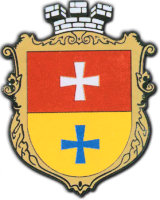 ПЛАН ЗАХОДІВ НА 2024-2027 РОКИ 
З РЕАЛІЗАЦІЇ СТРАТЕГІЇ РОЗВИТКУ 
РОЖИЩЕНСЬКОЇ МІСЬКОЇ ТЕРИТОРІАЛЬНОЇ ГРОМАДИ 
ДО 2027 РОКУРОЖИЩЕ – 2023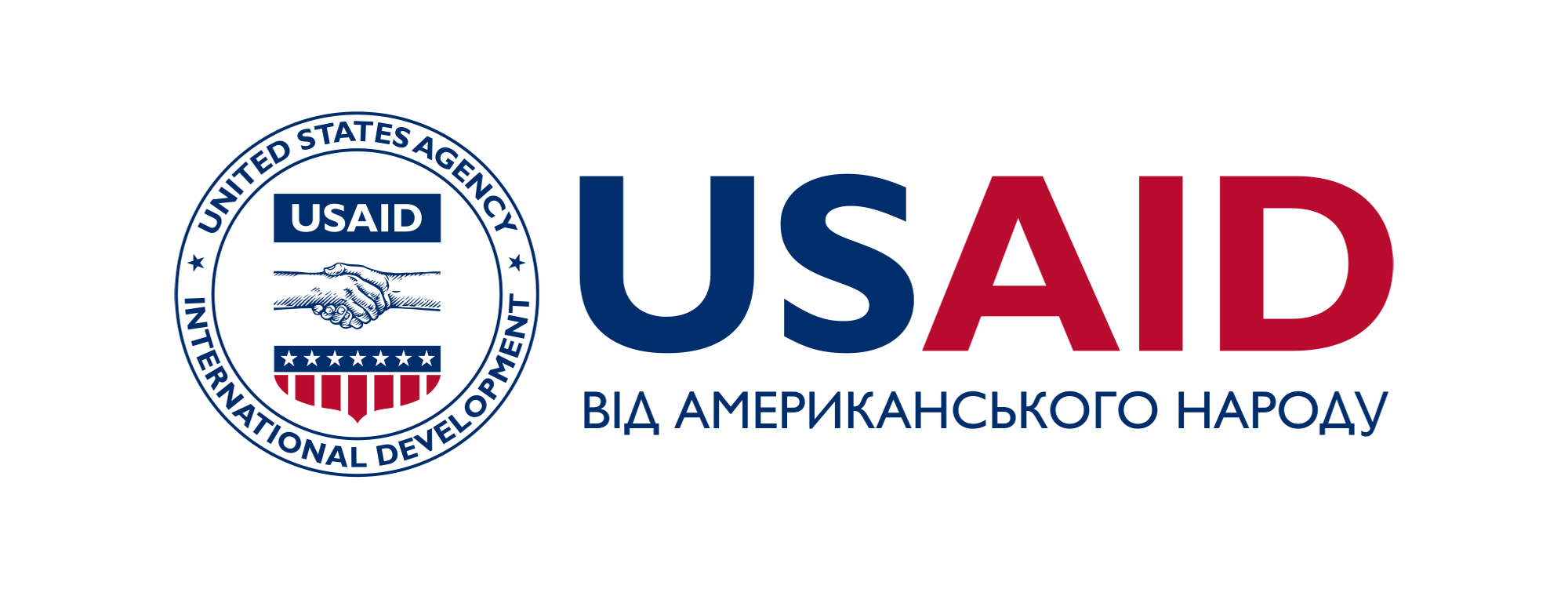 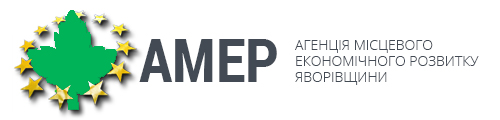 План заходів на 2024-2027 роки з реалізації Стратегії розвитку Рожищенської міської територіальної громади до 2027 року розроблено спільними зусиллями створеної в громаді робочої групи з розробки Стратегії розвитку Рожищенської міської територіальної громади та Плану заходів з її реалізації, а також експертів проєкту «Стратегічний аналіз і рекомендації з розширення можливостей органів місцевого самоврядування і громад за допомогою відповідних стратегічних документів». Реалізація проєкту стала можливою завдяки Агентству США з міжнародного розвитку (USAID) та щирій підтримці американського народу через Проєкт USAID «ГОВЕРЛА». Зміст цього документу не обов’язково відображає погляди USAID та Уряду США.ЗМІСТРозділ 1. МЕТОДОЛОГІЯ ТА ПРОЦЕС ПІДГОТОВКИ ПЛАНУ ЗАХОДІВ З РЕАЛІЗАЦІЇ СТРАТЕГІЇ РОЗВИТКУ РОЖИЩЕНСЬКОЇ МІСЬКОЇ ТЕРИТОРІАЛЬНОЇ ГРОМАДИ ДО 2027 РОКУ	2Розділ 2. СТРАТЕГІЧНІ, ОПЕРАЦІЙНІ ЦІЛІ ТА ЗАВДАННЯ СТРАТЕГІЇ РОЗВИТКУ РОЖИЩЕНСЬКОЇ  МІСЬКОЇ ТЕРИТОРІАЛЬНОЇ ГРОМАДИ НА ПЕРІОД ДО 2027 РОКУ	2Стратегічна ціль 1. Конкурентоздатна  економіка громади	2Стратегічна ціль 2. Розвиток людського капіталу та підвищення якості життя  мешканців громади	2Стратегічна ціль 3. Сталий розвиток території	2Розділ 3. ФІНАНСОВЕ ЗАБЕЗПЕЧЕННЯ ПЛАНУ ЗАХОДІВ	2Розділ 4. МОНІТОРИНГ ТА ОЦІНЮВАННЯ РЕАЛІЗАЦІЇ ПЛАНУ ЗАХОДІВ	2ДОДАТОК. КАТАЛОГ ПРОЄКТНИХ ІДЕЙ	2Стратегічна ціль 1. Конкурентоздатна  економіка громади	2Стратегічна ціль 2. Розвиток людського капіталу та підвищення якості життя мешканців громади	2Стратегічна ціль 3. Сталий розвиток території	2ПЕРЕЛІК ТАБЛИЦЬТаблиця 1.1. Критерії відбору пропозицій до технічних завдань Плану заходів з реалізації Стратегії розвитку Рожищенської міської територіальної громади	2Таблиця 2.1 Структура стратегічних, оперативних цілей та завдань Стратегії розвитку Рожищенської міської територіальної громади на період до 2027 року	2Таблиця 2.2. Перелік проєктів та програм місцевого розвитку, включених до Плану заходів за Стратегічною ціллю 1. Конкурентоздатна  економіка громади	2Таблиця 2.3. Перелік проєктів та програм місцевого розвитку, включених до Плану заходів за Стратегічною ціллю 2. Розвиток людського капіталу та підвищення якості життя мешканців громади	2Таблиця 2.4. Перелік проєктів та програм місцевого розвитку, включених до Плану заходів за Стратегічною ціллю 3. Сталий розвиток території	2Таблиця 3.1.Фінансовий план проєктів  місцевого розвитку до Плану заходів Стратегії розвитку Рожищенської міської територіальної громади на період до 2027 року, тис.грн	2Таблиця 3.1. Фінансове забезпечення реалізації Плану заходів на 2024-2027 роки з реалізації Стратегії розвитку Рожищенської міської територіальної громади на період до 2027року	2Таблиця 4.1. Перелік проєктів місцевого розвитку Плану заходів на 2024-2027 роки з реалізації Стратегії розвитку Рожищенської міської територіальної громади на період до 2027 року	2Таблиця 4.2. Перелік програм місцевого розвитку Плану заходів на 2024-2027 роки з реалізації Стратегії розвитку Рожищенської міської територіальної громади на період до 2027 року	2ПЕРЕЛІК РИСУНКІВРис. 3.1. Фінансовий ресурс на впровадження Плану заходів з реалізації Стратегії розвитку Рожищенської міської територіальної громади на період до 2027 року, млн грн	2Рис. 3.2. Джерела фінансування Плану заходів з реалізації Стратегії розвитку Рожищенської міської територіальної громади на період до 2027 року, млн грн	2Рис. 3.3. Розподіл за стратегічними та оперативними цілями планових видатків на впровадження Плану заходів з реалізації Стратегії розвитку Рожищенської міської територіальної громади на період до 2027 року	2Розділ 1. МЕТОДОЛОГІЯ ТА ПРОЦЕС ПІДГОТОВКИ ПЛАНУ ЗАХОДІВ З РЕАЛІЗАЦІЇ СТРАТЕГІЇ РОЗВИТКУ РОЖИЩЕНСЬКОЇ  МІСЬКОЇ ТЕРИТОРІАЛЬНОЇ ГРОМАДИ              ДО 2027 РОКУПлан заходів з реалізації Стратегії розвитку Рожищенської міської територіальної громади до 2027 року (далі – План заходів) розроблено строком на чотири роки (на 2024 – 2027 роки), з урахуванням пріоритетів, що визначені Державною стратегією регіонального розвитку України та відповідною регіональною стратегією розвитку та складається із проєктів місцевого (регіонального) розвитку, місцевих програм розвитку, відповідно до завдань, основою для яких є стратегічні та оперативні цілі, визначені Стратегією розвитку громади до 2027 року.План заходів розроблений на підставі Закону України «Про засади державної регіональної політики» (із змінами), Методичних рекомендацій щодо порядку розроблення, затвердження, реалізації, проведення моніторингу та оцінювання реалізації стратегій розвитку територіальних громад, затверджених наказом Міністерства розвитку громад та територій України від 21.12.2022 № 265.Розробка та ефективна реалізація Плану заходів передбачає налагодження партнерства між населенням, бізнесом, організаціями громадянського суспільства, Рожищенською міською територіальною громадою для забезпечення врахування інтересів та забезпечення суспільної підтримки реалізації заходів та проєктів Стратегії.План заходів розроблено в співпраці Робочої групи з розробки Стратегії розвитку Рожищенської міської територіальної громади та Плану заходів з її реалізації (склад Робочої групи затверджено розпорядженням міського голови №-118 рв від 7.06.2021), експертів проєкту «Стратегічний аналіз і рекомендації з розширення можливостей органів місцевого самоврядування і громад за допомогою відповідних стратегічних документів» (завдяки Агентству США з міжнародного розвитку (USAID) та щирій підтримці американського народу через Проєкт USAID «ГОВЕРЛА»).Збір проектних ідей до Плану заходівЗ метою розробки проєкту Плану заходів Рожищенською міською радою було оголошено збір проєктних ідей від зацікавлених суб’єктів розвитку громади, що тривав впродовж травня- червня 2023 року. На сайті зацікавленим особам було запропоновано форму подання проєктних ідей та обрані та узгоджені членами Робочої групи критерії відбору.10 червня 2023 року збір ідей проєктів до Плану заходів був завершений. Всього надійшло 63 заявки – проектних ідей від представників громади (фізичних осіб, громадських організацій, органу місцевого самоврядування) тощо.Відбір проектних ідей до Плану заходівНа засіданні Робочої групи було проведено оцінювання отриманих проєктних ідей.Визначення проєктів місцевого розвитку та пріоритизація здійснювались на основі обраних та узгоджених членами Робочої групи критеріїв.Визначення проєктів та пріоритизація здійснювались на основі наступних критеріїв (таблиця 1.1).Таблиця 1.1. Критерії відбору пропозицій до технічних завдань Плану заходів з реалізації Стратегії розвитку Рожищенської  міської територіальної громадиМатриця пріоритетності проєктних ідей до Плану заходів У фазі розробки Плану заходів, проєктні ідеї були зібрані в три тематичні стратегічні цілі з урахуванням їх взаємного посилення і доповнення. Проєктні ідеї були перевірені на предмет відповідності до Державної стратегії регіонального розвитку на 2021-2027 роки, Програми відновлення України та Регіональної стратегії розвитку Волинської області на період 2021-2027 років. Відповідно до протоколу засідання від 28 червня 2023 року № 3, було затверджено 50 проєктів місцевого розвитку, які узагальнені в проєкт Плану заходів з реалізації Стратегії та підготовлені для проведення громадського обговорення. При формуванні переліку проєктів місцевого розвитку до Плану заходів також бралися до уваги плани заходів державних, регіональних, секторальних стратегій.На досягнення цілей та виконання завдань, визначених у Стратегії розвитку Рожищенської міської територіальної громади на період до 2027 року, до Плану заходів включено чинні місцеві програми розвитку, що впроваджуються. Для забезпечення публічності та прозорості підготовки Плану заходів проводились консультації з заінтересованими сторонами для узгодження позицій щодо місцевих програм розвитку та проєктів місцевого розвитку, які пропонувались для включення до Плану заходів.З метою громадського обговорення проєкт Плану заходів з реалізації Стратегії розміщено на сайті міської ради (https://rozhrada.gov.ua/). У 2023 році за підтримки експертів  проєкту «Стратегічний аналіз і рекомендації з розширення можливостей органів місцевого самоврядування і громад за допомогою відповідних стратегічних документів» відбулось обговорення проєкту Плану заходів з реалізації на 2024-2027 роки Стратегії розвитку Рожищенської міської територіальної громади на період до 2027 року.В ході процесу підготовки Плану реалізації максимально застосовувалися методологічні підходи і інструменти для стратегічного і операційного планування, що застосовуються в країнах ЄС із врахуванням особливостей України. Принципи та інструменти, які застосовувалися для визначення сфер втручання, передбачали: Партнерство – домовленість про спільні цілі шляхом консультацій та на основі консенсусу з представниками влади, ділових кіл, освітніх установ, організацій громадянського суспільства та інших відповідних зацікавлених сторін. Участь та спільна зацікавленість – забезпечення широкої соціальної згоди, чіткої громадської підтримки реалізації, зацікавленості діяти в напрямку спільних цілей, взаємної довіри, спільної відповідальності і підзвітності, а також захист від спроб окремих суб’єктів розвитку реалізовувати лише власні інтереси. Сталість – результат застосування уставлених принципів і методологічних інструментів, таких як баланс і узгодженість стратегічних і операційних елементів (цілей, заходів, програм). Інтеграцію – досягнуту завдяки широкій участі усіх зацікавлених сторін та забезпеченню їх потреб на місцевому рівні через розробку спільних заходів. Інновацію – визначення оптимальних і оригінальних втручань (проєктів) з метою забезпечення найбільш ефективного використання наявних ресурсів. Узгодженість, ієрархію та взаємопов’язаність – передбачення у планувальних документах нижчого рівня узгодженості з планами вищого рівня з можливою більшою конкретизацією.План заходів узгоджено з наявними і передбачуваними джерелами фінансування і можливостями для реалізації проєктів місцевого розвитку та місцевих програм розвитку.Фінансове забезпечення реалізації Стратегії та Плану заходів здійснюється за рахунок:коштів бюджету територіальної громади;коштів державного бюджету, в тому числі міжбюджетних трансфертів з державного бюджету місцевим бюджетам;коштів обласного (районного) бюджету;коштів, які надходять до бюджетів в рамках програм допомоги і грантів Європейського Союзу, урядів іноземних держав, міжнародних організацій, донорських установ;інших джерел, не заборонених законодавством.Розділ 2. СТРАТЕГІЧНІ, ОПЕРАЦІЙНІ ЦІЛІ ТА ЗАВДАННЯ СТРАТЕГІЇ РОЗВИТКУ РОЖИЩЕНСЬКОЇ  МІСЬКОЇ ТЕРИТОРІАЛЬНОЇ ГРОМАДИ НА ПЕРІОД ДО 2027 РОКУПлан заходів сформований у відповідності до стратегічного бачення громади:Рожищенська громада – волинський край, багатий лісами, ріками, ланами, працьовитими людьми та талановитою молоддю.  Громада з високим логістичним та природним потенціалом, що сприяє економічному зростанню шляхом інноваційного розвитку деревообробної, харчової промисловості, екологічно орієнтованого сільського господарства. Розвинена інфраструктура забезпечує різноманітні потреби людей, а ефективна влада та активна громада є партнерами у сталому розвитку території.Стратегічне бачення розвитку Рожищенської міської територіальної громади буде досягатись завдяки реалізації трьох стратегічних цілей, кожна з яких включає низку оперативних цілей та завдань. Таблиця 2.1 Структура стратегічних, оперативних цілей та завдань Стратегії розвитку Рожищенської міської територіальної громади на період до 2027 рокуПлан заходів із впровадження Стратегії розвитку Рожищенської міської територіальної громади на період до 2027 року складається з 50 проєктів місцевого розвитку та заходів розвиткового характеру на загальну суму 366501,5 тис. грн. У фазі розробки Плану заходів, проєктні ідеї були зібрані в три тематичні стратегічні цілі з урахуванням їх взаємного посилення і доповнення.Впровадження Стратегії розвитку Рожищенської міської територіальної громади на період до 2027 року здійснюватиметься через реалізацію комплексу організаційних, фінансових та інформаційних заходів, які будуть здійснюватися відповідно до Плану її реалізації та інших місцевих програм, які випливають із Стратегії, а також рішень міської ради, що приймаються для досягнення стратегічних цілей.Стратегічна ціль 1. Конкурентоздатна  економіка громадиМета стратегічної цілі 1  - покращення якості життя і економічного благополуччя населення шляхом ефективного використання наявного потенціалу та конкурентних переваг громади через стимулювання зростання інноваційної економіки, екологічно орієнтованого сільського господарства, підвищення підприємницької активності. Необхідність постановки такої цілі зумовлено наявністю у громаді значного промислового потенціалу – підприємств харчової, деревообробної, металообробної промисловості, природнього потенціалу – лісів, земель сільськогосподарського призначення, покладів піску, вапна, людського капіталу, які інтегруючись з інноваційними рішеннями, залученням інвестицій здатні підвищити рівень конкурентоздатності економіки.Стратегічна ціль 1 досягається через реалізацію таких оперативних цілей: 1.1.«Формування інвестиційної привабливості громади»; 1.2.«Підтримка розвитку агропромислового сектору»; 1.3.«Підтримка малого та середнього бізнесу» (табл.2.2.).Досягнення стратегічної цілі 1. Конкурентоздатна  економіка громади передбачається через реалізацію 7 проєктів місцевого розвитку на загальну суму 2150,0 тис.грн.Таблиця 2.2. Перелік проєктів та програм місцевого розвитку, включених до Плану заходів за Стратегічною ціллю 1. Конкурентоздатна  економіка громадиСтратегічна ціль 2. Розвиток людського капіталу та підвищення якості життя  мешканців громадиМета стратегічної цілі 2.   Полягає у розвитку людського капіталу шляхом інвестування у конкретні процеси  життєдіяльності людей та підвищенні якості, доступності наданих послуг. Забезпечення інтелектуального та професійного зростання жителів громади, підвищення їх продуктивних здібностей принесе у майбутньому дохід як індивіду, так і громаді. Необхідність постановки такої цілі зумовлена тим фактом, що в основі громади – її мешканці. Підвищення рівня добробуту населення є основним завданням територіальної громади, яке неможливо виконати без підвищення якості та доступності широкого спектру послуг.Стратегічна ціль 2. «Розвиток людського капіталу та підвищення якості життя мешканців громади» досягається через реалізацію таких оперативних цілей: 2.1.«Розвиток людського капіталу»; 2.2.«Комфортне і безпечне середовище» та 2.3 «Ефективна влада, активна громада» (табл.2.3).Досягнення Стратегічної цілі 1. Розвиток людського капіталу та підвищення якості життя  мешканців громади передбачається через реалізацію 28 проєктів та програм місцевого розвитку на загальну суму 120594,0 тис.грн.Таблиця 2.3. Перелік проєктів та програм місцевого розвитку, включених до Плану заходів за Стратегічною ціллю 2. Розвиток людського капіталу та підвищення якості життя мешканців громадиСтратегічна ціль 3. Сталий розвиток територіїМета стратегічної цілі 3. Покращення комфортного і безпечного життя населення шляхом сталого розвитку території - інженерної та дорожньої інфраструктури та забезпечення безпечного екологічного середовища. Необхідність постановки такої цілі зумовлено наявністю проблем  підприємств житлово-комунальної сфери громади, незадовільним станом частини доріг, відсутністю пасажирського сполучення з окремими селами громади, погіршенням екологічного стану через господарську діяльність.Стратегічна ціль 3 досягається через реалізацію таких оперативних цілей: 3.1.«Інженерна інфраструктура громади», 3.2. «Збереження навколишнього середовища» та 3.3.«Планування розвитку територій».Досягнення Стратегічної цілі 3. Сталий розвиток території передбачається через реалізацію 15 проєктів та програм місцевого розвитку на загальну суму 243757,0 тис.грн (табл.2.4).Таблиця 2.4. Перелік проєктів та програм місцевого розвитку, включених до Плану заходів за Стратегічною ціллю 3. Сталий розвиток територіїРозділ 3. ФІНАНСОВЕ ЗАБЕЗПЕЧЕННЯ ПЛАНУ ЗАХОДІВ Впровадження Плану заходів із реалізації Стратегії розвитку Рожищенської міської територіальної громади на період до 2027 року передбачає загальну потребу фінансового ресурсу в обсязі  366501,538 тис. грн (табл.3.1).Таблиця 3.1.Фінансовий план проєктів  місцевого розвитку до Плану заходів Стратегії розвитку Рожищенської міської територіальної громади на період до 2027 року, тис.грн.Планування потреби фінансового ресурсу місцевого бюджету на 2024-2027 роки для впровадження Плану заходів є достатньо рівномірним (рис. 3.1). Розподіл ресурсу за джерелами фінансування здійснено наступним чином (рис. 3.2).Рис. 3.1. Фінансовий ресурс на впровадження Плану заходів з реалізації Стратегії розвитку Рожищенської міської територіальної громади на період до 2027 року, млн грнРис. 3.2. Джерела фінансування Плану заходів з реалізації Стратегії розвитку Рожищенської міської територіальної громади на період до 2027 року, млн грнДля реалізації проєктів місцевого розвитку Рожищенська міська територіальна громада зорієнтована на максимальне залучення коштів державного бюджету у сфері розвитку освітніх закладів, доріг, інженерної інфраструктури, зокрема, ДФРР та розвиткових субвенцій з державного бюджету. Серед інших джерел фінансування громада  має намір залучати грантові кошти, кошти спонсорів. Фінансування окремих завдань, що мають розвитковий характер, в межах програм місцевого розвитку, включених до Плану заходів із реалізації Стратегії розвитку Рожищенської міської територіальної громади на період до 2027 року буде фінансуватись за рахунок коштів місцевого бюджету Рожищенської громади.В розрізі стратегічних цілей найменший фінансовий ресурс запланований на стратегічну ціль 1.Конкурентоздатна економіка громади, а найбільше на стратегічну ціль 3. Сталий розвиток території (рис. 3.3).Рис. 3.3. Розподіл за стратегічними та оперативними цілями планових видатків на впровадження Плану заходів з реалізації Стратегії розвитку Рожищенської міської територіальної громади на період до 2027 рокуТаблиця 3.1. Фінансове забезпечення реалізації Плану заходів на 2024-2027 роки з реалізації Стратегії розвитку Рожищенської міської  територіальної громади на період до 2027 рокутис грн.* для місцевих програм розвитку, розробка яких запланована, зазначається “проєкт”** для проектів місцевого розвитку, які реалізуються, зазначається «реалізація триває»Розділ 4. МОНІТОРИНГ ТА ОЦІНЮВАННЯ РЕАЛІЗАЦІЇ ПЛАНУ ЗАХОДІВ Для відстеження та аналізу динаміки і структурних змін, що відбуваються у громаді відповідно до визначених у Стратегії стратегічних, оперативних цілей та завдань проводиться моніторинг реалізації Стратегії та Плану заходів. Моніторинг є сукупністю заходів із обліку, збору, аналізу та узагальнення інформації про стан реалізації Стратегії та Плану заходів.Результати моніторингу є основою для висновків про необхідність внесення змін (актуалізації) Стратегії та Плану заходів. Моніторинг виконання Плану заходів з реалізації Стратегії здійснюється двічі на рік на основі відстеження виконання визначених показників (індикаторів) результативності впровадження кожного проєкту місцевого розвитку.Система показників (індикаторів) для моніторингу реалізації Плану заходів подана у Таблицях 4.1-4.2.Звіт про результати проведення моніторингу Плану заходів з реалізації Стратегії включає узагальнену таблицю у формі згідно додатку 13 до Методичних рекомендацій щодо порядку розроблення, затвердження, реалізації, проведення моніторингу та оцінювання реалізації стратегій розвитку територіальних громад, затверджених наказом Міністерства розвитку громад та територій України від 21.12.2022 № 265, та висновки у вигляді аналітичної довідки.Звіти про результати проведення моніторингу Плану заходів з реалізації Стратегії за перше півріччя та за рік готує Робоча група з управління реалізацією Стратегії та моніторингу (детальніше див. розділ «Проведення моніторингу, оцінювання реалізації Стратегії» Стратегії розвитку Рожищенської міської територіальної громади до 2027 року), узагальнення та формування їх тексту здійснює загальний відділ апарату Рожищенської міської ради. Голова Робочої групи в термін не пізніше одного місяця після закінчення звітного періоду представляє їх на розгляд сесії відповідної ради. Крім того, звіти оприлюднюються на офіційному веб-сайті міської ради.Оцінювання результатів реалізації Стратегії та Плану заходів проводиться після завершення строку їх реалізації на основі даних звітів проведеного моніторингу та є необхідним етапом для отримання інформації стосовно досягнення очікуваних результатів, їх впливу на стан соціально-економічного розвитку територіальної громади та інформації щодо сталості змін з метою прийняття в подальшому необхідних управлінських рішень та необхідних коригувань.На основі здійснення оцінювання складається заключний звіт, який містить:результати порівняння базових (на початок реалізації Стратегії), прогнозованих цільових (станом на останній період) і фактичних значень показників;досягнення запланованих цілей;задоволення потреб різних груп заінтересованих осіб;наявних незапланованих змін та впливів;діяльності, що призвела до змін (зокрема, незапланованих);ефективності механізмів реалізації Стратегії або ресурсних витрат;стійкості результатів Стратегії тощо.Оцінювання може бути внутрішнім (проводиться виконавцями Стратегії) та зовнішнім (проводиться залученими експертами).Звіти про оцінювання результатів реалізації Стратегії та Плану заходів готує Робоча група, узагальнення та формування їх тексту здійснює загальний відділ апарату Рожищенської міської ради. Голова Робочої групи в термін не пізніше трьох місяців після закінчення періоду реалізації Стратегії та Плану заходів представляє їх на розгляд сесії міської ради. Крім того, заключні звіти про оцінювання результатів реалізації Стратегії та Плану заходів оприлюднюються на офіційному веб-сайті громади та/або у місцевих засобах масової інформації.Таблиця 4.1. Перелік проєктів місцевого розвитку Плану заходів на 2024-2027 роки з реалізації Стратегії розвитку Рожищенської міської територіальної громади на період до 2027 рокуТаблиця 4.2. Перелік програм місцевого розвитку Плану заходів на 2024-2027 роки з реалізації Стратегії розвитку Рожищенської міської територіальної громади на період до 2027 рокуДОДАТОК. КАТАЛОГ ПРОЄКТНИХ ІДЕЙСтратегічна ціль 1. Конкурентоздатна  економіка громадиТЕХНІЧНЕ ЗАВДАННЯ №1
на проєкт місцевого розвитку до Плану заходів з реалізації СтратегіїТЕХНІЧНЕ ЗАВДАННЯ №2
на проєкт місцевого розвитку до Плану заходів з реалізації СтратегіїТЕХНІЧНЕ ЗАВДАННЯ №4
на проєкт місцевого розвитку до Плану заходів з реалізації СтратегіїТЕХНІЧНЕ ЗАВДАННЯ №5
на проєкт місцевого розвитку до Плану заходів з реалізації СтратегіїТЕХНІЧНЕ ЗАВДАННЯ №6
на проєкт місцевого розвитку до Плану заходів з реалізації СтратегіїТЕХНІЧНЕ ЗАВДАННЯ №7
на проєкт місцевого розвитку до Плану заходів з реалізації СтратегіїСтратегічна ціль2. Розвиток людського капіталу та підвищення якості життя мешканців громадиТЕХНІЧНЕ ЗАВДАННЯ №8
на проєкт місцевого розвитку до Плану заходів з реалізації СтратегіїТЕХНІЧНЕ ЗАВДАННЯ №10на проєкт місцевого розвитку до Плану заходів з реалізації СтратегіїТЕХНІЧНЕ ЗАВДАННЯ №11на проєкт місцевого розвитку до Плану заходів з реалізації СтратегіїТЕХНІЧНЕ ЗАВДАННЯ №13на проєкт місцевого розвитку до Плану заходів з реалізації СтратегіїТЕХНІЧНЕ ЗАВДАННЯ №14на проєкт місцевого розвитку до Плану заходів з реалізації СтратегіїТЕХНІЧНЕ ЗАВДАННЯ №15на проєкт місцевого розвитку до Плану заходів з реалізації СтратегіїТЕХНІЧНЕ ЗАВДАННЯ №16на проєкт місцевого розвитку до Плану заходів з реалізації СтратегіїТЕХНІЧНЕ ЗАВДАННЯ №21на проєкт місцевого розвитку до Плану заходів з реалізації СтратегіїТЕХНІЧНЕ ЗАВДАННЯ №22на проєкт місцевого розвитку до Плану заходів з реалізації СтратегіїТЕХНІЧНЕ ЗАВДАННЯ №23на проєкт місцевого розвитку до Плану заходів з реалізації СтратегіїТЕХНІЧНЕ ЗАВДАННЯ №24на проєкт місцевого розвитку до Плану заходів з реалізації СтратегіїТЕХНІЧНЕ ЗАВДАННЯ №25на проєкт місцевого розвитку до Плану заходів з реалізації СтратегіїТЕХНІЧНЕ ЗАВДАННЯ №26на проєкт місцевого розвитку до Плану заходів з реалізації СтратегіїТЕХНІЧНЕ ЗАВДАННЯ №27на проєкт місцевого розвитку до Плану заходів з реалізації СтратегіїСтратегічна ціль 3. Сталий розвиток територіїТЕХНІЧНЕ ЗАВДАННЯ №28на проєкт місцевого розвитку до Плану заходів з реалізації СтратегіїТЕХНІЧНЕ ЗАВДАННЯ №29на проєкт місцевого розвитку до Плану заходів з реалізації СтратегіїТЕХНІЧНЕ ЗАВДАННЯ №30на проєкт місцевого розвитку до Плану заходів з реалізації СтратегіїТЕХНІЧНЕ ЗАВДАННЯ №31на проєкт місцевого розвитку до Плану заходів з реалізації СтратегіїТЕХНІЧНЕ ЗАВДАННЯ №32на проєкт місцевого розвитку до Плану заходів з реалізації СтратегіїТЕХНІЧНЕ ЗАВДАННЯ №33на проєкт місцевого розвитку до Плану заходів з реалізації СтратегіїТЕХНІЧНЕ ЗАВДАННЯ №35на проєкт місцевого розвитку до Плану заходів з реалізації СтратегіїТЕХНІЧНЕ ЗАВДАННЯ №36на проєкт місцевого розвитку до Плану заходів з реалізації СтратегіїТЕХНІЧНЕ ЗАВДАННЯ №37на проєкт місцевого розвитку до Плану заходів з реалізації СтратегіїНазваКритеріюЗміст критеріюОцінка Відповідність СтратегіїПроєкт відповідає вказаній оперативній цілі Рожищенської МТГ, плану заходів з реалізації регіональної та галузевої стратегій 3Відповідність СтратегіїПроєкт відповідає вказаній оперативній цілі Рожищенської МТГ, плану заходів з реалізації регіональної або галузевої стратегій2 Проєкт відповідає вказаній оперативній цілі Рожищенської МТГ та має вимірюваний вклад щонайменше одного завдання1Соціальний впливПроєкт зорієнтований на згуртування мешканців громади, у тому числі інтеграцію окремих категорій населення3Соціальний впливНе впливає на згуртування мешканців0Екологічний впливОбґрунтовано значний позитивний вплив на довкілля (екологічні проєкти)3Екологічний впливОпосередкований позитивний вплив на довкілля1Екологічний впливНе впливає, або не покращує екологічну ситуацію в громаді0Бюджетний впливОбґрунтовано прямий вплив на створення нових робочих місць /  додаткових надходжень до бюджету3Бюджетний впливОбґрунтовано економію бюджетних коштів2Бюджетний впливНе прямий вплив на створення чи збереження робочих місць /  додаткових надходжень до бюджету1Бюджетний впливНе передбачено створення робочих місць /  економію бюджету0ЕкономічнийвпливПроєкт орієнтовано на розвиток органічного агровиробництва, агропереробки або туристичної сфери2ЕкономічнийвпливПроєкт не має орієнтації на розвиток органічного агровиробництва, агропереробки або туристичної сфери0Сталість ідеї проектуПідтверджено інституційну та фінансову сталість ідеї проєкту2Сталість ідеї проектуПідтверджено інституційну або фінансову сталість ідеї проєкту1Сталість ідеї проектуНе підтверджено інституційну та фінансову сталість ідеї проєкту0Готовність дореалізаціїОбґрунтована, деталізована та зрозуміло викладена структура витрат та співфінансування / Проєкт є продовженням успішного проєкту чи програми, що реалізувався в попередні роки 3Готовність дореалізаціїЧастково обґрунтовано структуру витрат / Наявний попередній розрахунок витрат1Готовність дореалізаціїВідсутнє обґрунтування витрат, проєкт на стадії ідеї0АдміністративназдійсненністьПроєкт належить до сфери повноважень органу місцевого самоврядування та має високу ймовірність реалізації2АдміністративназдійсненністьПроєкт передбачає часткове залучення органу місцевого самоврядування1Наявні джерела фінансуванняПроєкт повністю фінансується за рахунок коштів із зовнішніх джерел4Наявні джерела фінансуванняЧастка фінансування з місцевого бюджету до 10% загального обсягу фінансування проекту3Наявні джерела фінансуванняЧастка фінансування з місцевого бюджету від 11 % до 49% загального обсягу фінансування проекту2Наявні джерела фінансуванняЧастка фінансування з місцевого бюджету становить 50% та більше загального обсягу фінансування проекту1Висока (16 і вище)Середня (8-15)Низька (до 7)Стратегічна ціль 1. Конкурентоздатна економіка громадиСтратегічна ціль 1. Конкурентоздатна економіка громадиОперативні ціліЗавданняФормування інвестиційної привабливості громадиФормування інвестиційної політики громадиФормування інвестиційної привабливості громадиПромоція громадиПідтримка розвитку агропромислового сектору  громадиРозвиток садівничо-ягідного кластеру, підтримка сільськогосподарських виробниківПідтримка розвитку агропромислового сектору  громадиПідтримка виробництва крафтової продукціїПідтримка малого і середнього бізнесуРозвиток інфраструктури підтримки бізнесу у громадіПідтримка малого і середнього бізнесуСприяння розвитку підприємницьких здібностей у населення громади та розвиток молодіжних підприємницьких ініціативСтратегічна ціль 2. Розвиток людського капіталу та підвищення якості життя мешканців громадиСтратегічна ціль 2. Розвиток людського капіталу та підвищення якості життя мешканців громадиОперативні ціліЗавдання2.1. Розвиток людського капіталу2.1.1. Модернізація освітніх закладів та покращення системи надання послуг дошкільної, загальної середньої та позашкільної освіти2.1. Розвиток людського капіталу2.1.2. Модернізація матеріально-технічної бази системи закладів охорони здоров’я та підвищення якості та  доступності медичних послуг2.1. Розвиток людського капіталу2.1.3. Трансформація культурного простору2.1. Розвиток людського капіталу2.1.4. Розвиток фізичної культури та спорту, популяризація здорового способу життя 2.1. Розвиток людського капіталу2.1.5. Підтримка громадської активності молоді та національно-патріотичне виховання2.2. Комфортне і безпечне середовище2.2.1.Підвищення рівня громадської та особистої безпеки2.2. Комфортне і безпечне середовище2.2.2. Покращення благоустрою громадського простору2.3. Ефективна влада, активна громада2.3.1. Удосконалення системи управління громадою2.3. Ефективна влада, активна громада2.3.2. Підвищення активності організацій громадянського суспільстваСтратегічна ціль 3. Сталий розвиток територіїСтратегічна ціль 3. Сталий розвиток територіїОперативні ціліЗавдання3.1. Інженерна інфраструктура громади3.1.1. Модернізація та розвиток  інженерної інфраструктури громади3.1. Інженерна інфраструктура громади3.1.2. Формування якісної дорожньої інфраструктури громади та пасажирського сполучення3.2.Збереження навколишнього середовища3.2.1. Забезпечення екологічної безпеки та захист населення та території від надзвичайних ситуацій природного та техногенного характеру3.2.Збереження навколишнього середовища3.2.2. Впровадження енергозберігаючих технологій3.2.Збереження навколишнього середовища3.2.3.Формування екологічної культури мешканців та підвищення культури поводження з ТПВ3.3. Планування розвитку територій3.3.1. Оновлення та виготовлення планувальних, містобудівних документів3.3. Планування розвитку територій3.3.2. Цифровізація громадиОперативна ціль, на досягнення якої спрямований проєкт / програма місцевого розвиткуНазва проєкту / програми місцевого розвиткуПеріод реалізації, рокиОрієнтовний обсяг фінансування, тис. грнОрієнтовний обсяг фінансування, тис. грнОрієнтовний обсяг фінансування, тис. грнОрієнтовний обсяг фінансування, тис. грнОрієнтовний обсяг фінансування, тис. грнОперативна ціль, на досягнення якої спрямований проєкт / програма місцевого розвиткуНазва проєкту / програми місцевого розвиткуПеріод реалізації, рокиУсьогов т.ч. за рокамив т.ч. за рокамив т.ч. за рокамив т.ч. за рокамиОперативна ціль, на досягнення якої спрямований проєкт / програма місцевого розвиткуНазва проєкту / програми місцевого розвиткуПеріод реалізації, рокиУсього2024 2025 202620271.1.Формування інвестиційної привабливості громадиПроєкт 1. Розроблення інвестиційного паспорту Рожищенської громади 202450500 0 0 1.1.Формування інвестиційної привабливості громадиПроєкт 2. Розроблення комунікаційної стратегії Рожищенської громади на 2025-2027 роки20242002000 0 0 1.1.Формування інвестиційної привабливості громадиПроєкт 3. Розроблення та просування бренду Рожищенської громади2024-20271901003030301.2.Підтримка розвитку агропромислового сектору  громадиПроєкт 4. Створення садівничо-ягідного кластеру 2025-202740001301301401.2.Підтримка розвитку агропромислового сектору  громадиПроєкт 5. Організація  та проведення  Foodfest  «Рожищенська  лавка»   або  «Ярмарок Рожищенських традицій»2024-2027110202530351.3.Підтримка малого і середнього бізнесуПроєкт 6. Створення Консультаційного центру для місцевого бізнесу20249009000001.3.Підтримка малого і середнього бізнесуПроєкт 7. Підтримка малого і середнього підприємництва громади2024-20273005050100100Всього за Стратегічною ціллю 1.Всього за Стратегічною ціллю 1.2024-202721501320235290305Оперативна ціль, на досягнення якої спрямований проєкт / програма місцевого розвиткуНазва проєкту / програми місцевого розвиткуПеріод реалі-зації, рокиОрієнтовний обсяг фінансування, тис. грнОрієнтовний обсяг фінансування, тис. грнОрієнтовний обсяг фінансування, тис. грнОрієнтовний обсяг фінансування, тис. грнОрієнтовний обсяг фінансування, тис. грнОперативна ціль, на досягнення якої спрямований проєкт / програма місцевого розвиткуНазва проєкту / програми місцевого розвиткуПеріод реалі-зації, рокиУсьогов т.ч. за рокамив т.ч. за рокамив т.ч. за рокамив т.ч. за рокамиОперативна ціль, на досягнення якої спрямований проєкт / програма місцевого розвиткуНазва проєкту / програми місцевого розвиткуПеріод реалі-зації, рокиУсього2024 2025 22026220272.1. Розвиток людського капіталуПроєкт 8. Утеплення фасаду приміщення та облаштування частини території (викладання бруківки) Комунального закладу дошкільної освіти (ясла-садок) №1 «Малятко» Рожищенської міської ради Луцького району  волинської області202560000 60000 0 2.1. Розвиток людського капіталуПроєкт 9. Капітальний ремонт даху приміщення молодших класів комунального закладу загальної середньої освіти «Рожищенський ліцей №1» Рожищенської міської ради Луцького району  Волинської області20273000 00 0 30002.1. Розвиток людського капіталуПроєкт 10. Капітальний ремонт приміщення (заміна даху, укріплення та утеплення фасаду)  Комунального закладу позашкільної освіти «Рожищенський будинок дитячої творчості» Рожищенської міської ради Луцького району  Волинської області2024-2025330030030000 0 2.1. Розвиток людського капіталуПроєкт 11. Капітальний ремонт приміщення комунального закладу загальної середньої освіти «Рожищенський ліцей №2» Рожищенської міської ради Луцького району  Волинської області202550000 50000 0 2.1. Розвиток людського капіталуПроєкт 12. Сучасним дітям – сучасна школа. Проведення ефективної енергомодернізації КОЗЗСО «Рожищенський ліцей №3» (заміна даху, термомодернізація будівлі)2026-202710000 00 500050002.1. Розвиток людського капіталуПроєкт 13. Капітальний ремонт котельні  Комунального закладу загальної середньої освіти «Рожищенський ліцей №4» Рожищенської міської ради Луцького району Волинської області20263000 00 30000 2.1. Розвиток людського капіталуПрограма розвитку освіти громади на 2021-2025. Модернізація та поповнення матеріально-технічної бази закладів освіти2024-202518509009500  02.1. Розвиток людського капіталуПроєкт 14. Ресурсний простір – важливий компонент сучасної інклюзивної освіти20245005000 0 0 2.1. Розвиток людського капіталуПроєкт 15. Модернізація  матеріально-технічної бази КП «Рожищенська багатопрофільна лікарня» та  підвищення якості та доступності  медичних послуг2024-2027 850010001000300035002.1. Розвиток людського капіталуПроєкт 16. Модернізація матеріально-технічної бази системи закладів охорони здоров’я та підвищення якості та  доступності медичних послуг2024-2027 750030001500150015002.1. Розвиток людського капіталуПроєкт 17. Організація надання реабілітаційної допомоги пацієнтам з порушеннями опорно-рухового апарату (нейрореабілітація, ортопедична реабілітація)в комунальному підприємстві «Рожищенська багатопрофільна лікарня» Рожищенської міської ради2024-2025315241576215762 0 02.1. Розвиток людського капіталуПрограма розвитку культури, мистецтва та охорони культурної спадщини  Рожищенської територіальної громади на 2021-2025 роки. Придбання звукової апаратури, музичних інструментів, сценічних костюмів, світлової апаратури2024-2025 1306070 00 2.1. Розвиток людського капіталуПрограма розвитку культури, мистецтва та охорони культурної спадщини  Рожищенської територіальної громади на 2021-2025 роки. Придбання експонатів для поповнення музейних фондів2024-20253010200 0 2.1. Розвиток людського капіталуПрограма розвитку культури, мистецтва та охорони культурної спадщини  Рожищенської територіальної громади на 2021-2025 роки. Забезпечення закладів культури  пожежно-охоронними  засобами2024-2025 300140160 00 2.1. Розвиток людського капіталуПроєкт 18. Реконструкція бігових доріжок дитячо-юнацької спортивної школи по   вул. Степана Бандери, 40  м. Рожище Луцького району Волинської області2025-202615000 078007200 02.1. Розвиток людського капіталуЦільова соціальна програма розвитку фізичної культури та спорту Рожищенської територіальної громади на 2021-2025 роки. Забезпечення команд спортивною формою та інвентарем2024-202514070700 0 2.1. Розвиток людського капіталуПроєкт 19. Конкурс проєктів молодіжних ініціатив розроблених інститутами громадянського суспільства на                 2024-2026 роки2024-20265101701701700 2.1. Розвиток людського капіталуПроєкт 20. Нація, яка читає – непереможна! 2024-20274001001001001002.2.Комфортне і безпечне середовищеПроєкт 21. Діяльність Мобільної  бригади соціально-психологічної допомоги2024-202718001500150100502.2.Комфортне і безпечне середовищеПроєкт 22. Психосоціальна підтримка вразливих категорій сімей, дітей та молоді2024 – 2027 5001651151101102.2.Комфортне і безпечне середовищеПроєкт 23. Будівництво захисної споруди цивільного захисту у комунальному опорному закладі загальної середньої освіти «Переспівський ліцей» Рожищенської міської ради Луцького району Волинської області2024-2026100001000450045000 2.2.Комфортне і безпечне середовищеМісцева програма захисту населення і територій від надзвичайних ситуацій техногенного та природного характеру на 2021 – 2025 роки. Підвищення рівня безпеки в місцях масового відпочинку населення на водних об’єктах2024-20251809090 00 2.2.Комфортне і безпечне середовищеПрограма профілактики  правопорушень та злочинів в Рожищенській територіальній громаді на 2021 – 2025 роки. Придбання та встановлення відеотехніки для відео спостереження за аварійно небезпечними ділянками2024-202510050500  02.2.Комфортне і безпечне середовищеПрограма розвитку освіти громади на 2021-2025 роки. Обладнати місця посадки і висадки учнів у шкільний автобус2024-20252010100 0 2.3.Ефективна влада, активна громадаПроєкт 24. Паспортний сервіс у Рожищенській громаді20248008000 0 0 2.3.Ефективна влада, активна громадаПроєкт 25. Гідна старість2026-202710000 00 600040002.3.Ефективна влада, активна громадаПроєкт 26. Бюджет участі - засіб залучення громадян до розподілу частини бюджету територіальної громади2026-2027  400 00 2002002.3.Ефективна влада, активна громадаПроєкт 27. Організація  та проведення  етно-фесту  «Гостини рожищенської  родини»2024-202711020253035Всього за Стратегічною ціллю 2Всього за Стратегічною ціллю 22024-202712059425647465423091017495Оперативна ціль, на досягнення якої спрямований проєкт / програма місцевого розвиткуНазва проєкту / програми місцевого розвиткуПеріод реалізації, рокиОрієнтовний обсяг фінансування, тис. грнОрієнтовний обсяг фінансування, тис. грнОрієнтовний обсяг фінансування, тис. грнОрієнтовний обсяг фінансування, тис. грнОрієнтовний обсяг фінансування, тис. грнОперативна ціль, на досягнення якої спрямований проєкт / програма місцевого розвиткуНазва проєкту / програми місцевого розвиткуПеріод реалізації, рокиУсьогов т.ч. за рокамив т.ч. за рокамив т.ч. за рокамив т.ч. за рокамиОперативна ціль, на досягнення якої спрямований проєкт / програма місцевого розвиткуНазва проєкту / програми місцевого розвиткуПеріод реалізації, рокиУсього2024 2025 202620273.1. Інженерна інфраструктура громадиПроєкт 28. Будівництво мереж водопостачання по вулицях м. Рожище та смт Дубище  Волинської області.2025-2026800000450003500003.1. Інженерна інфраструктура громадиПроєкт 29. Реконструкція та модернізація системи централізованого теплопостачання (заміна теплотраси) м.Рожище 2024-20271200030003000300030003.1. Інженерна інфраструктура громадиПроєкт 30. Ремонт доріг Рожищенської територіальної громади2024-2027110100420202202023030230303.1. Інженерна інфраструктура громадиПроєкт 31. Захист населення та території Рожищенської громади від надзвичайних ситуацій 2024-20275001251251251253.1. Інженерна інфраструктура громадиПрограма розвитку освіти громади на 2021-2025 роки. Дотримання пожежної безпеки2024-2025279013901400 0 03.2.2. Впровадження енергозберігаючих технологійПроєкт 32. Капітальний ремонт даху приміщення комунального закладу «Центр культурних послуг» Рожищенської міської ради Луцького району  Волинської області202557000 57000 0 3.2.2. Впровадження енергозберігаючих технологійПроєкт 33. Сонячна електростанція у Рожищенській громаді202410001000 00 0 3.2.2. Впровадження енергозберігаючих технологійПрограма розвитку освіти громади на 2021-2025 роки. Здійснення заміни котлів на ефективніші з більшим ККД2024-20252500100015000 0 3.2.2. Впровадження енергозберігаючих технологійПроєкт 34. Встановлення екоконтейнерів  в населених пунктах Рожищенської територіальної громади2024 – 2025 2872143614360  03.2.2. Впровадження енергозберігаючих технологійПрограма поводження з твердими побутовими відходами на території Рожищенської ТГ 2021-2025 роки. Впровадження  сучасних та ефективних засобів механізації збирання та вивезення ТПВ, оновлення парків сміттєвозів202455005500 00 0 3.3. Планування розвитку територіїПроєкт 35. Розроблення комплексного плану просторового розвитку території  Рожищенської громади20242000020000 0 00 3.3. Планування розвитку територіїПроєкт 36. Встановлення електронної системи голосування2027700 00  07003.3. Планування розвитку територіїПроєкт 37. Відкрита громада20265 0 050 3.3. Планування розвитку територіїПрограма розвитку освіти Рожищенської міської ради на 2021-2025 роки. Створення та оновлення сайтів2024-2025402020 00 3.3. Планування розвитку територіїПрограма розвитку освіти Рожищенської міської ради на 2021-2025 роки. Забезпечення закладів програмними продуктами для організації та контролю за освітнім процесом2025500 500 0 Всього за Стратегічною ціллю 3Всього за Стратегічною ціллю 32024-202524375775491802516116026855РокиВсьогоДержавний бюджетОбласний бюджетМісцевий бюджет Рожищенської громадиІнші джерела2024102458,240900,01000,010796,249762,02025127028,386250,05000,017216,218562,0202692360,067750,05000,012180,07430,0202744655,027200,01000,010695,05760,0Разом  366501,5222100,012000,050887,581514,1Назва програми/проєкту місцевого розвиткуОрієнтована потреба на період реалізації плану заходів на 2024-2027 рр.Орієнтована потреба на період реалізації плану заходів на 2024-2027 рр.Орієнтована потреба на період реалізації плану заходів на 2024-2027 рр.Орієнтована потреба на період реалізації плану заходів на 2024-2027 рр.Орієнтована потреба на період реалізації плану заходів на 2024-2027 рр.Орієнтована потреба на період реалізації плану заходів на 2024-2027 рр.Орієнтована потреба на період реалізації плану заходів на 2024-2027 рр.Орієнтована потреба на період реалізації плану заходів на 2024-2027 рр.Орієнтована потреба на період реалізації плану заходів на 2024-2027 рр.Орієнтована потреба на період реалізації плану заходів на 2024-2027 рр.Орієнтована потреба на період реалізації плану заходів на 2024-2027 рр.Орієнтована потреба на період реалізації плану заходів на 2024-2027 рр.Орієнтована потреба на період реалізації плану заходів на 2024-2027 рр.Орієнтована потреба на період реалізації плану заходів на 2024-2027 рр.Орієнтована потреба на період реалізації плану заходів на 2024-2027 рр.Орієнтована потреба на період реалізації плану заходів на 2024-2027 рр.Назва програми/проєкту місцевого розвиткувсьогов тому числі за джерелами фінансування, тис.грн.в тому числі за джерелами фінансування, тис.грн.в тому числі за джерелами фінансування, тис.грн.в тому числі за джерелами фінансування, тис.грн.в тому числі за джерелами фінансування, тис.грн.в тому числі за джерелами фінансування, тис.грн.в тому числі за джерелами фінансування, тис.грн.в тому числі за джерелами фінансування, тис.грн.в тому числі за джерелами фінансування, тис.грн.в тому числі за джерелами фінансування, тис.грн.в тому числі за джерелами фінансування, тис.грн.в тому числі за джерелами фінансування, тис.грн.в тому числі за джерелами фінансування, тис.грн.в тому числі за джерелами фінансування, тис.грн.в тому числі за джерелами фінансування, тис.грн.Назва програми/проєкту місцевого розвиткувсьогокошти  бюджету територіальної громади кошти  бюджету територіальної громади кошти  бюджету територіальної громади кошти  бюджету територіальної громади кошти  бюджету територіальної громади кошти державного бюджетукошти державного бюджетукошти державного бюджетукошти державного бюджетукошти державного бюджетуінші джерела фінансуванняінші джерела фінансуванняінші джерела фінансуванняінші джерела фінансуванняінші джерела фінансуванняНазва програми/проєкту місцевого розвиткувсьогоразом2024202520262027разом2024202520262027разом2024202520262027СТРАТЕГІЧНА ЦІЛЬ1. КОНКУРЕНТОЗДАТНА ЕКОНОМІКА ГРОМАДИСТРАТЕГІЧНА ЦІЛЬ1. КОНКУРЕНТОЗДАТНА ЕКОНОМІКА ГРОМАДИСТРАТЕГІЧНА ЦІЛЬ1. КОНКУРЕНТОЗДАТНА ЕКОНОМІКА ГРОМАДИСТРАТЕГІЧНА ЦІЛЬ1. КОНКУРЕНТОЗДАТНА ЕКОНОМІКА ГРОМАДИСТРАТЕГІЧНА ЦІЛЬ1. КОНКУРЕНТОЗДАТНА ЕКОНОМІКА ГРОМАДИСТРАТЕГІЧНА ЦІЛЬ1. КОНКУРЕНТОЗДАТНА ЕКОНОМІКА ГРОМАДИСТРАТЕГІЧНА ЦІЛЬ1. КОНКУРЕНТОЗДАТНА ЕКОНОМІКА ГРОМАДИСТРАТЕГІЧНА ЦІЛЬ1. КОНКУРЕНТОЗДАТНА ЕКОНОМІКА ГРОМАДИСТРАТЕГІЧНА ЦІЛЬ1. КОНКУРЕНТОЗДАТНА ЕКОНОМІКА ГРОМАДИСТРАТЕГІЧНА ЦІЛЬ1. КОНКУРЕНТОЗДАТНА ЕКОНОМІКА ГРОМАДИСТРАТЕГІЧНА ЦІЛЬ1. КОНКУРЕНТОЗДАТНА ЕКОНОМІКА ГРОМАДИСТРАТЕГІЧНА ЦІЛЬ1. КОНКУРЕНТОЗДАТНА ЕКОНОМІКА ГРОМАДИСТРАТЕГІЧНА ЦІЛЬ1. КОНКУРЕНТОЗДАТНА ЕКОНОМІКА ГРОМАДИСТРАТЕГІЧНА ЦІЛЬ1. КОНКУРЕНТОЗДАТНА ЕКОНОМІКА ГРОМАДИСТРАТЕГІЧНА ЦІЛЬ1. КОНКУРЕНТОЗДАТНА ЕКОНОМІКА ГРОМАДИСТРАТЕГІЧНА ЦІЛЬ1. КОНКУРЕНТОЗДАТНА ЕКОНОМІКА ГРОМАДИСТРАТЕГІЧНА ЦІЛЬ1. КОНКУРЕНТОЗДАТНА ЕКОНОМІКА ГРОМАДИСТРАТЕГІЧНА ЦІЛЬ1. КОНКУРЕНТОЗДАТНА ЕКОНОМІКА ГРОМАДИПроєкти місцевого розвиткуПроєкти місцевого розвиткуПроєкти місцевого розвиткуПроєкти місцевого розвиткуПроєкти місцевого розвиткуПроєкти місцевого розвиткуПроєкти місцевого розвиткуПроєкти місцевого розвиткуПроєкти місцевого розвиткуПроєкти місцевого розвиткуПроєкти місцевого розвиткуПроєкти місцевого розвиткуПроєкти місцевого розвиткуПроєкти місцевого розвиткуПроєкти місцевого розвиткуПроєкти місцевого розвиткуПроєкти місцевого розвитку1Проєкт 1. Розроблення інвестиційного паспорту Рожищенської громади 50000000000050500002Проєкт 2. Розроблення комунікаційної стратегії Рожищенської громади на 2025-2027 роки20000000000002002000003Проєкт 3. Розроблення та просування бренду Рожищенської громади19019010030303000000000004Проєкт 4. Створення садівничо-ягідного кластеру 4009003030300000031001001001105Проєкт 5. Організація  та проведення  Foodfest  «Рожищенська  лавка»   або  «Ярмарок Рожищенських традицій»1101102025303500000000006Проєкт 6. Створення Консультаційного центру для місцевого бізнесу9000000000009009000007Проєкт 7. Підтримка малого і середнього підприємництва громади30030050501001000000000000за Стратегічною ціллю 121506901701351901950000014601150100100110СТРАТЕГІЧНА ЦІЛЬ2. РОЗВИТОК ЛЮДСЬКОГО КАПІТАЛУ ТА ПІДВИЩЕННЯ ЯКОСТІ ЖИТТЯ МЕШКАНЦІВ ГРОМАДИСТРАТЕГІЧНА ЦІЛЬ2. РОЗВИТОК ЛЮДСЬКОГО КАПІТАЛУ ТА ПІДВИЩЕННЯ ЯКОСТІ ЖИТТЯ МЕШКАНЦІВ ГРОМАДИСТРАТЕГІЧНА ЦІЛЬ2. РОЗВИТОК ЛЮДСЬКОГО КАПІТАЛУ ТА ПІДВИЩЕННЯ ЯКОСТІ ЖИТТЯ МЕШКАНЦІВ ГРОМАДИСТРАТЕГІЧНА ЦІЛЬ2. РОЗВИТОК ЛЮДСЬКОГО КАПІТАЛУ ТА ПІДВИЩЕННЯ ЯКОСТІ ЖИТТЯ МЕШКАНЦІВ ГРОМАДИСТРАТЕГІЧНА ЦІЛЬ2. РОЗВИТОК ЛЮДСЬКОГО КАПІТАЛУ ТА ПІДВИЩЕННЯ ЯКОСТІ ЖИТТЯ МЕШКАНЦІВ ГРОМАДИСТРАТЕГІЧНА ЦІЛЬ2. РОЗВИТОК ЛЮДСЬКОГО КАПІТАЛУ ТА ПІДВИЩЕННЯ ЯКОСТІ ЖИТТЯ МЕШКАНЦІВ ГРОМАДИСТРАТЕГІЧНА ЦІЛЬ2. РОЗВИТОК ЛЮДСЬКОГО КАПІТАЛУ ТА ПІДВИЩЕННЯ ЯКОСТІ ЖИТТЯ МЕШКАНЦІВ ГРОМАДИСТРАТЕГІЧНА ЦІЛЬ2. РОЗВИТОК ЛЮДСЬКОГО КАПІТАЛУ ТА ПІДВИЩЕННЯ ЯКОСТІ ЖИТТЯ МЕШКАНЦІВ ГРОМАДИСТРАТЕГІЧНА ЦІЛЬ2. РОЗВИТОК ЛЮДСЬКОГО КАПІТАЛУ ТА ПІДВИЩЕННЯ ЯКОСТІ ЖИТТЯ МЕШКАНЦІВ ГРОМАДИСТРАТЕГІЧНА ЦІЛЬ2. РОЗВИТОК ЛЮДСЬКОГО КАПІТАЛУ ТА ПІДВИЩЕННЯ ЯКОСТІ ЖИТТЯ МЕШКАНЦІВ ГРОМАДИСТРАТЕГІЧНА ЦІЛЬ2. РОЗВИТОК ЛЮДСЬКОГО КАПІТАЛУ ТА ПІДВИЩЕННЯ ЯКОСТІ ЖИТТЯ МЕШКАНЦІВ ГРОМАДИСТРАТЕГІЧНА ЦІЛЬ2. РОЗВИТОК ЛЮДСЬКОГО КАПІТАЛУ ТА ПІДВИЩЕННЯ ЯКОСТІ ЖИТТЯ МЕШКАНЦІВ ГРОМАДИСТРАТЕГІЧНА ЦІЛЬ2. РОЗВИТОК ЛЮДСЬКОГО КАПІТАЛУ ТА ПІДВИЩЕННЯ ЯКОСТІ ЖИТТЯ МЕШКАНЦІВ ГРОМАДИСТРАТЕГІЧНА ЦІЛЬ2. РОЗВИТОК ЛЮДСЬКОГО КАПІТАЛУ ТА ПІДВИЩЕННЯ ЯКОСТІ ЖИТТЯ МЕШКАНЦІВ ГРОМАДИСТРАТЕГІЧНА ЦІЛЬ2. РОЗВИТОК ЛЮДСЬКОГО КАПІТАЛУ ТА ПІДВИЩЕННЯ ЯКОСТІ ЖИТТЯ МЕШКАНЦІВ ГРОМАДИСТРАТЕГІЧНА ЦІЛЬ2. РОЗВИТОК ЛЮДСЬКОГО КАПІТАЛУ ТА ПІДВИЩЕННЯ ЯКОСТІ ЖИТТЯ МЕШКАНЦІВ ГРОМАДИСТРАТЕГІЧНА ЦІЛЬ2. РОЗВИТОК ЛЮДСЬКОГО КАПІТАЛУ ТА ПІДВИЩЕННЯ ЯКОСТІ ЖИТТЯ МЕШКАНЦІВ ГРОМАДИПрограми місцевого розвиткуПрограми місцевого розвиткуПрограми місцевого розвиткуПрограми місцевого розвиткуПрограми місцевого розвиткуПрограми місцевого розвиткуПрограми місцевого розвиткуПрограми місцевого розвиткуПрограми місцевого розвиткуПрограми місцевого розвиткуПрограми місцевого розвиткуПрограми місцевого розвиткуПрограми місцевого розвиткуПрограми місцевого розвиткуПрограми місцевого розвиткуПрограми місцевого розвиткуПрограми місцевого розвитку8Програма розвитку освіти громади на 2021-2025 роки. Модернізація та поповнення матеріально-технічної бази закладів освіти185018509009500000000000009Цільова соціальна програма розвитку фізичної культури та спорту Рожищенської територіальної громади на 2021-2025 роки. Забезпечення команд спортивною формою та інвентарем140140707000000000000010Місцева програма захисту населення і територій від надзвичайних ситуацій техногенного та природного характеру на 2021 – 2025 роки.
Підвищення рівня безпеки в місцях масового відпочинку населення на водних об’єктах180180909000000000000011Програма профілактики  правопорушень та злочинів в Рожищенській територіальній громаді на 2021 – 2025 роки. Придбання та встановлення відеотехніки для відео спостереження за аварійно небезпечними ділянками100100505000000000000012Програма розвитку освіти громади на 2021-2025 роки. Обладнати місця посадки і висадки учнів у шкільний автобус2020101000000000000013Програма розвитку культури, мистецтва та охорони культурної спадщини  Рожищенської територіальної громади на 2021-2025 роки. Придбання звукової апаратури, 
музичних інструментів, сценічних костюмів, світлової апаратури130130607000000000000014Програма розвитку культури, мистецтва та охорони культурної спадщини  Рожищенської територіальної громади на 2021-2025 роки. Придбання експонатів для поповнення музейних фондів3030102000000000000015Програма розвитку культури, мистецтва та охорони культурної спадщини  Рожищенської територіальної громади на 2021-2025 роки. Забезпечення закладів культури  пожежно-охоронними  засобами30030014016000000000000Проєкти  місцевого розвиткуПроєкти  місцевого розвиткуПроєкти  місцевого розвиткуПроєкти  місцевого розвиткуПроєкти  місцевого розвиткуПроєкти  місцевого розвиткуПроєкти  місцевого розвиткуПроєкти  місцевого розвиткуПроєкти  місцевого розвиткуПроєкти  місцевого розвиткуПроєкти  місцевого розвиткуПроєкти  місцевого розвиткуПроєкти  місцевого розвиткуПроєкти  місцевого розвиткуПроєкти  місцевого розвиткуПроєкти  місцевого розвиткуПроєкти  місцевого розвитку16Проєкт 8. Утеплення фасаду приміщення та облаштування частини території (викладання бруківки) Комунального закладу дошкільної освіти (ясла-садок) №1 «Малятко» Рожищенської міської ради Луцького району  Волинської області6000500050000550005500000000017Проєкт 9. Капітальний ремонт даху приміщення молодших класів комунального закладу загальної середньої освіти «Рожищенський ліцей №1» Рожищенської міської ради Луцького району  Волинської області3000300000300270000027000000018Проєкт 10. Капітальний ремонт приміщення (заміна даху, укріплення та утеплення фасаду)  Комунального закладу позашкільної освіти «Рожищенський будинок дитячої творчості» Рожищенської міської ради Луцького району  Волинської області330080030050000250002500000000019Проєкт 11. Капітальний ремонт приміщення комунального закладу загальної середньої освіти «Рожищенський ліцей №2» Рожищенської міської ради Луцького району  Волинської області5000500050000450004500000000020Проєкт 12. Сучасним дітям – сучасна школа. Проведення ефективної енергомодернізації КОЗЗСО «Рожищенський ліцей №3» (заміна даху, термомодернізація будівлі)10000100000500500900000450045000000021Проєкт 13. Капітальний ремонт котельні  Комунального закладу загальної середньої освіти «Рожищенський ліцей №4» Рожищенської міської ради Луцького району Волинської області3000300003000270000270000000022Проєкт 14. Ресурсний простір – важливий компонент сучасної інклюзивної освіти500000000000050050000023Проєкт 15. Модернізація  матеріально-технічної бази КП «Рожищенська багатопрофільна лікарня» та  підвищення якості та доступності  медичних послуг850065005005002500300000000200050050050050024Проєкт 16. Модернізація матеріально-технічної бази системи закладів охорони здоров’я та підвищення якості та  доступності медичних послуг75002000500500500500000005500250010001000100025Проєкт 17. Організація надання реабілітаційної допомоги пацієнтам з порушеннями опорно-рухового апарату (нейрореабілітація, ортопедична реабілітація)в комунальному підприємстві «Рожищенська багатопрофільна лікарня» Рожищенської міської ради31524,53152,51576,231576,2000000028372,114186141860026Проєкт 18. Реконструкція бігових доріжок дитячо-юнацької спортивної школи по вул. Степана Бандери, 40            м. Рожище Луцького району Волинської області150001500080070001350007000650000000027Проєкт 19. Конкурс проектів молодіжних ініціатив розроблених інститутами громадянського суспільства на 2024-2025 роки5106020202000000450150150150028Проєкт 20. Нація, яка читає – непереможна! 40040010010010010000000000029Проєкт 21. Діяльність Мобільної  бригади соціально-психологічної допомоги1800180505050300000016201450100502030Проєкт 22. Психосоціальна підтримка вразливих категорій сімей, дітей та молоді50050151510100000045015010010010031Проєкт 23. Будівництво захисної споруди цивільного захисту у комунальному опорному закладі загальної середньої освіти «Переспівський ліцей» Рожищенської міської ради Луцького району Волинської області1000010001004504509000900405040500000032Проєкт 24. Паспортний сервіс у Рожищенській громаді8003003000000000050050000033Проєкт 25. Гідна старість1000025000015001000000007500004500300034Проєкт 26. Бюджет участі - засіб залучення громадян до розподілу частини бюджету територіальної громади40040000200200000000000035Проєкт 27 Організація  та проведення  етно-фесту  «Гостини рожищенської  родини»110110202530350000000000За Стратегічною ціллю 2 120595243024811,236956,268605675494009002355017750720046892199361603663004620СТРАТЕГІЧНА ЦІЛЬ 3. СТАЛИЙ РОЗВИТОК ТЕРИТОРІЇСТРАТЕГІЧНА ЦІЛЬ 3. СТАЛИЙ РОЗВИТОК ТЕРИТОРІЇСТРАТЕГІЧНА ЦІЛЬ 3. СТАЛИЙ РОЗВИТОК ТЕРИТОРІЇСТРАТЕГІЧНА ЦІЛЬ 3. СТАЛИЙ РОЗВИТОК ТЕРИТОРІЇСТРАТЕГІЧНА ЦІЛЬ 3. СТАЛИЙ РОЗВИТОК ТЕРИТОРІЇСТРАТЕГІЧНА ЦІЛЬ 3. СТАЛИЙ РОЗВИТОК ТЕРИТОРІЇСТРАТЕГІЧНА ЦІЛЬ 3. СТАЛИЙ РОЗВИТОК ТЕРИТОРІЇСТРАТЕГІЧНА ЦІЛЬ 3. СТАЛИЙ РОЗВИТОК ТЕРИТОРІЇСТРАТЕГІЧНА ЦІЛЬ 3. СТАЛИЙ РОЗВИТОК ТЕРИТОРІЇСТРАТЕГІЧНА ЦІЛЬ 3. СТАЛИЙ РОЗВИТОК ТЕРИТОРІЇСТРАТЕГІЧНА ЦІЛЬ 3. СТАЛИЙ РОЗВИТОК ТЕРИТОРІЇСТРАТЕГІЧНА ЦІЛЬ 3. СТАЛИЙ РОЗВИТОК ТЕРИТОРІЇСТРАТЕГІЧНА ЦІЛЬ 3. СТАЛИЙ РОЗВИТОК ТЕРИТОРІЇСТРАТЕГІЧНА ЦІЛЬ 3. СТАЛИЙ РОЗВИТОК ТЕРИТОРІЇСТРАТЕГІЧНА ЦІЛЬ 3. СТАЛИЙ РОЗВИТОК ТЕРИТОРІЇСТРАТЕГІЧНА ЦІЛЬ 3. СТАЛИЙ РОЗВИТОК ТЕРИТОРІЇСТРАТЕГІЧНА ЦІЛЬ 3. СТАЛИЙ РОЗВИТОК ТЕРИТОРІЇПрограми місцевого розвиткуПрограми місцевого розвиткуПрограми місцевого розвиткуПрограми місцевого розвиткуПрограми місцевого розвиткуПрограми місцевого розвиткуПрограми місцевого розвиткуПрограми місцевого розвиткуПрограми місцевого розвиткуПрограми місцевого розвиткуПрограми місцевого розвиткуПрограми місцевого розвиткуПрограми місцевого розвиткуПрограми місцевого розвиткуПрограми місцевого розвиткуПрограми місцевого розвиткуПрограми місцевого розвитку36Програма розвитку освіти громади на 2021-2025 роки. Дотримання пожежної безпеки279027901390140000000000000037Програма розвитку освіти громади на 2021-2025 роки. Здійснення заміни котлів на ефективніші з більшим ККД250025001000150000000000000038Програма поводження з твердими побутовими відходами на території Рожищенської ТГ 2021-2025 роки. Впровадження  сучасних та ефективних засобів механізації збирання та вивезення ТПВ, оновлення парків сміттєвозів55005050000000005450545000039Програма розвитку освіти Рожищенської міської ради на 2021-2025 роки. Створення та оновлення сайтів4040202000000000000040Програма розвитку освіти Рожищенської міської ради на 2021-2025 роки. Забезпечення закладів програмними продуктами для організації та контролю за освітнім процесом5050050000000000000Проєкти місцевого розвиткуПроєкти місцевого розвиткуПроєкти місцевого розвиткуПроєкти місцевого розвиткуПроєкти місцевого розвиткуПроєкти місцевого розвиткуПроєкти місцевого розвиткуПроєкти місцевого розвиткуПроєкти місцевого розвиткуПроєкти місцевого розвиткуПроєкти місцевого розвиткуПроєкти місцевого розвиткуПроєкти місцевого розвиткуПроєкти місцевого розвиткуПроєкти місцевого розвиткуПроєкти місцевого розвиткуПроєкти місцевого розвитку41Проєкт 28. Захист населення та території Рожищенської громади від надзвичайних ситуацій. 500500125125125125000000000042Проєкт 29.Будівництво мереж водопостачання по вулицях м.Рожище та смт Дубище  Волинської області8000020000100010000700000400003000008000040004000043Проєкт 30. Реконструкція та модернізація системи централізованого теплопостачання (заміна теплотраси) м.Рожище 1200040001000100010001000000008000200020002000200044Проєкт 31. Ремонт доріг Рожищенської територіальної громади110100100002000200030003000100000400002000020000200001002020303045Проєкт 32. Капітальний ремонт даху приміщення комунального закладу «Центр культурних послуг» Рожищенської міської ради Луцького району  Волинської області570030000300000270002700000000046Проєкт 33. Сонячна електростанція у Рожищенській громаді10002002000000000080080000047Проєкт 34. Встановлення екоконтейнерів  в населених пунктах Рожищенської територіальної громади287260303000000002812140614060048Проєкт 35. Розроблення комплексного плану просторового розвитку території  Рожищенської громади200000000000000200002000000049Проєкт 36. Встановлення електронної системи голосування700700000700000000000050Проєкт 37. Відкрита громада550050000000000За Стратегічною ціллю 3.2437572589558151012551304825172700400006270050000200004516229676742660302030ПО ПЛАНУ ЗАХОДІВ ЗАГАЛОМ3665025088710796,217216121801069522210040900862506775027200935145076223562124306760Оперативна цільЗавдання СтратегіїНазва проєкту місцевого розвиткуПеріод реалізації
проєкту місцевого розвиткуВідповідальний за виконання / Виконавці (в разі визначення)Індикатори результативностіОперативна цільЗавдання СтратегіїНазва проєкту місцевого розвиткуПеріод реалізації
проєкту місцевого розвиткуВідповідальний за виконання / Виконавці (в разі визначення)Індикатори результативностіОперативна цільЗавдання СтратегіїНазва проєкту місцевого розвиткуПеріод реалізації
проєкту місцевого розвиткуВідповідальний за виконання / Виконавці (в разі визначення)Індикатори результативності1.1. Формування інвестиційної привабливості громади1.1.1.Формування інвестиційної політики громадиРозроблення інвестиційного паспорту Рожищенської громади 2024Загальний відділ, відділи земельних відносин та містобудування, архітектури, житво-комунального господарства, благоустрою, комунальної власності, інфраструктури, будівництва, транспорту та екології  Рожищенської міської ради Наявність розробленого інвестиційного паспорта громади.1.1. Формування інвестиційної привабливості громади1.1.1.Формування інвестиційної політики громадиРозроблення комунікаційної стратегії Рожищенської громади на 2025-2027 роки2024Загальний відділ Рожищенської міської радиРозроблена Комунікаційна стратегія Рожищенської громади на 2025-2027 роки. 1.1. Формування інвестиційної привабливості громади1.1.2. Промоція громадиРозроблення та просування бренду Рожищенської громади2024-2027Загальний відділ Рожищенської міської ради Розроблено бренд бук Рожищенської громади та стратегію його просування.1.2. Підтримка розвитку агропромислового сектору громади1.2.1.Розвиток садівничо-ягідного кластеру, підтримка сільськогосподарських виробниківСтворення садівничо-ягідного кластеру 2025-2027Відділ земельних відносин Рожищенська міська рада Проведено тренінги, семінари для підприємців щодо кластерного розвитку та підвищення кластерної грамотності; створено кластер садівничо-ягідного напряму на території громади.1.2. Підтримка розвитку агропромислового сектору громади1.2.2 Підтримка виробництва крафтової продукціїОрганізація  та проведення  Foodfest  «Рожищенська  лавка»  / «Ярмарок Рожищенських традицій»2024-2027Рожищенська міська рада, гуманітарний відділ Рожищенської міської ради, КЗ «Центр культурних послуг» Рожищенської міської ради.Розроблено Положення про проведення Foodfest;проведено Foodfest.1.3. Підтримка малого та середнього бізнесу1.3.1.Розвиток інфраструктури підтримки бізнесу у громадіСтворення Консультаційного центру для місцевого бізнесу2024Рожищенська міська радаСтворено Консультаційний центр для місцевого бізнесу.1.3. Підтримка малого та середнього бізнесу1.3.2. Сприяння розвитку підприємницьких здібностей у населення громади та розвиток молодіжних підприємницьких ініціативПідтримка малого і середнього підприємництва громади2024-2027Рожищенська міська радаКількість суб’єктів МСП, зареєстрованих у громаді.2.1. Розвиток людського капіталу2.1.1. Модернізація освітніх закладів та покращення системи надання послуг дошкільної, загальної середньої та позашкільної освітиУтеплення фасаду приміщення та облаштування частини території (викладання бруківки) Комунального закладу дошкільної освіти (ясла-садок) №1 «Малятко» Рожищенської міської ради Луцького району  Волинської області2025Гуманітарний відділ Рожищенської міської ради Площа утеплення фасаду Комунального закладу дошкільної освіти (ясла-садок) №1 «Малятко»;площа облаштування території Комунального закладу дошкільної освіти (ясла-садок) №1 «Малятко»;зміна середньої температури в навчальному закладі.2.1. Розвиток людського капіталу2.1.1. Модернізація освітніх закладів та покращення системи надання послуг дошкільної, загальної середньої та позашкільної освітиКапітальний ремонт даху приміщення молодших класів комунального закладу загальної середньої освіти «Рожищенський ліцей №1» Рожищенської міської ради Луцького району  Волинської області2027Комунальний заклад загальної середньої освіти «Рожищенський ліцей №1» Площа відремонтованого даху.2.1. Розвиток людського капіталу2.1.1. Модернізація освітніх закладів та покращення системи надання послуг дошкільної, загальної середньої та позашкільної освітиКапітальний ремонт приміщення (заміна даху, укріплення та утеплення фасаду)  Комунального закладу позашкільної освіти «Рожищенський будинок дитячої творчості» Рожищенської міської ради Луцького району  Волинської області2024-2025Гуманітарний відділ Рожищенської міської ради Площа відремонтованого даху;площа утепленого фасаду будівлі;зміна середньої температури в навчальному закладі.
.2.1. Розвиток людського капіталу2.1.1. Модернізація освітніх закладів та покращення системи надання послуг дошкільної, загальної середньої та позашкільної освітиКапітальний ремонт приміщення комунального закладу загальної середньої освіти «Рожищенський ліцей №2» Рожищенської міської ради Луцького району  Волинської області2025Гуманітарний відділ Рожищенської міської ради Площа утепленого фасаду будівлі;площа утепленого горища;зміна середньої температури в навчальному закладі.
.2.1. Розвиток людського капіталу2.1.1. Модернізація освітніх закладів та покращення системи надання послуг дошкільної, загальної середньої та позашкільної освітиСучасним дітям – сучасна школа. Проведення ефективної енергомодернізації КОЗЗСО «Рожищенський ліцей №3» (заміна даху, термомодернізація будівлі)2026-2027Комунальний опорний заклад загальної середньої освіти «Рожищенський ліцей №3» Рожищенської міської ради Площа утепленого фасаду будівлі;площа заміненого даху;зміна середньої температури в навчальному закладі.2.1. Розвиток людського капіталу2.1.1. Модернізація освітніх закладів та покращення системи надання послуг дошкільної, загальної середньої та позашкільної освітиКапітальний ремонт котельні Комунального закладу загальної середньої освіти «Рожищенський ліцей №4» Рожищенської міської ради Луцького району Волинської області2026Комунальний заклад загальної середньої освіти «Рожищенський ліцей №4» Рожищенської міської ради Зміна середньої температури в навчальному закладі.2.1. Розвиток людського капіталу2.1.1. Модернізація освітніх закладів та покращення системи надання послуг дошкільної, загальної середньої та позашкільної освітиРесурсний простір – важливий компонент сучасної інклюзивної освіти2024КУ «Інклюзивно-ресурсний центр», гуманітарний відділ Рожищенської міської радиОблаштовано ресурсний простір КУ «Інклюзивно-ресурсний центр»;чисельність дітей з особливими освітніми потребами, охоплених діяльністю КУ «Інклюзивно-ресурсний центр».2.1. Розвиток людського капіталу2.1.2. Модернізація матеріально-технічної бази системи закладів охорони здоров’я та підвищення якості та  доступності медичних послугМодернізація матеріально-технічної бази КП «Рожищенська багатопрофільна лікарня» та  підвищення якості та доступності медичних послуг2024-2027 КП «Рожищенська багатопрофільна лікарня» Рівень комфортності перебування пацієнтів у КП «Рожищенська багатопрофільна лікарня».2.1. Розвиток людського капіталу2.1.2. Модернізація матеріально-технічної бази системи закладів охорони здоров’я та підвищення якості та  доступності медичних послугМодернізація матеріально-технічної бази системи закладів охорони здоров’я та підвищення якості та  доступності медичних послуг2024-2027 КНП «Рожищенський ЦПМСД»Проведено ремонти амбулаторій;рівень задоволення якістю послуг закладів ПМСД.2.1. Розвиток людського капіталу2.1.2. Модернізація матеріально-технічної бази системи закладів охорони здоров’я та підвищення якості та  доступності медичних послугОрганізація надання реабілітаційної допомоги пацієнтам з порушеннями опорно-рухового апарату (нейрореабілітація, ортопедична реабілітація)в комунальному підприємстві «Рожищенська багатопрофільна лікарня» 2024-2025КП «Рожищенська багатопрофільна лікарня» Чисельність пацієнтів з перенесеними гострими порушеннями центральної та периферичної нервової системи, яким надано реабілітаційна допомога (нейрореабілітація);чисельність пацієнтів з порушеннями опорно-рухового апарату після отриманих поранень і травм щорічно, яким надано реабілітаційної допомоги (ортопедична реабілітація).2.1. Розвиток людського капіталу2.1.4. Розвиток фізичної культури та спорту, популяризація здорового способу життя Реконструкція бігових доріжок дитячо-юнацької спортивної школи по вул. Степана Бандери, 40  м. Рожище Луцького району Волинської області2025-2026Гуманітарний відділ Рожищенської міської радиПротяжність реконструйованих бігових доріжок.2.1. Розвиток людського капіталу2.1.5. Підтримка громадської активності молоді та національно-патріотичне вихованняКонкурс проєктів молодіжних ініціатив на 2024-2025 роки2024-2026КЗ «Молодіжний центр» Рожищенської міської ради, гуманітарний відділ Рожищенської міської радиЧисельність проведених  тренінгів для молоді;чисельність зацікавлених осіб із інститутів громадянського суспільства, які отримали консультації та технічну підтримку при оформленні конкурсних заявок. 2.1. Розвиток людського капіталу2.1.5. Підтримка громадської активності молоді та національно-патріотичне вихованняНація, яка читає – непереможна! 2024-2027Гуманітарний відділ Рожищенської міської ради, КЗ «Публічна бібліотека» Рожищенської міської радиЧисельність трансформованих бібліотек в сучасні центри розвитку Рожищенської ТГ (повноцінний творчий, волонтерський та цифровий хаб).2.2. Комфортне і безпечне середовище2.2.1.Підвищення рівня громадської та особистої безпекиДіяльність Мобільної  бригади соціально-психологічної допомоги2024-2027КУЦСС Рожищенської міської радиСтворено мобільну бригаду соціально-психологічної допомоги; чисельність осіб/сімей, яким надано соціально-психологічну допомогу. 2.2. Комфортне і безпечне середовище2.2.1.Підвищення рівня громадської та особистої безпекиПсихосоціальна підтримка вразливих категорій сімей, дітей та молоді2024 – 2027 КУЦСС Рожищенської міської радиКількість осіб, що отримала психосоціальну підтримку.2.2. Комфортне і безпечне середовище2.2.1.Підвищення рівня громадської та особистої безпекиБудівництво захисної споруди цивільного захисту у комунальному опорному закладі загальної середньої освіти «Переспівський ліцей» Рожищенської міської ради Луцького району Волинської області2024-2026Гуманітарний відділ Рожищенської міської ради Облаштовано укриття на 150 осіб.2.3. Ефективна влада, активна громада2.3.1. Удосконалення системи управління громадоюПаспортний сервіс у Рожищенській громаді2024Управління «ЦНАП та соціального захисту населення» Рожищенської міської радиОрганізація надання адміністративних послуг з оформлення та видачі паспорта громадянина України у формі ID-картки, паспорта громадянина України для виїзду за кордон з електронним носієм на базі управління «ЦНАП та соціального захисту населення» Рожищенської міської ради для жителів Рожищенської, Копачівської та Доросинівської громад.2.3. Ефективна влада, активна громада2.3.1. Удосконалення системи управління громадоюГідна старість2026-2027КП «Територіальний центр» Рожищенської міської ради  Відремонтовано частину приміщення лікарні для переміщення відділення стаціонарного догляду із села Навіз до медичного закладу;рівень задоволення умовами проживання у відділенні стаціонарного догляду.2.3. Ефективна влада, активна громада2.3.1. Удосконалення системи управління громадоюБюджет участі - засіб залучення громадян до розподілу частини бюджету територіальної громади2026-2027  Загальний та фінансовий відділи Рожищенської міської радиРозроблено положення щодо організації бюджету участі у Рожищенській громаді;проведено конкурс місцевих ініціатив (бюджет участі).2.3. Ефективна влада, активна громада2.3.2. Підвищення активності організацій громадянського суспільстваОрганізація  та проведення  етно-фесту «Гостини рожищенської  родини»2024-2027Рожищенська міська рада, гуманітарний відділ Рожищенської міської ради, КЗ «Центр культурних послуг» Рожищенської міської ради.Розроблено Положення про проведення етно-фестивалю  «Гостини рожищенської  родини»; проведено етно-фестиваль  «Гостини рожищенської  родини» .3.1 Інженерна інфраструктура громади3.1.1. Модернізація та розвиток  інженерної інфраструктури громадиБудівництво мереж водопостачання по вулицях м.Рожище та смт Дубище  Волинської області.2024-2026Рожищенська міська рада, ПЖКГ Рожищенської міської радиЗагальна протяжність збудованого водопроводу у місті м.Рожище та                     смт Дубище.3.1 Інженерна інфраструктура громади3.1.1. Модернізація та розвиток  інженерної інфраструктури громадиРеконструкція та модернізація системи централізованого теплопостачання (заміна теплотраси) м.Рожище 2024-2027Рожищенська міська рада,  ПЖКГ Рожищенської міської радиПротяжність заміненої теплотраси.3.1 Інженерна інфраструктура громади3.1.2. Формування якісної дорожньої інфраструктури громади та пасажирського сполученняРемонт доріг Рожищенської територіальної громади2024-2027Служба автомобільних доріг у Волинській області;  Служба місцевих автомобільних доріг  у Волинській області; Рожищенська міська рада, КП «Дільниця благоустрою» Рожищенської міської радиПротяжність відремонтованих доріг державного, місцевого та комунального значення.3.2. Збереження навколишнього середовища3.2.1. Забезпечення екологічної безпеки та захист населення та території від надзвичайних ситуацій природного та техногенного характеруЗахист населення та території Рожищенської громади від надзвичайних ситуацій2024-2027Відділ мобілізаційної роботи, цивільного захисту, військового обліку та охорони праці Рожищенської міської радиЗабезпечено МПО с.Переспа та с.Навіз, ДПК пожежно-технічним обладнання.3.2. Збереження навколишнього середовища3.2.2. Впровадження енергозберігаючих технологійКапітальний ремонт даху приміщення комунального закладу «Центр культурних послуг» Рожищенської міської ради Луцького району Волинської області»2025Гуманітарний відділ Рожищенської міської ради  Площа відремонтованого даху комунального закладу «Центр культурних послуг» Рожищенської міської ради Луцького району  Волинської області»;зміна температури в закладі.3.2. Збереження навколишнього середовища3.2.2. Впровадження енергозберігаючих технологійСонячна електростанція у Рожищенській громаді2024Рожищенська міська рада; Підприємство ЖКГ Рожищенської міської ради  Встановлено сонячні панелі на території водозабору.3.2. Збереження навколишнього середовища3.2.3.Формування екологічної культури мешканців та підвищення культури поводження з ТПВВстановлення екоконтейнерів  в населених пунктах Рожищенської територіальної громади2024 – 2025 Рожищенська міська рада, КП «Дільниця благоустрою» Рожищенської міської радиКількість населених пунктів, де впроваджено сортування твердих побутових відходів; чисельність облаштованих площадок під екоконтейнери.3.3. Планування розвитку території3.3.1.Оновлення та виготовлення планувальних містобудівних документівРозроблення комплексного плану просторового розвитку території  Рожищенської громади2024Відділи земельних відносин та містобудування, архітектури, житлово-комунального господарства, благоустрою, комунальної власності, інфраструктури, будівництва, транспорту та екології  Рожищенської міської радиРозроблено та затверджено Комплексний план  просторового розвитку території Рожищенської громади. 3.3. Планування розвитку території3.3.2. Цифровізація громадиВстановлення електронної системи голосування2027Загальний відділ Рожищенської міської радиПридбано та встановлено технічне обладнання (електронна система голосування).3.3. Планування розвитку території3.3.2. Цифровізація громадиВідкрита громада2026Загальний відділ Рожищенської міської радиЗареєстровано громаду на комунікаційній платформі EDEM.UA для налагодження комунікації між мешканцями громади та органом місцевого самоврядування, комунальними підприємствами. Оперативна ціль на досягнення якої спрямованапрограмаНазва програми місцевого розвиткуПеріод реалізації
програми місцевого розвиткуВідповідальний за виконання / Виконавці (в разі визначення)Індикатори (показника) результативності Оперативна ціль на досягнення якої спрямованапрограмаНазва програми місцевого розвиткуПеріод реалізації
програми місцевого розвиткуВідповідальний за виконання / Виконавці (в разі визначення)Індикатори (показника) результативності Оперативна ціль на досягнення якої спрямованапрограмаНазва програми місцевого розвиткуПеріод реалізації
програми місцевого розвиткуВідповідальний за виконання / Виконавці (в разі визначення)Індикатори (показника) результативності 2.1. Розвиток людського капталуПрограма розвитку освіти громади на 2021-2025 роки.  Модернізація та поповнення матеріально-технічної бази закладів освіти2024-2025Гуманітарний відділ Рожищенської міської ради   Кількість оновлених кабінетів.2.1. Розвиток людського капталуПрограма розвитку культури, мистецтва та охорони культурної спадщини  Рожищенської територіальної громади на 2021-2025 роки. Придбання звукової апаратури, музичних інструментів, сценічних костюмів, світлової апаратури2024-2025 Гуманітарний відділ Рожищенської міської ради Рівень естетичного задоволення вихованців закладів культури, гостей закладів;кількість придбаних сценічних костюмів;кількість придбаних музичних інструментів.2.1. Розвиток людського капталуПрограма розвитку культури, мистецтва та охорони культурної спадщини  Рожищенської територіальної громади на 2021-2025 роки.  Поповнення музейних фондів2024-2025Гуманітарний відділ Рожищенської міської радиКількість придбаних музейних експонатів.2.1. Розвиток людського капталуПрограма розвитку культури, мистецтва та охорони культурної спадщини  Рожищенської територіальної громади на 2021-2025 роки. Забезпечення закладів культури  пожежно-охоронними  засобами2024-2025 Гуманітарний відділ Рожищенської міської радиРівень пожежної безпеки в закладах культури громади.2.1. Розвиток людського капталуЦільова соціальна програма розвитку фізичної культури та спорту Рожищенської територіальної громади на 2021-2025 роки.Забезпечення команд спортивною формою та інвентарем2024-2025Гуманітарний відділ Рожищенської міської радиКількість одиниць придбаної спортивної форми;кількість придбаного інвентаря для заняття фізкультурою та спортом.2.2.Комфортне і безпечне середовищеМісцева програма захисту населення і територій від надзвичайних ситуацій техногенного та природного характеру на 2021 – 2025 роки.
 Підвищення рівня безпеки в місцях масового відпочинку населення на водних об’єктах2024-2025Відділ мобілізаційної роботи, цивільного захисту, військового обліку та охорони праці Рожищенської міської радиКількість облаштованих
місць масового відпочинку населення на водних об’єктах. 2.2.Комфортне і безпечне середовищеПрограма профілактики  правопорушень та злочинів в Рожищенській територіальній громаді на 2021 – 2025 роки. Придбання та встановлення відеотехніки для відео спостереження за аварійно небезпечними ділянками2024-2025Рожищенська міська радаКількість встановлених систем відеоспостереження за аврійно- небезпечними ділянками.2.2.Комфортне і безпечне середовищеПрограма розвитку освіти громади на 2021-2025 роки.  Обладнати місця посадки і висадки учнів у шкільний автобус2024-2025Рожищенська міська радаКількість облаштованих місць посадки та висадки учнів у шкільний автобус.3.2. Збереження навколишнього середовищаПрограма розвитку освіти громади на 2021-2025 роки.  Дотримання пожежної безпеки2024-2025Гуманітарний відділ Рожищенської міської радиКількість закладів, де проведено заміри опору ізоляції та встановлено пожежну сигналізацію.  3.2. Збереження навколишнього середовищаПрограма розвитку освіти громади на 2021-2025 роки. Здійснення заміни котлів на ефективніші з більшим ККД у закладах освіти2024-2025Гуманітарний відділ Рожищенської міської радиКількість замінених котлів на ефективніші з більшим ККД.3.2. Збереження навколишнього середовищаПрограма поводження з твердими побутовими відходами на території Рожищенської ТГ 2021-2025 рр. Впровадження  сучасних та ефективних засобів механізації збирання та вивезення ТПВ, оновлення парків сміттєвозів2024-2025Рожищенська міська радаЗакуплено сміттєвоз. 3.3.Планування розвитку території Програма розвитку освіти Рожищенської міської ради на 2021-2025 роки. Створення та оновлення сайтів2024-2025Гуманітарний відділ Рожищенської міської ради  Кількість створених/оновлених сайтів дошкільних та загально освітніх навчальних закладів.3.3.Планування розвитку території Програма розвитку освіти Рожищенської міської ради на 2021-2025 роки. Забезпечення закладів програмними продуктами для організації та контролю за освітнім процесом2024-2025Гуманітарний відділ Рожищенської міської ради  Кількість закуплених програмних продуктів для освітніх навчальних закладів.Назва проєктуРозроблення інвестиційного паспорту Рожищенської громади Розроблення інвестиційного паспорту Рожищенської громади Розроблення інвестиційного паспорту Рожищенської громади Розроблення інвестиційного паспорту Рожищенської громади Розроблення інвестиційного паспорту Рожищенської громади Номер і назва цілі / завдання стратегії, якому відповідає проєкт1.1. Формування інвестиційної привабливості політики громади1.1.1. Формування інвестиційної політики громади1.1. Формування інвестиційної привабливості політики громади1.1.1. Формування інвестиційної політики громади1.1. Формування інвестиційної привабливості політики громади1.1.1. Формування інвестиційної політики громади1.1. Формування інвестиційної привабливості політики громади1.1.1. Формування інвестиційної політики громади1.1. Формування інвестиційної привабливості політики громади1.1.1. Формування інвестиційної політики громадиМета проєктуПідвищення інвестиційної привабливості громади та функціонування бізнесу на її території.Підвищення інвестиційної привабливості громади та функціонування бізнесу на її території.Підвищення інвестиційної привабливості громади та функціонування бізнесу на її території.Підвищення інвестиційної привабливості громади та функціонування бізнесу на її території.Підвищення інвестиційної привабливості громади та функціонування бізнесу на її території.Територія, на яку проєкт матиме впливРожищенська громадаРожищенська громадаРожищенська громадаРожищенська громадаРожищенська громадаЦільові групи проєкту та кінцеві бенефіціари проєктуІнвестори, суб’єкти господарювання та жителі Рожищенської громадиІнвестори, суб’єкти господарювання та жителі Рожищенської громадиІнвестори, суб’єкти господарювання та жителі Рожищенської громадиІнвестори, суб’єкти господарювання та жителі Рожищенської громадиІнвестори, суб’єкти господарювання та жителі Рожищенської громадиОпис проблеми, на вирішення якої спрямований проєктВажливим напрямком інвестиційної політики громади, пов'язаним із стратегією соціально-економічного розвитку, є маркетинг інвестиційних можливостей серед потенційних інвесторів. Тому важливо розробити інвестиційний паспорт для інтеграції маркетингової пропозиції громади для залучення та функціонування бізнесу на території Рожищенської громади.Важливим напрямком інвестиційної політики громади, пов'язаним із стратегією соціально-економічного розвитку, є маркетинг інвестиційних можливостей серед потенційних інвесторів. Тому важливо розробити інвестиційний паспорт для інтеграції маркетингової пропозиції громади для залучення та функціонування бізнесу на території Рожищенської громади.Важливим напрямком інвестиційної політики громади, пов'язаним із стратегією соціально-економічного розвитку, є маркетинг інвестиційних можливостей серед потенційних інвесторів. Тому важливо розробити інвестиційний паспорт для інтеграції маркетингової пропозиції громади для залучення та функціонування бізнесу на території Рожищенської громади.Важливим напрямком інвестиційної політики громади, пов'язаним із стратегією соціально-економічного розвитку, є маркетинг інвестиційних можливостей серед потенційних інвесторів. Тому важливо розробити інвестиційний паспорт для інтеграції маркетингової пропозиції громади для залучення та функціонування бізнесу на території Рожищенської громади.Важливим напрямком інвестиційної політики громади, пов'язаним із стратегією соціально-економічного розвитку, є маркетинг інвестиційних можливостей серед потенційних інвесторів. Тому важливо розробити інвестиційний паспорт для інтеграції маркетингової пропозиції громади для залучення та функціонування бізнесу на території Рожищенської громади.Основні заходи проєкту

Створення робочої групи щодо розробки проєкту інвестиційного паспорту.Підготовка  та затвердження інвестиційного паспорту.Переклад інвестиційного паспорту на англійську мову.Розроблення на офіційному сайті Рожищенської міської ради  профілю для інвестора.Проведення презентації інвестиційних пропозицій Рожищенської громади.Створення робочої групи щодо розробки проєкту інвестиційного паспорту.Підготовка  та затвердження інвестиційного паспорту.Переклад інвестиційного паспорту на англійську мову.Розроблення на офіційному сайті Рожищенської міської ради  профілю для інвестора.Проведення презентації інвестиційних пропозицій Рожищенської громади.Створення робочої групи щодо розробки проєкту інвестиційного паспорту.Підготовка  та затвердження інвестиційного паспорту.Переклад інвестиційного паспорту на англійську мову.Розроблення на офіційному сайті Рожищенської міської ради  профілю для інвестора.Проведення презентації інвестиційних пропозицій Рожищенської громади.Створення робочої групи щодо розробки проєкту інвестиційного паспорту.Підготовка  та затвердження інвестиційного паспорту.Переклад інвестиційного паспорту на англійську мову.Розроблення на офіційному сайті Рожищенської міської ради  профілю для інвестора.Проведення презентації інвестиційних пропозицій Рожищенської громади.Створення робочої групи щодо розробки проєкту інвестиційного паспорту.Підготовка  та затвердження інвестиційного паспорту.Переклад інвестиційного паспорту на англійську мову.Розроблення на офіційному сайті Рожищенської міської ради  профілю для інвестора.Проведення презентації інвестиційних пропозицій Рожищенської громади.Індикатори (показники) результативностіРозроблено та затверджено інвестиційний паспорт Рожищенської громади, в якому систематизовано інформацію про інвестиційні можливості в громаді.Надруковано 100 шт. інвестиційного паспорту Рожищенської громади на українській та англійській мовах.Розроблено на офіційному сайті профіль для інвестора, в якому розміщено реєстр вільного комунального майна та землі для оренди чи продажу..Проведено  стратегічну сесію у громаді з метою презентації інвестиційних можливостей в громаді.Збільшено на 10 % обсяг надходжень до бюджету від продажу та оренди комунального майна і землі.Залучено 5 інвесторів в економіку громади.Забезпечено ефективне управління ресурсами громади.Підвищено інвестиційну привабливість Рожищенської громади.Розроблено та затверджено інвестиційний паспорт Рожищенської громади, в якому систематизовано інформацію про інвестиційні можливості в громаді.Надруковано 100 шт. інвестиційного паспорту Рожищенської громади на українській та англійській мовах.Розроблено на офіційному сайті профіль для інвестора, в якому розміщено реєстр вільного комунального майна та землі для оренди чи продажу..Проведено  стратегічну сесію у громаді з метою презентації інвестиційних можливостей в громаді.Збільшено на 10 % обсяг надходжень до бюджету від продажу та оренди комунального майна і землі.Залучено 5 інвесторів в економіку громади.Забезпечено ефективне управління ресурсами громади.Підвищено інвестиційну привабливість Рожищенської громади.Розроблено та затверджено інвестиційний паспорт Рожищенської громади, в якому систематизовано інформацію про інвестиційні можливості в громаді.Надруковано 100 шт. інвестиційного паспорту Рожищенської громади на українській та англійській мовах.Розроблено на офіційному сайті профіль для інвестора, в якому розміщено реєстр вільного комунального майна та землі для оренди чи продажу..Проведено  стратегічну сесію у громаді з метою презентації інвестиційних можливостей в громаді.Збільшено на 10 % обсяг надходжень до бюджету від продажу та оренди комунального майна і землі.Залучено 5 інвесторів в економіку громади.Забезпечено ефективне управління ресурсами громади.Підвищено інвестиційну привабливість Рожищенської громади.Розроблено та затверджено інвестиційний паспорт Рожищенської громади, в якому систематизовано інформацію про інвестиційні можливості в громаді.Надруковано 100 шт. інвестиційного паспорту Рожищенської громади на українській та англійській мовах.Розроблено на офіційному сайті профіль для інвестора, в якому розміщено реєстр вільного комунального майна та землі для оренди чи продажу..Проведено  стратегічну сесію у громаді з метою презентації інвестиційних можливостей в громаді.Збільшено на 10 % обсяг надходжень до бюджету від продажу та оренди комунального майна і землі.Залучено 5 інвесторів в економіку громади.Забезпечено ефективне управління ресурсами громади.Підвищено інвестиційну привабливість Рожищенської громади.Розроблено та затверджено інвестиційний паспорт Рожищенської громади, в якому систематизовано інформацію про інвестиційні можливості в громаді.Надруковано 100 шт. інвестиційного паспорту Рожищенської громади на українській та англійській мовах.Розроблено на офіційному сайті профіль для інвестора, в якому розміщено реєстр вільного комунального майна та землі для оренди чи продажу..Проведено  стратегічну сесію у громаді з метою презентації інвестиційних можливостей в громаді.Збільшено на 10 % обсяг надходжень до бюджету від продажу та оренди комунального майна і землі.Залучено 5 інвесторів в економіку громади.Забезпечено ефективне управління ресурсами громади.Підвищено інвестиційну привабливість Рожищенської громади.Період реалізації проєкту2024 рік2024 рік2024 рік2024 рік2024 рікОрієнтовний обсяг фінансування, тис. грн50,0 50,0 50,0 50,0 50,0 у тому числі2024202520262027Разоммісцевий бюджетобласний бюджетдержавний бюджетінші джерела 50,050,0Відповідальний виконавецьЗагальний відділ, відділи земельних відносин та містобудування, архітектури, житлово-комунального господарства, благоустрою, комунальної власності, інфраструктури, будівництва, транспорту та екології  Рожищенської міської радиЗагальний відділ, відділи земельних відносин та містобудування, архітектури, житлово-комунального господарства, благоустрою, комунальної власності, інфраструктури, будівництва, транспорту та екології  Рожищенської міської радиЗагальний відділ, відділи земельних відносин та містобудування, архітектури, житлово-комунального господарства, благоустрою, комунальної власності, інфраструктури, будівництва, транспорту та екології  Рожищенської міської радиЗагальний відділ, відділи земельних відносин та містобудування, архітектури, житлово-комунального господарства, благоустрою, комунальної власності, інфраструктури, будівництва, транспорту та екології  Рожищенської міської радиЗагальний відділ, відділи земельних відносин та містобудування, архітектури, житлово-комунального господарства, благоустрою, комунальної власності, інфраструктури, будівництва, транспорту та екології  Рожищенської міської радиНазва проєктуРозроблення комунікаційної стратегії Рожищенської громади на 2025-2027 рокиРозроблення комунікаційної стратегії Рожищенської громади на 2025-2027 рокиРозроблення комунікаційної стратегії Рожищенської громади на 2025-2027 рокиРозроблення комунікаційної стратегії Рожищенської громади на 2025-2027 рокиРозроблення комунікаційної стратегії Рожищенської громади на 2025-2027 рокиНомер і назва цілі / завдання стратегії, якому відповідає проєкт1.1. Формування інвестиційної привабливості політики громади1.1.1. Формування інвестиційної політики громади1.1. Формування інвестиційної привабливості політики громади1.1.1. Формування інвестиційної політики громади1.1. Формування інвестиційної привабливості політики громади1.1.1. Формування інвестиційної політики громади1.1. Формування інвестиційної привабливості політики громади1.1.1. Формування інвестиційної політики громади1.1. Формування інвестиційної привабливості політики громади1.1.1. Формування інвестиційної політики громадиМета проєктуПокращити сприйняття мешканцями своєї громади та підвищити їхню поінформованість та інтерес до діяльності громади та залученість до розвитку громади, а також налагодити безперервний процес обміну інформацією в межах ТГ як з внутрішньою, так і з зовнішньою аудиторіями. Покращити сприйняття мешканцями своєї громади та підвищити їхню поінформованість та інтерес до діяльності громади та залученість до розвитку громади, а також налагодити безперервний процес обміну інформацією в межах ТГ як з внутрішньою, так і з зовнішньою аудиторіями. Покращити сприйняття мешканцями своєї громади та підвищити їхню поінформованість та інтерес до діяльності громади та залученість до розвитку громади, а також налагодити безперервний процес обміну інформацією в межах ТГ як з внутрішньою, так і з зовнішньою аудиторіями. Покращити сприйняття мешканцями своєї громади та підвищити їхню поінформованість та інтерес до діяльності громади та залученість до розвитку громади, а також налагодити безперервний процес обміну інформацією в межах ТГ як з внутрішньою, так і з зовнішньою аудиторіями. Покращити сприйняття мешканцями своєї громади та підвищити їхню поінформованість та інтерес до діяльності громади та залученість до розвитку громади, а також налагодити безперервний процес обміну інформацією в межах ТГ як з внутрішньою, так і з зовнішньою аудиторіями. Територія, на яку проєкт матиме впливРожищенська громадаРожищенська громадаРожищенська громадаРожищенська громадаРожищенська громадаЦільові групи проєкту та кінцеві бенефіціари проєктуЖителі Рожищенської громади, суб’єкти господарювання, інвесториЖителі Рожищенської громади, суб’єкти господарювання, інвесториЖителі Рожищенської громади, суб’єкти господарювання, інвесториЖителі Рожищенської громади, суб’єкти господарювання, інвесториЖителі Рожищенської громади, суб’єкти господарювання, інвесториОпис проблеми, на вирішення якої спрямований проєктУхвалений у 2022 році Закон України «Про внесення змін до деяких законодавчих актів України щодо засад державної регіональної політики та політики відновлення регіонів і територій» вимагає від громад ухвалення до січня 2024 року стратегій власного розвитку. Ці стратегії муніципального розвитку потрібно доповнити стратегіями комунікації, щоб ТГ могли ефективно інформувати мешканців про заходи з розвитку громади та залучати їх до таких заходів. Підготовка комунікаційних стратегій та здобуття територіальними громадами знань про те, як планувати заходи у сфері комунікації, сприятиме розбудові більш прозорого, демократичного та стійкого місцевого самоврядування. Ухвалений у 2022 році Закон України «Про внесення змін до деяких законодавчих актів України щодо засад державної регіональної політики та політики відновлення регіонів і територій» вимагає від громад ухвалення до січня 2024 року стратегій власного розвитку. Ці стратегії муніципального розвитку потрібно доповнити стратегіями комунікації, щоб ТГ могли ефективно інформувати мешканців про заходи з розвитку громади та залучати їх до таких заходів. Підготовка комунікаційних стратегій та здобуття територіальними громадами знань про те, як планувати заходи у сфері комунікації, сприятиме розбудові більш прозорого, демократичного та стійкого місцевого самоврядування. Ухвалений у 2022 році Закон України «Про внесення змін до деяких законодавчих актів України щодо засад державної регіональної політики та політики відновлення регіонів і територій» вимагає від громад ухвалення до січня 2024 року стратегій власного розвитку. Ці стратегії муніципального розвитку потрібно доповнити стратегіями комунікації, щоб ТГ могли ефективно інформувати мешканців про заходи з розвитку громади та залучати їх до таких заходів. Підготовка комунікаційних стратегій та здобуття територіальними громадами знань про те, як планувати заходи у сфері комунікації, сприятиме розбудові більш прозорого, демократичного та стійкого місцевого самоврядування. Ухвалений у 2022 році Закон України «Про внесення змін до деяких законодавчих актів України щодо засад державної регіональної політики та політики відновлення регіонів і територій» вимагає від громад ухвалення до січня 2024 року стратегій власного розвитку. Ці стратегії муніципального розвитку потрібно доповнити стратегіями комунікації, щоб ТГ могли ефективно інформувати мешканців про заходи з розвитку громади та залучати їх до таких заходів. Підготовка комунікаційних стратегій та здобуття територіальними громадами знань про те, як планувати заходи у сфері комунікації, сприятиме розбудові більш прозорого, демократичного та стійкого місцевого самоврядування. Ухвалений у 2022 році Закон України «Про внесення змін до деяких законодавчих актів України щодо засад державної регіональної політики та політики відновлення регіонів і територій» вимагає від громад ухвалення до січня 2024 року стратегій власного розвитку. Ці стратегії муніципального розвитку потрібно доповнити стратегіями комунікації, щоб ТГ могли ефективно інформувати мешканців про заходи з розвитку громади та залучати їх до таких заходів. Підготовка комунікаційних стратегій та здобуття територіальними громадами знань про те, як планувати заходи у сфері комунікації, сприятиме розбудові більш прозорого, демократичного та стійкого місцевого самоврядування. Основні заходи проєкту







Створення робочої групи щодо розробки проєкту комунікаційної стратегії Рожищенської громади на 2025-2027 роки.Підготовка  та затвердження комунікаційної стратегії громади.Підготовка плану заходів у сфері комунікації протягом першого року реалізації стратегії.Проведення презентації затвердженої комунікаційної стратегії Рожищенської громади на 2025-2027 роки та розробленого плану заходів у сфері комунікації протягом першого року реалізації стратегії.Створення робочої групи щодо розробки проєкту комунікаційної стратегії Рожищенської громади на 2025-2027 роки.Підготовка  та затвердження комунікаційної стратегії громади.Підготовка плану заходів у сфері комунікації протягом першого року реалізації стратегії.Проведення презентації затвердженої комунікаційної стратегії Рожищенської громади на 2025-2027 роки та розробленого плану заходів у сфері комунікації протягом першого року реалізації стратегії.Створення робочої групи щодо розробки проєкту комунікаційної стратегії Рожищенської громади на 2025-2027 роки.Підготовка  та затвердження комунікаційної стратегії громади.Підготовка плану заходів у сфері комунікації протягом першого року реалізації стратегії.Проведення презентації затвердженої комунікаційної стратегії Рожищенської громади на 2025-2027 роки та розробленого плану заходів у сфері комунікації протягом першого року реалізації стратегії.Створення робочої групи щодо розробки проєкту комунікаційної стратегії Рожищенської громади на 2025-2027 роки.Підготовка  та затвердження комунікаційної стратегії громади.Підготовка плану заходів у сфері комунікації протягом першого року реалізації стратегії.Проведення презентації затвердженої комунікаційної стратегії Рожищенської громади на 2025-2027 роки та розробленого плану заходів у сфері комунікації протягом першого року реалізації стратегії.Створення робочої групи щодо розробки проєкту комунікаційної стратегії Рожищенської громади на 2025-2027 роки.Підготовка  та затвердження комунікаційної стратегії громади.Підготовка плану заходів у сфері комунікації протягом першого року реалізації стратегії.Проведення презентації затвердженої комунікаційної стратегії Рожищенської громади на 2025-2027 роки та розробленого плану заходів у сфері комунікації протягом першого року реалізації стратегії.Індикатори (показники) результативностіРозроблено та затверджено комунікаційну стратегію Рожищенської громади на 2025-2027 роки.Розроблено план заходів у сфері комунікації протягом першого року реалізації стратегіїПроведення 2 стратегічних сесій у громаді презентації затвердженої комунікаційної стратегії Рожищенської громади на 2025-2027 роки та розробленого плану заходів у сфері комунікації протягом першого року реалізації стратегії.Підвищено інвестиційну привабливість Рожищенської громади.Підвищено рівень привабливості громади як об’єкта інвестування. Розроблено та затверджено комунікаційну стратегію Рожищенської громади на 2025-2027 роки.Розроблено план заходів у сфері комунікації протягом першого року реалізації стратегіїПроведення 2 стратегічних сесій у громаді презентації затвердженої комунікаційної стратегії Рожищенської громади на 2025-2027 роки та розробленого плану заходів у сфері комунікації протягом першого року реалізації стратегії.Підвищено інвестиційну привабливість Рожищенської громади.Підвищено рівень привабливості громади як об’єкта інвестування. Розроблено та затверджено комунікаційну стратегію Рожищенської громади на 2025-2027 роки.Розроблено план заходів у сфері комунікації протягом першого року реалізації стратегіїПроведення 2 стратегічних сесій у громаді презентації затвердженої комунікаційної стратегії Рожищенської громади на 2025-2027 роки та розробленого плану заходів у сфері комунікації протягом першого року реалізації стратегії.Підвищено інвестиційну привабливість Рожищенської громади.Підвищено рівень привабливості громади як об’єкта інвестування. Розроблено та затверджено комунікаційну стратегію Рожищенської громади на 2025-2027 роки.Розроблено план заходів у сфері комунікації протягом першого року реалізації стратегіїПроведення 2 стратегічних сесій у громаді презентації затвердженої комунікаційної стратегії Рожищенської громади на 2025-2027 роки та розробленого плану заходів у сфері комунікації протягом першого року реалізації стратегії.Підвищено інвестиційну привабливість Рожищенської громади.Підвищено рівень привабливості громади як об’єкта інвестування. Розроблено та затверджено комунікаційну стратегію Рожищенської громади на 2025-2027 роки.Розроблено план заходів у сфері комунікації протягом першого року реалізації стратегіїПроведення 2 стратегічних сесій у громаді презентації затвердженої комунікаційної стратегії Рожищенської громади на 2025-2027 роки та розробленого плану заходів у сфері комунікації протягом першого року реалізації стратегії.Підвищено інвестиційну привабливість Рожищенської громади.Підвищено рівень привабливості громади як об’єкта інвестування. Період реалізації проєкту2024 рік2024 рік2024 рік2024 рік2024 рікОрієнтовний обсяг фінансування, тис. грн200,0 200,0 200,0 200,0 200,0 у тому числі2024202520262027Разоммісцевий бюджетобласний бюджетдержавний бюджетінші джерела 200,0200,0Відповідальний виконавецьЗагальний відділ Рожищенської міської радиЗагальний відділ Рожищенської міської радиЗагальний відділ Рожищенської міської радиЗагальний відділ Рожищенської міської радиЗагальний відділ Рожищенської міської радиТЕХНІЧНЕ ЗАВДАННЯ №3
на проєкт місцевого розвитку до Плану заходів з реалізації СтратегіїТЕХНІЧНЕ ЗАВДАННЯ №3
на проєкт місцевого розвитку до Плану заходів з реалізації СтратегіїТЕХНІЧНЕ ЗАВДАННЯ №3
на проєкт місцевого розвитку до Плану заходів з реалізації СтратегіїТЕХНІЧНЕ ЗАВДАННЯ №3
на проєкт місцевого розвитку до Плану заходів з реалізації СтратегіїТЕХНІЧНЕ ЗАВДАННЯ №3
на проєкт місцевого розвитку до Плану заходів з реалізації СтратегіїТЕХНІЧНЕ ЗАВДАННЯ №3
на проєкт місцевого розвитку до Плану заходів з реалізації СтратегіїНазва проєктуРозроблення та просування бренду Рожищенської громадиРозроблення та просування бренду Рожищенської громадиРозроблення та просування бренду Рожищенської громадиРозроблення та просування бренду Рожищенської громадиРозроблення та просування бренду Рожищенської громадиНомер і назва цілі / завдання стратегії, якому відповідає проєкт1.1. Формування інвестиційної привабливості політики громади1.1.1. Формування інвестиційної політики громади1.1. Формування інвестиційної привабливості політики громади1.1.1. Формування інвестиційної політики громади1.1. Формування інвестиційної привабливості політики громади1.1.1. Формування інвестиційної політики громади1.1. Формування інвестиційної привабливості політики громади1.1.1. Формування інвестиційної політики громади1.1. Формування інвестиційної привабливості політики громади1.1.1. Формування інвестиційної політики громадиМета проєктуПокращити сприйняття мешканцями своєї громади та підвищити їхню поінформованість та інтерес до діяльності громади та залученість до розвитку громади, а також налагодити безперервний процес обміну інформацією в межах ТГ як з внутрішньою, так і з зовнішньою аудиторіями.  Покращити сприйняття мешканцями своєї громади та підвищити їхню поінформованість та інтерес до діяльності громади та залученість до розвитку громади, а також налагодити безперервний процес обміну інформацією в межах ТГ як з внутрішньою, так і з зовнішньою аудиторіями.  Покращити сприйняття мешканцями своєї громади та підвищити їхню поінформованість та інтерес до діяльності громади та залученість до розвитку громади, а також налагодити безперервний процес обміну інформацією в межах ТГ як з внутрішньою, так і з зовнішньою аудиторіями.  Покращити сприйняття мешканцями своєї громади та підвищити їхню поінформованість та інтерес до діяльності громади та залученість до розвитку громади, а також налагодити безперервний процес обміну інформацією в межах ТГ як з внутрішньою, так і з зовнішньою аудиторіями.  Покращити сприйняття мешканцями своєї громади та підвищити їхню поінформованість та інтерес до діяльності громади та залученість до розвитку громади, а також налагодити безперервний процес обміну інформацією в межах ТГ як з внутрішньою, так і з зовнішньою аудиторіями.  Територія, на яку проєкт матиме впливРожищенська громадаРожищенська громадаРожищенська громадаРожищенська громадаРожищенська громадаЦільові групи проєкту та кінцеві бенефіціари проєктуЖителі Рожищенської громади, суб’єкти господарювання, інвесториЖителі Рожищенської громади, суб’єкти господарювання, інвесториЖителі Рожищенської громади, суб’єкти господарювання, інвесториЖителі Рожищенської громади, суб’єкти господарювання, інвесториЖителі Рожищенської громади, суб’єкти господарювання, інвесториОпис проблеми, на вирішення якої спрямований проєктРожищенська громада створена у жовтні 2020 року, і на даний час відсутній бренд громади, який би допомагав яскравіше продемонструвати переваги території, вдало конкурувати за інвестиції й сприяти розвитку позитивного іміджу Рожищенської громади.Рожищенська громада створена у жовтні 2020 року, і на даний час відсутній бренд громади, який би допомагав яскравіше продемонструвати переваги території, вдало конкурувати за інвестиції й сприяти розвитку позитивного іміджу Рожищенської громади.Рожищенська громада створена у жовтні 2020 року, і на даний час відсутній бренд громади, який би допомагав яскравіше продемонструвати переваги території, вдало конкурувати за інвестиції й сприяти розвитку позитивного іміджу Рожищенської громади.Рожищенська громада створена у жовтні 2020 року, і на даний час відсутній бренд громади, який би допомагав яскравіше продемонструвати переваги території, вдало конкурувати за інвестиції й сприяти розвитку позитивного іміджу Рожищенської громади.Рожищенська громада створена у жовтні 2020 року, і на даний час відсутній бренд громади, який би допомагав яскравіше продемонструвати переваги території, вдало конкурувати за інвестиції й сприяти розвитку позитивного іміджу Рожищенської громади.Основні заходи проєкту







1. Створення робочої групи, розробка ключових вимог до бренду громади  та технічного завдання.2. Розробка бренду громади та стратегії його впровадження.3. Презентація створеного бренду громади та проведення рекламних кампаній через місцеві ЗМІ.4. Впровадження та підтримка бренду, виготовлення презентаційних матеріалів.5. Виготовлення та реалізація сувенірної продукції.1. Створення робочої групи, розробка ключових вимог до бренду громади  та технічного завдання.2. Розробка бренду громади та стратегії його впровадження.3. Презентація створеного бренду громади та проведення рекламних кампаній через місцеві ЗМІ.4. Впровадження та підтримка бренду, виготовлення презентаційних матеріалів.5. Виготовлення та реалізація сувенірної продукції.1. Створення робочої групи, розробка ключових вимог до бренду громади  та технічного завдання.2. Розробка бренду громади та стратегії його впровадження.3. Презентація створеного бренду громади та проведення рекламних кампаній через місцеві ЗМІ.4. Впровадження та підтримка бренду, виготовлення презентаційних матеріалів.5. Виготовлення та реалізація сувенірної продукції.1. Створення робочої групи, розробка ключових вимог до бренду громади  та технічного завдання.2. Розробка бренду громади та стратегії його впровадження.3. Презентація створеного бренду громади та проведення рекламних кампаній через місцеві ЗМІ.4. Впровадження та підтримка бренду, виготовлення презентаційних матеріалів.5. Виготовлення та реалізація сувенірної продукції.1. Створення робочої групи, розробка ключових вимог до бренду громади  та технічного завдання.2. Розробка бренду громади та стратегії його впровадження.3. Презентація створеного бренду громади та проведення рекламних кампаній через місцеві ЗМІ.4. Впровадження та підтримка бренду, виготовлення презентаційних матеріалів.5. Виготовлення та реалізація сувенірної продукції.Індикатори (показники) результативності1. Підвищено інвестиційну привабливість Рожищенської громади. 2. Створено бренд бук Рожищенської громади та стратегію його просування;3. Підвищено рівень привабливості громади як об’єкта інвестування.4. Сформовано систему управління брендом.5. Виготовлено та реалізовано сувенірну продукцію.1. Підвищено інвестиційну привабливість Рожищенської громади. 2. Створено бренд бук Рожищенської громади та стратегію його просування;3. Підвищено рівень привабливості громади як об’єкта інвестування.4. Сформовано систему управління брендом.5. Виготовлено та реалізовано сувенірну продукцію.1. Підвищено інвестиційну привабливість Рожищенської громади. 2. Створено бренд бук Рожищенської громади та стратегію його просування;3. Підвищено рівень привабливості громади як об’єкта інвестування.4. Сформовано систему управління брендом.5. Виготовлено та реалізовано сувенірну продукцію.1. Підвищено інвестиційну привабливість Рожищенської громади. 2. Створено бренд бук Рожищенської громади та стратегію його просування;3. Підвищено рівень привабливості громади як об’єкта інвестування.4. Сформовано систему управління брендом.5. Виготовлено та реалізовано сувенірну продукцію.1. Підвищено інвестиційну привабливість Рожищенської громади. 2. Створено бренд бук Рожищенської громади та стратегію його просування;3. Підвищено рівень привабливості громади як об’єкта інвестування.4. Сформовано систему управління брендом.5. Виготовлено та реалізовано сувенірну продукцію.Період реалізації проєкту2024-2027 роки2024-2027 роки2024-2027 роки2024-2027 роки2024-2027 рокиОрієнтовний обсяг фінансування, тис. грн190,0190,0190,0190,0190,0у тому числі2024202520262027Разоммісцевий бюджет100,030,030,030,0190,0обласний бюджетдержавний бюджетінші джерела Відповідальний виконавецьЗагальний відділ Рожищенської міської радиЗагальний відділ Рожищенської міської радиЗагальний відділ Рожищенської міської радиЗагальний відділ Рожищенської міської радиЗагальний відділ Рожищенської міської радиНазва проєктуРозвиток садівничо-ягідного кластеруРозвиток садівничо-ягідного кластеруРозвиток садівничо-ягідного кластеруРозвиток садівничо-ягідного кластеруРозвиток садівничо-ягідного кластеруНомер і назва цілі / завдання стратегії, якому відповідає проєкт1.2. Підтримка розвитку агропромислового сектору  громади.1.2.1. Розвиток садівничо-ягідного кластеру.1.2. Підтримка розвитку агропромислового сектору  громади.1.2.1. Розвиток садівничо-ягідного кластеру.1.2. Підтримка розвитку агропромислового сектору  громади.1.2.1. Розвиток садівничо-ягідного кластеру.1.2. Підтримка розвитку агропромислового сектору  громади.1.2.1. Розвиток садівничо-ягідного кластеру.1.2. Підтримка розвитку агропромислового сектору  громади.1.2.1. Розвиток садівничо-ягідного кластеру.Мета проєктуПідвищити обізнаність та навички представників сільськогосподарського підприємництва з питань кластерування, менеджменту, підготовки бізнес-планів, пошуку джерел фінансування тощо.Підвищити обізнаність та навички представників сільськогосподарського підприємництва з питань кластерування, менеджменту, підготовки бізнес-планів, пошуку джерел фінансування тощо.Підвищити обізнаність та навички представників сільськогосподарського підприємництва з питань кластерування, менеджменту, підготовки бізнес-планів, пошуку джерел фінансування тощо.Підвищити обізнаність та навички представників сільськогосподарського підприємництва з питань кластерування, менеджменту, підготовки бізнес-планів, пошуку джерел фінансування тощо.Підвищити обізнаність та навички представників сільськогосподарського підприємництва з питань кластерування, менеджменту, підготовки бізнес-планів, пошуку джерел фінансування тощо.Територія, на яку проєкт матиме впливРожищенська громадаРожищенська громадаРожищенська громадаРожищенська громадаРожищенська громадаЦільові групи проєкту та кінцеві бенефіціари проєктуСільськогосподарські суб’єкти господарюванняСільськогосподарські суб’єкти господарюванняСільськогосподарські суб’єкти господарюванняСільськогосподарські суб’єкти господарюванняСільськогосподарські суб’єкти господарюванняОпис проблеми, на вирішення якої спрямований проєктСільськогосподарське підприємництво відіграє значну роль в підвищенні рівня конкурентоспроможності, забезпеченні сталого економічного зростання та розвитку сприятливого бізнес-середовища в сільських населених пунктах. Основними ж проблемами розвитку сільськогосподарського підприємництва в громаді залишаються обмежений доступ до кредитних коштів та відсутність розвиненої інфраструктури на селі, скорочення ринків збуту продукції.Доречність застосування кластерної моделі для активізації інноваційної та підприємницької діяльності очевидна. Кластери допомагають економно управляти наявними ресурсами і правильно використовувати залучені інвестиції, а ці два чинники є необхідними умовами виживання особливо малих підприємств. Кластери прискорюють спеціалізацію, яка, в свою чергу, сприяє підвищенню якості та збільшенню виробництва. Кластери стимулюють конкуренцію і прискорюють інновації на виробництві.Проект поширюватиме інформацію і знання про кластерний менеджмент (менеджмент запуску та розвитку кластерів). Сільськогосподарське підприємництво відіграє значну роль в підвищенні рівня конкурентоспроможності, забезпеченні сталого економічного зростання та розвитку сприятливого бізнес-середовища в сільських населених пунктах. Основними ж проблемами розвитку сільськогосподарського підприємництва в громаді залишаються обмежений доступ до кредитних коштів та відсутність розвиненої інфраструктури на селі, скорочення ринків збуту продукції.Доречність застосування кластерної моделі для активізації інноваційної та підприємницької діяльності очевидна. Кластери допомагають економно управляти наявними ресурсами і правильно використовувати залучені інвестиції, а ці два чинники є необхідними умовами виживання особливо малих підприємств. Кластери прискорюють спеціалізацію, яка, в свою чергу, сприяє підвищенню якості та збільшенню виробництва. Кластери стимулюють конкуренцію і прискорюють інновації на виробництві.Проект поширюватиме інформацію і знання про кластерний менеджмент (менеджмент запуску та розвитку кластерів). Сільськогосподарське підприємництво відіграє значну роль в підвищенні рівня конкурентоспроможності, забезпеченні сталого економічного зростання та розвитку сприятливого бізнес-середовища в сільських населених пунктах. Основними ж проблемами розвитку сільськогосподарського підприємництва в громаді залишаються обмежений доступ до кредитних коштів та відсутність розвиненої інфраструктури на селі, скорочення ринків збуту продукції.Доречність застосування кластерної моделі для активізації інноваційної та підприємницької діяльності очевидна. Кластери допомагають економно управляти наявними ресурсами і правильно використовувати залучені інвестиції, а ці два чинники є необхідними умовами виживання особливо малих підприємств. Кластери прискорюють спеціалізацію, яка, в свою чергу, сприяє підвищенню якості та збільшенню виробництва. Кластери стимулюють конкуренцію і прискорюють інновації на виробництві.Проект поширюватиме інформацію і знання про кластерний менеджмент (менеджмент запуску та розвитку кластерів). Сільськогосподарське підприємництво відіграє значну роль в підвищенні рівня конкурентоспроможності, забезпеченні сталого економічного зростання та розвитку сприятливого бізнес-середовища в сільських населених пунктах. Основними ж проблемами розвитку сільськогосподарського підприємництва в громаді залишаються обмежений доступ до кредитних коштів та відсутність розвиненої інфраструктури на селі, скорочення ринків збуту продукції.Доречність застосування кластерної моделі для активізації інноваційної та підприємницької діяльності очевидна. Кластери допомагають економно управляти наявними ресурсами і правильно використовувати залучені інвестиції, а ці два чинники є необхідними умовами виживання особливо малих підприємств. Кластери прискорюють спеціалізацію, яка, в свою чергу, сприяє підвищенню якості та збільшенню виробництва. Кластери стимулюють конкуренцію і прискорюють інновації на виробництві.Проект поширюватиме інформацію і знання про кластерний менеджмент (менеджмент запуску та розвитку кластерів). Сільськогосподарське підприємництво відіграє значну роль в підвищенні рівня конкурентоспроможності, забезпеченні сталого економічного зростання та розвитку сприятливого бізнес-середовища в сільських населених пунктах. Основними ж проблемами розвитку сільськогосподарського підприємництва в громаді залишаються обмежений доступ до кредитних коштів та відсутність розвиненої інфраструктури на селі, скорочення ринків збуту продукції.Доречність застосування кластерної моделі для активізації інноваційної та підприємницької діяльності очевидна. Кластери допомагають економно управляти наявними ресурсами і правильно використовувати залучені інвестиції, а ці два чинники є необхідними умовами виживання особливо малих підприємств. Кластери прискорюють спеціалізацію, яка, в свою чергу, сприяє підвищенню якості та збільшенню виробництва. Кластери стимулюють конкуренцію і прискорюють інновації на виробництві.Проект поширюватиме інформацію і знання про кластерний менеджмент (менеджмент запуску та розвитку кластерів). Основні заходи проєкту




Проведення 9 тренінгів щодо кластерного розвитку та підвищення кластерної грамотності із залученням до навчання щонайменше 50 осіб та до 5 тренерів.Надання працівниками міської ради консультацій та технічної підтримки щодо запуску та розвитку кластерів, оформленні конкурсних заявок на фінансову допомогу для щонайменше 15 підприємців.Проведення 9 тренінгів щодо кластерного розвитку та підвищення кластерної грамотності із залученням до навчання щонайменше 50 осіб та до 5 тренерів.Надання працівниками міської ради консультацій та технічної підтримки щодо запуску та розвитку кластерів, оформленні конкурсних заявок на фінансову допомогу для щонайменше 15 підприємців.Проведення 9 тренінгів щодо кластерного розвитку та підвищення кластерної грамотності із залученням до навчання щонайменше 50 осіб та до 5 тренерів.Надання працівниками міської ради консультацій та технічної підтримки щодо запуску та розвитку кластерів, оформленні конкурсних заявок на фінансову допомогу для щонайменше 15 підприємців.Проведення 9 тренінгів щодо кластерного розвитку та підвищення кластерної грамотності із залученням до навчання щонайменше 50 осіб та до 5 тренерів.Надання працівниками міської ради консультацій та технічної підтримки щодо запуску та розвитку кластерів, оформленні конкурсних заявок на фінансову допомогу для щонайменше 15 підприємців.Проведення 9 тренінгів щодо кластерного розвитку та підвищення кластерної грамотності із залученням до навчання щонайменше 50 осіб та до 5 тренерів.Надання працівниками міської ради консультацій та технічної підтримки щодо запуску та розвитку кластерів, оформленні конкурсних заявок на фінансову допомогу для щонайменше 15 підприємців.Індикатори (показники) результативностіРеалізація проєкту забезпечила розвиток кластерування сільськогосподарських суб’єктів господарювання, зокрема:проведено 9 тренінгів, семінарів для підприємців щодо кластерного розвитку та підвищення кластерної грамотності;50 мешканців громади пройшли тренінги для започаткування власної справи щодо кластерного розвитку та підвищення кластерної грамотності;Створено кластер садівничо- ягідного напряму на території громади;15 підприємців отримали консультації та технічну підтримку при оформленні конкурсних заявок на фінансову допомогу.Реалізація проєкту забезпечила розвиток кластерування сільськогосподарських суб’єктів господарювання, зокрема:проведено 9 тренінгів, семінарів для підприємців щодо кластерного розвитку та підвищення кластерної грамотності;50 мешканців громади пройшли тренінги для започаткування власної справи щодо кластерного розвитку та підвищення кластерної грамотності;Створено кластер садівничо- ягідного напряму на території громади;15 підприємців отримали консультації та технічну підтримку при оформленні конкурсних заявок на фінансову допомогу.Реалізація проєкту забезпечила розвиток кластерування сільськогосподарських суб’єктів господарювання, зокрема:проведено 9 тренінгів, семінарів для підприємців щодо кластерного розвитку та підвищення кластерної грамотності;50 мешканців громади пройшли тренінги для започаткування власної справи щодо кластерного розвитку та підвищення кластерної грамотності;Створено кластер садівничо- ягідного напряму на території громади;15 підприємців отримали консультації та технічну підтримку при оформленні конкурсних заявок на фінансову допомогу.Реалізація проєкту забезпечила розвиток кластерування сільськогосподарських суб’єктів господарювання, зокрема:проведено 9 тренінгів, семінарів для підприємців щодо кластерного розвитку та підвищення кластерної грамотності;50 мешканців громади пройшли тренінги для започаткування власної справи щодо кластерного розвитку та підвищення кластерної грамотності;Створено кластер садівничо- ягідного напряму на території громади;15 підприємців отримали консультації та технічну підтримку при оформленні конкурсних заявок на фінансову допомогу.Реалізація проєкту забезпечила розвиток кластерування сільськогосподарських суб’єктів господарювання, зокрема:проведено 9 тренінгів, семінарів для підприємців щодо кластерного розвитку та підвищення кластерної грамотності;50 мешканців громади пройшли тренінги для започаткування власної справи щодо кластерного розвитку та підвищення кластерної грамотності;Створено кластер садівничо- ягідного напряму на території громади;15 підприємців отримали консультації та технічну підтримку при оформленні конкурсних заявок на фінансову допомогу.Період реалізації проєкту2025 – 2027 роки2025 – 2027 роки2025 – 2027 роки2025 – 2027 роки2025 – 2027 рокиОрієнтовний обсяг фінансування, тис. грн 400,0  400,0  400,0  400,0  400,0 у тому числі2024202520262027Разоммісцевий бюджет030,030,030,090,0обласний бюджет00000державний бюджет00000інші джерела 0100,0100,0110,0310,0Відповідальний виконавецьВідділ земельних відносин Рожищенської міської радиВідділ земельних відносин Рожищенської міської радиВідділ земельних відносин Рожищенської міської радиВідділ земельних відносин Рожищенської міської радиВідділ земельних відносин Рожищенської міської радиНазва проєктуОрганізація  та проведення  Foodfest «Рожищенська  лавка»  або «Ярмарок Рожищенських традицій»Організація  та проведення  Foodfest «Рожищенська  лавка»  або «Ярмарок Рожищенських традицій»Організація  та проведення  Foodfest «Рожищенська  лавка»  або «Ярмарок Рожищенських традицій»Організація  та проведення  Foodfest «Рожищенська  лавка»  або «Ярмарок Рожищенських традицій»Організація  та проведення  Foodfest «Рожищенська  лавка»  або «Ярмарок Рожищенських традицій»Номер і назва цілі / завдання стратегії, якому відповідає проєкт1.2. Підтримка розвитку агропромислового сектору громади.1.2.2. Підтримка виробництва крафтової продукції.1.2. Підтримка розвитку агропромислового сектору громади.1.2.2. Підтримка виробництва крафтової продукції.1.2. Підтримка розвитку агропромислового сектору громади.1.2.2. Підтримка виробництва крафтової продукції.1.2. Підтримка розвитку агропромислового сектору громади.1.2.2. Підтримка виробництва крафтової продукції.1.2. Підтримка розвитку агропромислового сектору громади.1.2.2. Підтримка виробництва крафтової продукції.Мета проєктуРозвиток гастрономічного туризму в громаді. Підтримка виробників, які створюють натуральні смачні продукти,  використовуючи традиційні та новітні рецепти. Створити простір для креативної презентації кулінарної спадщини Рожищенського краю.Розвиток гастрономічного туризму в громаді. Підтримка виробників, які створюють натуральні смачні продукти,  використовуючи традиційні та новітні рецепти. Створити простір для креативної презентації кулінарної спадщини Рожищенського краю.Розвиток гастрономічного туризму в громаді. Підтримка виробників, які створюють натуральні смачні продукти,  використовуючи традиційні та новітні рецепти. Створити простір для креативної презентації кулінарної спадщини Рожищенського краю.Розвиток гастрономічного туризму в громаді. Підтримка виробників, які створюють натуральні смачні продукти,  використовуючи традиційні та новітні рецепти. Створити простір для креативної презентації кулінарної спадщини Рожищенського краю.Розвиток гастрономічного туризму в громаді. Підтримка виробників, які створюють натуральні смачні продукти,  використовуючи традиційні та новітні рецепти. Створити простір для креативної презентації кулінарної спадщини Рожищенського краю.Територія, на яку проєкт матиме впливРожищенська ТГ. Волинський регіон.Рожищенська ТГ. Волинський регіон.Рожищенська ТГ. Волинський регіон.Рожищенська ТГ. Волинський регіон.Рожищенська ТГ. Волинський регіон.Цільові групи проєкту та кінцеві бенефіціари проєктуВиробники харчової продукції Рожищенської ТГ та представники харчової індустрії  Волинського краю. Жителі та гості громади.Виробники харчової продукції Рожищенської ТГ та представники харчової індустрії  Волинського краю. Жителі та гості громади.Виробники харчової продукції Рожищенської ТГ та представники харчової індустрії  Волинського краю. Жителі та гості громади.Виробники харчової продукції Рожищенської ТГ та представники харчової індустрії  Волинського краю. Жителі та гості громади.Виробники харчової продукції Рожищенської ТГ та представники харчової індустрії  Волинського краю. Жителі та гості громади.Опис проблеми, на вирішення якої спрямований проєктЗважаючи на етнокультурну неповторність Рожищенська ТГ має значну кулінарну спадщину, яка мало відома за межами громади. Традиційна гастрономія є невід’ємною складовою туристичного потенціалу громади та здатна привабити туристів з інших регіонів та країн. Відповідно, проведення гастрономічного фестивалю сприятиме задоволенню наявного туристично-гастрономічного попиту, посилюватиме туристичну привабливість Рожищенської ТГ, створюватиме нові можливості для місцевих виробників продуктів харчування, вирішуватиме низку економічних та соціальних проблем громади.Зважаючи на етнокультурну неповторність Рожищенська ТГ має значну кулінарну спадщину, яка мало відома за межами громади. Традиційна гастрономія є невід’ємною складовою туристичного потенціалу громади та здатна привабити туристів з інших регіонів та країн. Відповідно, проведення гастрономічного фестивалю сприятиме задоволенню наявного туристично-гастрономічного попиту, посилюватиме туристичну привабливість Рожищенської ТГ, створюватиме нові можливості для місцевих виробників продуктів харчування, вирішуватиме низку економічних та соціальних проблем громади.Зважаючи на етнокультурну неповторність Рожищенська ТГ має значну кулінарну спадщину, яка мало відома за межами громади. Традиційна гастрономія є невід’ємною складовою туристичного потенціалу громади та здатна привабити туристів з інших регіонів та країн. Відповідно, проведення гастрономічного фестивалю сприятиме задоволенню наявного туристично-гастрономічного попиту, посилюватиме туристичну привабливість Рожищенської ТГ, створюватиме нові можливості для місцевих виробників продуктів харчування, вирішуватиме низку економічних та соціальних проблем громади.Зважаючи на етнокультурну неповторність Рожищенська ТГ має значну кулінарну спадщину, яка мало відома за межами громади. Традиційна гастрономія є невід’ємною складовою туристичного потенціалу громади та здатна привабити туристів з інших регіонів та країн. Відповідно, проведення гастрономічного фестивалю сприятиме задоволенню наявного туристично-гастрономічного попиту, посилюватиме туристичну привабливість Рожищенської ТГ, створюватиме нові можливості для місцевих виробників продуктів харчування, вирішуватиме низку економічних та соціальних проблем громади.Зважаючи на етнокультурну неповторність Рожищенська ТГ має значну кулінарну спадщину, яка мало відома за межами громади. Традиційна гастрономія є невід’ємною складовою туристичного потенціалу громади та здатна привабити туристів з інших регіонів та країн. Відповідно, проведення гастрономічного фестивалю сприятиме задоволенню наявного туристично-гастрономічного попиту, посилюватиме туристичну привабливість Рожищенської ТГ, створюватиме нові можливості для місцевих виробників продуктів харчування, вирішуватиме низку економічних та соціальних проблем громади.Основні заходи проєкту







Створення робочої групи щодо організації та проведення фестивалю.Розроблення програми фестивалю.Залучення виробників харчової продукції Рожищенської ТГ та представників харчової індустрії  Волинського краю до організації проведення фестивалю. Організація інформування населення про програму фестивалю.Проведення фестивалю, який включатиме виступи творчих колективів, майстер-класи, фото-зони, ярмарку-продаж, де гості матимуть можливість купувати ексклюзивні крафтові речі, мед рожищенських пасічників, еко-продукцію місцевих фермерів. Організація інформування населення про результати діяльності за проектом шляхом публікацій місцевих ЗМІ та соціальних мережах.Створення робочої групи щодо організації та проведення фестивалю.Розроблення програми фестивалю.Залучення виробників харчової продукції Рожищенської ТГ та представників харчової індустрії  Волинського краю до організації проведення фестивалю. Організація інформування населення про програму фестивалю.Проведення фестивалю, який включатиме виступи творчих колективів, майстер-класи, фото-зони, ярмарку-продаж, де гості матимуть можливість купувати ексклюзивні крафтові речі, мед рожищенських пасічників, еко-продукцію місцевих фермерів. Організація інформування населення про результати діяльності за проектом шляхом публікацій місцевих ЗМІ та соціальних мережах.Створення робочої групи щодо організації та проведення фестивалю.Розроблення програми фестивалю.Залучення виробників харчової продукції Рожищенської ТГ та представників харчової індустрії  Волинського краю до організації проведення фестивалю. Організація інформування населення про програму фестивалю.Проведення фестивалю, який включатиме виступи творчих колективів, майстер-класи, фото-зони, ярмарку-продаж, де гості матимуть можливість купувати ексклюзивні крафтові речі, мед рожищенських пасічників, еко-продукцію місцевих фермерів. Організація інформування населення про результати діяльності за проектом шляхом публікацій місцевих ЗМІ та соціальних мережах.Створення робочої групи щодо організації та проведення фестивалю.Розроблення програми фестивалю.Залучення виробників харчової продукції Рожищенської ТГ та представників харчової індустрії  Волинського краю до організації проведення фестивалю. Організація інформування населення про програму фестивалю.Проведення фестивалю, який включатиме виступи творчих колективів, майстер-класи, фото-зони, ярмарку-продаж, де гості матимуть можливість купувати ексклюзивні крафтові речі, мед рожищенських пасічників, еко-продукцію місцевих фермерів. Організація інформування населення про результати діяльності за проектом шляхом публікацій місцевих ЗМІ та соціальних мережах.Створення робочої групи щодо організації та проведення фестивалю.Розроблення програми фестивалю.Залучення виробників харчової продукції Рожищенської ТГ та представників харчової індустрії  Волинського краю до організації проведення фестивалю. Організація інформування населення про програму фестивалю.Проведення фестивалю, який включатиме виступи творчих колективів, майстер-класи, фото-зони, ярмарку-продаж, де гості матимуть можливість купувати ексклюзивні крафтові речі, мед рожищенських пасічників, еко-продукцію місцевих фермерів. Організація інформування населення про результати діяльності за проектом шляхом публікацій місцевих ЗМІ та соціальних мережах.Індикатори (показники) результативностіРозроблено Положення про проведення Foodfest  «Рожищенська  лавка»   або  «Ярмарок Рожищенських традицій».Проведено етно-фест  «Гостини рожищенської  родини Foodfest  «Рожищенська  лавка»   або  «Ярмарок Рожищенських традицій» один раз на рік.Створено можливість 20 виробникам та фермерам Рожищенської ТГ представити свою продукцію на ярмарку-продажі під час фестивалю.Популяризація крафтової харчової продукції рожищенських виробників. Розвиток гастрономічного туризму.Розроблено Положення про проведення Foodfest  «Рожищенська  лавка»   або  «Ярмарок Рожищенських традицій».Проведено етно-фест  «Гостини рожищенської  родини Foodfest  «Рожищенська  лавка»   або  «Ярмарок Рожищенських традицій» один раз на рік.Створено можливість 20 виробникам та фермерам Рожищенської ТГ представити свою продукцію на ярмарку-продажі під час фестивалю.Популяризація крафтової харчової продукції рожищенських виробників. Розвиток гастрономічного туризму.Розроблено Положення про проведення Foodfest  «Рожищенська  лавка»   або  «Ярмарок Рожищенських традицій».Проведено етно-фест  «Гостини рожищенської  родини Foodfest  «Рожищенська  лавка»   або  «Ярмарок Рожищенських традицій» один раз на рік.Створено можливість 20 виробникам та фермерам Рожищенської ТГ представити свою продукцію на ярмарку-продажі під час фестивалю.Популяризація крафтової харчової продукції рожищенських виробників. Розвиток гастрономічного туризму.Розроблено Положення про проведення Foodfest  «Рожищенська  лавка»   або  «Ярмарок Рожищенських традицій».Проведено етно-фест  «Гостини рожищенської  родини Foodfest  «Рожищенська  лавка»   або  «Ярмарок Рожищенських традицій» один раз на рік.Створено можливість 20 виробникам та фермерам Рожищенської ТГ представити свою продукцію на ярмарку-продажі під час фестивалю.Популяризація крафтової харчової продукції рожищенських виробників. Розвиток гастрономічного туризму.Розроблено Положення про проведення Foodfest  «Рожищенська  лавка»   або  «Ярмарок Рожищенських традицій».Проведено етно-фест  «Гостини рожищенської  родини Foodfest  «Рожищенська  лавка»   або  «Ярмарок Рожищенських традицій» один раз на рік.Створено можливість 20 виробникам та фермерам Рожищенської ТГ представити свою продукцію на ярмарку-продажі під час фестивалю.Популяризація крафтової харчової продукції рожищенських виробників. Розвиток гастрономічного туризму.Період реалізації проєкту2024 – 2027 роки2024 – 2027 роки2024 – 2027 роки2024 – 2027 роки2024 – 2027 рокиОрієнтовний обсяг фінансування, тис. грн110,0110,0110,0110,0110,0у тому числі2024202520262027Разоммісцевий бюджет20,025,030,035,0110,0обласний бюджетдержавний бюджетінші джерела Відповідальний виконавецьРожищенська міська рада, гуманітарний відділ Рожищенської міської ради, КЗ «Центр культурних послуг» Рожищенської міської ради.Рожищенська міська рада, гуманітарний відділ Рожищенської міської ради, КЗ «Центр культурних послуг» Рожищенської міської ради.Рожищенська міська рада, гуманітарний відділ Рожищенської міської ради, КЗ «Центр культурних послуг» Рожищенської міської ради.Рожищенська міська рада, гуманітарний відділ Рожищенської міської ради, КЗ «Центр культурних послуг» Рожищенської міської ради.Рожищенська міська рада, гуманітарний відділ Рожищенської міської ради, КЗ «Центр культурних послуг» Рожищенської міської ради.Назва проєктуСтворення Консультаційного центру для місцевого бізнесуСтворення Консультаційного центру для місцевого бізнесуСтворення Консультаційного центру для місцевого бізнесуСтворення Консультаційного центру для місцевого бізнесуСтворення Консультаційного центру для місцевого бізнесуНомер і назва цілі / завдання стратегії, якому відповідає проєкт1.3. Підтримка  малого і середнього бізнесу.1.3.1. Розвиток інфраструктури підтримки бізнесу у громаді.1.3. Підтримка  малого і середнього бізнесу.1.3.1. Розвиток інфраструктури підтримки бізнесу у громаді.1.3. Підтримка  малого і середнього бізнесу.1.3.1. Розвиток інфраструктури підтримки бізнесу у громаді.1.3. Підтримка  малого і середнього бізнесу.1.3.1. Розвиток інфраструктури підтримки бізнесу у громаді.1.3. Підтримка  малого і середнього бізнесу.1.3.1. Розвиток інфраструктури підтримки бізнесу у громаді.Мета проєктуСтимулювання підприємницької активності та продуктивності бізнес-середовища, збільшення конкурентоспроможності малих та середніх підприємств Рожищенської громадиСтимулювання підприємницької активності та продуктивності бізнес-середовища, збільшення конкурентоспроможності малих та середніх підприємств Рожищенської громадиСтимулювання підприємницької активності та продуктивності бізнес-середовища, збільшення конкурентоспроможності малих та середніх підприємств Рожищенської громадиСтимулювання підприємницької активності та продуктивності бізнес-середовища, збільшення конкурентоспроможності малих та середніх підприємств Рожищенської громадиСтимулювання підприємницької активності та продуктивності бізнес-середовища, збільшення конкурентоспроможності малих та середніх підприємств Рожищенської громадиТериторія, на яку проєкт матиме впливРожищенська громада та сусідні громадиРожищенська громада та сусідні громадиРожищенська громада та сусідні громадиРожищенська громада та сусідні громадиРожищенська громада та сусідні громадиЦільові групи проєкту та кінцеві бенефіціари проєктуАгровиробники, підприємства,  підприємці громади та сусідніх громадАгровиробники, підприємства,  підприємці громади та сусідніх громадАгровиробники, підприємства,  підприємці громади та сусідніх громадАгровиробники, підприємства,  підприємці громади та сусідніх громадАгровиробники, підприємства,  підприємці громади та сусідніх громадОпис проблеми, на вирішення якої спрямований проєктНа сьогодні на території Рожищенської громади відсутні інституції, які б могли надавати доступ як до базової інформації (напр. щодо доступу до дешевих кредитних ресурсів, щодо виходу на експортні ринки та ін), так і до залучення грантових коштів, необхідних для розвитку та зростання малого та середнього бізнесу.З іншого боку, робота місцевої влади щодо залучення потенційних інвесторів у громаду потребує більш системного підходу та  ресурсного забезпечення. Саме тому створення Консультаційного центру для місцевого бізнесу, для фінансової, інформаційної, маркетингової підтримки,  є необхідним чинником зростання місцевої економіки сьогодення.На сьогодні на території Рожищенської громади відсутні інституції, які б могли надавати доступ як до базової інформації (напр. щодо доступу до дешевих кредитних ресурсів, щодо виходу на експортні ринки та ін), так і до залучення грантових коштів, необхідних для розвитку та зростання малого та середнього бізнесу.З іншого боку, робота місцевої влади щодо залучення потенційних інвесторів у громаду потребує більш системного підходу та  ресурсного забезпечення. Саме тому створення Консультаційного центру для місцевого бізнесу, для фінансової, інформаційної, маркетингової підтримки,  є необхідним чинником зростання місцевої економіки сьогодення.На сьогодні на території Рожищенської громади відсутні інституції, які б могли надавати доступ як до базової інформації (напр. щодо доступу до дешевих кредитних ресурсів, щодо виходу на експортні ринки та ін), так і до залучення грантових коштів, необхідних для розвитку та зростання малого та середнього бізнесу.З іншого боку, робота місцевої влади щодо залучення потенційних інвесторів у громаду потребує більш системного підходу та  ресурсного забезпечення. Саме тому створення Консультаційного центру для місцевого бізнесу, для фінансової, інформаційної, маркетингової підтримки,  є необхідним чинником зростання місцевої економіки сьогодення.На сьогодні на території Рожищенської громади відсутні інституції, які б могли надавати доступ як до базової інформації (напр. щодо доступу до дешевих кредитних ресурсів, щодо виходу на експортні ринки та ін), так і до залучення грантових коштів, необхідних для розвитку та зростання малого та середнього бізнесу.З іншого боку, робота місцевої влади щодо залучення потенційних інвесторів у громаду потребує більш системного підходу та  ресурсного забезпечення. Саме тому створення Консультаційного центру для місцевого бізнесу, для фінансової, інформаційної, маркетингової підтримки,  є необхідним чинником зростання місцевої економіки сьогодення.На сьогодні на території Рожищенської громади відсутні інституції, які б могли надавати доступ як до базової інформації (напр. щодо доступу до дешевих кредитних ресурсів, щодо виходу на експортні ринки та ін), так і до залучення грантових коштів, необхідних для розвитку та зростання малого та середнього бізнесу.З іншого боку, робота місцевої влади щодо залучення потенційних інвесторів у громаду потребує більш системного підходу та  ресурсного забезпечення. Саме тому створення Консультаційного центру для місцевого бізнесу, для фінансової, інформаційної, маркетингової підтримки,  є необхідним чинником зростання місцевої економіки сьогодення.Основні заходи проєкту

Облаштування приміщення для діяльності Центу.Закупка оргтехніки, меблі. Відкриття Центру.20. Рекламна кампанія про діяльність Центру та види послуг, які він надає.Облаштування приміщення для діяльності Центу.Закупка оргтехніки, меблі. Відкриття Центру.20. Рекламна кампанія про діяльність Центру та види послуг, які він надає.Облаштування приміщення для діяльності Центу.Закупка оргтехніки, меблі. Відкриття Центру.20. Рекламна кампанія про діяльність Центру та види послуг, які він надає.Облаштування приміщення для діяльності Центу.Закупка оргтехніки, меблі. Відкриття Центру.20. Рекламна кампанія про діяльність Центру та види послуг, які він надає.Облаштування приміщення для діяльності Центу.Закупка оргтехніки, меблі. Відкриття Центру.20. Рекламна кампанія про діяльність Центру та види послуг, які він надає.Індикатори (показники) результативностіСтворено Консультаційний центр, ключовими функціями якого є популяризаціяінвестиційних можливостей громади, стимулювання розвитку партнерств місцевого бізнесу, а також надання консультацій:- з організації підприємницької діяльності, бухобліку та звітності;- з юридичних питань;- з розробки бізнес-планів для новостворюваних та діючих підприємств, приватних підприємців;-з питань вивчення стану ринку товарів та послуг;- з питань організації власної справи у галузі "сільське господарство", «виробництво»,«надання послуг», «інноваційна діяльність» та ін.;- з питань проходження дозвільних процедур; - у розробці та супроводженні інвестиційних проектів для залучення інвестицій;-  аналізу інвестиційної привабливості підприємств громади;- налагодження зв’язків та організація зустрічей з представниками бізнесу, органами державної влади та місцевого самоврядування.Кількість підготовлених та практично започаткованих інвестиційних проектів – не менше 5 щороку.Кількість наданих консультацій різних напрямків – не менше 200 щороку.Підвищено інвестиційну привабливість Рожищенської громади.Підвищено рівень привабливості громади як об’єкта інвестування. Створено Консультаційний центр, ключовими функціями якого є популяризаціяінвестиційних можливостей громади, стимулювання розвитку партнерств місцевого бізнесу, а також надання консультацій:- з організації підприємницької діяльності, бухобліку та звітності;- з юридичних питань;- з розробки бізнес-планів для новостворюваних та діючих підприємств, приватних підприємців;-з питань вивчення стану ринку товарів та послуг;- з питань організації власної справи у галузі "сільське господарство", «виробництво»,«надання послуг», «інноваційна діяльність» та ін.;- з питань проходження дозвільних процедур; - у розробці та супроводженні інвестиційних проектів для залучення інвестицій;-  аналізу інвестиційної привабливості підприємств громади;- налагодження зв’язків та організація зустрічей з представниками бізнесу, органами державної влади та місцевого самоврядування.Кількість підготовлених та практично започаткованих інвестиційних проектів – не менше 5 щороку.Кількість наданих консультацій різних напрямків – не менше 200 щороку.Підвищено інвестиційну привабливість Рожищенської громади.Підвищено рівень привабливості громади як об’єкта інвестування. Створено Консультаційний центр, ключовими функціями якого є популяризаціяінвестиційних можливостей громади, стимулювання розвитку партнерств місцевого бізнесу, а також надання консультацій:- з організації підприємницької діяльності, бухобліку та звітності;- з юридичних питань;- з розробки бізнес-планів для новостворюваних та діючих підприємств, приватних підприємців;-з питань вивчення стану ринку товарів та послуг;- з питань організації власної справи у галузі "сільське господарство", «виробництво»,«надання послуг», «інноваційна діяльність» та ін.;- з питань проходження дозвільних процедур; - у розробці та супроводженні інвестиційних проектів для залучення інвестицій;-  аналізу інвестиційної привабливості підприємств громади;- налагодження зв’язків та організація зустрічей з представниками бізнесу, органами державної влади та місцевого самоврядування.Кількість підготовлених та практично започаткованих інвестиційних проектів – не менше 5 щороку.Кількість наданих консультацій різних напрямків – не менше 200 щороку.Підвищено інвестиційну привабливість Рожищенської громади.Підвищено рівень привабливості громади як об’єкта інвестування. Створено Консультаційний центр, ключовими функціями якого є популяризаціяінвестиційних можливостей громади, стимулювання розвитку партнерств місцевого бізнесу, а також надання консультацій:- з організації підприємницької діяльності, бухобліку та звітності;- з юридичних питань;- з розробки бізнес-планів для новостворюваних та діючих підприємств, приватних підприємців;-з питань вивчення стану ринку товарів та послуг;- з питань організації власної справи у галузі "сільське господарство", «виробництво»,«надання послуг», «інноваційна діяльність» та ін.;- з питань проходження дозвільних процедур; - у розробці та супроводженні інвестиційних проектів для залучення інвестицій;-  аналізу інвестиційної привабливості підприємств громади;- налагодження зв’язків та організація зустрічей з представниками бізнесу, органами державної влади та місцевого самоврядування.Кількість підготовлених та практично започаткованих інвестиційних проектів – не менше 5 щороку.Кількість наданих консультацій різних напрямків – не менше 200 щороку.Підвищено інвестиційну привабливість Рожищенської громади.Підвищено рівень привабливості громади як об’єкта інвестування. Створено Консультаційний центр, ключовими функціями якого є популяризаціяінвестиційних можливостей громади, стимулювання розвитку партнерств місцевого бізнесу, а також надання консультацій:- з організації підприємницької діяльності, бухобліку та звітності;- з юридичних питань;- з розробки бізнес-планів для новостворюваних та діючих підприємств, приватних підприємців;-з питань вивчення стану ринку товарів та послуг;- з питань організації власної справи у галузі "сільське господарство", «виробництво»,«надання послуг», «інноваційна діяльність» та ін.;- з питань проходження дозвільних процедур; - у розробці та супроводженні інвестиційних проектів для залучення інвестицій;-  аналізу інвестиційної привабливості підприємств громади;- налагодження зв’язків та організація зустрічей з представниками бізнесу, органами державної влади та місцевого самоврядування.Кількість підготовлених та практично започаткованих інвестиційних проектів – не менше 5 щороку.Кількість наданих консультацій різних напрямків – не менше 200 щороку.Підвищено інвестиційну привабливість Рожищенської громади.Підвищено рівень привабливості громади як об’єкта інвестування. Період реалізації проєкту2024 рік2024 рік2024 рік2024 рік2024 рікОрієнтовний обсяг фінансування, тис. грн900,0 900,0 900,0 900,0 900,0 у тому числі2024202520262027Разоммісцевий бюджетобласний бюджетдержавний бюджетінші джерела 900,0900,0Відповідальний виконавецьРожищенська міська радаРожищенська міська радаРожищенська міська радаРожищенська міська радаРожищенська міська радаНазва проєктуПідтримка малого і середнього підприємництва громадиПідтримка малого і середнього підприємництва громадиПідтримка малого і середнього підприємництва громадиПідтримка малого і середнього підприємництва громадиПідтримка малого і середнього підприємництва громадиНомер і назва цілі / завдання стратегії, якому відповідає проєкт1.3. Підтримка малого і середнього бізнесу1.3.3. Сприяння розвитку підприємницьких здібностей у населення громади та розвиток молодіжних підприємницьких ініціатив1.3. Підтримка малого і середнього бізнесу1.3.3. Сприяння розвитку підприємницьких здібностей у населення громади та розвиток молодіжних підприємницьких ініціатив1.3. Підтримка малого і середнього бізнесу1.3.3. Сприяння розвитку підприємницьких здібностей у населення громади та розвиток молодіжних підприємницьких ініціатив1.3. Підтримка малого і середнього бізнесу1.3.3. Сприяння розвитку підприємницьких здібностей у населення громади та розвиток молодіжних підприємницьких ініціатив1.3. Підтримка малого і середнього бізнесу1.3.3. Сприяння розвитку підприємницьких здібностей у населення громади та розвиток молодіжних підприємницьких ініціативМета проєктуПідвищити обізнаність та навички представників мікро- та малого підприємництва з питань менеджменту, підготовки бізнес-планів, пошуку джерел фінансування тощо. Підтримка стартапів.Підвищити обізнаність та навички представників мікро- та малого підприємництва з питань менеджменту, підготовки бізнес-планів, пошуку джерел фінансування тощо. Підтримка стартапів.Підвищити обізнаність та навички представників мікро- та малого підприємництва з питань менеджменту, підготовки бізнес-планів, пошуку джерел фінансування тощо. Підтримка стартапів.Підвищити обізнаність та навички представників мікро- та малого підприємництва з питань менеджменту, підготовки бізнес-планів, пошуку джерел фінансування тощо. Підтримка стартапів.Підвищити обізнаність та навички представників мікро- та малого підприємництва з питань менеджменту, підготовки бізнес-планів, пошуку джерел фінансування тощо. Підтримка стартапів.Територія, на яку проєкт матиме впливВся громадаВся громадаВся громадаВся громадаВся громадаЦільові групи проєкту та кінцеві бенефіціари проєктуПрацездатне населення, молодь (старша 18 років), безробітні, ВПО.Працездатне населення, молодь (старша 18 років), безробітні, ВПО.Працездатне населення, молодь (старша 18 років), безробітні, ВПО.Працездатне населення, молодь (старша 18 років), безробітні, ВПО.Працездатне населення, молодь (старша 18 років), безробітні, ВПО.Опис проблеми, на вирішення якої спрямований проєктМале і середнє підприємництво відіграє значну роль в підвищенні рівня конкурентоспроможності міста, забезпеченні сталого економічного зростання та розвитку сприятливого середовища для провадження підприємницької діяльності, у збалансуванні інтересів учасників ринку, забезпечує насичення усіх сегментів ринку товарами та послугами, сприяє позитивним економічним та соціальним тенденціям розвитку громади. Невід’ємною складовою активізації процесів економічного зростання громади є розвиток підприємництва, формування розвинутого підприємницького середовища, формування навичок ведення бізнесу серед населення.Підприємництво може стати засобом розв’язання проблем зайнятості у громаді для ВПО.Основними ж проблемами розвитку МСП в громаді залишаються обмежений доступ до кредитних коштів та відсутність розвиненої інфраструктури підприємництва, скорочення ринків збуту продукції та обмежена можливість виходу підприємств на ринки ЄС.Мале і середнє підприємництво відіграє значну роль в підвищенні рівня конкурентоспроможності міста, забезпеченні сталого економічного зростання та розвитку сприятливого середовища для провадження підприємницької діяльності, у збалансуванні інтересів учасників ринку, забезпечує насичення усіх сегментів ринку товарами та послугами, сприяє позитивним економічним та соціальним тенденціям розвитку громади. Невід’ємною складовою активізації процесів економічного зростання громади є розвиток підприємництва, формування розвинутого підприємницького середовища, формування навичок ведення бізнесу серед населення.Підприємництво може стати засобом розв’язання проблем зайнятості у громаді для ВПО.Основними ж проблемами розвитку МСП в громаді залишаються обмежений доступ до кредитних коштів та відсутність розвиненої інфраструктури підприємництва, скорочення ринків збуту продукції та обмежена можливість виходу підприємств на ринки ЄС.Мале і середнє підприємництво відіграє значну роль в підвищенні рівня конкурентоспроможності міста, забезпеченні сталого економічного зростання та розвитку сприятливого середовища для провадження підприємницької діяльності, у збалансуванні інтересів учасників ринку, забезпечує насичення усіх сегментів ринку товарами та послугами, сприяє позитивним економічним та соціальним тенденціям розвитку громади. Невід’ємною складовою активізації процесів економічного зростання громади є розвиток підприємництва, формування розвинутого підприємницького середовища, формування навичок ведення бізнесу серед населення.Підприємництво може стати засобом розв’язання проблем зайнятості у громаді для ВПО.Основними ж проблемами розвитку МСП в громаді залишаються обмежений доступ до кредитних коштів та відсутність розвиненої інфраструктури підприємництва, скорочення ринків збуту продукції та обмежена можливість виходу підприємств на ринки ЄС.Мале і середнє підприємництво відіграє значну роль в підвищенні рівня конкурентоспроможності міста, забезпеченні сталого економічного зростання та розвитку сприятливого середовища для провадження підприємницької діяльності, у збалансуванні інтересів учасників ринку, забезпечує насичення усіх сегментів ринку товарами та послугами, сприяє позитивним економічним та соціальним тенденціям розвитку громади. Невід’ємною складовою активізації процесів економічного зростання громади є розвиток підприємництва, формування розвинутого підприємницького середовища, формування навичок ведення бізнесу серед населення.Підприємництво може стати засобом розв’язання проблем зайнятості у громаді для ВПО.Основними ж проблемами розвитку МСП в громаді залишаються обмежений доступ до кредитних коштів та відсутність розвиненої інфраструктури підприємництва, скорочення ринків збуту продукції та обмежена можливість виходу підприємств на ринки ЄС.Мале і середнє підприємництво відіграє значну роль в підвищенні рівня конкурентоспроможності міста, забезпеченні сталого економічного зростання та розвитку сприятливого середовища для провадження підприємницької діяльності, у збалансуванні інтересів учасників ринку, забезпечує насичення усіх сегментів ринку товарами та послугами, сприяє позитивним економічним та соціальним тенденціям розвитку громади. Невід’ємною складовою активізації процесів економічного зростання громади є розвиток підприємництва, формування розвинутого підприємницького середовища, формування навичок ведення бізнесу серед населення.Підприємництво може стати засобом розв’язання проблем зайнятості у громаді для ВПО.Основними ж проблемами розвитку МСП в громаді залишаються обмежений доступ до кредитних коштів та відсутність розвиненої інфраструктури підприємництва, скорочення ринків збуту продукції та обмежена можливість виходу підприємств на ринки ЄС.Основні заходи проєкту




Проведення 10 тренінгів із започаткування власної справи із залученням до навчання щонайменше 50 осіб та до 6 тренерів.Надання працівниками міської ради консультацій та технічної підтримки при оформленні конкурсних заявок на фінансову допомогу для щонайменше 30 підприємців.Надання підтримки підприємницької ініціативи учасників бойових дій та ВПО, у тому числі – стартапів – 2 підприємцям.Проведення 10 тренінгів із започаткування власної справи із залученням до навчання щонайменше 50 осіб та до 6 тренерів.Надання працівниками міської ради консультацій та технічної підтримки при оформленні конкурсних заявок на фінансову допомогу для щонайменше 30 підприємців.Надання підтримки підприємницької ініціативи учасників бойових дій та ВПО, у тому числі – стартапів – 2 підприємцям.Проведення 10 тренінгів із започаткування власної справи із залученням до навчання щонайменше 50 осіб та до 6 тренерів.Надання працівниками міської ради консультацій та технічної підтримки при оформленні конкурсних заявок на фінансову допомогу для щонайменше 30 підприємців.Надання підтримки підприємницької ініціативи учасників бойових дій та ВПО, у тому числі – стартапів – 2 підприємцям.Проведення 10 тренінгів із започаткування власної справи із залученням до навчання щонайменше 50 осіб та до 6 тренерів.Надання працівниками міської ради консультацій та технічної підтримки при оформленні конкурсних заявок на фінансову допомогу для щонайменше 30 підприємців.Надання підтримки підприємницької ініціативи учасників бойових дій та ВПО, у тому числі – стартапів – 2 підприємцям.Проведення 10 тренінгів із започаткування власної справи із залученням до навчання щонайменше 50 осіб та до 6 тренерів.Надання працівниками міської ради консультацій та технічної підтримки при оформленні конкурсних заявок на фінансову допомогу для щонайменше 30 підприємців.Надання підтримки підприємницької ініціативи учасників бойових дій та ВПО, у тому числі – стартапів – 2 підприємцям.Індикатори (показники) результативностіРеалізація проєкту забезпечила розвиток малих та мікро- суб’єктів господарювання, зокрема:проведено 10 тренінгів, семінарів для молодих підприємців;50 мешканців громади пройшли тренінги для започаткування власної справи;30 підприємців отримали консультації та технічну підтримку при оформленні конкурсних заявок на фінансову допомогу;2 підприємці отримали ресурс для започаткування власної справи;зменшено рівень безробіття в громаді на 5%.Реалізація проєкту забезпечила розвиток малих та мікро- суб’єктів господарювання, зокрема:проведено 10 тренінгів, семінарів для молодих підприємців;50 мешканців громади пройшли тренінги для започаткування власної справи;30 підприємців отримали консультації та технічну підтримку при оформленні конкурсних заявок на фінансову допомогу;2 підприємці отримали ресурс для започаткування власної справи;зменшено рівень безробіття в громаді на 5%.Реалізація проєкту забезпечила розвиток малих та мікро- суб’єктів господарювання, зокрема:проведено 10 тренінгів, семінарів для молодих підприємців;50 мешканців громади пройшли тренінги для започаткування власної справи;30 підприємців отримали консультації та технічну підтримку при оформленні конкурсних заявок на фінансову допомогу;2 підприємці отримали ресурс для започаткування власної справи;зменшено рівень безробіття в громаді на 5%.Реалізація проєкту забезпечила розвиток малих та мікро- суб’єктів господарювання, зокрема:проведено 10 тренінгів, семінарів для молодих підприємців;50 мешканців громади пройшли тренінги для започаткування власної справи;30 підприємців отримали консультації та технічну підтримку при оформленні конкурсних заявок на фінансову допомогу;2 підприємці отримали ресурс для започаткування власної справи;зменшено рівень безробіття в громаді на 5%.Реалізація проєкту забезпечила розвиток малих та мікро- суб’єктів господарювання, зокрема:проведено 10 тренінгів, семінарів для молодих підприємців;50 мешканців громади пройшли тренінги для започаткування власної справи;30 підприємців отримали консультації та технічну підтримку при оформленні конкурсних заявок на фінансову допомогу;2 підприємці отримали ресурс для започаткування власної справи;зменшено рівень безробіття в громаді на 5%.Період реалізації проєкту2024 – 2027 роки2024 – 2027 роки2024 – 2027 роки2024 – 2027 роки2024 – 2027 рокиОрієнтовний обсяг фінансування, тис. грн300,0 300,0 300,0 300,0 300,0 у тому числі2024202520262027Разоммісцевий бюджет50,050,0100,0100,0300,0обласний бюджетдержавний бюджетінші джерела 50,050,0100,0100,0300,0Відповідальний виконавецьРожищенська міська радаРожищенська міська радаРожищенська міська радаРожищенська міська радаРожищенська міська радаНазва проєктуУтеплення фасаду приміщення та облаштування частини території (викладання бруківки) Комунального закладу дошкільної освіти (ясла-садок) №1 «Малятко» Рожищенської міської ради Луцького району  волинської областіУтеплення фасаду приміщення та облаштування частини території (викладання бруківки) Комунального закладу дошкільної освіти (ясла-садок) №1 «Малятко» Рожищенської міської ради Луцького району  волинської областіУтеплення фасаду приміщення та облаштування частини території (викладання бруківки) Комунального закладу дошкільної освіти (ясла-садок) №1 «Малятко» Рожищенської міської ради Луцького району  волинської областіУтеплення фасаду приміщення та облаштування частини території (викладання бруківки) Комунального закладу дошкільної освіти (ясла-садок) №1 «Малятко» Рожищенської міської ради Луцького району  волинської областіУтеплення фасаду приміщення та облаштування частини території (викладання бруківки) Комунального закладу дошкільної освіти (ясла-садок) №1 «Малятко» Рожищенської міської ради Луцького району  волинської областіУтеплення фасаду приміщення та облаштування частини території (викладання бруківки) Комунального закладу дошкільної освіти (ясла-садок) №1 «Малятко» Рожищенської міської ради Луцького району  волинської областіНомер і назва цілі / завдання стратегії, якому відповідає проєкт2.1. Розвиток людського капіталу2.1.1. Модернізація освітніх закладів та покращення системи надання послуг дошкільної, загальної середньої та позашкільної освіти2.1. Розвиток людського капіталу2.1.1. Модернізація освітніх закладів та покращення системи надання послуг дошкільної, загальної середньої та позашкільної освіти2.1. Розвиток людського капіталу2.1.1. Модернізація освітніх закладів та покращення системи надання послуг дошкільної, загальної середньої та позашкільної освіти2.1. Розвиток людського капіталу2.1.1. Модернізація освітніх закладів та покращення системи надання послуг дошкільної, загальної середньої та позашкільної освіти2.1. Розвиток людського капіталу2.1.1. Модернізація освітніх закладів та покращення системи надання послуг дошкільної, загальної середньої та позашкільної освіти2.1. Розвиток людського капіталу2.1.1. Модернізація освітніх закладів та покращення системи надання послуг дошкільної, загальної середньої та позашкільної освітиМета проєктуСтворення комфортних умов для навчання і виховання дітей у закладі та покращення технічного стану будівлі, облаштування частини території для естетичного та комфортного перебування дітей під час прогулянок.  Досягнення значної економії бюджетних коштів на енергоносії та проведення поточних ремонтівСтворення комфортних умов для навчання і виховання дітей у закладі та покращення технічного стану будівлі, облаштування частини території для естетичного та комфортного перебування дітей під час прогулянок.  Досягнення значної економії бюджетних коштів на енергоносії та проведення поточних ремонтівСтворення комфортних умов для навчання і виховання дітей у закладі та покращення технічного стану будівлі, облаштування частини території для естетичного та комфортного перебування дітей під час прогулянок.  Досягнення значної економії бюджетних коштів на енергоносії та проведення поточних ремонтівСтворення комфортних умов для навчання і виховання дітей у закладі та покращення технічного стану будівлі, облаштування частини території для естетичного та комфортного перебування дітей під час прогулянок.  Досягнення значної економії бюджетних коштів на енергоносії та проведення поточних ремонтівСтворення комфортних умов для навчання і виховання дітей у закладі та покращення технічного стану будівлі, облаштування частини території для естетичного та комфортного перебування дітей під час прогулянок.  Досягнення значної економії бюджетних коштів на енергоносії та проведення поточних ремонтівСтворення комфортних умов для навчання і виховання дітей у закладі та покращення технічного стану будівлі, облаштування частини території для естетичного та комфортного перебування дітей під час прогулянок.  Досягнення значної економії бюджетних коштів на енергоносії та проведення поточних ремонтівТериторія, на яку проєкт матиме вплив м.Рожище       м.Рожище       м.Рожище       м.Рожище       м.Рожище       м.Рожище      Цільові групи проєкту та кінцеві бенефіціари проєктуВихованці та працівники закладу, жителі м.РожищеВихованці та працівники закладу, жителі м.РожищеВихованці та працівники закладу, жителі м.РожищеВихованці та працівники закладу, жителі м.РожищеВихованці та працівники закладу, жителі м.РожищеВихованці та працівники закладу, жителі м.РожищеОпис проблеми, на вирішення якої спрямований проєктКЗДО №1 м. Рожище введений  в експлуатацію в  1960 році. Протягом попередніх років в закладі проведена заміна всіх вікон та дверей на енергозберігаючі. Дошкільною  освітою в закладі охоплено 121 дитина та працює 43 працівники. Утеплення фасаду та облаштування території закладу з дня відкриття закладу не проводилось. Стіни будівлі садочка набули морального та технічного зношення.Впровадження даного проекту спрямоване на покращення умов  навчання дітей та умов праці працівників. Даний проект передбачає  термомодернізацію будівлі. Заклад є перспективним. Проведення даних робіт є економічно та соціально обґрунтованими адже їх впровадження приведе до економії енергоресурсів, покращення естетичного вигляду, створення відповідного температурного режиму в будівлі.КЗДО №1 м. Рожище введений  в експлуатацію в  1960 році. Протягом попередніх років в закладі проведена заміна всіх вікон та дверей на енергозберігаючі. Дошкільною  освітою в закладі охоплено 121 дитина та працює 43 працівники. Утеплення фасаду та облаштування території закладу з дня відкриття закладу не проводилось. Стіни будівлі садочка набули морального та технічного зношення.Впровадження даного проекту спрямоване на покращення умов  навчання дітей та умов праці працівників. Даний проект передбачає  термомодернізацію будівлі. Заклад є перспективним. Проведення даних робіт є економічно та соціально обґрунтованими адже їх впровадження приведе до економії енергоресурсів, покращення естетичного вигляду, створення відповідного температурного режиму в будівлі.КЗДО №1 м. Рожище введений  в експлуатацію в  1960 році. Протягом попередніх років в закладі проведена заміна всіх вікон та дверей на енергозберігаючі. Дошкільною  освітою в закладі охоплено 121 дитина та працює 43 працівники. Утеплення фасаду та облаштування території закладу з дня відкриття закладу не проводилось. Стіни будівлі садочка набули морального та технічного зношення.Впровадження даного проекту спрямоване на покращення умов  навчання дітей та умов праці працівників. Даний проект передбачає  термомодернізацію будівлі. Заклад є перспективним. Проведення даних робіт є економічно та соціально обґрунтованими адже їх впровадження приведе до економії енергоресурсів, покращення естетичного вигляду, створення відповідного температурного режиму в будівлі.КЗДО №1 м. Рожище введений  в експлуатацію в  1960 році. Протягом попередніх років в закладі проведена заміна всіх вікон та дверей на енергозберігаючі. Дошкільною  освітою в закладі охоплено 121 дитина та працює 43 працівники. Утеплення фасаду та облаштування території закладу з дня відкриття закладу не проводилось. Стіни будівлі садочка набули морального та технічного зношення.Впровадження даного проекту спрямоване на покращення умов  навчання дітей та умов праці працівників. Даний проект передбачає  термомодернізацію будівлі. Заклад є перспективним. Проведення даних робіт є економічно та соціально обґрунтованими адже їх впровадження приведе до економії енергоресурсів, покращення естетичного вигляду, створення відповідного температурного режиму в будівлі.КЗДО №1 м. Рожище введений  в експлуатацію в  1960 році. Протягом попередніх років в закладі проведена заміна всіх вікон та дверей на енергозберігаючі. Дошкільною  освітою в закладі охоплено 121 дитина та працює 43 працівники. Утеплення фасаду та облаштування території закладу з дня відкриття закладу не проводилось. Стіни будівлі садочка набули морального та технічного зношення.Впровадження даного проекту спрямоване на покращення умов  навчання дітей та умов праці працівників. Даний проект передбачає  термомодернізацію будівлі. Заклад є перспективним. Проведення даних робіт є економічно та соціально обґрунтованими адже їх впровадження приведе до економії енергоресурсів, покращення естетичного вигляду, створення відповідного температурного режиму в будівлі.КЗДО №1 м. Рожище введений  в експлуатацію в  1960 році. Протягом попередніх років в закладі проведена заміна всіх вікон та дверей на енергозберігаючі. Дошкільною  освітою в закладі охоплено 121 дитина та працює 43 працівники. Утеплення фасаду та облаштування території закладу з дня відкриття закладу не проводилось. Стіни будівлі садочка набули морального та технічного зношення.Впровадження даного проекту спрямоване на покращення умов  навчання дітей та умов праці працівників. Даний проект передбачає  термомодернізацію будівлі. Заклад є перспективним. Проведення даних робіт є економічно та соціально обґрунтованими адже їх впровадження приведе до економії енергоресурсів, покращення естетичного вигляду, створення відповідного температурного режиму в будівлі.Основні заходи проєкту

Розроблення ПКД та проведення її експертизи.Проведення тендеру на закупівлю робіт.Закупівля будівельних матеріалів:для ремонту фасаду - ґрунтовка для стін, шпаклівка, декоративна штукатурка, пінопласт, цемент, клей, фарба, дюбелі для кріплення пінопласту, будівельна сітка. для облаштування території закладу – пісок, цемент, бруківка, поребрик, відсів. Проведення  ремонту фасаду та відповідних робіт по введенню в експлуатацію. Проведення робіт:встановлення риштування для проведення робіт, зняття старого покриття фасаду, заробка тріщин, обробка стін ґрунтовкою, кріплення будівельної сітки, вирівнювання стін штукатуркою, утеплення пінопластом, шпаклівка стін чистова, нанесення декоративного покриття, фарбування фасаду.  підготовка території для вкладання бруківки, зняття поверхневого ґрунту, вкладання шарів піску та відсіву, виставлення  поребрика, вкладання суміші цементу і піску за основу під бруківку, викладення бруківки, засипання швів.Урочисті заходи по завершенню робіт.Розроблення ПКД та проведення її експертизи.Проведення тендеру на закупівлю робіт.Закупівля будівельних матеріалів:для ремонту фасаду - ґрунтовка для стін, шпаклівка, декоративна штукатурка, пінопласт, цемент, клей, фарба, дюбелі для кріплення пінопласту, будівельна сітка. для облаштування території закладу – пісок, цемент, бруківка, поребрик, відсів. Проведення  ремонту фасаду та відповідних робіт по введенню в експлуатацію. Проведення робіт:встановлення риштування для проведення робіт, зняття старого покриття фасаду, заробка тріщин, обробка стін ґрунтовкою, кріплення будівельної сітки, вирівнювання стін штукатуркою, утеплення пінопластом, шпаклівка стін чистова, нанесення декоративного покриття, фарбування фасаду.  підготовка території для вкладання бруківки, зняття поверхневого ґрунту, вкладання шарів піску та відсіву, виставлення  поребрика, вкладання суміші цементу і піску за основу під бруківку, викладення бруківки, засипання швів.Урочисті заходи по завершенню робіт.Розроблення ПКД та проведення її експертизи.Проведення тендеру на закупівлю робіт.Закупівля будівельних матеріалів:для ремонту фасаду - ґрунтовка для стін, шпаклівка, декоративна штукатурка, пінопласт, цемент, клей, фарба, дюбелі для кріплення пінопласту, будівельна сітка. для облаштування території закладу – пісок, цемент, бруківка, поребрик, відсів. Проведення  ремонту фасаду та відповідних робіт по введенню в експлуатацію. Проведення робіт:встановлення риштування для проведення робіт, зняття старого покриття фасаду, заробка тріщин, обробка стін ґрунтовкою, кріплення будівельної сітки, вирівнювання стін штукатуркою, утеплення пінопластом, шпаклівка стін чистова, нанесення декоративного покриття, фарбування фасаду.  підготовка території для вкладання бруківки, зняття поверхневого ґрунту, вкладання шарів піску та відсіву, виставлення  поребрика, вкладання суміші цементу і піску за основу під бруківку, викладення бруківки, засипання швів.Урочисті заходи по завершенню робіт.Розроблення ПКД та проведення її експертизи.Проведення тендеру на закупівлю робіт.Закупівля будівельних матеріалів:для ремонту фасаду - ґрунтовка для стін, шпаклівка, декоративна штукатурка, пінопласт, цемент, клей, фарба, дюбелі для кріплення пінопласту, будівельна сітка. для облаштування території закладу – пісок, цемент, бруківка, поребрик, відсів. Проведення  ремонту фасаду та відповідних робіт по введенню в експлуатацію. Проведення робіт:встановлення риштування для проведення робіт, зняття старого покриття фасаду, заробка тріщин, обробка стін ґрунтовкою, кріплення будівельної сітки, вирівнювання стін штукатуркою, утеплення пінопластом, шпаклівка стін чистова, нанесення декоративного покриття, фарбування фасаду.  підготовка території для вкладання бруківки, зняття поверхневого ґрунту, вкладання шарів піску та відсіву, виставлення  поребрика, вкладання суміші цементу і піску за основу під бруківку, викладення бруківки, засипання швів.Урочисті заходи по завершенню робіт.Розроблення ПКД та проведення її експертизи.Проведення тендеру на закупівлю робіт.Закупівля будівельних матеріалів:для ремонту фасаду - ґрунтовка для стін, шпаклівка, декоративна штукатурка, пінопласт, цемент, клей, фарба, дюбелі для кріплення пінопласту, будівельна сітка. для облаштування території закладу – пісок, цемент, бруківка, поребрик, відсів. Проведення  ремонту фасаду та відповідних робіт по введенню в експлуатацію. Проведення робіт:встановлення риштування для проведення робіт, зняття старого покриття фасаду, заробка тріщин, обробка стін ґрунтовкою, кріплення будівельної сітки, вирівнювання стін штукатуркою, утеплення пінопластом, шпаклівка стін чистова, нанесення декоративного покриття, фарбування фасаду.  підготовка території для вкладання бруківки, зняття поверхневого ґрунту, вкладання шарів піску та відсіву, виставлення  поребрика, вкладання суміші цементу і піску за основу під бруківку, викладення бруківки, засипання швів.Урочисті заходи по завершенню робіт.Розроблення ПКД та проведення її експертизи.Проведення тендеру на закупівлю робіт.Закупівля будівельних матеріалів:для ремонту фасаду - ґрунтовка для стін, шпаклівка, декоративна штукатурка, пінопласт, цемент, клей, фарба, дюбелі для кріплення пінопласту, будівельна сітка. для облаштування території закладу – пісок, цемент, бруківка, поребрик, відсів. Проведення  ремонту фасаду та відповідних робіт по введенню в експлуатацію. Проведення робіт:встановлення риштування для проведення робіт, зняття старого покриття фасаду, заробка тріщин, обробка стін ґрунтовкою, кріплення будівельної сітки, вирівнювання стін штукатуркою, утеплення пінопластом, шпаклівка стін чистова, нанесення декоративного покриття, фарбування фасаду.  підготовка території для вкладання бруківки, зняття поверхневого ґрунту, вкладання шарів піску та відсіву, виставлення  поребрика, вкладання суміші цементу і піску за основу під бруківку, викладення бруківки, засипання швів.Урочисті заходи по завершенню робіт.Індикатори (показники) результативності Поліпшено умови перебування в закладі освіти учасників освітнього процесу.Утеплено фасад ( 850 кв.м.).Облаштовано територію ДНЗ бруківкою (960 кв.м.).Зменшено витрати на енергоносії  на 45%.Підвищено температуру в закладі на 3-4 градуси.. Поліпшено умови перебування в закладі освіти учасників освітнього процесу.Утеплено фасад ( 850 кв.м.).Облаштовано територію ДНЗ бруківкою (960 кв.м.).Зменшено витрати на енергоносії  на 45%.Підвищено температуру в закладі на 3-4 градуси.. Поліпшено умови перебування в закладі освіти учасників освітнього процесу.Утеплено фасад ( 850 кв.м.).Облаштовано територію ДНЗ бруківкою (960 кв.м.).Зменшено витрати на енергоносії  на 45%.Підвищено температуру в закладі на 3-4 градуси.. Поліпшено умови перебування в закладі освіти учасників освітнього процесу.Утеплено фасад ( 850 кв.м.).Облаштовано територію ДНЗ бруківкою (960 кв.м.).Зменшено витрати на енергоносії  на 45%.Підвищено температуру в закладі на 3-4 градуси.. Поліпшено умови перебування в закладі освіти учасників освітнього процесу.Утеплено фасад ( 850 кв.м.).Облаштовано територію ДНЗ бруківкою (960 кв.м.).Зменшено витрати на енергоносії  на 45%.Підвищено температуру в закладі на 3-4 градуси.. Поліпшено умови перебування в закладі освіти учасників освітнього процесу.Утеплено фасад ( 850 кв.м.).Облаштовано територію ДНЗ бруківкою (960 кв.м.).Зменшено витрати на енергоносії  на 45%.Підвищено температуру в закладі на 3-4 градуси..Період реалізації проєкту2025 рік2025 рік2025 рік2025 рік2025 рік2025 рікОрієнтовний обсяг фінансування, тис. грн6000,0 6000,0 6000,0 6000,0 6000,0 6000,0 у тому числі20242025202620262027Разоммісцевий бюджет-500,0---500,0обласний бюджет------державний бюджет-5500,0---5500,0інші джерела ------Відповідальний виконавецьГуманітарний відділ Рожищенської міської ради Луцького району Волинської області.Гуманітарний відділ Рожищенської міської ради Луцького району Волинської області.Гуманітарний відділ Рожищенської міської ради Луцького району Волинської області.Гуманітарний відділ Рожищенської міської ради Луцького району Волинської області.Гуманітарний відділ Рожищенської міської ради Луцького району Волинської області.Гуманітарний відділ Рожищенської міської ради Луцького району Волинської області.ТЕХНІЧНЕ ЗАВДАННЯ №9
на проєкт місцевого розвитку до Плану заходів з реалізації СтратегіїТЕХНІЧНЕ ЗАВДАННЯ №9
на проєкт місцевого розвитку до Плану заходів з реалізації СтратегіїТЕХНІЧНЕ ЗАВДАННЯ №9
на проєкт місцевого розвитку до Плану заходів з реалізації СтратегіїТЕХНІЧНЕ ЗАВДАННЯ №9
на проєкт місцевого розвитку до Плану заходів з реалізації СтратегіїТЕХНІЧНЕ ЗАВДАННЯ №9
на проєкт місцевого розвитку до Плану заходів з реалізації СтратегіїТЕХНІЧНЕ ЗАВДАННЯ №9
на проєкт місцевого розвитку до Плану заходів з реалізації СтратегіїТЕХНІЧНЕ ЗАВДАННЯ №9
на проєкт місцевого розвитку до Плану заходів з реалізації СтратегіїНазва проєктуКапітальний ремонт даху приміщення молодших класів комунального закладу загальної середньої освіти «Рожищенський ліцей №1» Рожищенської міської ради Луцького району  Волинської областіКапітальний ремонт даху приміщення молодших класів комунального закладу загальної середньої освіти «Рожищенський ліцей №1» Рожищенської міської ради Луцького району  Волинської областіКапітальний ремонт даху приміщення молодших класів комунального закладу загальної середньої освіти «Рожищенський ліцей №1» Рожищенської міської ради Луцького району  Волинської областіКапітальний ремонт даху приміщення молодших класів комунального закладу загальної середньої освіти «Рожищенський ліцей №1» Рожищенської міської ради Луцького району  Волинської областіКапітальний ремонт даху приміщення молодших класів комунального закладу загальної середньої освіти «Рожищенський ліцей №1» Рожищенської міської ради Луцького району  Волинської областіКапітальний ремонт даху приміщення молодших класів комунального закладу загальної середньої освіти «Рожищенський ліцей №1» Рожищенської міської ради Луцького району  Волинської областіНомер і назва цілі / завдання стратегії, якому відповідає проєкт2.1. Розвиток людського капіталу2.1.1. Модернізація освітніх закладів та покращення системи надання послуг дошкільної, загальної середньої та позашкільної освіти2.1. Розвиток людського капіталу2.1.1. Модернізація освітніх закладів та покращення системи надання послуг дошкільної, загальної середньої та позашкільної освіти2.1. Розвиток людського капіталу2.1.1. Модернізація освітніх закладів та покращення системи надання послуг дошкільної, загальної середньої та позашкільної освіти2.1. Розвиток людського капіталу2.1.1. Модернізація освітніх закладів та покращення системи надання послуг дошкільної, загальної середньої та позашкільної освіти2.1. Розвиток людського капіталу2.1.1. Модернізація освітніх закладів та покращення системи надання послуг дошкільної, загальної середньої та позашкільної освіти2.1. Розвиток людського капіталу2.1.1. Модернізація освітніх закладів та покращення системи надання послуг дошкільної, загальної середньої та позашкільної освітиМета проєктуСтворення комфортних умов для навчання і виховання учнів закладу та покращення технічного стану будівлі. Досягнення значної економії бюджетних коштів на енергоносії та проведення поточних ремонтівСтворення комфортних умов для навчання і виховання учнів закладу та покращення технічного стану будівлі. Досягнення значної економії бюджетних коштів на енергоносії та проведення поточних ремонтівСтворення комфортних умов для навчання і виховання учнів закладу та покращення технічного стану будівлі. Досягнення значної економії бюджетних коштів на енергоносії та проведення поточних ремонтівСтворення комфортних умов для навчання і виховання учнів закладу та покращення технічного стану будівлі. Досягнення значної економії бюджетних коштів на енергоносії та проведення поточних ремонтівСтворення комфортних умов для навчання і виховання учнів закладу та покращення технічного стану будівлі. Досягнення значної економії бюджетних коштів на енергоносії та проведення поточних ремонтівСтворення комфортних умов для навчання і виховання учнів закладу та покращення технічного стану будівлі. Досягнення значної економії бюджетних коштів на енергоносії та проведення поточних ремонтівТериторія, на яку проєкт матиме вплив м. Рожище. м. Рожище. м. Рожище. м. Рожище. м. Рожище. м. Рожище.Цільові групи проєкту та кінцеві бенефіціари проєктуУчні, які навчаються в ліцеї, працівники ліцею. Жителі м.Рожище.Учні, які навчаються в ліцеї, працівники ліцею. Жителі м.Рожище.Учні, які навчаються в ліцеї, працівники ліцею. Жителі м.Рожище.Учні, які навчаються в ліцеї, працівники ліцею. Жителі м.Рожище.Учні, які навчаються в ліцеї, працівники ліцею. Жителі м.Рожище.Учні, які навчаються в ліцеї, працівники ліцею. Жителі м.Рожище.Опис проблеми, на вирішення якої спрямований проєктКЗЗСО «Рожищенський ліцей №2» введений в експлуатацію в 1965 році. В закладі освіти навчається 470 дітей та працює 61 працівник. Ремонт даху не проводився та набув  морального та технічного зношення.Впровадження даного проекту спрямоване на покращення умов навчання дітей та умов праці працівників.Даний проект передбачає  заміну даху над корпусом молодших класів. Школа є і перспективною. Проведення даних робіт є економічно та соціально обґрунтованими адже їх впровадження приведе до економії енергоресурсів, покращення естетичного вигляду, створення відповідного температурного режиму в будівлі.КЗЗСО «Рожищенський ліцей №2» введений в експлуатацію в 1965 році. В закладі освіти навчається 470 дітей та працює 61 працівник. Ремонт даху не проводився та набув  морального та технічного зношення.Впровадження даного проекту спрямоване на покращення умов навчання дітей та умов праці працівників.Даний проект передбачає  заміну даху над корпусом молодших класів. Школа є і перспективною. Проведення даних робіт є економічно та соціально обґрунтованими адже їх впровадження приведе до економії енергоресурсів, покращення естетичного вигляду, створення відповідного температурного режиму в будівлі.КЗЗСО «Рожищенський ліцей №2» введений в експлуатацію в 1965 році. В закладі освіти навчається 470 дітей та працює 61 працівник. Ремонт даху не проводився та набув  морального та технічного зношення.Впровадження даного проекту спрямоване на покращення умов навчання дітей та умов праці працівників.Даний проект передбачає  заміну даху над корпусом молодших класів. Школа є і перспективною. Проведення даних робіт є економічно та соціально обґрунтованими адже їх впровадження приведе до економії енергоресурсів, покращення естетичного вигляду, створення відповідного температурного режиму в будівлі.КЗЗСО «Рожищенський ліцей №2» введений в експлуатацію в 1965 році. В закладі освіти навчається 470 дітей та працює 61 працівник. Ремонт даху не проводився та набув  морального та технічного зношення.Впровадження даного проекту спрямоване на покращення умов навчання дітей та умов праці працівників.Даний проект передбачає  заміну даху над корпусом молодших класів. Школа є і перспективною. Проведення даних робіт є економічно та соціально обґрунтованими адже їх впровадження приведе до економії енергоресурсів, покращення естетичного вигляду, створення відповідного температурного режиму в будівлі.КЗЗСО «Рожищенський ліцей №2» введений в експлуатацію в 1965 році. В закладі освіти навчається 470 дітей та працює 61 працівник. Ремонт даху не проводився та набув  морального та технічного зношення.Впровадження даного проекту спрямоване на покращення умов навчання дітей та умов праці працівників.Даний проект передбачає  заміну даху над корпусом молодших класів. Школа є і перспективною. Проведення даних робіт є економічно та соціально обґрунтованими адже їх впровадження приведе до економії енергоресурсів, покращення естетичного вигляду, створення відповідного температурного режиму в будівлі.КЗЗСО «Рожищенський ліцей №2» введений в експлуатацію в 1965 році. В закладі освіти навчається 470 дітей та працює 61 працівник. Ремонт даху не проводився та набув  морального та технічного зношення.Впровадження даного проекту спрямоване на покращення умов навчання дітей та умов праці працівників.Даний проект передбачає  заміну даху над корпусом молодших класів. Школа є і перспективною. Проведення даних робіт є економічно та соціально обґрунтованими адже їх впровадження приведе до економії енергоресурсів, покращення естетичного вигляду, створення відповідного температурного режиму в будівлі.Основні заходи проєкту



Розроблення ПКД та проведення її експертизи.Проведення тендеру на закупівлю робіт.Проведення ремонту даху та відповідних робіт по введенню в експлуатацію ( Демонтаж застарілого матеріалу для покриття даху, здійснення ремонтних робіт несучих конструкцій даху з металу або дерева, при необхідності повна їх заміна, обробка антисептиком, протипожежними сумішами несучих пристроїв, відновлення теплоізоляційних і пароізоляційних шарів, облаштування і монтаж нових покрівельних матеріалів, декоративні роботи, доповнення можливими аксесуарами даху.)Урочисті заходи по завершенню робіт.Розроблення ПКД та проведення її експертизи.Проведення тендеру на закупівлю робіт.Проведення ремонту даху та відповідних робіт по введенню в експлуатацію ( Демонтаж застарілого матеріалу для покриття даху, здійснення ремонтних робіт несучих конструкцій даху з металу або дерева, при необхідності повна їх заміна, обробка антисептиком, протипожежними сумішами несучих пристроїв, відновлення теплоізоляційних і пароізоляційних шарів, облаштування і монтаж нових покрівельних матеріалів, декоративні роботи, доповнення можливими аксесуарами даху.)Урочисті заходи по завершенню робіт.Розроблення ПКД та проведення її експертизи.Проведення тендеру на закупівлю робіт.Проведення ремонту даху та відповідних робіт по введенню в експлуатацію ( Демонтаж застарілого матеріалу для покриття даху, здійснення ремонтних робіт несучих конструкцій даху з металу або дерева, при необхідності повна їх заміна, обробка антисептиком, протипожежними сумішами несучих пристроїв, відновлення теплоізоляційних і пароізоляційних шарів, облаштування і монтаж нових покрівельних матеріалів, декоративні роботи, доповнення можливими аксесуарами даху.)Урочисті заходи по завершенню робіт.Розроблення ПКД та проведення її експертизи.Проведення тендеру на закупівлю робіт.Проведення ремонту даху та відповідних робіт по введенню в експлуатацію ( Демонтаж застарілого матеріалу для покриття даху, здійснення ремонтних робіт несучих конструкцій даху з металу або дерева, при необхідності повна їх заміна, обробка антисептиком, протипожежними сумішами несучих пристроїв, відновлення теплоізоляційних і пароізоляційних шарів, облаштування і монтаж нових покрівельних матеріалів, декоративні роботи, доповнення можливими аксесуарами даху.)Урочисті заходи по завершенню робіт.Розроблення ПКД та проведення її експертизи.Проведення тендеру на закупівлю робіт.Проведення ремонту даху та відповідних робіт по введенню в експлуатацію ( Демонтаж застарілого матеріалу для покриття даху, здійснення ремонтних робіт несучих конструкцій даху з металу або дерева, при необхідності повна їх заміна, обробка антисептиком, протипожежними сумішами несучих пристроїв, відновлення теплоізоляційних і пароізоляційних шарів, облаштування і монтаж нових покрівельних матеріалів, декоративні роботи, доповнення можливими аксесуарами даху.)Урочисті заходи по завершенню робіт.Розроблення ПКД та проведення її експертизи.Проведення тендеру на закупівлю робіт.Проведення ремонту даху та відповідних робіт по введенню в експлуатацію ( Демонтаж застарілого матеріалу для покриття даху, здійснення ремонтних робіт несучих конструкцій даху з металу або дерева, при необхідності повна їх заміна, обробка антисептиком, протипожежними сумішами несучих пристроїв, відновлення теплоізоляційних і пароізоляційних шарів, облаштування і монтаж нових покрівельних матеріалів, декоративні роботи, доповнення можливими аксесуарами даху.)Урочисті заходи по завершенню робіт.Індикатори (показники) результативностіВідремонтовано 310 м² даху.Утеплено горище площею 227 м². Зменшено витрати на енергоносії на 45%.Поліпшення умови перебування в закладі освіти для 170 учнів та 61 працівника.Підвищено температурний  режим в будівлі на п’ять градусів.Відремонтовано 310 м² даху.Утеплено горище площею 227 м². Зменшено витрати на енергоносії на 45%.Поліпшення умови перебування в закладі освіти для 170 учнів та 61 працівника.Підвищено температурний  режим в будівлі на п’ять градусів.Відремонтовано 310 м² даху.Утеплено горище площею 227 м². Зменшено витрати на енергоносії на 45%.Поліпшення умови перебування в закладі освіти для 170 учнів та 61 працівника.Підвищено температурний  режим в будівлі на п’ять градусів.Відремонтовано 310 м² даху.Утеплено горище площею 227 м². Зменшено витрати на енергоносії на 45%.Поліпшення умови перебування в закладі освіти для 170 учнів та 61 працівника.Підвищено температурний  режим в будівлі на п’ять градусів.Відремонтовано 310 м² даху.Утеплено горище площею 227 м². Зменшено витрати на енергоносії на 45%.Поліпшення умови перебування в закладі освіти для 170 учнів та 61 працівника.Підвищено температурний  режим в будівлі на п’ять градусів.Відремонтовано 310 м² даху.Утеплено горище площею 227 м². Зменшено витрати на енергоносії на 45%.Поліпшення умови перебування в закладі освіти для 170 учнів та 61 працівника.Підвищено температурний  режим в будівлі на п’ять градусів.Період реалізації проєкту2027 рік2027 рік2027 рік2027 рік2027 рік2027 рікОрієнтовний обсяг фінансування, тис. грн3000,0 3000,0 3000,0 3000,0 3000,0 3000,0 у тому числі20242025202520262027Разоммісцевий бюджет----300,0300,0обласний бюджет------державний бюджет----2700,02700.0інші джерела ------Відповідальний виконавецьКомунальний заклад загальної середньої освіти «Рожищенський ліцей №1» Рожищенської міської ради Луцького району  Волинської областіКомунальний заклад загальної середньої освіти «Рожищенський ліцей №1» Рожищенської міської ради Луцького району  Волинської областіКомунальний заклад загальної середньої освіти «Рожищенський ліцей №1» Рожищенської міської ради Луцького району  Волинської областіКомунальний заклад загальної середньої освіти «Рожищенський ліцей №1» Рожищенської міської ради Луцького району  Волинської областіКомунальний заклад загальної середньої освіти «Рожищенський ліцей №1» Рожищенської міської ради Луцького району  Волинської областіКомунальний заклад загальної середньої освіти «Рожищенський ліцей №1» Рожищенської міської ради Луцького району  Волинської областіНазва проєктуКапітальний ремонт приміщення (заміна даху, укріплення та утеплення фасаду)  Комунального закладу позашкільної освіти «Рожищенський будинок дитячої творчості» Рожищенської міської ради Луцького району  Волинської областіКапітальний ремонт приміщення (заміна даху, укріплення та утеплення фасаду)  Комунального закладу позашкільної освіти «Рожищенський будинок дитячої творчості» Рожищенської міської ради Луцького району  Волинської областіКапітальний ремонт приміщення (заміна даху, укріплення та утеплення фасаду)  Комунального закладу позашкільної освіти «Рожищенський будинок дитячої творчості» Рожищенської міської ради Луцького району  Волинської областіКапітальний ремонт приміщення (заміна даху, укріплення та утеплення фасаду)  Комунального закладу позашкільної освіти «Рожищенський будинок дитячої творчості» Рожищенської міської ради Луцького району  Волинської областіКапітальний ремонт приміщення (заміна даху, укріплення та утеплення фасаду)  Комунального закладу позашкільної освіти «Рожищенський будинок дитячої творчості» Рожищенської міської ради Луцького району  Волинської областіНомер і назва цілі / завдання стратегії, якому відповідає проєкт2.1. Розвиток людського капіталу2.1.1. Модернізація освітніх закладів та покращення системи надання послуг дошкільної, загальної середньої та позашкільної освіти2.1. Розвиток людського капіталу2.1.1. Модернізація освітніх закладів та покращення системи надання послуг дошкільної, загальної середньої та позашкільної освіти2.1. Розвиток людського капіталу2.1.1. Модернізація освітніх закладів та покращення системи надання послуг дошкільної, загальної середньої та позашкільної освіти2.1. Розвиток людського капіталу2.1.1. Модернізація освітніх закладів та покращення системи надання послуг дошкільної, загальної середньої та позашкільної освіти2.1. Розвиток людського капіталу2.1.1. Модернізація освітніх закладів та покращення системи надання послуг дошкільної, загальної середньої та позашкільної освітиМета проєктуСтворення комфортних умов для навчання і виховання вихованців закладу та покращення технічного стану будівлі. Досягнення значної економії бюджетних коштів на енергоносії та проведення поточних ремонтівСтворення комфортних умов для навчання і виховання вихованців закладу та покращення технічного стану будівлі. Досягнення значної економії бюджетних коштів на енергоносії та проведення поточних ремонтівСтворення комфортних умов для навчання і виховання вихованців закладу та покращення технічного стану будівлі. Досягнення значної економії бюджетних коштів на енергоносії та проведення поточних ремонтівСтворення комфортних умов для навчання і виховання вихованців закладу та покращення технічного стану будівлі. Досягнення значної економії бюджетних коштів на енергоносії та проведення поточних ремонтівСтворення комфортних умов для навчання і виховання вихованців закладу та покращення технічного стану будівлі. Досягнення значної економії бюджетних коштів на енергоносії та проведення поточних ремонтівТериторія, на яку проєкт матиме вплив Рожищенська, Копачівська, Доросинівська територіальні громади. Рожищенська, Копачівська, Доросинівська територіальні громади. Рожищенська, Копачівська, Доросинівська територіальні громади. Рожищенська, Копачівська, Доросинівська територіальні громади. Рожищенська, Копачівська, Доросинівська територіальні громади.Цільові групи проєкту та кінцеві бенефіціари проєктуВихованці та працівники закладу, жителі Рожищенської, Копачівської, Доросинівської територіальних громад.Вихованці та працівники закладу, жителі Рожищенської, Копачівської, Доросинівської територіальних громад.Вихованці та працівники закладу, жителі Рожищенської, Копачівської, Доросинівської територіальних громад.Вихованці та працівники закладу, жителі Рожищенської, Копачівської, Доросинівської територіальних громад.Вихованці та працівники закладу, жителі Рожищенської, Копачівської, Доросинівської територіальних громад.Опис проблеми, на вирішення якої спрямований проєктКЗПО «Рожищенський БДТ» введений в експлуатацію в  1981 році. Протягом попередніх років в закладі проведена заміна всіх вікон на -енергозберігаючі, проведено часткову заміну радіаторів опалення.Позашкільною освітою в закладі охоплено 732 дітей та працює 32 працівники. Ремонт даху, фасаду та його утеплення з дня відкриття закладу не проводився. Дах, стіни будівлі закладу набули морального та технічного зношення.Впровадження даного проекту спрямоване на покращення умов навчання дітей та умов праці працівників.Даний проект передбачає  термомодернізацію будівлі. Заклад є перспективним. Проведення даних робіт є економічно та соціально обґрунтованими адже їх впровадження приведе до економії енергоресурсів, покращення естетичного вигляду, створення відповідного температурного режиму в будівлі.КЗПО «Рожищенський БДТ» введений в експлуатацію в  1981 році. Протягом попередніх років в закладі проведена заміна всіх вікон на -енергозберігаючі, проведено часткову заміну радіаторів опалення.Позашкільною освітою в закладі охоплено 732 дітей та працює 32 працівники. Ремонт даху, фасаду та його утеплення з дня відкриття закладу не проводився. Дах, стіни будівлі закладу набули морального та технічного зношення.Впровадження даного проекту спрямоване на покращення умов навчання дітей та умов праці працівників.Даний проект передбачає  термомодернізацію будівлі. Заклад є перспективним. Проведення даних робіт є економічно та соціально обґрунтованими адже їх впровадження приведе до економії енергоресурсів, покращення естетичного вигляду, створення відповідного температурного режиму в будівлі.КЗПО «Рожищенський БДТ» введений в експлуатацію в  1981 році. Протягом попередніх років в закладі проведена заміна всіх вікон на -енергозберігаючі, проведено часткову заміну радіаторів опалення.Позашкільною освітою в закладі охоплено 732 дітей та працює 32 працівники. Ремонт даху, фасаду та його утеплення з дня відкриття закладу не проводився. Дах, стіни будівлі закладу набули морального та технічного зношення.Впровадження даного проекту спрямоване на покращення умов навчання дітей та умов праці працівників.Даний проект передбачає  термомодернізацію будівлі. Заклад є перспективним. Проведення даних робіт є економічно та соціально обґрунтованими адже їх впровадження приведе до економії енергоресурсів, покращення естетичного вигляду, створення відповідного температурного режиму в будівлі.КЗПО «Рожищенський БДТ» введений в експлуатацію в  1981 році. Протягом попередніх років в закладі проведена заміна всіх вікон на -енергозберігаючі, проведено часткову заміну радіаторів опалення.Позашкільною освітою в закладі охоплено 732 дітей та працює 32 працівники. Ремонт даху, фасаду та його утеплення з дня відкриття закладу не проводився. Дах, стіни будівлі закладу набули морального та технічного зношення.Впровадження даного проекту спрямоване на покращення умов навчання дітей та умов праці працівників.Даний проект передбачає  термомодернізацію будівлі. Заклад є перспективним. Проведення даних робіт є економічно та соціально обґрунтованими адже їх впровадження приведе до економії енергоресурсів, покращення естетичного вигляду, створення відповідного температурного режиму в будівлі.КЗПО «Рожищенський БДТ» введений в експлуатацію в  1981 році. Протягом попередніх років в закладі проведена заміна всіх вікон на -енергозберігаючі, проведено часткову заміну радіаторів опалення.Позашкільною освітою в закладі охоплено 732 дітей та працює 32 працівники. Ремонт даху, фасаду та його утеплення з дня відкриття закладу не проводився. Дах, стіни будівлі закладу набули морального та технічного зношення.Впровадження даного проекту спрямоване на покращення умов навчання дітей та умов праці працівників.Даний проект передбачає  термомодернізацію будівлі. Заклад є перспективним. Проведення даних робіт є економічно та соціально обґрунтованими адже їх впровадження приведе до економії енергоресурсів, покращення естетичного вигляду, створення відповідного температурного режиму в будівлі.Основні заходи проєкту


Розроблення ПКД та проведення її експертизи.Проведення тендеру на закупівлю робіт.Закупівля будівельних матеріалів:для ремонту даху – крокви, рейки, вата для утеплення, плівка для гідроізоляції, вогнестійка рідина для обробки дерев’яних конструкцій, металопрофіль.для ремонту фасаду - ґрунтовка для стін, шпаклівка, декоративна штукатурка, пінопласт, цемент, клей, фарба, дюбелі для кріплення пінопласту, будівельна сітка.Проведення ремонту даху та відповідних робіт по введенню в експлуатацію.Демонтаж застарілого покриття, заміна несучих, конструкцій (заміна крокв), обробка дерев’яних конструкцій протипожежною рідиною, встановлення теплоізоляції (мінвати), покриття конструкції гідроізоляційною плівкою, вкладання металопрофілю.Проведення  ремонту фасаду та відповідних робіт по введенню в експлуатацію. Встановлення риштування для проведення робіт, зняття старого покриття фасаду, укріплення фасадних стін (стягування стін сталевою стрічкою), заробка тріщин, обробка стін ґрунтовкою, кріплення будівельної сітки, шпаклівка стін чорнова, утеплення пінопластом, шпаклівка стін чистова, нанесення декоративного покриття, фарбування фасаду.   Урочисті заходи по завершенню робіт.Розроблення ПКД та проведення її експертизи.Проведення тендеру на закупівлю робіт.Закупівля будівельних матеріалів:для ремонту даху – крокви, рейки, вата для утеплення, плівка для гідроізоляції, вогнестійка рідина для обробки дерев’яних конструкцій, металопрофіль.для ремонту фасаду - ґрунтовка для стін, шпаклівка, декоративна штукатурка, пінопласт, цемент, клей, фарба, дюбелі для кріплення пінопласту, будівельна сітка.Проведення ремонту даху та відповідних робіт по введенню в експлуатацію.Демонтаж застарілого покриття, заміна несучих, конструкцій (заміна крокв), обробка дерев’яних конструкцій протипожежною рідиною, встановлення теплоізоляції (мінвати), покриття конструкції гідроізоляційною плівкою, вкладання металопрофілю.Проведення  ремонту фасаду та відповідних робіт по введенню в експлуатацію. Встановлення риштування для проведення робіт, зняття старого покриття фасаду, укріплення фасадних стін (стягування стін сталевою стрічкою), заробка тріщин, обробка стін ґрунтовкою, кріплення будівельної сітки, шпаклівка стін чорнова, утеплення пінопластом, шпаклівка стін чистова, нанесення декоративного покриття, фарбування фасаду.   Урочисті заходи по завершенню робіт.Розроблення ПКД та проведення її експертизи.Проведення тендеру на закупівлю робіт.Закупівля будівельних матеріалів:для ремонту даху – крокви, рейки, вата для утеплення, плівка для гідроізоляції, вогнестійка рідина для обробки дерев’яних конструкцій, металопрофіль.для ремонту фасаду - ґрунтовка для стін, шпаклівка, декоративна штукатурка, пінопласт, цемент, клей, фарба, дюбелі для кріплення пінопласту, будівельна сітка.Проведення ремонту даху та відповідних робіт по введенню в експлуатацію.Демонтаж застарілого покриття, заміна несучих, конструкцій (заміна крокв), обробка дерев’яних конструкцій протипожежною рідиною, встановлення теплоізоляції (мінвати), покриття конструкції гідроізоляційною плівкою, вкладання металопрофілю.Проведення  ремонту фасаду та відповідних робіт по введенню в експлуатацію. Встановлення риштування для проведення робіт, зняття старого покриття фасаду, укріплення фасадних стін (стягування стін сталевою стрічкою), заробка тріщин, обробка стін ґрунтовкою, кріплення будівельної сітки, шпаклівка стін чорнова, утеплення пінопластом, шпаклівка стін чистова, нанесення декоративного покриття, фарбування фасаду.   Урочисті заходи по завершенню робіт.Розроблення ПКД та проведення її експертизи.Проведення тендеру на закупівлю робіт.Закупівля будівельних матеріалів:для ремонту даху – крокви, рейки, вата для утеплення, плівка для гідроізоляції, вогнестійка рідина для обробки дерев’яних конструкцій, металопрофіль.для ремонту фасаду - ґрунтовка для стін, шпаклівка, декоративна штукатурка, пінопласт, цемент, клей, фарба, дюбелі для кріплення пінопласту, будівельна сітка.Проведення ремонту даху та відповідних робіт по введенню в експлуатацію.Демонтаж застарілого покриття, заміна несучих, конструкцій (заміна крокв), обробка дерев’яних конструкцій протипожежною рідиною, встановлення теплоізоляції (мінвати), покриття конструкції гідроізоляційною плівкою, вкладання металопрофілю.Проведення  ремонту фасаду та відповідних робіт по введенню в експлуатацію. Встановлення риштування для проведення робіт, зняття старого покриття фасаду, укріплення фасадних стін (стягування стін сталевою стрічкою), заробка тріщин, обробка стін ґрунтовкою, кріплення будівельної сітки, шпаклівка стін чорнова, утеплення пінопластом, шпаклівка стін чистова, нанесення декоративного покриття, фарбування фасаду.   Урочисті заходи по завершенню робіт.Розроблення ПКД та проведення її експертизи.Проведення тендеру на закупівлю робіт.Закупівля будівельних матеріалів:для ремонту даху – крокви, рейки, вата для утеплення, плівка для гідроізоляції, вогнестійка рідина для обробки дерев’яних конструкцій, металопрофіль.для ремонту фасаду - ґрунтовка для стін, шпаклівка, декоративна штукатурка, пінопласт, цемент, клей, фарба, дюбелі для кріплення пінопласту, будівельна сітка.Проведення ремонту даху та відповідних робіт по введенню в експлуатацію.Демонтаж застарілого покриття, заміна несучих, конструкцій (заміна крокв), обробка дерев’яних конструкцій протипожежною рідиною, встановлення теплоізоляції (мінвати), покриття конструкції гідроізоляційною плівкою, вкладання металопрофілю.Проведення  ремонту фасаду та відповідних робіт по введенню в експлуатацію. Встановлення риштування для проведення робіт, зняття старого покриття фасаду, укріплення фасадних стін (стягування стін сталевою стрічкою), заробка тріщин, обробка стін ґрунтовкою, кріплення будівельної сітки, шпаклівка стін чорнова, утеплення пінопластом, шпаклівка стін чистова, нанесення декоративного покриття, фарбування фасаду.   Урочисті заходи по завершенню робіт.Індикатори (показники) результативностіВказати кількісні показники:Відремонтовано дах площею – 307 кв.мВідремонтовано та утеплено фасад площею – 810 кв.мПокращено умови навчання для 732 дітейЗменшено витрати на енергоносії на  45 % відсотків. Підвищено температурний  режим на 3 градусиВказати кількісні показники:Відремонтовано дах площею – 307 кв.мВідремонтовано та утеплено фасад площею – 810 кв.мПокращено умови навчання для 732 дітейЗменшено витрати на енергоносії на  45 % відсотків. Підвищено температурний  режим на 3 градусиВказати кількісні показники:Відремонтовано дах площею – 307 кв.мВідремонтовано та утеплено фасад площею – 810 кв.мПокращено умови навчання для 732 дітейЗменшено витрати на енергоносії на  45 % відсотків. Підвищено температурний  режим на 3 градусиВказати кількісні показники:Відремонтовано дах площею – 307 кв.мВідремонтовано та утеплено фасад площею – 810 кв.мПокращено умови навчання для 732 дітейЗменшено витрати на енергоносії на  45 % відсотків. Підвищено температурний  режим на 3 градусиВказати кількісні показники:Відремонтовано дах площею – 307 кв.мВідремонтовано та утеплено фасад площею – 810 кв.мПокращено умови навчання для 732 дітейЗменшено витрати на енергоносії на  45 % відсотків. Підвищено температурний  режим на 3 градусиПеріод реалізації проєкту2024 -2025 роки2024 -2025 роки2024 -2025 роки2024 -2025 роки2024 -2025 рокиОрієнтовний обсяг фінансування, тис. грн3300,0 3300,0 3300,0 3300,0 3300,0 у тому числі2024202520262027Разоммісцевий бюджет300,0500,0--800,0обласний бюджет-----державний бюджет-2500,0--2500,0інші джерела -----Відповідальний виконавецьГуманітарний відділ Рожищенської міської ради Гуманітарний відділ Рожищенської міської ради Гуманітарний відділ Рожищенської міської ради Гуманітарний відділ Рожищенської міської ради Гуманітарний відділ Рожищенської міської ради Назва проєктуКапітальний ремонт приміщення комунального закладу загальної середньої освіти «Рожищенський ліцей №2» Рожищенської міської ради Луцького району  Волинської областіКапітальний ремонт приміщення комунального закладу загальної середньої освіти «Рожищенський ліцей №2» Рожищенської міської ради Луцького району  Волинської областіКапітальний ремонт приміщення комунального закладу загальної середньої освіти «Рожищенський ліцей №2» Рожищенської міської ради Луцького району  Волинської областіКапітальний ремонт приміщення комунального закладу загальної середньої освіти «Рожищенський ліцей №2» Рожищенської міської ради Луцького району  Волинської областіКапітальний ремонт приміщення комунального закладу загальної середньої освіти «Рожищенський ліцей №2» Рожищенської міської ради Луцького району  Волинської областіНомер і назва цілі / завдання стратегії, якому відповідає проєкт2.1. Розвиток людського капіталу2.1.1. Модернізація освітніх закладів та покращення системи надання послуг дошкільної, загальної середньої та позашкільної освіти2.1. Розвиток людського капіталу2.1.1. Модернізація освітніх закладів та покращення системи надання послуг дошкільної, загальної середньої та позашкільної освіти2.1. Розвиток людського капіталу2.1.1. Модернізація освітніх закладів та покращення системи надання послуг дошкільної, загальної середньої та позашкільної освіти2.1. Розвиток людського капіталу2.1.1. Модернізація освітніх закладів та покращення системи надання послуг дошкільної, загальної середньої та позашкільної освіти2.1. Розвиток людського капіталу2.1.1. Модернізація освітніх закладів та покращення системи надання послуг дошкільної, загальної середньої та позашкільної освітиМета проєктуСтворення комфортних умов для навчання і виховання учнів закладу та покращення технічного стану будівлі. Досягнення значної економії бюджетних коштів на енергоносії та проведення поточних ремонтівСтворення комфортних умов для навчання і виховання учнів закладу та покращення технічного стану будівлі. Досягнення значної економії бюджетних коштів на енергоносії та проведення поточних ремонтівСтворення комфортних умов для навчання і виховання учнів закладу та покращення технічного стану будівлі. Досягнення значної економії бюджетних коштів на енергоносії та проведення поточних ремонтівСтворення комфортних умов для навчання і виховання учнів закладу та покращення технічного стану будівлі. Досягнення значної економії бюджетних коштів на енергоносії та проведення поточних ремонтівСтворення комфортних умов для навчання і виховання учнів закладу та покращення технічного стану будівлі. Досягнення значної економії бюджетних коштів на енергоносії та проведення поточних ремонтівТериторія, на яку проєкт матиме вплив м. Рожище. м. Рожище. м. Рожище. м. Рожище. м. Рожище.Цільові групи проєкту та кінцеві бенефіціари проєктуУчні, які навчаються в ліцеї, працівники ліцею. Жителі м.Рожище.Учні, які навчаються в ліцеї, працівники ліцею. Жителі м.Рожище.Учні, які навчаються в ліцеї, працівники ліцею. Жителі м.Рожище.Учні, які навчаються в ліцеї, працівники ліцею. Жителі м.Рожище.Учні, які навчаються в ліцеї, працівники ліцею. Жителі м.Рожище.Опис проблеми, на вирішення якої спрямований проєктКЗЗСО «Рожищенський ліцей №2» введений в експлуатацію в 1963 році. В закладі освіти навчається 415 дітей та працює 65 працівники. У 2021 році проведено капітальний ремонт даху. Ремонт фасаду з дня відкриття закладу не проводився. Стіни будівлі школи набули морального та технічного зношення.Впровадження даного проекту спрямоване на покращення умов навчання дітей та умов праці працівників.Даний проект передбачає  термомодернізацію будівлі. Школа є і перспективною. Проведення даних робіт є економічно та соціально обґрунтованими адже їх впровадження приведе до економії енергоресурсів, покращення естетичного вигляду, створення відповідного температурного режиму в будівлі.КЗЗСО «Рожищенський ліцей №2» введений в експлуатацію в 1963 році. В закладі освіти навчається 415 дітей та працює 65 працівники. У 2021 році проведено капітальний ремонт даху. Ремонт фасаду з дня відкриття закладу не проводився. Стіни будівлі школи набули морального та технічного зношення.Впровадження даного проекту спрямоване на покращення умов навчання дітей та умов праці працівників.Даний проект передбачає  термомодернізацію будівлі. Школа є і перспективною. Проведення даних робіт є економічно та соціально обґрунтованими адже їх впровадження приведе до економії енергоресурсів, покращення естетичного вигляду, створення відповідного температурного режиму в будівлі.КЗЗСО «Рожищенський ліцей №2» введений в експлуатацію в 1963 році. В закладі освіти навчається 415 дітей та працює 65 працівники. У 2021 році проведено капітальний ремонт даху. Ремонт фасаду з дня відкриття закладу не проводився. Стіни будівлі школи набули морального та технічного зношення.Впровадження даного проекту спрямоване на покращення умов навчання дітей та умов праці працівників.Даний проект передбачає  термомодернізацію будівлі. Школа є і перспективною. Проведення даних робіт є економічно та соціально обґрунтованими адже їх впровадження приведе до економії енергоресурсів, покращення естетичного вигляду, створення відповідного температурного режиму в будівлі.КЗЗСО «Рожищенський ліцей №2» введений в експлуатацію в 1963 році. В закладі освіти навчається 415 дітей та працює 65 працівники. У 2021 році проведено капітальний ремонт даху. Ремонт фасаду з дня відкриття закладу не проводився. Стіни будівлі школи набули морального та технічного зношення.Впровадження даного проекту спрямоване на покращення умов навчання дітей та умов праці працівників.Даний проект передбачає  термомодернізацію будівлі. Школа є і перспективною. Проведення даних робіт є економічно та соціально обґрунтованими адже їх впровадження приведе до економії енергоресурсів, покращення естетичного вигляду, створення відповідного температурного режиму в будівлі.КЗЗСО «Рожищенський ліцей №2» введений в експлуатацію в 1963 році. В закладі освіти навчається 415 дітей та працює 65 працівники. У 2021 році проведено капітальний ремонт даху. Ремонт фасаду з дня відкриття закладу не проводився. Стіни будівлі школи набули морального та технічного зношення.Впровадження даного проекту спрямоване на покращення умов навчання дітей та умов праці працівників.Даний проект передбачає  термомодернізацію будівлі. Школа є і перспективною. Проведення даних робіт є економічно та соціально обґрунтованими адже їх впровадження приведе до економії енергоресурсів, покращення естетичного вигляду, створення відповідного температурного режиму в будівлі.Основні заходи проєкту



Розроблення ПКД та проведення її експертизи.Проведення тендеру на закупівлю робіт.Проведення утеплення фасаду навчального закладу (кріпиться каркас, в середині якого монтуються плити або ж стрічки рулонного утеплювача типу мінеральної або скловати. Утеплювач прикріплюється до стіни за допомогою дюбелів і спец лея. По завершенню робіт зовнішня сторона каркаса покривається декоративним покриттям).Проведення утеплення горища мінеральною ватою.Урочисті заходи по завершенню робіт.Розроблення ПКД та проведення її експертизи.Проведення тендеру на закупівлю робіт.Проведення утеплення фасаду навчального закладу (кріпиться каркас, в середині якого монтуються плити або ж стрічки рулонного утеплювача типу мінеральної або скловати. Утеплювач прикріплюється до стіни за допомогою дюбелів і спец лея. По завершенню робіт зовнішня сторона каркаса покривається декоративним покриттям).Проведення утеплення горища мінеральною ватою.Урочисті заходи по завершенню робіт.Розроблення ПКД та проведення її експертизи.Проведення тендеру на закупівлю робіт.Проведення утеплення фасаду навчального закладу (кріпиться каркас, в середині якого монтуються плити або ж стрічки рулонного утеплювача типу мінеральної або скловати. Утеплювач прикріплюється до стіни за допомогою дюбелів і спец лея. По завершенню робіт зовнішня сторона каркаса покривається декоративним покриттям).Проведення утеплення горища мінеральною ватою.Урочисті заходи по завершенню робіт.Розроблення ПКД та проведення її експертизи.Проведення тендеру на закупівлю робіт.Проведення утеплення фасаду навчального закладу (кріпиться каркас, в середині якого монтуються плити або ж стрічки рулонного утеплювача типу мінеральної або скловати. Утеплювач прикріплюється до стіни за допомогою дюбелів і спец лея. По завершенню робіт зовнішня сторона каркаса покривається декоративним покриттям).Проведення утеплення горища мінеральною ватою.Урочисті заходи по завершенню робіт.Розроблення ПКД та проведення її експертизи.Проведення тендеру на закупівлю робіт.Проведення утеплення фасаду навчального закладу (кріпиться каркас, в середині якого монтуються плити або ж стрічки рулонного утеплювача типу мінеральної або скловати. Утеплювач прикріплюється до стіни за допомогою дюбелів і спец лея. По завершенню робіт зовнішня сторона каркаса покривається декоративним покриттям).Проведення утеплення горища мінеральною ватою.Урочисті заходи по завершенню робіт.Індикатори (показники) результативностіПроведено поточний ремонт приміщень та утеплено фасад площею 1416  м².  Утеплено горище площею 2240 м². Зменшено витрати на енергоносії на 45%.Поліпшення умови перебування в закладі освіти для 415 учнів та 65 працівника.Підвищено температурний  режим в будівлі на п’ять градусівПроведено поточний ремонт приміщень та утеплено фасад площею 1416  м².  Утеплено горище площею 2240 м². Зменшено витрати на енергоносії на 45%.Поліпшення умови перебування в закладі освіти для 415 учнів та 65 працівника.Підвищено температурний  режим в будівлі на п’ять градусівПроведено поточний ремонт приміщень та утеплено фасад площею 1416  м².  Утеплено горище площею 2240 м². Зменшено витрати на енергоносії на 45%.Поліпшення умови перебування в закладі освіти для 415 учнів та 65 працівника.Підвищено температурний  режим в будівлі на п’ять градусівПроведено поточний ремонт приміщень та утеплено фасад площею 1416  м².  Утеплено горище площею 2240 м². Зменшено витрати на енергоносії на 45%.Поліпшення умови перебування в закладі освіти для 415 учнів та 65 працівника.Підвищено температурний  режим в будівлі на п’ять градусівПроведено поточний ремонт приміщень та утеплено фасад площею 1416  м².  Утеплено горище площею 2240 м². Зменшено витрати на енергоносії на 45%.Поліпшення умови перебування в закладі освіти для 415 учнів та 65 працівника.Підвищено температурний  режим в будівлі на п’ять градусівПеріод реалізації проєкту2025 рік2025 рік2025 рік2025 рік2025 рікОрієнтовний обсяг фінансування, тис. грн5000,0 5000,0 5000,0 5000,0 5000,0 у тому числі2024202520262027Разоммісцевий бюджет-500,0--500,0обласний бюджет-----державний бюджет-4500,0--4500,0інші джерела -----Відповідальний виконавецьГуманітарний відділ Рожищенської міської ради Гуманітарний відділ Рожищенської міської ради Гуманітарний відділ Рожищенської міської ради Гуманітарний відділ Рожищенської міської ради Гуманітарний відділ Рожищенської міської ради ТЕХНІЧНЕ ЗАВДАННЯ №12на проєкт місцевого розвитку до Плану заходів з реалізації СтратегіїТЕХНІЧНЕ ЗАВДАННЯ №12на проєкт місцевого розвитку до Плану заходів з реалізації СтратегіїТЕХНІЧНЕ ЗАВДАННЯ №12на проєкт місцевого розвитку до Плану заходів з реалізації СтратегіїТЕХНІЧНЕ ЗАВДАННЯ №12на проєкт місцевого розвитку до Плану заходів з реалізації СтратегіїТЕХНІЧНЕ ЗАВДАННЯ №12на проєкт місцевого розвитку до Плану заходів з реалізації СтратегіїТЕХНІЧНЕ ЗАВДАННЯ №12на проєкт місцевого розвитку до Плану заходів з реалізації СтратегіїНазва проєктуСучасним дітям – сучасна школа. Проведення ефективної енергомодернізації КОЗЗСО «Рожищенський ліцей №3» (заміна даху, термомодернізація будівлі)Сучасним дітям – сучасна школа. Проведення ефективної енергомодернізації КОЗЗСО «Рожищенський ліцей №3» (заміна даху, термомодернізація будівлі)Сучасним дітям – сучасна школа. Проведення ефективної енергомодернізації КОЗЗСО «Рожищенський ліцей №3» (заміна даху, термомодернізація будівлі)Сучасним дітям – сучасна школа. Проведення ефективної енергомодернізації КОЗЗСО «Рожищенський ліцей №3» (заміна даху, термомодернізація будівлі)Сучасним дітям – сучасна школа. Проведення ефективної енергомодернізації КОЗЗСО «Рожищенський ліцей №3» (заміна даху, термомодернізація будівлі)Номер і назва цілі / завдання стратегії, якому відповідає проєкт2.1. Розвиток людського капіталу2.1.1. Модернізація освітніх закладів та покращення системи надання послуг дошкільної, загальної середньої та позашкільної освіти2.1. Розвиток людського капіталу2.1.1. Модернізація освітніх закладів та покращення системи надання послуг дошкільної, загальної середньої та позашкільної освіти2.1. Розвиток людського капіталу2.1.1. Модернізація освітніх закладів та покращення системи надання послуг дошкільної, загальної середньої та позашкільної освіти2.1. Розвиток людського капіталу2.1.1. Модернізація освітніх закладів та покращення системи надання послуг дошкільної, загальної середньої та позашкільної освіти2.1. Розвиток людського капіталу2.1.1. Модернізація освітніх закладів та покращення системи надання послуг дошкільної, загальної середньої та позашкільної освітиМета проєктуПідвищення комфортості навчання учнів у закладі освіти Підвищення комфортості навчання учнів у закладі освіти Підвищення комфортості навчання учнів у закладі освіти Підвищення комфортості навчання учнів у закладі освіти Підвищення комфортості навчання учнів у закладі освіти Територія, на яку проєкт матиме вплив м. Рожище, с. Рудня, с.Ольганівка, с.Валер’янівка.  м. Рожище, с. Рудня, с.Ольганівка, с.Валер’янівка.  м. Рожище, с. Рудня, с.Ольганівка, с.Валер’янівка.  м. Рожище, с. Рудня, с.Ольганівка, с.Валер’янівка.  м. Рожище, с. Рудня, с.Ольганівка, с.Валер’янівка. Цільові групи проєкту та кінцеві бенефіціари проєктуУчні, які навчаються в ліцеї, працівники ліцею. Жителі м. Рожище, с. Рудня, с.Ольганівка, с.Валер’янівка.Учні, які навчаються в ліцеї, працівники ліцею. Жителі м. Рожище, с. Рудня, с.Ольганівка, с.Валер’янівка.Учні, які навчаються в ліцеї, працівники ліцею. Жителі м. Рожище, с. Рудня, с.Ольганівка, с.Валер’янівка.Учні, які навчаються в ліцеї, працівники ліцею. Жителі м. Рожище, с. Рудня, с.Ольганівка, с.Валер’янівка.Учні, які навчаються в ліцеї, працівники ліцею. Жителі м. Рожище, с. Рудня, с.Ольганівка, с.Валер’янівка.Опис проблеми, на вирішення якої спрямований проєктКОЗЗСО «Рожищенський ліцей №3» введений в експлуатацію в 1989 році. В закладі освіти навчається 498 дітей та працює 72 працівники. З часу відкриття закладу проводилися тільки поточні ремонти. Впровадження даного проекту спрямоване на покращення умов навчання дітей та умов праці працівників.Даний проект передбачає  заміну даху та термомодернізацію будівлі. Школа є опорною і перспективною. Проведення даних робіт є економічно та соціально обґрунтованими адже їх впровадження приведе до економії енергоресурсів, покращення естетичного вигляду, створення відповідного температурного режиму в будівлі.КОЗЗСО «Рожищенський ліцей №3» введений в експлуатацію в 1989 році. В закладі освіти навчається 498 дітей та працює 72 працівники. З часу відкриття закладу проводилися тільки поточні ремонти. Впровадження даного проекту спрямоване на покращення умов навчання дітей та умов праці працівників.Даний проект передбачає  заміну даху та термомодернізацію будівлі. Школа є опорною і перспективною. Проведення даних робіт є економічно та соціально обґрунтованими адже їх впровадження приведе до економії енергоресурсів, покращення естетичного вигляду, створення відповідного температурного режиму в будівлі.КОЗЗСО «Рожищенський ліцей №3» введений в експлуатацію в 1989 році. В закладі освіти навчається 498 дітей та працює 72 працівники. З часу відкриття закладу проводилися тільки поточні ремонти. Впровадження даного проекту спрямоване на покращення умов навчання дітей та умов праці працівників.Даний проект передбачає  заміну даху та термомодернізацію будівлі. Школа є опорною і перспективною. Проведення даних робіт є економічно та соціально обґрунтованими адже їх впровадження приведе до економії енергоресурсів, покращення естетичного вигляду, створення відповідного температурного режиму в будівлі.КОЗЗСО «Рожищенський ліцей №3» введений в експлуатацію в 1989 році. В закладі освіти навчається 498 дітей та працює 72 працівники. З часу відкриття закладу проводилися тільки поточні ремонти. Впровадження даного проекту спрямоване на покращення умов навчання дітей та умов праці працівників.Даний проект передбачає  заміну даху та термомодернізацію будівлі. Школа є опорною і перспективною. Проведення даних робіт є економічно та соціально обґрунтованими адже їх впровадження приведе до економії енергоресурсів, покращення естетичного вигляду, створення відповідного температурного режиму в будівлі.КОЗЗСО «Рожищенський ліцей №3» введений в експлуатацію в 1989 році. В закладі освіти навчається 498 дітей та працює 72 працівники. З часу відкриття закладу проводилися тільки поточні ремонти. Впровадження даного проекту спрямоване на покращення умов навчання дітей та умов праці працівників.Даний проект передбачає  заміну даху та термомодернізацію будівлі. Школа є опорною і перспективною. Проведення даних робіт є економічно та соціально обґрунтованими адже їх впровадження приведе до економії енергоресурсів, покращення естетичного вигляду, створення відповідного температурного режиму в будівлі.Основні заходи проєктуРозроблення ПКД та проведення її експертизи.Проведення тендеру на закупівлю робіт.Проведення будівництва та відповідних робіт по введенню в експлуатацію. ( Демонтаж застарілого матеріалу для покриття даху, здійснення ремонтних робіт несучих конструкцій даху з металу або дерева, при необхідності повна їх заміна, обробка антисептиком, протипожежними сумішами несучих пристроїв, відновлення теплоізоляційних і пароізоляційних шарів, облаштування і монтаж нових покрівельних матеріалів, декоративні роботи, доповнення можливими аксесуарами даху. Кріпиться каркас, в середині якого монтуються плити або ж стрічки рулонного утеплювача типу мінеральної або скловати. Утеплювач прикріплюється до стіни за допомогою дюбелів і спец лея. По завершенню робіт зовнішня сторона каркаса покривається декоративним покриттям.)Урочисті заходи по завершенню робіт.Розроблення ПКД та проведення її експертизи.Проведення тендеру на закупівлю робіт.Проведення будівництва та відповідних робіт по введенню в експлуатацію. ( Демонтаж застарілого матеріалу для покриття даху, здійснення ремонтних робіт несучих конструкцій даху з металу або дерева, при необхідності повна їх заміна, обробка антисептиком, протипожежними сумішами несучих пристроїв, відновлення теплоізоляційних і пароізоляційних шарів, облаштування і монтаж нових покрівельних матеріалів, декоративні роботи, доповнення можливими аксесуарами даху. Кріпиться каркас, в середині якого монтуються плити або ж стрічки рулонного утеплювача типу мінеральної або скловати. Утеплювач прикріплюється до стіни за допомогою дюбелів і спец лея. По завершенню робіт зовнішня сторона каркаса покривається декоративним покриттям.)Урочисті заходи по завершенню робіт.Розроблення ПКД та проведення її експертизи.Проведення тендеру на закупівлю робіт.Проведення будівництва та відповідних робіт по введенню в експлуатацію. ( Демонтаж застарілого матеріалу для покриття даху, здійснення ремонтних робіт несучих конструкцій даху з металу або дерева, при необхідності повна їх заміна, обробка антисептиком, протипожежними сумішами несучих пристроїв, відновлення теплоізоляційних і пароізоляційних шарів, облаштування і монтаж нових покрівельних матеріалів, декоративні роботи, доповнення можливими аксесуарами даху. Кріпиться каркас, в середині якого монтуються плити або ж стрічки рулонного утеплювача типу мінеральної або скловати. Утеплювач прикріплюється до стіни за допомогою дюбелів і спец лея. По завершенню робіт зовнішня сторона каркаса покривається декоративним покриттям.)Урочисті заходи по завершенню робіт.Розроблення ПКД та проведення її експертизи.Проведення тендеру на закупівлю робіт.Проведення будівництва та відповідних робіт по введенню в експлуатацію. ( Демонтаж застарілого матеріалу для покриття даху, здійснення ремонтних робіт несучих конструкцій даху з металу або дерева, при необхідності повна їх заміна, обробка антисептиком, протипожежними сумішами несучих пристроїв, відновлення теплоізоляційних і пароізоляційних шарів, облаштування і монтаж нових покрівельних матеріалів, декоративні роботи, доповнення можливими аксесуарами даху. Кріпиться каркас, в середині якого монтуються плити або ж стрічки рулонного утеплювача типу мінеральної або скловати. Утеплювач прикріплюється до стіни за допомогою дюбелів і спец лея. По завершенню робіт зовнішня сторона каркаса покривається декоративним покриттям.)Урочисті заходи по завершенню робіт.Розроблення ПКД та проведення її експертизи.Проведення тендеру на закупівлю робіт.Проведення будівництва та відповідних робіт по введенню в експлуатацію. ( Демонтаж застарілого матеріалу для покриття даху, здійснення ремонтних робіт несучих конструкцій даху з металу або дерева, при необхідності повна їх заміна, обробка антисептиком, протипожежними сумішами несучих пристроїв, відновлення теплоізоляційних і пароізоляційних шарів, облаштування і монтаж нових покрівельних матеріалів, декоративні роботи, доповнення можливими аксесуарами даху. Кріпиться каркас, в середині якого монтуються плити або ж стрічки рулонного утеплювача типу мінеральної або скловати. Утеплювач прикріплюється до стіни за допомогою дюбелів і спец лея. По завершенню робіт зовнішня сторона каркаса покривається декоративним покриттям.)Урочисті заходи по завершенню робіт.Індикатори (показники) результативності Відремонтовано 2,950 м² даху.Утеплено горище площею 2250 м². Утеплено 3,900  м²  фасаду.Зменшено витрати на енергоносії на 45%.Поліпшення умови перебування в закладі освіти для 170 учнів та 61 працівника.Підвищено температурний  режим в будівлі на п’ять градусів. Відремонтовано 2,950 м² даху.Утеплено горище площею 2250 м². Утеплено 3,900  м²  фасаду.Зменшено витрати на енергоносії на 45%.Поліпшення умови перебування в закладі освіти для 170 учнів та 61 працівника.Підвищено температурний  режим в будівлі на п’ять градусів. Відремонтовано 2,950 м² даху.Утеплено горище площею 2250 м². Утеплено 3,900  м²  фасаду.Зменшено витрати на енергоносії на 45%.Поліпшення умови перебування в закладі освіти для 170 учнів та 61 працівника.Підвищено температурний  режим в будівлі на п’ять градусів. Відремонтовано 2,950 м² даху.Утеплено горище площею 2250 м². Утеплено 3,900  м²  фасаду.Зменшено витрати на енергоносії на 45%.Поліпшення умови перебування в закладі освіти для 170 учнів та 61 працівника.Підвищено температурний  режим в будівлі на п’ять градусів. Відремонтовано 2,950 м² даху.Утеплено горище площею 2250 м². Утеплено 3,900  м²  фасаду.Зменшено витрати на енергоносії на 45%.Поліпшення умови перебування в закладі освіти для 170 учнів та 61 працівника.Підвищено температурний  режим в будівлі на п’ять градусів.Період реалізації проєкту2026-2027 роки2026-2027 роки2026-2027 роки2026-2027 роки2026-2027 рокиОрієнтовний обсяг фінансування, тис. грн10000,0 10000,0 10000,0 10000,0 10000,0 у тому числі2024202520262027Разоммісцевий бюджет--500,0500,01000,0обласний бюджет-----державний бюджет--4500,04500,09000,0інші джерела -----Відповідальний виконавецьКомунальний опорний заклад загальної середньої освіти «Рожищенський ліцей №3» Рожищенської міської ради Луцького району Волинської області.Комунальний опорний заклад загальної середньої освіти «Рожищенський ліцей №3» Рожищенської міської ради Луцького району Волинської області.Комунальний опорний заклад загальної середньої освіти «Рожищенський ліцей №3» Рожищенської міської ради Луцького району Волинської області.Комунальний опорний заклад загальної середньої освіти «Рожищенський ліцей №3» Рожищенської міської ради Луцького району Волинської області.Комунальний опорний заклад загальної середньої освіти «Рожищенський ліцей №3» Рожищенської міської ради Луцького району Волинської області.Назва проєктуКапітальний ремонт котельні  Комунального закладу загальної середньої освіти «Рожищенський ліцей №4» Рожищенської міської ради Луцького району Волинської областіКапітальний ремонт котельні  Комунального закладу загальної середньої освіти «Рожищенський ліцей №4» Рожищенської міської ради Луцького району Волинської областіКапітальний ремонт котельні  Комунального закладу загальної середньої освіти «Рожищенський ліцей №4» Рожищенської міської ради Луцького району Волинської областіКапітальний ремонт котельні  Комунального закладу загальної середньої освіти «Рожищенський ліцей №4» Рожищенської міської ради Луцького району Волинської областіКапітальний ремонт котельні  Комунального закладу загальної середньої освіти «Рожищенський ліцей №4» Рожищенської міської ради Луцького району Волинської областіНомер і назва цілі / завдання стратегії, якому відповідає проєкт2.1. Розвиток людського капіталу2.1.1. Модернізація освітніх закладів та покращення системи надання послуг дошкільної, загальної середньої та позашкільної освіти2.1. Розвиток людського капіталу2.1.1. Модернізація освітніх закладів та покращення системи надання послуг дошкільної, загальної середньої та позашкільної освіти2.1. Розвиток людського капіталу2.1.1. Модернізація освітніх закладів та покращення системи надання послуг дошкільної, загальної середньої та позашкільної освіти2.1. Розвиток людського капіталу2.1.1. Модернізація освітніх закладів та покращення системи надання послуг дошкільної, загальної середньої та позашкільної освіти2.1. Розвиток людського капіталу2.1.1. Модернізація освітніх закладів та покращення системи надання послуг дошкільної, загальної середньої та позашкільної освітиМета проєктуСтворення належних та комфортних умов освітнього процесу.Створення належних та комфортних умов освітнього процесу.Створення належних та комфортних умов освітнього процесу.Створення належних та комфортних умов освітнього процесу.Створення належних та комфортних умов освітнього процесу.Територія, на яку проєкт матиме впливм. Рожище.м. Рожище.м. Рожище.м. Рожище.м. Рожище.Цільові групи проєкту та кінцеві бенефіціари проєктуУчні, які навчаються в ліцеї, працівники ліцею. Жителі  м. Рожище.Учні, які навчаються в ліцеї, працівники ліцею. Жителі  м. Рожище.Учні, які навчаються в ліцеї, працівники ліцею. Жителі  м. Рожище.Учні, які навчаються в ліцеї, працівники ліцею. Жителі  м. Рожище.Учні, які навчаються в ліцеї, працівники ліцею. Жителі  м. Рожище.Опис проблеми, на вирішення якої спрямований проєктВ Рожищенському ліцеї №4 навчається 726 учнів. Проектна потужність закладу 784 учнів. У зв’язку з тим, що КЗЗСО «Рожищенський ліцей №4»  є  найбільшим навчальним закладом в  громаді та згідно реформи освіти запланований перепрофілюватись у профільний ліцей у Рожищенській громаді, проблема формуванням нового освітнього простору у школі була обрана громадою пріоритетною. У даний час в котельні функціонує лише один твердопаливний котел, що ставить під загрозу функціонування закладу освіти у осінньо-зимовий періодВ Рожищенському ліцеї №4 навчається 726 учнів. Проектна потужність закладу 784 учнів. У зв’язку з тим, що КЗЗСО «Рожищенський ліцей №4»  є  найбільшим навчальним закладом в  громаді та згідно реформи освіти запланований перепрофілюватись у профільний ліцей у Рожищенській громаді, проблема формуванням нового освітнього простору у школі була обрана громадою пріоритетною. У даний час в котельні функціонує лише один твердопаливний котел, що ставить під загрозу функціонування закладу освіти у осінньо-зимовий періодВ Рожищенському ліцеї №4 навчається 726 учнів. Проектна потужність закладу 784 учнів. У зв’язку з тим, що КЗЗСО «Рожищенський ліцей №4»  є  найбільшим навчальним закладом в  громаді та згідно реформи освіти запланований перепрофілюватись у профільний ліцей у Рожищенській громаді, проблема формуванням нового освітнього простору у школі була обрана громадою пріоритетною. У даний час в котельні функціонує лише один твердопаливний котел, що ставить під загрозу функціонування закладу освіти у осінньо-зимовий періодВ Рожищенському ліцеї №4 навчається 726 учнів. Проектна потужність закладу 784 учнів. У зв’язку з тим, що КЗЗСО «Рожищенський ліцей №4»  є  найбільшим навчальним закладом в  громаді та згідно реформи освіти запланований перепрофілюватись у профільний ліцей у Рожищенській громаді, проблема формуванням нового освітнього простору у школі була обрана громадою пріоритетною. У даний час в котельні функціонує лише один твердопаливний котел, що ставить під загрозу функціонування закладу освіти у осінньо-зимовий періодВ Рожищенському ліцеї №4 навчається 726 учнів. Проектна потужність закладу 784 учнів. У зв’язку з тим, що КЗЗСО «Рожищенський ліцей №4»  є  найбільшим навчальним закладом в  громаді та згідно реформи освіти запланований перепрофілюватись у профільний ліцей у Рожищенській громаді, проблема формуванням нового освітнього простору у школі була обрана громадою пріоритетною. У даний час в котельні функціонує лише один твердопаливний котел, що ставить під загрозу функціонування закладу освіти у осінньо-зимовий періодОсновні заходи проєкту


Розроблення ПКД та проведення її експертизи.Проведення тендеру на закупівлю робіт.Проведення капітального ремонту котельні (заміна котлів, встановлення енергозберігаючих вікон та дверей).Урочисті заходи по завершенню робіт.Розроблення ПКД та проведення її експертизи.Проведення тендеру на закупівлю робіт.Проведення капітального ремонту котельні (заміна котлів, встановлення енергозберігаючих вікон та дверей).Урочисті заходи по завершенню робіт.Розроблення ПКД та проведення її експертизи.Проведення тендеру на закупівлю робіт.Проведення капітального ремонту котельні (заміна котлів, встановлення енергозберігаючих вікон та дверей).Урочисті заходи по завершенню робіт.Розроблення ПКД та проведення її експертизи.Проведення тендеру на закупівлю робіт.Проведення капітального ремонту котельні (заміна котлів, встановлення енергозберігаючих вікон та дверей).Урочисті заходи по завершенню робіт.Розроблення ПКД та проведення її експертизи.Проведення тендеру на закупівлю робіт.Проведення капітального ремонту котельні (заміна котлів, встановлення енергозберігаючих вікон та дверей).Урочисті заходи по завершенню робіт.Індикатори (показники) результативностіЗменшено витрати на енергоносії на 15%. Підвищено температурний режим в будівлі на 10%.Поліпшено умови перебування в закладі освіти учасників освітнього процесу.Зменшено витрати на енергоносії на 15%. Підвищено температурний режим в будівлі на 10%.Поліпшено умови перебування в закладі освіти учасників освітнього процесу.Зменшено витрати на енергоносії на 15%. Підвищено температурний режим в будівлі на 10%.Поліпшено умови перебування в закладі освіти учасників освітнього процесу.Зменшено витрати на енергоносії на 15%. Підвищено температурний режим в будівлі на 10%.Поліпшено умови перебування в закладі освіти учасників освітнього процесу.Зменшено витрати на енергоносії на 15%. Підвищено температурний режим в будівлі на 10%.Поліпшено умови перебування в закладі освіти учасників освітнього процесу.Період реалізації проєкту2026 рік2026 рік2026 рік2026 рік2026 рікОрієнтовний обсяг фінансування, тис. грн3000,0 3000,0 3000,0 3000,0 3000,0 у тому числі2024202520262027Разоммісцевий бюджет--300,0-300,0обласний бюджет-----державний бюджет--2700,0-2700,0інші джерела -----Відповідальний виконавецьКомунальний заклад загальної середньої освіти «Рожищенський ліцей №4» Рожищенської міської ради Луцького району Волинської області.Комунальний заклад загальної середньої освіти «Рожищенський ліцей №4» Рожищенської міської ради Луцького району Волинської області.Комунальний заклад загальної середньої освіти «Рожищенський ліцей №4» Рожищенської міської ради Луцького району Волинської області.Комунальний заклад загальної середньої освіти «Рожищенський ліцей №4» Рожищенської міської ради Луцького району Волинської області.Комунальний заклад загальної середньої освіти «Рожищенський ліцей №4» Рожищенської міської ради Луцького району Волинської області.Назва проєктуРесурсний простір – важливий компонент сучасної інклюзивної освітиРесурсний простір – важливий компонент сучасної інклюзивної освітиРесурсний простір – важливий компонент сучасної інклюзивної освітиРесурсний простір – важливий компонент сучасної інклюзивної освітиРесурсний простір – важливий компонент сучасної інклюзивної освітиНомер і назва цілі / завдання стратегії, якому відповідає проєкт2.1. Розвиток людського капіталу.2.1.1. Модернізація освітніх закладів та покращення системи надання послуг дошкільної, загальної середньої та позашкільної освіти.2.1. Розвиток людського капіталу.2.1.1. Модернізація освітніх закладів та покращення системи надання послуг дошкільної, загальної середньої та позашкільної освіти.2.1. Розвиток людського капіталу.2.1.1. Модернізація освітніх закладів та покращення системи надання послуг дошкільної, загальної середньої та позашкільної освіти.2.1. Розвиток людського капіталу.2.1.1. Модернізація освітніх закладів та покращення системи надання послуг дошкільної, загальної середньої та позашкільної освіти.2.1. Розвиток людського капіталу.2.1.1. Модернізація освітніх закладів та покращення системи надання послуг дошкільної, загальної середньої та позашкільної освіти.Мета проєктуПокращення надання психолого-педагогічних, корекційно-розвиткових послуг особам з особливими освітніми потребами Рожищенської, Доросинівської та Копачівської територіальних громад шляхом створення на базі Комунальної установи «Інклюзивно-ресурсний центр» Рожищенської міської ради  ресурсного простору дляПокращення надання психолого-педагогічних, корекційно-розвиткових послуг особам з особливими освітніми потребами Рожищенської, Доросинівської та Копачівської територіальних громад шляхом створення на базі Комунальної установи «Інклюзивно-ресурсний центр» Рожищенської міської ради  ресурсного простору дляПокращення надання психолого-педагогічних, корекційно-розвиткових послуг особам з особливими освітніми потребами Рожищенської, Доросинівської та Копачівської територіальних громад шляхом створення на базі Комунальної установи «Інклюзивно-ресурсний центр» Рожищенської міської ради  ресурсного простору дляПокращення надання психолого-педагогічних, корекційно-розвиткових послуг особам з особливими освітніми потребами Рожищенської, Доросинівської та Копачівської територіальних громад шляхом створення на базі Комунальної установи «Інклюзивно-ресурсний центр» Рожищенської міської ради  ресурсного простору дляПокращення надання психолого-педагогічних, корекційно-розвиткових послуг особам з особливими освітніми потребами Рожищенської, Доросинівської та Копачівської територіальних громад шляхом створення на базі Комунальної установи «Інклюзивно-ресурсний центр» Рожищенської міської ради  ресурсного простору дляТериторія, на яку проєкт матиме впливРожищенська громада та сусідні громади Рожищенська громада та сусідні громади Рожищенська громада та сусідні громади Рожищенська громада та сусідні громади Рожищенська громада та сусідні громади Цільові групи проєкту та кінцеві бенефіціари проєктуДіти з інвалідністю та  особливими освітніми  потребами віком від 2 до 18 років, батьки дітей з ООП з Рожищенської, Доросинівської та Копачівської територіальних громадДіти з інвалідністю та  особливими освітніми  потребами віком від 2 до 18 років, батьки дітей з ООП з Рожищенської, Доросинівської та Копачівської територіальних громадДіти з інвалідністю та  особливими освітніми  потребами віком від 2 до 18 років, батьки дітей з ООП з Рожищенської, Доросинівської та Копачівської територіальних громадДіти з інвалідністю та  особливими освітніми  потребами віком від 2 до 18 років, батьки дітей з ООП з Рожищенської, Доросинівської та Копачівської територіальних громадДіти з інвалідністю та  особливими освітніми  потребами віком від 2 до 18 років, батьки дітей з ООП з Рожищенської, Доросинівської та Копачівської територіальних громадОпис проблеми, на вирішення якої спрямований проєктВідсутність на базі комунальної установи «Інклюзивно-ресурсний центр» Рожищенської міської ради  сучасного, ресурсного,  корекційного  середовища, яке сприятиме включенню, навчанню та розвитку  дітей з інвалідністю та  особливими освітніми  потребами віком від 2 до 18 років  в освітній процес та  організації навчання батьків дітей з ООП корекційним методам роботи.Навчання та корекційна допомога  дітям  з особливими освітніми потребами є досить складним і довготривалим процесом. Більшість закладів освіти не має у своєму арсеналі ні потрібних засобів для корекції, ні педагогів, які мають досвід роботи з дітьми з особливими потребами. Тому створюючи ресурсний простір  в інклюзивно-ресурсному центрі ми будемо працювати над  розвитком  органів  сприйняття у дітей з порушеннями в розвитку, це: нюхові, тактильні, слухові, зорові, смакові та вестибулярні відчуття. Як стимулятор використовувати  звук, світло, колір, запах, масажні чи тактильні поверхні. Комплектація простору, має пряме відношення до результативності процесу супроводу дитини в інклюзивному центрі. Діагностика, корекція, консультування мають різні цілі та потребують різного спеціалізованого обладнання. Протягом останніх двох років ми працювали над наповненням діагностичної бази, тепер хочемо розвиватись в напрямку ефективної корекції, а саме оснащення  ресурсної кімнати . Такі кімнати сприяють розслабленню, відновленню психоемоційного стану, заспокоєнню,  є невід'ємною частиною реабілітації при дитячих  неврозах, гіперактивності, тривожних станах, затримки психомоторного розвитку, проблемах мовлення.В інклюзивному центрі на даний час займається 43 дитини (10 дітей з Рожищенської та Копачівської громади), які мають різні порушення в розвитку. Тому  хочу щоб використовувались сучасні засоби для сучасних дітей,  такі як  інтерактивне обладнання (проекція на підлогу), світлове, спортивне  та ігрове. Такі засоби є ідеальним терапевтичним обладнанням.Відсутність на базі комунальної установи «Інклюзивно-ресурсний центр» Рожищенської міської ради  сучасного, ресурсного,  корекційного  середовища, яке сприятиме включенню, навчанню та розвитку  дітей з інвалідністю та  особливими освітніми  потребами віком від 2 до 18 років  в освітній процес та  організації навчання батьків дітей з ООП корекційним методам роботи.Навчання та корекційна допомога  дітям  з особливими освітніми потребами є досить складним і довготривалим процесом. Більшість закладів освіти не має у своєму арсеналі ні потрібних засобів для корекції, ні педагогів, які мають досвід роботи з дітьми з особливими потребами. Тому створюючи ресурсний простір  в інклюзивно-ресурсному центрі ми будемо працювати над  розвитком  органів  сприйняття у дітей з порушеннями в розвитку, це: нюхові, тактильні, слухові, зорові, смакові та вестибулярні відчуття. Як стимулятор використовувати  звук, світло, колір, запах, масажні чи тактильні поверхні. Комплектація простору, має пряме відношення до результативності процесу супроводу дитини в інклюзивному центрі. Діагностика, корекція, консультування мають різні цілі та потребують різного спеціалізованого обладнання. Протягом останніх двох років ми працювали над наповненням діагностичної бази, тепер хочемо розвиватись в напрямку ефективної корекції, а саме оснащення  ресурсної кімнати . Такі кімнати сприяють розслабленню, відновленню психоемоційного стану, заспокоєнню,  є невід'ємною частиною реабілітації при дитячих  неврозах, гіперактивності, тривожних станах, затримки психомоторного розвитку, проблемах мовлення.В інклюзивному центрі на даний час займається 43 дитини (10 дітей з Рожищенської та Копачівської громади), які мають різні порушення в розвитку. Тому  хочу щоб використовувались сучасні засоби для сучасних дітей,  такі як  інтерактивне обладнання (проекція на підлогу), світлове, спортивне  та ігрове. Такі засоби є ідеальним терапевтичним обладнанням.Відсутність на базі комунальної установи «Інклюзивно-ресурсний центр» Рожищенської міської ради  сучасного, ресурсного,  корекційного  середовища, яке сприятиме включенню, навчанню та розвитку  дітей з інвалідністю та  особливими освітніми  потребами віком від 2 до 18 років  в освітній процес та  організації навчання батьків дітей з ООП корекційним методам роботи.Навчання та корекційна допомога  дітям  з особливими освітніми потребами є досить складним і довготривалим процесом. Більшість закладів освіти не має у своєму арсеналі ні потрібних засобів для корекції, ні педагогів, які мають досвід роботи з дітьми з особливими потребами. Тому створюючи ресурсний простір  в інклюзивно-ресурсному центрі ми будемо працювати над  розвитком  органів  сприйняття у дітей з порушеннями в розвитку, це: нюхові, тактильні, слухові, зорові, смакові та вестибулярні відчуття. Як стимулятор використовувати  звук, світло, колір, запах, масажні чи тактильні поверхні. Комплектація простору, має пряме відношення до результативності процесу супроводу дитини в інклюзивному центрі. Діагностика, корекція, консультування мають різні цілі та потребують різного спеціалізованого обладнання. Протягом останніх двох років ми працювали над наповненням діагностичної бази, тепер хочемо розвиватись в напрямку ефективної корекції, а саме оснащення  ресурсної кімнати . Такі кімнати сприяють розслабленню, відновленню психоемоційного стану, заспокоєнню,  є невід'ємною частиною реабілітації при дитячих  неврозах, гіперактивності, тривожних станах, затримки психомоторного розвитку, проблемах мовлення.В інклюзивному центрі на даний час займається 43 дитини (10 дітей з Рожищенської та Копачівської громади), які мають різні порушення в розвитку. Тому  хочу щоб використовувались сучасні засоби для сучасних дітей,  такі як  інтерактивне обладнання (проекція на підлогу), світлове, спортивне  та ігрове. Такі засоби є ідеальним терапевтичним обладнанням.Відсутність на базі комунальної установи «Інклюзивно-ресурсний центр» Рожищенської міської ради  сучасного, ресурсного,  корекційного  середовища, яке сприятиме включенню, навчанню та розвитку  дітей з інвалідністю та  особливими освітніми  потребами віком від 2 до 18 років  в освітній процес та  організації навчання батьків дітей з ООП корекційним методам роботи.Навчання та корекційна допомога  дітям  з особливими освітніми потребами є досить складним і довготривалим процесом. Більшість закладів освіти не має у своєму арсеналі ні потрібних засобів для корекції, ні педагогів, які мають досвід роботи з дітьми з особливими потребами. Тому створюючи ресурсний простір  в інклюзивно-ресурсному центрі ми будемо працювати над  розвитком  органів  сприйняття у дітей з порушеннями в розвитку, це: нюхові, тактильні, слухові, зорові, смакові та вестибулярні відчуття. Як стимулятор використовувати  звук, світло, колір, запах, масажні чи тактильні поверхні. Комплектація простору, має пряме відношення до результативності процесу супроводу дитини в інклюзивному центрі. Діагностика, корекція, консультування мають різні цілі та потребують різного спеціалізованого обладнання. Протягом останніх двох років ми працювали над наповненням діагностичної бази, тепер хочемо розвиватись в напрямку ефективної корекції, а саме оснащення  ресурсної кімнати . Такі кімнати сприяють розслабленню, відновленню психоемоційного стану, заспокоєнню,  є невід'ємною частиною реабілітації при дитячих  неврозах, гіперактивності, тривожних станах, затримки психомоторного розвитку, проблемах мовлення.В інклюзивному центрі на даний час займається 43 дитини (10 дітей з Рожищенської та Копачівської громади), які мають різні порушення в розвитку. Тому  хочу щоб використовувались сучасні засоби для сучасних дітей,  такі як  інтерактивне обладнання (проекція на підлогу), світлове, спортивне  та ігрове. Такі засоби є ідеальним терапевтичним обладнанням.Відсутність на базі комунальної установи «Інклюзивно-ресурсний центр» Рожищенської міської ради  сучасного, ресурсного,  корекційного  середовища, яке сприятиме включенню, навчанню та розвитку  дітей з інвалідністю та  особливими освітніми  потребами віком від 2 до 18 років  в освітній процес та  організації навчання батьків дітей з ООП корекційним методам роботи.Навчання та корекційна допомога  дітям  з особливими освітніми потребами є досить складним і довготривалим процесом. Більшість закладів освіти не має у своєму арсеналі ні потрібних засобів для корекції, ні педагогів, які мають досвід роботи з дітьми з особливими потребами. Тому створюючи ресурсний простір  в інклюзивно-ресурсному центрі ми будемо працювати над  розвитком  органів  сприйняття у дітей з порушеннями в розвитку, це: нюхові, тактильні, слухові, зорові, смакові та вестибулярні відчуття. Як стимулятор використовувати  звук, світло, колір, запах, масажні чи тактильні поверхні. Комплектація простору, має пряме відношення до результативності процесу супроводу дитини в інклюзивному центрі. Діагностика, корекція, консультування мають різні цілі та потребують різного спеціалізованого обладнання. Протягом останніх двох років ми працювали над наповненням діагностичної бази, тепер хочемо розвиватись в напрямку ефективної корекції, а саме оснащення  ресурсної кімнати . Такі кімнати сприяють розслабленню, відновленню психоемоційного стану, заспокоєнню,  є невід'ємною частиною реабілітації при дитячих  неврозах, гіперактивності, тривожних станах, затримки психомоторного розвитку, проблемах мовлення.В інклюзивному центрі на даний час займається 43 дитини (10 дітей з Рожищенської та Копачівської громади), які мають різні порушення в розвитку. Тому  хочу щоб використовувались сучасні засоби для сучасних дітей,  такі як  інтерактивне обладнання (проекція на підлогу), світлове, спортивне  та ігрове. Такі засоби є ідеальним терапевтичним обладнанням.Основні заходи проєкту







Поширення інформації в ЗМІ та соціальних мережах про заплановані заходи в межах проєкту.Проведення ремонтних робіт та придбання матеріалів, необхідних для створення  ресурсного простору.Реєстрація батьків, які виховують дітей з інвалідністю для участі в проєкті та  майстер класі.Проведення майстер-класу для  батьків, які виховують дітей з інвалідністю та особливими освітніми потребами .Презентація ресурсного простору у громаді.Поширення інформації в ЗМІ та соціальних мережах про перебіг та результати проєкту.Поширення інформації в ЗМІ та соціальних мережах про заплановані заходи в межах проєкту.Проведення ремонтних робіт та придбання матеріалів, необхідних для створення  ресурсного простору.Реєстрація батьків, які виховують дітей з інвалідністю для участі в проєкті та  майстер класі.Проведення майстер-класу для  батьків, які виховують дітей з інвалідністю та особливими освітніми потребами .Презентація ресурсного простору у громаді.Поширення інформації в ЗМІ та соціальних мережах про перебіг та результати проєкту.Поширення інформації в ЗМІ та соціальних мережах про заплановані заходи в межах проєкту.Проведення ремонтних робіт та придбання матеріалів, необхідних для створення  ресурсного простору.Реєстрація батьків, які виховують дітей з інвалідністю для участі в проєкті та  майстер класі.Проведення майстер-класу для  батьків, які виховують дітей з інвалідністю та особливими освітніми потребами .Презентація ресурсного простору у громаді.Поширення інформації в ЗМІ та соціальних мережах про перебіг та результати проєкту.Поширення інформації в ЗМІ та соціальних мережах про заплановані заходи в межах проєкту.Проведення ремонтних робіт та придбання матеріалів, необхідних для створення  ресурсного простору.Реєстрація батьків, які виховують дітей з інвалідністю для участі в проєкті та  майстер класі.Проведення майстер-класу для  батьків, які виховують дітей з інвалідністю та особливими освітніми потребами .Презентація ресурсного простору у громаді.Поширення інформації в ЗМІ та соціальних мережах про перебіг та результати проєкту.Поширення інформації в ЗМІ та соціальних мережах про заплановані заходи в межах проєкту.Проведення ремонтних робіт та придбання матеріалів, необхідних для створення  ресурсного простору.Реєстрація батьків, які виховують дітей з інвалідністю для участі в проєкті та  майстер класі.Проведення майстер-класу для  батьків, які виховують дітей з інвалідністю та особливими освітніми потребами .Презентація ресурсного простору у громаді.Поширення інформації в ЗМІ та соціальних мережах про перебіг та результати проєкту.Індикатори (показники) результативності1. Облаштовано  ресурсний простір Комунальної установи «Інклюзивно-ресурсний центр» Рожищенської міської ради (проведено ремонтні роботи та закуплено відповідне обладнання).2. Проведено 5 майстер-класів для  батьків, які виховують дітей з інвалідністю та особливими освітніми потребами.3. Проведено один презентаційний захід щодо відкриття ресурсного простору.4. Підписано договір про співробітництво Рожищенської, Доросинівської та Копачівської громад у сфері позашкілля у формі спільного фінансування Комунальної установи «Інклюзивно-ресурсний центр» Рожищенської міської ради.5. Покращено надання послуг у сфері інклюзії для жителів Рожищенської, Копачівської та Доросинівської громад.6. Створено ресурсний  простір, що сприяє швидкій адаптації дітей з інвалідністю до навчального процесу, сприяє підвищенню ефективності їхнього навчання на основі корекційно-розвиткової роботи, сенсорної стимуляції та емоційного розвантаження.7. Об’єднано та навчено батьків дітей з ООП корекційним методам роботи.8. Налагоджено співробітництво Рожищенської, Доросинівської та Копачівської громад у сфері позашкілля у формі спільного фінансування Комунальної установи «Інклюзивно-ресурсний центр» Рожищенської міської ради.1. Облаштовано  ресурсний простір Комунальної установи «Інклюзивно-ресурсний центр» Рожищенської міської ради (проведено ремонтні роботи та закуплено відповідне обладнання).2. Проведено 5 майстер-класів для  батьків, які виховують дітей з інвалідністю та особливими освітніми потребами.3. Проведено один презентаційний захід щодо відкриття ресурсного простору.4. Підписано договір про співробітництво Рожищенської, Доросинівської та Копачівської громад у сфері позашкілля у формі спільного фінансування Комунальної установи «Інклюзивно-ресурсний центр» Рожищенської міської ради.5. Покращено надання послуг у сфері інклюзії для жителів Рожищенської, Копачівської та Доросинівської громад.6. Створено ресурсний  простір, що сприяє швидкій адаптації дітей з інвалідністю до навчального процесу, сприяє підвищенню ефективності їхнього навчання на основі корекційно-розвиткової роботи, сенсорної стимуляції та емоційного розвантаження.7. Об’єднано та навчено батьків дітей з ООП корекційним методам роботи.8. Налагоджено співробітництво Рожищенської, Доросинівської та Копачівської громад у сфері позашкілля у формі спільного фінансування Комунальної установи «Інклюзивно-ресурсний центр» Рожищенської міської ради.1. Облаштовано  ресурсний простір Комунальної установи «Інклюзивно-ресурсний центр» Рожищенської міської ради (проведено ремонтні роботи та закуплено відповідне обладнання).2. Проведено 5 майстер-класів для  батьків, які виховують дітей з інвалідністю та особливими освітніми потребами.3. Проведено один презентаційний захід щодо відкриття ресурсного простору.4. Підписано договір про співробітництво Рожищенської, Доросинівської та Копачівської громад у сфері позашкілля у формі спільного фінансування Комунальної установи «Інклюзивно-ресурсний центр» Рожищенської міської ради.5. Покращено надання послуг у сфері інклюзії для жителів Рожищенської, Копачівської та Доросинівської громад.6. Створено ресурсний  простір, що сприяє швидкій адаптації дітей з інвалідністю до навчального процесу, сприяє підвищенню ефективності їхнього навчання на основі корекційно-розвиткової роботи, сенсорної стимуляції та емоційного розвантаження.7. Об’єднано та навчено батьків дітей з ООП корекційним методам роботи.8. Налагоджено співробітництво Рожищенської, Доросинівської та Копачівської громад у сфері позашкілля у формі спільного фінансування Комунальної установи «Інклюзивно-ресурсний центр» Рожищенської міської ради.1. Облаштовано  ресурсний простір Комунальної установи «Інклюзивно-ресурсний центр» Рожищенської міської ради (проведено ремонтні роботи та закуплено відповідне обладнання).2. Проведено 5 майстер-класів для  батьків, які виховують дітей з інвалідністю та особливими освітніми потребами.3. Проведено один презентаційний захід щодо відкриття ресурсного простору.4. Підписано договір про співробітництво Рожищенської, Доросинівської та Копачівської громад у сфері позашкілля у формі спільного фінансування Комунальної установи «Інклюзивно-ресурсний центр» Рожищенської міської ради.5. Покращено надання послуг у сфері інклюзії для жителів Рожищенської, Копачівської та Доросинівської громад.6. Створено ресурсний  простір, що сприяє швидкій адаптації дітей з інвалідністю до навчального процесу, сприяє підвищенню ефективності їхнього навчання на основі корекційно-розвиткової роботи, сенсорної стимуляції та емоційного розвантаження.7. Об’єднано та навчено батьків дітей з ООП корекційним методам роботи.8. Налагоджено співробітництво Рожищенської, Доросинівської та Копачівської громад у сфері позашкілля у формі спільного фінансування Комунальної установи «Інклюзивно-ресурсний центр» Рожищенської міської ради.1. Облаштовано  ресурсний простір Комунальної установи «Інклюзивно-ресурсний центр» Рожищенської міської ради (проведено ремонтні роботи та закуплено відповідне обладнання).2. Проведено 5 майстер-класів для  батьків, які виховують дітей з інвалідністю та особливими освітніми потребами.3. Проведено один презентаційний захід щодо відкриття ресурсного простору.4. Підписано договір про співробітництво Рожищенської, Доросинівської та Копачівської громад у сфері позашкілля у формі спільного фінансування Комунальної установи «Інклюзивно-ресурсний центр» Рожищенської міської ради.5. Покращено надання послуг у сфері інклюзії для жителів Рожищенської, Копачівської та Доросинівської громад.6. Створено ресурсний  простір, що сприяє швидкій адаптації дітей з інвалідністю до навчального процесу, сприяє підвищенню ефективності їхнього навчання на основі корекційно-розвиткової роботи, сенсорної стимуляції та емоційного розвантаження.7. Об’єднано та навчено батьків дітей з ООП корекційним методам роботи.8. Налагоджено співробітництво Рожищенської, Доросинівської та Копачівської громад у сфері позашкілля у формі спільного фінансування Комунальної установи «Інклюзивно-ресурсний центр» Рожищенської міської ради.Період реалізації проєкту2024 рік2024 рік2024 рік2024 рік2024 рікОрієнтовний обсяг фінансування, тис. грн500,0 500,0 500,0 500,0 500,0 у тому числі2024202520262027Разоммісцевий бюджетобласний бюджетдержавний бюджетінші джерела 500,0500,0Відповідальний виконавецьГуманітарний відділ Рожищенської міської ради, Комунальна установа «Інклюзивно-ресурсний центр» Рожищенської міської ради Гуманітарний відділ Рожищенської міської ради, Комунальна установа «Інклюзивно-ресурсний центр» Рожищенської міської ради Гуманітарний відділ Рожищенської міської ради, Комунальна установа «Інклюзивно-ресурсний центр» Рожищенської міської ради Гуманітарний відділ Рожищенської міської ради, Комунальна установа «Інклюзивно-ресурсний центр» Рожищенської міської ради Гуманітарний відділ Рожищенської міської ради, Комунальна установа «Інклюзивно-ресурсний центр» Рожищенської міської ради Назва проєктуМодернізація  матеріально-технічної бази КП «Рожищенська багатопрофільна лікарня» та  підвищення якості та доступності  медичних послугМодернізація  матеріально-технічної бази КП «Рожищенська багатопрофільна лікарня» та  підвищення якості та доступності  медичних послугМодернізація  матеріально-технічної бази КП «Рожищенська багатопрофільна лікарня» та  підвищення якості та доступності  медичних послугМодернізація  матеріально-технічної бази КП «Рожищенська багатопрофільна лікарня» та  підвищення якості та доступності  медичних послугМодернізація  матеріально-технічної бази КП «Рожищенська багатопрофільна лікарня» та  підвищення якості та доступності  медичних послугНомер і назва цілі / завдання стратегії, якому відповідає проєкт2.1. Розвиток людського капіталу2.1.2. Модернізація матеріально-технічної бази системи закладів охорони здоров’я та підвищення якості та доступності медичних послуг2.1. Розвиток людського капіталу2.1.2. Модернізація матеріально-технічної бази системи закладів охорони здоров’я та підвищення якості та доступності медичних послуг2.1. Розвиток людського капіталу2.1.2. Модернізація матеріально-технічної бази системи закладів охорони здоров’я та підвищення якості та доступності медичних послуг2.1. Розвиток людського капіталу2.1.2. Модернізація матеріально-технічної бази системи закладів охорони здоров’я та підвищення якості та доступності медичних послуг2.1. Розвиток людського капіталу2.1.2. Модернізація матеріально-технічної бази системи закладів охорони здоров’я та підвищення якості та доступності медичних послугМета проєктуПокращення умов перебування та лікування пацієнтів, а також умов праці  медичного персоналуПокращення умов перебування та лікування пацієнтів, а також умов праці  медичного персоналуПокращення умов перебування та лікування пацієнтів, а також умов праці  медичного персоналуПокращення умов перебування та лікування пацієнтів, а також умов праці  медичного персоналуПокращення умов перебування та лікування пацієнтів, а також умов праці  медичного персоналуТериторія, на яку проєкт матиме впливВся громадаВся громадаВся громадаВся громадаВся громадаЦільові групи проєкту та кінцеві бенефіціари проєктуПацієнти, які перебувають на стаціонарному лікуванні у КП «Рожищенська багатопрофільна лікарня», медичний персоналПацієнти, які перебувають на стаціонарному лікуванні у КП «Рожищенська багатопрофільна лікарня», медичний персоналПацієнти, які перебувають на стаціонарному лікуванні у КП «Рожищенська багатопрофільна лікарня», медичний персоналПацієнти, які перебувають на стаціонарному лікуванні у КП «Рожищенська багатопрофільна лікарня», медичний персоналПацієнти, які перебувають на стаціонарному лікуванні у КП «Рожищенська багатопрофільна лікарня», медичний персоналОпис проблеми, на вирішення якої спрямований проєктКП «Рожищенська багатопрофільна лікарня» надає вторинну спеціалізовану медичну допомогу жителям громади  у цілодобовому режимі.  Щорічно стаціонарну медичну допомогу отримують більше 4000 пацієнтів. Проводиться майже 1500 оперативних втручань хворим з  хірургічною, урологічною, травматологічною, гінекологічною патологією. В лікарні розгорнуто 230 стаціонарних ліжок, з яких  90 ліжок хірургічного профілю та  140 ліжок терапевтичного профілю. Протягом року у відділенні анестезіології та інтенсивної терапії надається невідкладна допомога близько 500 важкохворим пацієнтам. Надання медичної допомоги забезпечує  42 лікарі,  97 молодших спеціалістів з медичною освітою та 43 молодші медичні сестри. З метою покращення умов перебування та лікування  хворих, а також поліпшення  умов праці медичного персоналу приміщення стаціонарних відділень потребують проведення  капітальних ремонтів.КП «Рожищенська багатопрофільна лікарня» надає вторинну спеціалізовану медичну допомогу жителям громади  у цілодобовому режимі.  Щорічно стаціонарну медичну допомогу отримують більше 4000 пацієнтів. Проводиться майже 1500 оперативних втручань хворим з  хірургічною, урологічною, травматологічною, гінекологічною патологією. В лікарні розгорнуто 230 стаціонарних ліжок, з яких  90 ліжок хірургічного профілю та  140 ліжок терапевтичного профілю. Протягом року у відділенні анестезіології та інтенсивної терапії надається невідкладна допомога близько 500 важкохворим пацієнтам. Надання медичної допомоги забезпечує  42 лікарі,  97 молодших спеціалістів з медичною освітою та 43 молодші медичні сестри. З метою покращення умов перебування та лікування  хворих, а також поліпшення  умов праці медичного персоналу приміщення стаціонарних відділень потребують проведення  капітальних ремонтів.КП «Рожищенська багатопрофільна лікарня» надає вторинну спеціалізовану медичну допомогу жителям громади  у цілодобовому режимі.  Щорічно стаціонарну медичну допомогу отримують більше 4000 пацієнтів. Проводиться майже 1500 оперативних втручань хворим з  хірургічною, урологічною, травматологічною, гінекологічною патологією. В лікарні розгорнуто 230 стаціонарних ліжок, з яких  90 ліжок хірургічного профілю та  140 ліжок терапевтичного профілю. Протягом року у відділенні анестезіології та інтенсивної терапії надається невідкладна допомога близько 500 важкохворим пацієнтам. Надання медичної допомоги забезпечує  42 лікарі,  97 молодших спеціалістів з медичною освітою та 43 молодші медичні сестри. З метою покращення умов перебування та лікування  хворих, а також поліпшення  умов праці медичного персоналу приміщення стаціонарних відділень потребують проведення  капітальних ремонтів.КП «Рожищенська багатопрофільна лікарня» надає вторинну спеціалізовану медичну допомогу жителям громади  у цілодобовому режимі.  Щорічно стаціонарну медичну допомогу отримують більше 4000 пацієнтів. Проводиться майже 1500 оперативних втручань хворим з  хірургічною, урологічною, травматологічною, гінекологічною патологією. В лікарні розгорнуто 230 стаціонарних ліжок, з яких  90 ліжок хірургічного профілю та  140 ліжок терапевтичного профілю. Протягом року у відділенні анестезіології та інтенсивної терапії надається невідкладна допомога близько 500 важкохворим пацієнтам. Надання медичної допомоги забезпечує  42 лікарі,  97 молодших спеціалістів з медичною освітою та 43 молодші медичні сестри. З метою покращення умов перебування та лікування  хворих, а також поліпшення  умов праці медичного персоналу приміщення стаціонарних відділень потребують проведення  капітальних ремонтів.КП «Рожищенська багатопрофільна лікарня» надає вторинну спеціалізовану медичну допомогу жителям громади  у цілодобовому режимі.  Щорічно стаціонарну медичну допомогу отримують більше 4000 пацієнтів. Проводиться майже 1500 оперативних втручань хворим з  хірургічною, урологічною, травматологічною, гінекологічною патологією. В лікарні розгорнуто 230 стаціонарних ліжок, з яких  90 ліжок хірургічного профілю та  140 ліжок терапевтичного профілю. Протягом року у відділенні анестезіології та інтенсивної терапії надається невідкладна допомога близько 500 важкохворим пацієнтам. Надання медичної допомоги забезпечує  42 лікарі,  97 молодших спеціалістів з медичною освітою та 43 молодші медичні сестри. З метою покращення умов перебування та лікування  хворих, а також поліпшення  умов праці медичного персоналу приміщення стаціонарних відділень потребують проведення  капітальних ремонтів.Основні заходи проєкту







Проведення капітального ремонту операційного блоку: облицювання поверхонь стін керамічними плитками, улаштування покриття підлоги керамічною плиткою, фарбування стелі  полівінілацетатними водоемульсійними сумішами, заміна дерев’яних віконних конструкцій на металопластикові, заміна дверних блоків, заміна трубопроводів системи водопостачання та каналізації, установлення умивальників з підведенням гарячої та холодної води, заміна системи електропостачання та освітлення.Проведення капітального ремонту відділення анестезіології та інтенсивної терапії: Заміна системи електропостачання та освітлення, улаштування покриття підлоги керамічною плиткою, облаштування покриття стелі та стін, заміна віконних та дверних блоків, , заміна трубопроводів системи водопостачання та каналізаціїПроведення капітального ремонту інфекційного відділення: Заміна системи електропостачання та освітлення, улаштування  покриття підлоги з керамічних плиток та полівінілхлоридного лінолеуму,  улаштування покриття стін керамічною плиткою та фарбування стін полівінілацетатними водоемульсійними сумішами, заміна дверних та віконних блоків, заміна трубопроводів системи опалення, водопостачання та каналізації, установлення умивальників з підведенням гарячої та холодної води.Проведення капітального ремонту хірургічного відділення Заміна системи електропостачання та освітлення, улаштування  покриття підлоги з керамічних плиток та полівінілхлоридного лінолеуму,  улаштування покриття стін керамічною плиткою та фарбування стін полівінілацетатними водоемульсійними сумішами, заміна дверних та віконних блоків, заміна трубопроводів системи опалення, водопостачання та каналізації, установлення умивальників з підведенням гарячої та холодної води.Проведення капітального ремонту терапевтичного відділення: Заміна системи електропостачання та освітлення, улаштування  покриття підлоги з керамічних плиток та полівінілхлоридного лінолеуму,  улаштування покриття стін керамічною плиткою та фарбування стін полівінілацетатними водоемульсійними сумішами, заміна дверних та віконних блоків, заміна трубопроводів системи опалення, водопостачання та каналізації, установлення умивальників з підведенням гарячої та холодної води.Проведення капітального ремонту приймального відділення: Заміна системи електропостачання та освітлення, улаштування  покриття підлоги з керамічних плиток та полівінілхлоридного лінолеуму,  улаштування покриття стін керамічною плиткою та фарбування стін полівінілацетатними водоемульсійними сумішами, заміна дверних та віконних блоків, заміна трубопроводів системи опалення, водопостачання та каналізації, установлення умивальників з підведенням гарячої та холодної води.Проведення капітального ремонту операційного блоку: облицювання поверхонь стін керамічними плитками, улаштування покриття підлоги керамічною плиткою, фарбування стелі  полівінілацетатними водоемульсійними сумішами, заміна дерев’яних віконних конструкцій на металопластикові, заміна дверних блоків, заміна трубопроводів системи водопостачання та каналізації, установлення умивальників з підведенням гарячої та холодної води, заміна системи електропостачання та освітлення.Проведення капітального ремонту відділення анестезіології та інтенсивної терапії: Заміна системи електропостачання та освітлення, улаштування покриття підлоги керамічною плиткою, облаштування покриття стелі та стін, заміна віконних та дверних блоків, , заміна трубопроводів системи водопостачання та каналізаціїПроведення капітального ремонту інфекційного відділення: Заміна системи електропостачання та освітлення, улаштування  покриття підлоги з керамічних плиток та полівінілхлоридного лінолеуму,  улаштування покриття стін керамічною плиткою та фарбування стін полівінілацетатними водоемульсійними сумішами, заміна дверних та віконних блоків, заміна трубопроводів системи опалення, водопостачання та каналізації, установлення умивальників з підведенням гарячої та холодної води.Проведення капітального ремонту хірургічного відділення Заміна системи електропостачання та освітлення, улаштування  покриття підлоги з керамічних плиток та полівінілхлоридного лінолеуму,  улаштування покриття стін керамічною плиткою та фарбування стін полівінілацетатними водоемульсійними сумішами, заміна дверних та віконних блоків, заміна трубопроводів системи опалення, водопостачання та каналізації, установлення умивальників з підведенням гарячої та холодної води.Проведення капітального ремонту терапевтичного відділення: Заміна системи електропостачання та освітлення, улаштування  покриття підлоги з керамічних плиток та полівінілхлоридного лінолеуму,  улаштування покриття стін керамічною плиткою та фарбування стін полівінілацетатними водоемульсійними сумішами, заміна дверних та віконних блоків, заміна трубопроводів системи опалення, водопостачання та каналізації, установлення умивальників з підведенням гарячої та холодної води.Проведення капітального ремонту приймального відділення: Заміна системи електропостачання та освітлення, улаштування  покриття підлоги з керамічних плиток та полівінілхлоридного лінолеуму,  улаштування покриття стін керамічною плиткою та фарбування стін полівінілацетатними водоемульсійними сумішами, заміна дверних та віконних блоків, заміна трубопроводів системи опалення, водопостачання та каналізації, установлення умивальників з підведенням гарячої та холодної води.Проведення капітального ремонту операційного блоку: облицювання поверхонь стін керамічними плитками, улаштування покриття підлоги керамічною плиткою, фарбування стелі  полівінілацетатними водоемульсійними сумішами, заміна дерев’яних віконних конструкцій на металопластикові, заміна дверних блоків, заміна трубопроводів системи водопостачання та каналізації, установлення умивальників з підведенням гарячої та холодної води, заміна системи електропостачання та освітлення.Проведення капітального ремонту відділення анестезіології та інтенсивної терапії: Заміна системи електропостачання та освітлення, улаштування покриття підлоги керамічною плиткою, облаштування покриття стелі та стін, заміна віконних та дверних блоків, , заміна трубопроводів системи водопостачання та каналізаціїПроведення капітального ремонту інфекційного відділення: Заміна системи електропостачання та освітлення, улаштування  покриття підлоги з керамічних плиток та полівінілхлоридного лінолеуму,  улаштування покриття стін керамічною плиткою та фарбування стін полівінілацетатними водоемульсійними сумішами, заміна дверних та віконних блоків, заміна трубопроводів системи опалення, водопостачання та каналізації, установлення умивальників з підведенням гарячої та холодної води.Проведення капітального ремонту хірургічного відділення Заміна системи електропостачання та освітлення, улаштування  покриття підлоги з керамічних плиток та полівінілхлоридного лінолеуму,  улаштування покриття стін керамічною плиткою та фарбування стін полівінілацетатними водоемульсійними сумішами, заміна дверних та віконних блоків, заміна трубопроводів системи опалення, водопостачання та каналізації, установлення умивальників з підведенням гарячої та холодної води.Проведення капітального ремонту терапевтичного відділення: Заміна системи електропостачання та освітлення, улаштування  покриття підлоги з керамічних плиток та полівінілхлоридного лінолеуму,  улаштування покриття стін керамічною плиткою та фарбування стін полівінілацетатними водоемульсійними сумішами, заміна дверних та віконних блоків, заміна трубопроводів системи опалення, водопостачання та каналізації, установлення умивальників з підведенням гарячої та холодної води.Проведення капітального ремонту приймального відділення: Заміна системи електропостачання та освітлення, улаштування  покриття підлоги з керамічних плиток та полівінілхлоридного лінолеуму,  улаштування покриття стін керамічною плиткою та фарбування стін полівінілацетатними водоемульсійними сумішами, заміна дверних та віконних блоків, заміна трубопроводів системи опалення, водопостачання та каналізації, установлення умивальників з підведенням гарячої та холодної води.Проведення капітального ремонту операційного блоку: облицювання поверхонь стін керамічними плитками, улаштування покриття підлоги керамічною плиткою, фарбування стелі  полівінілацетатними водоемульсійними сумішами, заміна дерев’яних віконних конструкцій на металопластикові, заміна дверних блоків, заміна трубопроводів системи водопостачання та каналізації, установлення умивальників з підведенням гарячої та холодної води, заміна системи електропостачання та освітлення.Проведення капітального ремонту відділення анестезіології та інтенсивної терапії: Заміна системи електропостачання та освітлення, улаштування покриття підлоги керамічною плиткою, облаштування покриття стелі та стін, заміна віконних та дверних блоків, , заміна трубопроводів системи водопостачання та каналізаціїПроведення капітального ремонту інфекційного відділення: Заміна системи електропостачання та освітлення, улаштування  покриття підлоги з керамічних плиток та полівінілхлоридного лінолеуму,  улаштування покриття стін керамічною плиткою та фарбування стін полівінілацетатними водоемульсійними сумішами, заміна дверних та віконних блоків, заміна трубопроводів системи опалення, водопостачання та каналізації, установлення умивальників з підведенням гарячої та холодної води.Проведення капітального ремонту хірургічного відділення Заміна системи електропостачання та освітлення, улаштування  покриття підлоги з керамічних плиток та полівінілхлоридного лінолеуму,  улаштування покриття стін керамічною плиткою та фарбування стін полівінілацетатними водоемульсійними сумішами, заміна дверних та віконних блоків, заміна трубопроводів системи опалення, водопостачання та каналізації, установлення умивальників з підведенням гарячої та холодної води.Проведення капітального ремонту терапевтичного відділення: Заміна системи електропостачання та освітлення, улаштування  покриття підлоги з керамічних плиток та полівінілхлоридного лінолеуму,  улаштування покриття стін керамічною плиткою та фарбування стін полівінілацетатними водоемульсійними сумішами, заміна дверних та віконних блоків, заміна трубопроводів системи опалення, водопостачання та каналізації, установлення умивальників з підведенням гарячої та холодної води.Проведення капітального ремонту приймального відділення: Заміна системи електропостачання та освітлення, улаштування  покриття підлоги з керамічних плиток та полівінілхлоридного лінолеуму,  улаштування покриття стін керамічною плиткою та фарбування стін полівінілацетатними водоемульсійними сумішами, заміна дверних та віконних блоків, заміна трубопроводів системи опалення, водопостачання та каналізації, установлення умивальників з підведенням гарячої та холодної води.Проведення капітального ремонту операційного блоку: облицювання поверхонь стін керамічними плитками, улаштування покриття підлоги керамічною плиткою, фарбування стелі  полівінілацетатними водоемульсійними сумішами, заміна дерев’яних віконних конструкцій на металопластикові, заміна дверних блоків, заміна трубопроводів системи водопостачання та каналізації, установлення умивальників з підведенням гарячої та холодної води, заміна системи електропостачання та освітлення.Проведення капітального ремонту відділення анестезіології та інтенсивної терапії: Заміна системи електропостачання та освітлення, улаштування покриття підлоги керамічною плиткою, облаштування покриття стелі та стін, заміна віконних та дверних блоків, , заміна трубопроводів системи водопостачання та каналізаціїПроведення капітального ремонту інфекційного відділення: Заміна системи електропостачання та освітлення, улаштування  покриття підлоги з керамічних плиток та полівінілхлоридного лінолеуму,  улаштування покриття стін керамічною плиткою та фарбування стін полівінілацетатними водоемульсійними сумішами, заміна дверних та віконних блоків, заміна трубопроводів системи опалення, водопостачання та каналізації, установлення умивальників з підведенням гарячої та холодної води.Проведення капітального ремонту хірургічного відділення Заміна системи електропостачання та освітлення, улаштування  покриття підлоги з керамічних плиток та полівінілхлоридного лінолеуму,  улаштування покриття стін керамічною плиткою та фарбування стін полівінілацетатними водоемульсійними сумішами, заміна дверних та віконних блоків, заміна трубопроводів системи опалення, водопостачання та каналізації, установлення умивальників з підведенням гарячої та холодної води.Проведення капітального ремонту терапевтичного відділення: Заміна системи електропостачання та освітлення, улаштування  покриття підлоги з керамічних плиток та полівінілхлоридного лінолеуму,  улаштування покриття стін керамічною плиткою та фарбування стін полівінілацетатними водоемульсійними сумішами, заміна дверних та віконних блоків, заміна трубопроводів системи опалення, водопостачання та каналізації, установлення умивальників з підведенням гарячої та холодної води.Проведення капітального ремонту приймального відділення: Заміна системи електропостачання та освітлення, улаштування  покриття підлоги з керамічних плиток та полівінілхлоридного лінолеуму,  улаштування покриття стін керамічною плиткою та фарбування стін полівінілацетатними водоемульсійними сумішами, заміна дверних та віконних блоків, заміна трубопроводів системи опалення, водопостачання та каналізації, установлення умивальників з підведенням гарячої та холодної води.Індикатори (показники) результативностіПокращено обслуговування  більше 4000 пацієнтів в рік , які перебувають на стаціонарному лікуванні у закладі, а також  майже 1000 хворим, яким проводяться оперативні втручання в умовах операційного блоку. Створені покращені умови  праці  120 медичним працівникам Покращено обслуговування  більше 4000 пацієнтів в рік , які перебувають на стаціонарному лікуванні у закладі, а також  майже 1000 хворим, яким проводяться оперативні втручання в умовах операційного блоку. Створені покращені умови  праці  120 медичним працівникам Покращено обслуговування  більше 4000 пацієнтів в рік , які перебувають на стаціонарному лікуванні у закладі, а також  майже 1000 хворим, яким проводяться оперативні втручання в умовах операційного блоку. Створені покращені умови  праці  120 медичним працівникам Покращено обслуговування  більше 4000 пацієнтів в рік , які перебувають на стаціонарному лікуванні у закладі, а також  майже 1000 хворим, яким проводяться оперативні втручання в умовах операційного блоку. Створені покращені умови  праці  120 медичним працівникам Покращено обслуговування  більше 4000 пацієнтів в рік , які перебувають на стаціонарному лікуванні у закладі, а також  майже 1000 хворим, яким проводяться оперативні втручання в умовах операційного блоку. Створені покращені умови  праці  120 медичним працівникам Період реалізації проєкту2024 – 2027 роки2024 – 2027 роки2024 – 2027 роки2024 – 2027 роки2024 – 2027 рокиОрієнтовний обсяг фінансування, тис. грн8500,08500,08500,08500,08500,0у тому числі2024202520262027Разоммісцевий бюджет500,0500,02500,03000,06500,0обласний бюджетдержавний бюджетінші джерела 500,0500,0500,0500,02000,0Відповідальний виконавецьКП «Рожищенська багатопрофільна лікарня» КП «Рожищенська багатопрофільна лікарня» КП «Рожищенська багатопрофільна лікарня» КП «Рожищенська багатопрофільна лікарня» КП «Рожищенська багатопрофільна лікарня» Назва проєктуМодернізація матеріально-технічної бази системи закладів охорони здоров’я та підвищення якості та  доступності медичних послугМодернізація матеріально-технічної бази системи закладів охорони здоров’я та підвищення якості та  доступності медичних послугМодернізація матеріально-технічної бази системи закладів охорони здоров’я та підвищення якості та  доступності медичних послугМодернізація матеріально-технічної бази системи закладів охорони здоров’я та підвищення якості та  доступності медичних послугМодернізація матеріально-технічної бази системи закладів охорони здоров’я та підвищення якості та  доступності медичних послугМодернізація матеріально-технічної бази системи закладів охорони здоров’я та підвищення якості та  доступності медичних послугМодернізація матеріально-технічної бази системи закладів охорони здоров’я та підвищення якості та  доступності медичних послугМодернізація матеріально-технічної бази системи закладів охорони здоров’я та підвищення якості та  доступності медичних послугНомер і назва цілі / завдання стратегії, якому відповідає проєкт2.1. Розвиток людського капіталу2.1.2. Модернізація матеріально-технічної бази системи закладів охорони здоров’я та підвищення якості та доступності медичних послуг.2.1. Розвиток людського капіталу2.1.2. Модернізація матеріально-технічної бази системи закладів охорони здоров’я та підвищення якості та доступності медичних послуг.2.1. Розвиток людського капіталу2.1.2. Модернізація матеріально-технічної бази системи закладів охорони здоров’я та підвищення якості та доступності медичних послуг.2.1. Розвиток людського капіталу2.1.2. Модернізація матеріально-технічної бази системи закладів охорони здоров’я та підвищення якості та доступності медичних послуг.2.1. Розвиток людського капіталу2.1.2. Модернізація матеріально-технічної бази системи закладів охорони здоров’я та підвищення якості та доступності медичних послуг.2.1. Розвиток людського капіталу2.1.2. Модернізація матеріально-технічної бази системи закладів охорони здоров’я та підвищення якості та доступності медичних послуг.2.1. Розвиток людського капіталу2.1.2. Модернізація матеріально-технічної бази системи закладів охорони здоров’я та підвищення якості та доступності медичних послуг.2.1. Розвиток людського капіталу2.1.2. Модернізація матеріально-технічної бази системи закладів охорони здоров’я та підвищення якості та доступності медичних послуг.Мета проєктуПідвищення ефективності надання медичних послуг дитячому та дорослому населенню шляхом покращення комфортних умов перебування пацієнтів та медичного персоналу через виконання комплексу ремонтних робіт в амбулаторіях загальної практики-сімейної медицини та створення сучасного благоустрою та облаштування безпечного і комфортного входу нашим пацієнтам та медичному персоналу.Підвищення ефективності надання медичних послуг дитячому та дорослому населенню шляхом покращення комфортних умов перебування пацієнтів та медичного персоналу через виконання комплексу ремонтних робіт в амбулаторіях загальної практики-сімейної медицини та створення сучасного благоустрою та облаштування безпечного і комфортного входу нашим пацієнтам та медичному персоналу.Підвищення ефективності надання медичних послуг дитячому та дорослому населенню шляхом покращення комфортних умов перебування пацієнтів та медичного персоналу через виконання комплексу ремонтних робіт в амбулаторіях загальної практики-сімейної медицини та створення сучасного благоустрою та облаштування безпечного і комфортного входу нашим пацієнтам та медичному персоналу.Підвищення ефективності надання медичних послуг дитячому та дорослому населенню шляхом покращення комфортних умов перебування пацієнтів та медичного персоналу через виконання комплексу ремонтних робіт в амбулаторіях загальної практики-сімейної медицини та створення сучасного благоустрою та облаштування безпечного і комфортного входу нашим пацієнтам та медичному персоналу.Підвищення ефективності надання медичних послуг дитячому та дорослому населенню шляхом покращення комфортних умов перебування пацієнтів та медичного персоналу через виконання комплексу ремонтних робіт в амбулаторіях загальної практики-сімейної медицини та створення сучасного благоустрою та облаштування безпечного і комфортного входу нашим пацієнтам та медичному персоналу.Підвищення ефективності надання медичних послуг дитячому та дорослому населенню шляхом покращення комфортних умов перебування пацієнтів та медичного персоналу через виконання комплексу ремонтних робіт в амбулаторіях загальної практики-сімейної медицини та створення сучасного благоустрою та облаштування безпечного і комфортного входу нашим пацієнтам та медичному персоналу.Підвищення ефективності надання медичних послуг дитячому та дорослому населенню шляхом покращення комфортних умов перебування пацієнтів та медичного персоналу через виконання комплексу ремонтних робіт в амбулаторіях загальної практики-сімейної медицини та створення сучасного благоустрою та облаштування безпечного і комфортного входу нашим пацієнтам та медичному персоналу.Підвищення ефективності надання медичних послуг дитячому та дорослому населенню шляхом покращення комфортних умов перебування пацієнтів та медичного персоналу через виконання комплексу ремонтних робіт в амбулаторіях загальної практики-сімейної медицини та створення сучасного благоустрою та облаштування безпечного і комфортного входу нашим пацієнтам та медичному персоналу.Територія, на яку проєкт матиме впливРожищенська територіальна громада.Рожищенська територіальна громада.Рожищенська територіальна громада.Рожищенська територіальна громада.Рожищенська територіальна громада.Рожищенська територіальна громада.Рожищенська територіальна громада.Рожищенська територіальна громада.Цільові групи проєкту та кінцеві бенефіціари проєктуПацієнти, які заключили декларації з лікарями та медичний персонал КНП «Рожищенський ЦПМСД».Пацієнти, які заключили декларації з лікарями та медичний персонал КНП «Рожищенський ЦПМСД».Пацієнти, які заключили декларації з лікарями та медичний персонал КНП «Рожищенський ЦПМСД».Пацієнти, які заключили декларації з лікарями та медичний персонал КНП «Рожищенський ЦПМСД».Пацієнти, які заключили декларації з лікарями та медичний персонал КНП «Рожищенський ЦПМСД».Пацієнти, які заключили декларації з лікарями та медичний персонал КНП «Рожищенський ЦПМСД».Пацієнти, які заключили декларації з лікарями та медичний персонал КНП «Рожищенський ЦПМСД».Пацієнти, які заключили декларації з лікарями та медичний персонал КНП «Рожищенський ЦПМСД».Опис проблеми, на вирішення якої спрямований проєктПроект спрямований на покращення комфортних умов перебування пацієнтів та медичного персоналу КНП «Рожищенський ЦПМСД».  КНП «Рожищенський ЦПМСД» надає первинну медичну допомогу жителям, які уклали декларацію з лікарем ЗПСЛ, терапевтом, педіатром. Станом на 01.06.2023 р. укладено 28 775 декларацій. До складу КНП «Рожищенський ЦПМСД» входить 7 амбулаторій загальної практики – сімейної медицини (3 міських – Рожищенська №1,  Рожищенська№2,Дубищенська та 4 сільських Доросинівська, Переспівська, Сокілська, Щуринська ), 6 фельдшерських пунктів. В штаті КНП « Рожищенський ЦПМСД» станом  на  01.06.2023 р. зареєстровано  105,5  штатних одиниць  з них:-лікарський персонал – 24,5 од. (в тому числі лікар-інтерн з загальної практики-сімейної медицини – 1,0 од.) -молодші медичні спеціалісти – 50,0 од.-молодший медичний персонал –8,75 од.-адміністративно-управлінський та допоміжний персонал – 22,25  (спеціалісти) – 8,75 од).З метою покращення умов перебування та лікування  пацієнтів, а також поліпшення  умов праці медичного персоналу у амбулаторіях загальної практики – сімейної медицини потрібно провести капітальні та поточні ремонти, благоустрій та облаштування безпечного і комфортного входу до амбулаторій.Проект спрямований на покращення комфортних умов перебування пацієнтів та медичного персоналу КНП «Рожищенський ЦПМСД».  КНП «Рожищенський ЦПМСД» надає первинну медичну допомогу жителям, які уклали декларацію з лікарем ЗПСЛ, терапевтом, педіатром. Станом на 01.06.2023 р. укладено 28 775 декларацій. До складу КНП «Рожищенський ЦПМСД» входить 7 амбулаторій загальної практики – сімейної медицини (3 міських – Рожищенська №1,  Рожищенська№2,Дубищенська та 4 сільських Доросинівська, Переспівська, Сокілська, Щуринська ), 6 фельдшерських пунктів. В штаті КНП « Рожищенський ЦПМСД» станом  на  01.06.2023 р. зареєстровано  105,5  штатних одиниць  з них:-лікарський персонал – 24,5 од. (в тому числі лікар-інтерн з загальної практики-сімейної медицини – 1,0 од.) -молодші медичні спеціалісти – 50,0 од.-молодший медичний персонал –8,75 од.-адміністративно-управлінський та допоміжний персонал – 22,25  (спеціалісти) – 8,75 од).З метою покращення умов перебування та лікування  пацієнтів, а також поліпшення  умов праці медичного персоналу у амбулаторіях загальної практики – сімейної медицини потрібно провести капітальні та поточні ремонти, благоустрій та облаштування безпечного і комфортного входу до амбулаторій.Проект спрямований на покращення комфортних умов перебування пацієнтів та медичного персоналу КНП «Рожищенський ЦПМСД».  КНП «Рожищенський ЦПМСД» надає первинну медичну допомогу жителям, які уклали декларацію з лікарем ЗПСЛ, терапевтом, педіатром. Станом на 01.06.2023 р. укладено 28 775 декларацій. До складу КНП «Рожищенський ЦПМСД» входить 7 амбулаторій загальної практики – сімейної медицини (3 міських – Рожищенська №1,  Рожищенська№2,Дубищенська та 4 сільських Доросинівська, Переспівська, Сокілська, Щуринська ), 6 фельдшерських пунктів. В штаті КНП « Рожищенський ЦПМСД» станом  на  01.06.2023 р. зареєстровано  105,5  штатних одиниць  з них:-лікарський персонал – 24,5 од. (в тому числі лікар-інтерн з загальної практики-сімейної медицини – 1,0 од.) -молодші медичні спеціалісти – 50,0 од.-молодший медичний персонал –8,75 од.-адміністративно-управлінський та допоміжний персонал – 22,25  (спеціалісти) – 8,75 од).З метою покращення умов перебування та лікування  пацієнтів, а також поліпшення  умов праці медичного персоналу у амбулаторіях загальної практики – сімейної медицини потрібно провести капітальні та поточні ремонти, благоустрій та облаштування безпечного і комфортного входу до амбулаторій.Проект спрямований на покращення комфортних умов перебування пацієнтів та медичного персоналу КНП «Рожищенський ЦПМСД».  КНП «Рожищенський ЦПМСД» надає первинну медичну допомогу жителям, які уклали декларацію з лікарем ЗПСЛ, терапевтом, педіатром. Станом на 01.06.2023 р. укладено 28 775 декларацій. До складу КНП «Рожищенський ЦПМСД» входить 7 амбулаторій загальної практики – сімейної медицини (3 міських – Рожищенська №1,  Рожищенська№2,Дубищенська та 4 сільських Доросинівська, Переспівська, Сокілська, Щуринська ), 6 фельдшерських пунктів. В штаті КНП « Рожищенський ЦПМСД» станом  на  01.06.2023 р. зареєстровано  105,5  штатних одиниць  з них:-лікарський персонал – 24,5 од. (в тому числі лікар-інтерн з загальної практики-сімейної медицини – 1,0 од.) -молодші медичні спеціалісти – 50,0 од.-молодший медичний персонал –8,75 од.-адміністративно-управлінський та допоміжний персонал – 22,25  (спеціалісти) – 8,75 од).З метою покращення умов перебування та лікування  пацієнтів, а також поліпшення  умов праці медичного персоналу у амбулаторіях загальної практики – сімейної медицини потрібно провести капітальні та поточні ремонти, благоустрій та облаштування безпечного і комфортного входу до амбулаторій.Проект спрямований на покращення комфортних умов перебування пацієнтів та медичного персоналу КНП «Рожищенський ЦПМСД».  КНП «Рожищенський ЦПМСД» надає первинну медичну допомогу жителям, які уклали декларацію з лікарем ЗПСЛ, терапевтом, педіатром. Станом на 01.06.2023 р. укладено 28 775 декларацій. До складу КНП «Рожищенський ЦПМСД» входить 7 амбулаторій загальної практики – сімейної медицини (3 міських – Рожищенська №1,  Рожищенська№2,Дубищенська та 4 сільських Доросинівська, Переспівська, Сокілська, Щуринська ), 6 фельдшерських пунктів. В штаті КНП « Рожищенський ЦПМСД» станом  на  01.06.2023 р. зареєстровано  105,5  штатних одиниць  з них:-лікарський персонал – 24,5 од. (в тому числі лікар-інтерн з загальної практики-сімейної медицини – 1,0 од.) -молодші медичні спеціалісти – 50,0 од.-молодший медичний персонал –8,75 од.-адміністративно-управлінський та допоміжний персонал – 22,25  (спеціалісти) – 8,75 од).З метою покращення умов перебування та лікування  пацієнтів, а також поліпшення  умов праці медичного персоналу у амбулаторіях загальної практики – сімейної медицини потрібно провести капітальні та поточні ремонти, благоустрій та облаштування безпечного і комфортного входу до амбулаторій.Проект спрямований на покращення комфортних умов перебування пацієнтів та медичного персоналу КНП «Рожищенський ЦПМСД».  КНП «Рожищенський ЦПМСД» надає первинну медичну допомогу жителям, які уклали декларацію з лікарем ЗПСЛ, терапевтом, педіатром. Станом на 01.06.2023 р. укладено 28 775 декларацій. До складу КНП «Рожищенський ЦПМСД» входить 7 амбулаторій загальної практики – сімейної медицини (3 міських – Рожищенська №1,  Рожищенська№2,Дубищенська та 4 сільських Доросинівська, Переспівська, Сокілська, Щуринська ), 6 фельдшерських пунктів. В штаті КНП « Рожищенський ЦПМСД» станом  на  01.06.2023 р. зареєстровано  105,5  штатних одиниць  з них:-лікарський персонал – 24,5 од. (в тому числі лікар-інтерн з загальної практики-сімейної медицини – 1,0 од.) -молодші медичні спеціалісти – 50,0 од.-молодший медичний персонал –8,75 од.-адміністративно-управлінський та допоміжний персонал – 22,25  (спеціалісти) – 8,75 од).З метою покращення умов перебування та лікування  пацієнтів, а також поліпшення  умов праці медичного персоналу у амбулаторіях загальної практики – сімейної медицини потрібно провести капітальні та поточні ремонти, благоустрій та облаштування безпечного і комфортного входу до амбулаторій.Проект спрямований на покращення комфортних умов перебування пацієнтів та медичного персоналу КНП «Рожищенський ЦПМСД».  КНП «Рожищенський ЦПМСД» надає первинну медичну допомогу жителям, які уклали декларацію з лікарем ЗПСЛ, терапевтом, педіатром. Станом на 01.06.2023 р. укладено 28 775 декларацій. До складу КНП «Рожищенський ЦПМСД» входить 7 амбулаторій загальної практики – сімейної медицини (3 міських – Рожищенська №1,  Рожищенська№2,Дубищенська та 4 сільських Доросинівська, Переспівська, Сокілська, Щуринська ), 6 фельдшерських пунктів. В штаті КНП « Рожищенський ЦПМСД» станом  на  01.06.2023 р. зареєстровано  105,5  штатних одиниць  з них:-лікарський персонал – 24,5 од. (в тому числі лікар-інтерн з загальної практики-сімейної медицини – 1,0 од.) -молодші медичні спеціалісти – 50,0 од.-молодший медичний персонал –8,75 од.-адміністративно-управлінський та допоміжний персонал – 22,25  (спеціалісти) – 8,75 од).З метою покращення умов перебування та лікування  пацієнтів, а також поліпшення  умов праці медичного персоналу у амбулаторіях загальної практики – сімейної медицини потрібно провести капітальні та поточні ремонти, благоустрій та облаштування безпечного і комфортного входу до амбулаторій.Проект спрямований на покращення комфортних умов перебування пацієнтів та медичного персоналу КНП «Рожищенський ЦПМСД».  КНП «Рожищенський ЦПМСД» надає первинну медичну допомогу жителям, які уклали декларацію з лікарем ЗПСЛ, терапевтом, педіатром. Станом на 01.06.2023 р. укладено 28 775 декларацій. До складу КНП «Рожищенський ЦПМСД» входить 7 амбулаторій загальної практики – сімейної медицини (3 міських – Рожищенська №1,  Рожищенська№2,Дубищенська та 4 сільських Доросинівська, Переспівська, Сокілська, Щуринська ), 6 фельдшерських пунктів. В штаті КНП « Рожищенський ЦПМСД» станом  на  01.06.2023 р. зареєстровано  105,5  штатних одиниць  з них:-лікарський персонал – 24,5 од. (в тому числі лікар-інтерн з загальної практики-сімейної медицини – 1,0 од.) -молодші медичні спеціалісти – 50,0 од.-молодший медичний персонал –8,75 од.-адміністративно-управлінський та допоміжний персонал – 22,25  (спеціалісти) – 8,75 од).З метою покращення умов перебування та лікування  пацієнтів, а також поліпшення  умов праці медичного персоналу у амбулаторіях загальної практики – сімейної медицини потрібно провести капітальні та поточні ремонти, благоустрій та облаштування безпечного і комфортного входу до амбулаторій.Основні заходи проєкту

Захід 1. Інформування представників громади, ЗМІ, влади;Захід 2. Виготовлення проектно-кошторисної документації;Захід 3. Ремонтні роботи ( демонтажні та будівельні роботи);Захід 1. Інформування представників громади, ЗМІ, влади;Захід 2. Виготовлення проектно-кошторисної документації;Захід 3. Ремонтні роботи ( демонтажні та будівельні роботи);Захід 1. Інформування представників громади, ЗМІ, влади;Захід 2. Виготовлення проектно-кошторисної документації;Захід 3. Ремонтні роботи ( демонтажні та будівельні роботи);Захід 1. Інформування представників громади, ЗМІ, влади;Захід 2. Виготовлення проектно-кошторисної документації;Захід 3. Ремонтні роботи ( демонтажні та будівельні роботи);Захід 1. Інформування представників громади, ЗМІ, влади;Захід 2. Виготовлення проектно-кошторисної документації;Захід 3. Ремонтні роботи ( демонтажні та будівельні роботи);Захід 1. Інформування представників громади, ЗМІ, влади;Захід 2. Виготовлення проектно-кошторисної документації;Захід 3. Ремонтні роботи ( демонтажні та будівельні роботи);Захід 1. Інформування представників громади, ЗМІ, влади;Захід 2. Виготовлення проектно-кошторисної документації;Захід 3. Ремонтні роботи ( демонтажні та будівельні роботи);Захід 1. Інформування представників громади, ЗМІ, влади;Захід 2. Виготовлення проектно-кошторисної документації;Захід 3. Ремонтні роботи ( демонтажні та будівельні роботи);Індикатори (показники) результативностіПісля втілення проєктів амбулаторії загальної практики-сімейної медицини лікарі зможуть надавати медичну допомогу дорослому та дитячому населенню у відремонтованих сучасних світлих кабінетах, що, крім підвищення якості та ефективності лікування, буде сприяти гарному психо-емоційному стану пацієнтів при перебуванні в нашому медичному закладі. Прибудинкові території будуть безпечними та доступними для відвідувачів, що особливо важливо для дітей, людей старшого віку, людей з інвалідністю та маломобільних груп населення, які звертаються в ці амбулаторії. Покращений естетичний вигляд та комфортна територія входу в заклади значно підвищить рівень задоволеності пацієнтів перебуванням в медичному закладі, дасть змогу отримати приємні емоції та сприятиме росту довіри пацієнтів до нашого закладу,Після втілення проєктів амбулаторії загальної практики-сімейної медицини лікарі зможуть надавати медичну допомогу дорослому та дитячому населенню у відремонтованих сучасних світлих кабінетах, що, крім підвищення якості та ефективності лікування, буде сприяти гарному психо-емоційному стану пацієнтів при перебуванні в нашому медичному закладі. Прибудинкові території будуть безпечними та доступними для відвідувачів, що особливо важливо для дітей, людей старшого віку, людей з інвалідністю та маломобільних груп населення, які звертаються в ці амбулаторії. Покращений естетичний вигляд та комфортна територія входу в заклади значно підвищить рівень задоволеності пацієнтів перебуванням в медичному закладі, дасть змогу отримати приємні емоції та сприятиме росту довіри пацієнтів до нашого закладу,Після втілення проєктів амбулаторії загальної практики-сімейної медицини лікарі зможуть надавати медичну допомогу дорослому та дитячому населенню у відремонтованих сучасних світлих кабінетах, що, крім підвищення якості та ефективності лікування, буде сприяти гарному психо-емоційному стану пацієнтів при перебуванні в нашому медичному закладі. Прибудинкові території будуть безпечними та доступними для відвідувачів, що особливо важливо для дітей, людей старшого віку, людей з інвалідністю та маломобільних груп населення, які звертаються в ці амбулаторії. Покращений естетичний вигляд та комфортна територія входу в заклади значно підвищить рівень задоволеності пацієнтів перебуванням в медичному закладі, дасть змогу отримати приємні емоції та сприятиме росту довіри пацієнтів до нашого закладу,Після втілення проєктів амбулаторії загальної практики-сімейної медицини лікарі зможуть надавати медичну допомогу дорослому та дитячому населенню у відремонтованих сучасних світлих кабінетах, що, крім підвищення якості та ефективності лікування, буде сприяти гарному психо-емоційному стану пацієнтів при перебуванні в нашому медичному закладі. Прибудинкові території будуть безпечними та доступними для відвідувачів, що особливо важливо для дітей, людей старшого віку, людей з інвалідністю та маломобільних груп населення, які звертаються в ці амбулаторії. Покращений естетичний вигляд та комфортна територія входу в заклади значно підвищить рівень задоволеності пацієнтів перебуванням в медичному закладі, дасть змогу отримати приємні емоції та сприятиме росту довіри пацієнтів до нашого закладу,Після втілення проєктів амбулаторії загальної практики-сімейної медицини лікарі зможуть надавати медичну допомогу дорослому та дитячому населенню у відремонтованих сучасних світлих кабінетах, що, крім підвищення якості та ефективності лікування, буде сприяти гарному психо-емоційному стану пацієнтів при перебуванні в нашому медичному закладі. Прибудинкові території будуть безпечними та доступними для відвідувачів, що особливо важливо для дітей, людей старшого віку, людей з інвалідністю та маломобільних груп населення, які звертаються в ці амбулаторії. Покращений естетичний вигляд та комфортна територія входу в заклади значно підвищить рівень задоволеності пацієнтів перебуванням в медичному закладі, дасть змогу отримати приємні емоції та сприятиме росту довіри пацієнтів до нашого закладу,Після втілення проєктів амбулаторії загальної практики-сімейної медицини лікарі зможуть надавати медичну допомогу дорослому та дитячому населенню у відремонтованих сучасних світлих кабінетах, що, крім підвищення якості та ефективності лікування, буде сприяти гарному психо-емоційному стану пацієнтів при перебуванні в нашому медичному закладі. Прибудинкові території будуть безпечними та доступними для відвідувачів, що особливо важливо для дітей, людей старшого віку, людей з інвалідністю та маломобільних груп населення, які звертаються в ці амбулаторії. Покращений естетичний вигляд та комфортна територія входу в заклади значно підвищить рівень задоволеності пацієнтів перебуванням в медичному закладі, дасть змогу отримати приємні емоції та сприятиме росту довіри пацієнтів до нашого закладу,Після втілення проєктів амбулаторії загальної практики-сімейної медицини лікарі зможуть надавати медичну допомогу дорослому та дитячому населенню у відремонтованих сучасних світлих кабінетах, що, крім підвищення якості та ефективності лікування, буде сприяти гарному психо-емоційному стану пацієнтів при перебуванні в нашому медичному закладі. Прибудинкові території будуть безпечними та доступними для відвідувачів, що особливо важливо для дітей, людей старшого віку, людей з інвалідністю та маломобільних груп населення, які звертаються в ці амбулаторії. Покращений естетичний вигляд та комфортна територія входу в заклади значно підвищить рівень задоволеності пацієнтів перебуванням в медичному закладі, дасть змогу отримати приємні емоції та сприятиме росту довіри пацієнтів до нашого закладу,Після втілення проєктів амбулаторії загальної практики-сімейної медицини лікарі зможуть надавати медичну допомогу дорослому та дитячому населенню у відремонтованих сучасних світлих кабінетах, що, крім підвищення якості та ефективності лікування, буде сприяти гарному психо-емоційному стану пацієнтів при перебуванні в нашому медичному закладі. Прибудинкові території будуть безпечними та доступними для відвідувачів, що особливо важливо для дітей, людей старшого віку, людей з інвалідністю та маломобільних груп населення, які звертаються в ці амбулаторії. Покращений естетичний вигляд та комфортна територія входу в заклади значно підвищить рівень задоволеності пацієнтів перебуванням в медичному закладі, дасть змогу отримати приємні емоції та сприятиме росту довіри пацієнтів до нашого закладу,Період реалізації проєкту2024 – 2027 роки2024 – 2027 роки2024 – 2027 роки2024 – 2027 роки2024 – 2027 роки2024 – 2027 роки2024 – 2027 роки2024 – 2027 рокиОрієнтовний обсяг фінансування, тис. грн7 500 7 500 7 500 7 500 7 500 7 500 7 500 7 500 у тому числі202420252026202720272027РазомРазоммісцевий бюджет500,0500,0500,0500,0500,0500,02 000,02 000,0обласний бюджет--------державний бюджет--------інші джерела2 500,01000,01000,01000,01000,01000,05 500,05 500,0Відповідальний виконавецьКНП «Рожищенський центр первинної медико-санітарної допомоги» Рожищенської міської радиКНП «Рожищенський центр первинної медико-санітарної допомоги» Рожищенської міської радиКНП «Рожищенський центр первинної медико-санітарної допомоги» Рожищенської міської радиКНП «Рожищенський центр первинної медико-санітарної допомоги» Рожищенської міської радиКНП «Рожищенський центр первинної медико-санітарної допомоги» Рожищенської міської радиКНП «Рожищенський центр первинної медико-санітарної допомоги» Рожищенської міської радиКНП «Рожищенський центр первинної медико-санітарної допомоги» Рожищенської міської радиКНП «Рожищенський центр первинної медико-санітарної допомоги» Рожищенської міської радиТЕХНІЧНЕ ЗАВДАННЯ №17на проєкт місцевого розвитку до Плану заходів з реалізації СтратегіїТЕХНІЧНЕ ЗАВДАННЯ №17на проєкт місцевого розвитку до Плану заходів з реалізації СтратегіїТЕХНІЧНЕ ЗАВДАННЯ №17на проєкт місцевого розвитку до Плану заходів з реалізації СтратегіїТЕХНІЧНЕ ЗАВДАННЯ №17на проєкт місцевого розвитку до Плану заходів з реалізації СтратегіїТЕХНІЧНЕ ЗАВДАННЯ №17на проєкт місцевого розвитку до Плану заходів з реалізації СтратегіїТЕХНІЧНЕ ЗАВДАННЯ №17на проєкт місцевого розвитку до Плану заходів з реалізації СтратегіїТЕХНІЧНЕ ЗАВДАННЯ №17на проєкт місцевого розвитку до Плану заходів з реалізації СтратегіїТЕХНІЧНЕ ЗАВДАННЯ №17на проєкт місцевого розвитку до Плану заходів з реалізації СтратегіїТЕХНІЧНЕ ЗАВДАННЯ №17на проєкт місцевого розвитку до Плану заходів з реалізації СтратегіїНазва проєктуОрганізація надання реабілітаційної допомоги пацієнтам з порушеннями опорно-рухового апарату (нейрореабілітація, ортопедична реабілітація)в комунальному підприємстві «Рожищенська багатопрофільна лікарня» Рожищенської міської радиОрганізація надання реабілітаційної допомоги пацієнтам з порушеннями опорно-рухового апарату (нейрореабілітація, ортопедична реабілітація)в комунальному підприємстві «Рожищенська багатопрофільна лікарня» Рожищенської міської радиОрганізація надання реабілітаційної допомоги пацієнтам з порушеннями опорно-рухового апарату (нейрореабілітація, ортопедична реабілітація)в комунальному підприємстві «Рожищенська багатопрофільна лікарня» Рожищенської міської радиОрганізація надання реабілітаційної допомоги пацієнтам з порушеннями опорно-рухового апарату (нейрореабілітація, ортопедична реабілітація)в комунальному підприємстві «Рожищенська багатопрофільна лікарня» Рожищенської міської радиОрганізація надання реабілітаційної допомоги пацієнтам з порушеннями опорно-рухового апарату (нейрореабілітація, ортопедична реабілітація)в комунальному підприємстві «Рожищенська багатопрофільна лікарня» Рожищенської міської радиОрганізація надання реабілітаційної допомоги пацієнтам з порушеннями опорно-рухового апарату (нейрореабілітація, ортопедична реабілітація)в комунальному підприємстві «Рожищенська багатопрофільна лікарня» Рожищенської міської радиОрганізація надання реабілітаційної допомоги пацієнтам з порушеннями опорно-рухового апарату (нейрореабілітація, ортопедична реабілітація)в комунальному підприємстві «Рожищенська багатопрофільна лікарня» Рожищенської міської радиОрганізація надання реабілітаційної допомоги пацієнтам з порушеннями опорно-рухового апарату (нейрореабілітація, ортопедична реабілітація)в комунальному підприємстві «Рожищенська багатопрофільна лікарня» Рожищенської міської радиНомер і назва цілі / завдання стратегії, якому відповідає проєкт2.1. Розвиток людського капіталу2.1.2. Модернізація матеріально-технічної бази системи закладів охорони здоров’я та підвищення якості та доступності медичних послуг2.1. Розвиток людського капіталу2.1.2. Модернізація матеріально-технічної бази системи закладів охорони здоров’я та підвищення якості та доступності медичних послуг2.1. Розвиток людського капіталу2.1.2. Модернізація матеріально-технічної бази системи закладів охорони здоров’я та підвищення якості та доступності медичних послуг2.1. Розвиток людського капіталу2.1.2. Модернізація матеріально-технічної бази системи закладів охорони здоров’я та підвищення якості та доступності медичних послуг2.1. Розвиток людського капіталу2.1.2. Модернізація матеріально-технічної бази системи закладів охорони здоров’я та підвищення якості та доступності медичних послуг2.1. Розвиток людського капіталу2.1.2. Модернізація матеріально-технічної бази системи закладів охорони здоров’я та підвищення якості та доступності медичних послуг2.1. Розвиток людського капіталу2.1.2. Модернізація матеріально-технічної бази системи закладів охорони здоров’я та підвищення якості та доступності медичних послуг2.1. Розвиток людського капіталу2.1.2. Модернізація матеріально-технічної бази системи закладів охорони здоров’я та підвищення якості та доступності медичних послугМета проєктуСтворення умов реабілітації населенню Рожищенської,  Копачівської та Доросинівської громад  через надання реабілітаційних послуг базі КП «Рожищенська багатопрофільна лікарня» Рожищенської міської ради.Створення умов реабілітації населенню Рожищенської,  Копачівської та Доросинівської громад  через надання реабілітаційних послуг базі КП «Рожищенська багатопрофільна лікарня» Рожищенської міської ради.Створення умов реабілітації населенню Рожищенської,  Копачівської та Доросинівської громад  через надання реабілітаційних послуг базі КП «Рожищенська багатопрофільна лікарня» Рожищенської міської ради.Створення умов реабілітації населенню Рожищенської,  Копачівської та Доросинівської громад  через надання реабілітаційних послуг базі КП «Рожищенська багатопрофільна лікарня» Рожищенської міської ради.Створення умов реабілітації населенню Рожищенської,  Копачівської та Доросинівської громад  через надання реабілітаційних послуг базі КП «Рожищенська багатопрофільна лікарня» Рожищенської міської ради.Створення умов реабілітації населенню Рожищенської,  Копачівської та Доросинівської громад  через надання реабілітаційних послуг базі КП «Рожищенська багатопрофільна лікарня» Рожищенської міської ради.Створення умов реабілітації населенню Рожищенської,  Копачівської та Доросинівської громад  через надання реабілітаційних послуг базі КП «Рожищенська багатопрофільна лікарня» Рожищенської міської ради.Створення умов реабілітації населенню Рожищенської,  Копачівської та Доросинівської громад  через надання реабілітаційних послуг базі КП «Рожищенська багатопрофільна лікарня» Рожищенської міської ради.Територія, на яку проєкт матиме впливРожищенська громада та сусідні громадиРожищенська громада та сусідні громадиРожищенська громада та сусідні громадиРожищенська громада та сусідні громадиРожищенська громада та сусідні громадиРожищенська громада та сусідні громадиРожищенська громада та сусідні громадиРожищенська громада та сусідні громадиЦільові групи проєкту та кінцеві бенефіціари проєктуЖителі Рожищенської,  Копачівської та Доросинівської громад, медичний персонал закладу охорони здоров’яЖителі Рожищенської,  Копачівської та Доросинівської громад, медичний персонал закладу охорони здоров’яЖителі Рожищенської,  Копачівської та Доросинівської громад, медичний персонал закладу охорони здоров’яЖителі Рожищенської,  Копачівської та Доросинівської громад, медичний персонал закладу охорони здоров’яЖителі Рожищенської,  Копачівської та Доросинівської громад, медичний персонал закладу охорони здоров’яЖителі Рожищенської,  Копачівської та Доросинівської громад, медичний персонал закладу охорони здоров’яЖителі Рожищенської,  Копачівської та Доросинівської громад, медичний персонал закладу охорони здоров’яЖителі Рожищенської,  Копачівської та Доросинівської громад, медичний персонал закладу охорони здоров’яОпис проблеми, на вирішення якої спрямований проєктЗона обслуговування медичного закладу охоплює територію та населення Рожищенської, Копачівської та Доросинівської територіальних громад із населенням 41 тис.осіб.Щорічно медична допомога надається близько 4 тис.пацієнтів в умовах стаціонару та 20 тис. в амбулаторних умовах.Недостатньо розгалужена сітка реабілітаційних закладів перешкоджає пацієнтам з обмеженими фізичними можливостями отримати необхідне реабілітаційне лікування.Так, в 2022році в закладі проліковано 367 хворих з перенесеними гострими неврологічними захворюваннями, 726 осіб, які отримали травматичні ушкодження кісток і суглобів. На обліку в закладі перебувають 1120 інвалідів загального захворювання з порушеннями опорно-рухового апарату,26 дітей – інвалідів з вродженими захворюваннями центральної нервової та кістково-мязевої систем, 360 дітей шкільного та дошкільного віку з порушеннями постави та сколіозом. Більшість з цих пацієнтів потребують реабілітаційної допомоги.Зона обслуговування медичного закладу охоплює територію та населення Рожищенської, Копачівської та Доросинівської територіальних громад із населенням 41 тис.осіб.Щорічно медична допомога надається близько 4 тис.пацієнтів в умовах стаціонару та 20 тис. в амбулаторних умовах.Недостатньо розгалужена сітка реабілітаційних закладів перешкоджає пацієнтам з обмеженими фізичними можливостями отримати необхідне реабілітаційне лікування.Так, в 2022році в закладі проліковано 367 хворих з перенесеними гострими неврологічними захворюваннями, 726 осіб, які отримали травматичні ушкодження кісток і суглобів. На обліку в закладі перебувають 1120 інвалідів загального захворювання з порушеннями опорно-рухового апарату,26 дітей – інвалідів з вродженими захворюваннями центральної нервової та кістково-мязевої систем, 360 дітей шкільного та дошкільного віку з порушеннями постави та сколіозом. Більшість з цих пацієнтів потребують реабілітаційної допомоги.Зона обслуговування медичного закладу охоплює територію та населення Рожищенської, Копачівської та Доросинівської територіальних громад із населенням 41 тис.осіб.Щорічно медична допомога надається близько 4 тис.пацієнтів в умовах стаціонару та 20 тис. в амбулаторних умовах.Недостатньо розгалужена сітка реабілітаційних закладів перешкоджає пацієнтам з обмеженими фізичними можливостями отримати необхідне реабілітаційне лікування.Так, в 2022році в закладі проліковано 367 хворих з перенесеними гострими неврологічними захворюваннями, 726 осіб, які отримали травматичні ушкодження кісток і суглобів. На обліку в закладі перебувають 1120 інвалідів загального захворювання з порушеннями опорно-рухового апарату,26 дітей – інвалідів з вродженими захворюваннями центральної нервової та кістково-мязевої систем, 360 дітей шкільного та дошкільного віку з порушеннями постави та сколіозом. Більшість з цих пацієнтів потребують реабілітаційної допомоги.Зона обслуговування медичного закладу охоплює територію та населення Рожищенської, Копачівської та Доросинівської територіальних громад із населенням 41 тис.осіб.Щорічно медична допомога надається близько 4 тис.пацієнтів в умовах стаціонару та 20 тис. в амбулаторних умовах.Недостатньо розгалужена сітка реабілітаційних закладів перешкоджає пацієнтам з обмеженими фізичними можливостями отримати необхідне реабілітаційне лікування.Так, в 2022році в закладі проліковано 367 хворих з перенесеними гострими неврологічними захворюваннями, 726 осіб, які отримали травматичні ушкодження кісток і суглобів. На обліку в закладі перебувають 1120 інвалідів загального захворювання з порушеннями опорно-рухового апарату,26 дітей – інвалідів з вродженими захворюваннями центральної нервової та кістково-мязевої систем, 360 дітей шкільного та дошкільного віку з порушеннями постави та сколіозом. Більшість з цих пацієнтів потребують реабілітаційної допомоги.Зона обслуговування медичного закладу охоплює територію та населення Рожищенської, Копачівської та Доросинівської територіальних громад із населенням 41 тис.осіб.Щорічно медична допомога надається близько 4 тис.пацієнтів в умовах стаціонару та 20 тис. в амбулаторних умовах.Недостатньо розгалужена сітка реабілітаційних закладів перешкоджає пацієнтам з обмеженими фізичними можливостями отримати необхідне реабілітаційне лікування.Так, в 2022році в закладі проліковано 367 хворих з перенесеними гострими неврологічними захворюваннями, 726 осіб, які отримали травматичні ушкодження кісток і суглобів. На обліку в закладі перебувають 1120 інвалідів загального захворювання з порушеннями опорно-рухового апарату,26 дітей – інвалідів з вродженими захворюваннями центральної нервової та кістково-мязевої систем, 360 дітей шкільного та дошкільного віку з порушеннями постави та сколіозом. Більшість з цих пацієнтів потребують реабілітаційної допомоги.Зона обслуговування медичного закладу охоплює територію та населення Рожищенської, Копачівської та Доросинівської територіальних громад із населенням 41 тис.осіб.Щорічно медична допомога надається близько 4 тис.пацієнтів в умовах стаціонару та 20 тис. в амбулаторних умовах.Недостатньо розгалужена сітка реабілітаційних закладів перешкоджає пацієнтам з обмеженими фізичними можливостями отримати необхідне реабілітаційне лікування.Так, в 2022році в закладі проліковано 367 хворих з перенесеними гострими неврологічними захворюваннями, 726 осіб, які отримали травматичні ушкодження кісток і суглобів. На обліку в закладі перебувають 1120 інвалідів загального захворювання з порушеннями опорно-рухового апарату,26 дітей – інвалідів з вродженими захворюваннями центральної нервової та кістково-мязевої систем, 360 дітей шкільного та дошкільного віку з порушеннями постави та сколіозом. Більшість з цих пацієнтів потребують реабілітаційної допомоги.Зона обслуговування медичного закладу охоплює територію та населення Рожищенської, Копачівської та Доросинівської територіальних громад із населенням 41 тис.осіб.Щорічно медична допомога надається близько 4 тис.пацієнтів в умовах стаціонару та 20 тис. в амбулаторних умовах.Недостатньо розгалужена сітка реабілітаційних закладів перешкоджає пацієнтам з обмеженими фізичними можливостями отримати необхідне реабілітаційне лікування.Так, в 2022році в закладі проліковано 367 хворих з перенесеними гострими неврологічними захворюваннями, 726 осіб, які отримали травматичні ушкодження кісток і суглобів. На обліку в закладі перебувають 1120 інвалідів загального захворювання з порушеннями опорно-рухового апарату,26 дітей – інвалідів з вродженими захворюваннями центральної нервової та кістково-мязевої систем, 360 дітей шкільного та дошкільного віку з порушеннями постави та сколіозом. Більшість з цих пацієнтів потребують реабілітаційної допомоги.Зона обслуговування медичного закладу охоплює територію та населення Рожищенської, Копачівської та Доросинівської територіальних громад із населенням 41 тис.осіб.Щорічно медична допомога надається близько 4 тис.пацієнтів в умовах стаціонару та 20 тис. в амбулаторних умовах.Недостатньо розгалужена сітка реабілітаційних закладів перешкоджає пацієнтам з обмеженими фізичними можливостями отримати необхідне реабілітаційне лікування.Так, в 2022році в закладі проліковано 367 хворих з перенесеними гострими неврологічними захворюваннями, 726 осіб, які отримали травматичні ушкодження кісток і суглобів. На обліку в закладі перебувають 1120 інвалідів загального захворювання з порушеннями опорно-рухового апарату,26 дітей – інвалідів з вродженими захворюваннями центральної нервової та кістково-мязевої систем, 360 дітей шкільного та дошкільного віку з порушеннями постави та сколіозом. Більшість з цих пацієнтів потребують реабілітаційної допомоги.Основні заходи проєкту



1.Придбання діагностичного, реабілітаційного обладнання, матеріалів та засобів для відновлення сенсорних та рухових функцій.2. Підготовка медичного персоналу, обмін досвідом  з надання реабілітаційної допомоги між польсько- українськими партнерами, обмін делегаціями  медичних працівників обох лікувальних закладів, проведення спільних семінарів, науково-практичних конференцій, симпозіумів.1.Придбання діагностичного, реабілітаційного обладнання, матеріалів та засобів для відновлення сенсорних та рухових функцій.2. Підготовка медичного персоналу, обмін досвідом  з надання реабілітаційної допомоги між польсько- українськими партнерами, обмін делегаціями  медичних працівників обох лікувальних закладів, проведення спільних семінарів, науково-практичних конференцій, симпозіумів.1.Придбання діагностичного, реабілітаційного обладнання, матеріалів та засобів для відновлення сенсорних та рухових функцій.2. Підготовка медичного персоналу, обмін досвідом  з надання реабілітаційної допомоги між польсько- українськими партнерами, обмін делегаціями  медичних працівників обох лікувальних закладів, проведення спільних семінарів, науково-практичних конференцій, симпозіумів.1.Придбання діагностичного, реабілітаційного обладнання, матеріалів та засобів для відновлення сенсорних та рухових функцій.2. Підготовка медичного персоналу, обмін досвідом  з надання реабілітаційної допомоги між польсько- українськими партнерами, обмін делегаціями  медичних працівників обох лікувальних закладів, проведення спільних семінарів, науково-практичних конференцій, симпозіумів.1.Придбання діагностичного, реабілітаційного обладнання, матеріалів та засобів для відновлення сенсорних та рухових функцій.2. Підготовка медичного персоналу, обмін досвідом  з надання реабілітаційної допомоги між польсько- українськими партнерами, обмін делегаціями  медичних працівників обох лікувальних закладів, проведення спільних семінарів, науково-практичних конференцій, симпозіумів.1.Придбання діагностичного, реабілітаційного обладнання, матеріалів та засобів для відновлення сенсорних та рухових функцій.2. Підготовка медичного персоналу, обмін досвідом  з надання реабілітаційної допомоги між польсько- українськими партнерами, обмін делегаціями  медичних працівників обох лікувальних закладів, проведення спільних семінарів, науково-практичних конференцій, симпозіумів.1.Придбання діагностичного, реабілітаційного обладнання, матеріалів та засобів для відновлення сенсорних та рухових функцій.2. Підготовка медичного персоналу, обмін досвідом  з надання реабілітаційної допомоги між польсько- українськими партнерами, обмін делегаціями  медичних працівників обох лікувальних закладів, проведення спільних семінарів, науково-практичних конференцій, симпозіумів.1.Придбання діагностичного, реабілітаційного обладнання, матеріалів та засобів для відновлення сенсорних та рухових функцій.2. Підготовка медичного персоналу, обмін досвідом  з надання реабілітаційної допомоги між польсько- українськими партнерами, обмін делегаціями  медичних працівників обох лікувальних закладів, проведення спільних семінарів, науково-практичних конференцій, симпозіумів.Індикатори (показники) результативностіНадання реабілітаційної допомоги 200 пацієнтам з перенесеними гострими порушеннями центральної та периферичної нервової системи (нейрореабілітація)щорічно.Надання реабілітаційної допомоги 600-700 пацієнтам з порушеннями опорно-рухового апарату після отриманих поранень і травм щорічно ( ортопедична реабілітація).Зменшення термінів тимчасової непрацездатності пацієнтів з травмами кістково-м’язевої системи на 20%.Зниження випадків стійкої втрати працездатності та інвалідності  серед населення громади на 10%. Надання реабілітаційної допомоги 200 пацієнтам з перенесеними гострими порушеннями центральної та периферичної нервової системи (нейрореабілітація)щорічно.Надання реабілітаційної допомоги 600-700 пацієнтам з порушеннями опорно-рухового апарату після отриманих поранень і травм щорічно ( ортопедична реабілітація).Зменшення термінів тимчасової непрацездатності пацієнтів з травмами кістково-м’язевої системи на 20%.Зниження випадків стійкої втрати працездатності та інвалідності  серед населення громади на 10%. Надання реабілітаційної допомоги 200 пацієнтам з перенесеними гострими порушеннями центральної та периферичної нервової системи (нейрореабілітація)щорічно.Надання реабілітаційної допомоги 600-700 пацієнтам з порушеннями опорно-рухового апарату після отриманих поранень і травм щорічно ( ортопедична реабілітація).Зменшення термінів тимчасової непрацездатності пацієнтів з травмами кістково-м’язевої системи на 20%.Зниження випадків стійкої втрати працездатності та інвалідності  серед населення громади на 10%. Надання реабілітаційної допомоги 200 пацієнтам з перенесеними гострими порушеннями центральної та периферичної нервової системи (нейрореабілітація)щорічно.Надання реабілітаційної допомоги 600-700 пацієнтам з порушеннями опорно-рухового апарату після отриманих поранень і травм щорічно ( ортопедична реабілітація).Зменшення термінів тимчасової непрацездатності пацієнтів з травмами кістково-м’язевої системи на 20%.Зниження випадків стійкої втрати працездатності та інвалідності  серед населення громади на 10%. Надання реабілітаційної допомоги 200 пацієнтам з перенесеними гострими порушеннями центральної та периферичної нервової системи (нейрореабілітація)щорічно.Надання реабілітаційної допомоги 600-700 пацієнтам з порушеннями опорно-рухового апарату після отриманих поранень і травм щорічно ( ортопедична реабілітація).Зменшення термінів тимчасової непрацездатності пацієнтів з травмами кістково-м’язевої системи на 20%.Зниження випадків стійкої втрати працездатності та інвалідності  серед населення громади на 10%. Надання реабілітаційної допомоги 200 пацієнтам з перенесеними гострими порушеннями центральної та периферичної нервової системи (нейрореабілітація)щорічно.Надання реабілітаційної допомоги 600-700 пацієнтам з порушеннями опорно-рухового апарату після отриманих поранень і травм щорічно ( ортопедична реабілітація).Зменшення термінів тимчасової непрацездатності пацієнтів з травмами кістково-м’язевої системи на 20%.Зниження випадків стійкої втрати працездатності та інвалідності  серед населення громади на 10%. Надання реабілітаційної допомоги 200 пацієнтам з перенесеними гострими порушеннями центральної та периферичної нервової системи (нейрореабілітація)щорічно.Надання реабілітаційної допомоги 600-700 пацієнтам з порушеннями опорно-рухового апарату після отриманих поранень і травм щорічно ( ортопедична реабілітація).Зменшення термінів тимчасової непрацездатності пацієнтів з травмами кістково-м’язевої системи на 20%.Зниження випадків стійкої втрати працездатності та інвалідності  серед населення громади на 10%. Надання реабілітаційної допомоги 200 пацієнтам з перенесеними гострими порушеннями центральної та периферичної нервової системи (нейрореабілітація)щорічно.Надання реабілітаційної допомоги 600-700 пацієнтам з порушеннями опорно-рухового апарату після отриманих поранень і травм щорічно ( ортопедична реабілітація).Зменшення термінів тимчасової непрацездатності пацієнтів з травмами кістково-м’язевої системи на 20%.Зниження випадків стійкої втрати працездатності та інвалідності  серед населення громади на 10%. Період реалізації проєкту2024 – 2025 роки2024 – 2025 роки2024 – 2025 роки2024 – 2025 роки2024 – 2025 роки2024 – 2025 роки2024 – 2025 роки2024 – 2025 рокиОрієнтовний обсяг фінансування, тис. грн31524,031524,031524,031524,031524,031524,031524,031524,0у тому числі202420252026202720272027РазомРазоммісцевий бюджет1576,01576,03152,03152,0обласний бюджетдержавний бюджетінші джерела 14186,014186,028372,028372,0Відповідальний виконавецьКП «Рожищенська багатопрофільна лікарня», Рожищенська міська радаКП «Рожищенська багатопрофільна лікарня», Рожищенська міська радаКП «Рожищенська багатопрофільна лікарня», Рожищенська міська радаКП «Рожищенська багатопрофільна лікарня», Рожищенська міська радаКП «Рожищенська багатопрофільна лікарня», Рожищенська міська радаКП «Рожищенська багатопрофільна лікарня», Рожищенська міська радаКП «Рожищенська багатопрофільна лікарня», Рожищенська міська радаКП «Рожищенська багатопрофільна лікарня», Рожищенська міська радаТЕХНІЧНЕ ЗАВДАННЯ №18на проєкт місцевого розвитку до Плану заходів з реалізації СтратегіїТЕХНІЧНЕ ЗАВДАННЯ №18на проєкт місцевого розвитку до Плану заходів з реалізації СтратегіїТЕХНІЧНЕ ЗАВДАННЯ №18на проєкт місцевого розвитку до Плану заходів з реалізації СтратегіїТЕХНІЧНЕ ЗАВДАННЯ №18на проєкт місцевого розвитку до Плану заходів з реалізації СтратегіїТЕХНІЧНЕ ЗАВДАННЯ №18на проєкт місцевого розвитку до Плану заходів з реалізації СтратегіїТЕХНІЧНЕ ЗАВДАННЯ №18на проєкт місцевого розвитку до Плану заходів з реалізації СтратегіїТЕХНІЧНЕ ЗАВДАННЯ №18на проєкт місцевого розвитку до Плану заходів з реалізації СтратегіїТЕХНІЧНЕ ЗАВДАННЯ №18на проєкт місцевого розвитку до Плану заходів з реалізації СтратегіїТЕХНІЧНЕ ЗАВДАННЯ №18на проєкт місцевого розвитку до Плану заходів з реалізації СтратегіїНазва проєктуРеконструкція бігових доріжок дитячо-юнацької спортивної школи по вул. Степана Бандери, 40  м. Рожище Луцького району Волинської областіРеконструкція бігових доріжок дитячо-юнацької спортивної школи по вул. Степана Бандери, 40  м. Рожище Луцького району Волинської областіРеконструкція бігових доріжок дитячо-юнацької спортивної школи по вул. Степана Бандери, 40  м. Рожище Луцького району Волинської областіРеконструкція бігових доріжок дитячо-юнацької спортивної школи по вул. Степана Бандери, 40  м. Рожище Луцького району Волинської областіРеконструкція бігових доріжок дитячо-юнацької спортивної школи по вул. Степана Бандери, 40  м. Рожище Луцького району Волинської областіРеконструкція бігових доріжок дитячо-юнацької спортивної школи по вул. Степана Бандери, 40  м. Рожище Луцького району Волинської областіРеконструкція бігових доріжок дитячо-юнацької спортивної школи по вул. Степана Бандери, 40  м. Рожище Луцького району Волинської областіРеконструкція бігових доріжок дитячо-юнацької спортивної школи по вул. Степана Бандери, 40  м. Рожище Луцького району Волинської областіНомер і назва цілі / завдання стратегії, якому відповідає проєкт2.1. Розвиток людського капіталу.2.1.4. Розвиток фізичної культури та спорту, популяризація здорового способу життя2.1. Розвиток людського капіталу.2.1.4. Розвиток фізичної культури та спорту, популяризація здорового способу життя2.1. Розвиток людського капіталу.2.1.4. Розвиток фізичної культури та спорту, популяризація здорового способу життя2.1. Розвиток людського капіталу.2.1.4. Розвиток фізичної культури та спорту, популяризація здорового способу життя2.1. Розвиток людського капіталу.2.1.4. Розвиток фізичної культури та спорту, популяризація здорового способу життя2.1. Розвиток людського капіталу.2.1.4. Розвиток фізичної культури та спорту, популяризація здорового способу життя2.1. Розвиток людського капіталу.2.1.4. Розвиток фізичної культури та спорту, популяризація здорового способу життя2.1. Розвиток людського капіталу.2.1.4. Розвиток фізичної культури та спорту, популяризація здорового способу життяМета проєктуСтворення комфортних умов для занять фізичною культурою і спортом вихованців КЗ «Рожищенська ДЮСШ» та жителів громади, підвищення спортивної майстерності спортсменівСтворення комфортних умов для занять фізичною культурою і спортом вихованців КЗ «Рожищенська ДЮСШ» та жителів громади, підвищення спортивної майстерності спортсменівСтворення комфортних умов для занять фізичною культурою і спортом вихованців КЗ «Рожищенська ДЮСШ» та жителів громади, підвищення спортивної майстерності спортсменівСтворення комфортних умов для занять фізичною культурою і спортом вихованців КЗ «Рожищенська ДЮСШ» та жителів громади, підвищення спортивної майстерності спортсменівСтворення комфортних умов для занять фізичною культурою і спортом вихованців КЗ «Рожищенська ДЮСШ» та жителів громади, підвищення спортивної майстерності спортсменівСтворення комфортних умов для занять фізичною культурою і спортом вихованців КЗ «Рожищенська ДЮСШ» та жителів громади, підвищення спортивної майстерності спортсменівСтворення комфортних умов для занять фізичною культурою і спортом вихованців КЗ «Рожищенська ДЮСШ» та жителів громади, підвищення спортивної майстерності спортсменівСтворення комфортних умов для занять фізичною культурою і спортом вихованців КЗ «Рожищенська ДЮСШ» та жителів громади, підвищення спортивної майстерності спортсменівТериторія, на яку проєкт матиме впливРожищенська громадаРожищенська громадаРожищенська громадаРожищенська громадаРожищенська громадаРожищенська громадаРожищенська громадаРожищенська громадаЦільові групи проєкту та кінцеві бенефіціари проєктуВихованці КЗ «Рожищенська ДЮСШ», жителі  Рожищенської громади. Приблизна кількість – 2500 осіб.Вихованці КЗ «Рожищенська ДЮСШ», жителі  Рожищенської громади. Приблизна кількість – 2500 осіб.Вихованці КЗ «Рожищенська ДЮСШ», жителі  Рожищенської громади. Приблизна кількість – 2500 осіб.Вихованці КЗ «Рожищенська ДЮСШ», жителі  Рожищенської громади. Приблизна кількість – 2500 осіб.Вихованці КЗ «Рожищенська ДЮСШ», жителі  Рожищенської громади. Приблизна кількість – 2500 осіб.Вихованці КЗ «Рожищенська ДЮСШ», жителі  Рожищенської громади. Приблизна кількість – 2500 осіб.Вихованці КЗ «Рожищенська ДЮСШ», жителі  Рожищенської громади. Приблизна кількість – 2500 осіб.Вихованці КЗ «Рожищенська ДЮСШ», жителі  Рожищенської громади. Приблизна кількість – 2500 осіб.Опис проблеми, на вирішення якої спрямований проєктГоловною метою фізичного виховання учнів та молоді Рожищенської територіальної громади є організація їх фізичного розвитку, а також всебічне вдосконалення властивих їм фізичних якостей. Для того, щоб мету зробити реально досяжною, необхідно забезпечити виконання комплексу конкретних завдань, одним з яких є формування належної спортивної бази. У зв’язку з цим і поставлене завдання реконструкції бігових доріжок у дитячо-юнацької спортивної школи.Дитячо-юнацька спортивна школа побудована у 1980 році. Сьогодні у даному спортивному закладі займається більше 250 учнів. До тренувального процесу залучено 25 навчально-тренувальних груп. Приміщення школи повністю реконструйоване і відповідає сучасним санітарним та нормативним вимогам, які поставлені до занять фізичною культурою та спортом. Однак, крім стадіону, практично відсутня спортивна інфраструктура, що і спонукає до реконструкції бігових доріжок.Головною метою фізичного виховання учнів та молоді Рожищенської територіальної громади є організація їх фізичного розвитку, а також всебічне вдосконалення властивих їм фізичних якостей. Для того, щоб мету зробити реально досяжною, необхідно забезпечити виконання комплексу конкретних завдань, одним з яких є формування належної спортивної бази. У зв’язку з цим і поставлене завдання реконструкції бігових доріжок у дитячо-юнацької спортивної школи.Дитячо-юнацька спортивна школа побудована у 1980 році. Сьогодні у даному спортивному закладі займається більше 250 учнів. До тренувального процесу залучено 25 навчально-тренувальних груп. Приміщення школи повністю реконструйоване і відповідає сучасним санітарним та нормативним вимогам, які поставлені до занять фізичною культурою та спортом. Однак, крім стадіону, практично відсутня спортивна інфраструктура, що і спонукає до реконструкції бігових доріжок.Головною метою фізичного виховання учнів та молоді Рожищенської територіальної громади є організація їх фізичного розвитку, а також всебічне вдосконалення властивих їм фізичних якостей. Для того, щоб мету зробити реально досяжною, необхідно забезпечити виконання комплексу конкретних завдань, одним з яких є формування належної спортивної бази. У зв’язку з цим і поставлене завдання реконструкції бігових доріжок у дитячо-юнацької спортивної школи.Дитячо-юнацька спортивна школа побудована у 1980 році. Сьогодні у даному спортивному закладі займається більше 250 учнів. До тренувального процесу залучено 25 навчально-тренувальних груп. Приміщення школи повністю реконструйоване і відповідає сучасним санітарним та нормативним вимогам, які поставлені до занять фізичною культурою та спортом. Однак, крім стадіону, практично відсутня спортивна інфраструктура, що і спонукає до реконструкції бігових доріжок.Головною метою фізичного виховання учнів та молоді Рожищенської територіальної громади є організація їх фізичного розвитку, а також всебічне вдосконалення властивих їм фізичних якостей. Для того, щоб мету зробити реально досяжною, необхідно забезпечити виконання комплексу конкретних завдань, одним з яких є формування належної спортивної бази. У зв’язку з цим і поставлене завдання реконструкції бігових доріжок у дитячо-юнацької спортивної школи.Дитячо-юнацька спортивна школа побудована у 1980 році. Сьогодні у даному спортивному закладі займається більше 250 учнів. До тренувального процесу залучено 25 навчально-тренувальних груп. Приміщення школи повністю реконструйоване і відповідає сучасним санітарним та нормативним вимогам, які поставлені до занять фізичною культурою та спортом. Однак, крім стадіону, практично відсутня спортивна інфраструктура, що і спонукає до реконструкції бігових доріжок.Головною метою фізичного виховання учнів та молоді Рожищенської територіальної громади є організація їх фізичного розвитку, а також всебічне вдосконалення властивих їм фізичних якостей. Для того, щоб мету зробити реально досяжною, необхідно забезпечити виконання комплексу конкретних завдань, одним з яких є формування належної спортивної бази. У зв’язку з цим і поставлене завдання реконструкції бігових доріжок у дитячо-юнацької спортивної школи.Дитячо-юнацька спортивна школа побудована у 1980 році. Сьогодні у даному спортивному закладі займається більше 250 учнів. До тренувального процесу залучено 25 навчально-тренувальних груп. Приміщення школи повністю реконструйоване і відповідає сучасним санітарним та нормативним вимогам, які поставлені до занять фізичною культурою та спортом. Однак, крім стадіону, практично відсутня спортивна інфраструктура, що і спонукає до реконструкції бігових доріжок.Головною метою фізичного виховання учнів та молоді Рожищенської територіальної громади є організація їх фізичного розвитку, а також всебічне вдосконалення властивих їм фізичних якостей. Для того, щоб мету зробити реально досяжною, необхідно забезпечити виконання комплексу конкретних завдань, одним з яких є формування належної спортивної бази. У зв’язку з цим і поставлене завдання реконструкції бігових доріжок у дитячо-юнацької спортивної школи.Дитячо-юнацька спортивна школа побудована у 1980 році. Сьогодні у даному спортивному закладі займається більше 250 учнів. До тренувального процесу залучено 25 навчально-тренувальних груп. Приміщення школи повністю реконструйоване і відповідає сучасним санітарним та нормативним вимогам, які поставлені до занять фізичною культурою та спортом. Однак, крім стадіону, практично відсутня спортивна інфраструктура, що і спонукає до реконструкції бігових доріжок.Головною метою фізичного виховання учнів та молоді Рожищенської територіальної громади є організація їх фізичного розвитку, а також всебічне вдосконалення властивих їм фізичних якостей. Для того, щоб мету зробити реально досяжною, необхідно забезпечити виконання комплексу конкретних завдань, одним з яких є формування належної спортивної бази. У зв’язку з цим і поставлене завдання реконструкції бігових доріжок у дитячо-юнацької спортивної школи.Дитячо-юнацька спортивна школа побудована у 1980 році. Сьогодні у даному спортивному закладі займається більше 250 учнів. До тренувального процесу залучено 25 навчально-тренувальних груп. Приміщення школи повністю реконструйоване і відповідає сучасним санітарним та нормативним вимогам, які поставлені до занять фізичною культурою та спортом. Однак, крім стадіону, практично відсутня спортивна інфраструктура, що і спонукає до реконструкції бігових доріжок.Головною метою фізичного виховання учнів та молоді Рожищенської територіальної громади є організація їх фізичного розвитку, а також всебічне вдосконалення властивих їм фізичних якостей. Для того, щоб мету зробити реально досяжною, необхідно забезпечити виконання комплексу конкретних завдань, одним з яких є формування належної спортивної бази. У зв’язку з цим і поставлене завдання реконструкції бігових доріжок у дитячо-юнацької спортивної школи.Дитячо-юнацька спортивна школа побудована у 1980 році. Сьогодні у даному спортивному закладі займається більше 250 учнів. До тренувального процесу залучено 25 навчально-тренувальних груп. Приміщення школи повністю реконструйоване і відповідає сучасним санітарним та нормативним вимогам, які поставлені до занять фізичною культурою та спортом. Однак, крім стадіону, практично відсутня спортивна інфраструктура, що і спонукає до реконструкції бігових доріжок.Основні заходи проєкту

Розроблення ПКД та проведення її експертизи.Проведення тендеру на закупівлю робіт.Проведення реконструкції бігових доріжок.Урочисті заходи по завершенню робіт.Розроблення ПКД та проведення її експертизи.Проведення тендеру на закупівлю робіт.Проведення реконструкції бігових доріжок.Урочисті заходи по завершенню робіт.Розроблення ПКД та проведення її експертизи.Проведення тендеру на закупівлю робіт.Проведення реконструкції бігових доріжок.Урочисті заходи по завершенню робіт.Розроблення ПКД та проведення її експертизи.Проведення тендеру на закупівлю робіт.Проведення реконструкції бігових доріжок.Урочисті заходи по завершенню робіт.Розроблення ПКД та проведення її експертизи.Проведення тендеру на закупівлю робіт.Проведення реконструкції бігових доріжок.Урочисті заходи по завершенню робіт.Розроблення ПКД та проведення її експертизи.Проведення тендеру на закупівлю робіт.Проведення реконструкції бігових доріжок.Урочисті заходи по завершенню робіт.Розроблення ПКД та проведення її експертизи.Проведення тендеру на закупівлю робіт.Проведення реконструкції бігових доріжок.Урочисті заходи по завершенню робіт.Розроблення ПКД та проведення її експертизи.Проведення тендеру на закупівлю робіт.Проведення реконструкції бігових доріжок.Урочисті заходи по завершенню робіт.Індикатори (показники) результативностіПоліпшено умови перебування в закладі позашкільної освіти для  більше 250 учасників освітнього процесу.Залучено більше 100  осіб до занять фізичною культурою і спортом.Створено можливість для розширення надання послуг з 10  видів легкої атлетики.Створено можливість для проведення Всеукраїнських, обласних змагань на базі спортивної школи.Популяризація здорового способу життя серед жителів громади Поліпшено умови перебування в закладі позашкільної освіти для  більше 250 учасників освітнього процесу.Залучено більше 100  осіб до занять фізичною культурою і спортом.Створено можливість для розширення надання послуг з 10  видів легкої атлетики.Створено можливість для проведення Всеукраїнських, обласних змагань на базі спортивної школи.Популяризація здорового способу життя серед жителів громади Поліпшено умови перебування в закладі позашкільної освіти для  більше 250 учасників освітнього процесу.Залучено більше 100  осіб до занять фізичною культурою і спортом.Створено можливість для розширення надання послуг з 10  видів легкої атлетики.Створено можливість для проведення Всеукраїнських, обласних змагань на базі спортивної школи.Популяризація здорового способу життя серед жителів громади Поліпшено умови перебування в закладі позашкільної освіти для  більше 250 учасників освітнього процесу.Залучено більше 100  осіб до занять фізичною культурою і спортом.Створено можливість для розширення надання послуг з 10  видів легкої атлетики.Створено можливість для проведення Всеукраїнських, обласних змагань на базі спортивної школи.Популяризація здорового способу життя серед жителів громади Поліпшено умови перебування в закладі позашкільної освіти для  більше 250 учасників освітнього процесу.Залучено більше 100  осіб до занять фізичною культурою і спортом.Створено можливість для розширення надання послуг з 10  видів легкої атлетики.Створено можливість для проведення Всеукраїнських, обласних змагань на базі спортивної школи.Популяризація здорового способу життя серед жителів громади Поліпшено умови перебування в закладі позашкільної освіти для  більше 250 учасників освітнього процесу.Залучено більше 100  осіб до занять фізичною культурою і спортом.Створено можливість для розширення надання послуг з 10  видів легкої атлетики.Створено можливість для проведення Всеукраїнських, обласних змагань на базі спортивної школи.Популяризація здорового способу життя серед жителів громади Поліпшено умови перебування в закладі позашкільної освіти для  більше 250 учасників освітнього процесу.Залучено більше 100  осіб до занять фізичною культурою і спортом.Створено можливість для розширення надання послуг з 10  видів легкої атлетики.Створено можливість для проведення Всеукраїнських, обласних змагань на базі спортивної школи.Популяризація здорового способу життя серед жителів громади Поліпшено умови перебування в закладі позашкільної освіти для  більше 250 учасників освітнього процесу.Залучено більше 100  осіб до занять фізичною культурою і спортом.Створено можливість для розширення надання послуг з 10  видів легкої атлетики.Створено можливість для проведення Всеукраїнських, обласних змагань на базі спортивної школи.Популяризація здорового способу життя серед жителів громади Період реалізації проєкту2025 - 2026 роки2025 - 2026 роки2025 - 2026 роки2025 - 2026 роки2025 - 2026 роки2025 - 2026 роки2025 - 2026 роки2025 - 2026 рокиОрієнтовний обсяг фінансування, тис. грн15000,015000,015000,015000,015000,015000,015000,015000,0у тому числі2024202520262026202720272027Разоммісцевий бюджет-800,0700,0700,0---1500,0обласний бюджет--------державний бюджет-7000,06500,06500,0---13500.0інші джерела --------Відповідальний виконавецьГуманітарний відділ Рожищенської міської радиГуманітарний відділ Рожищенської міської радиГуманітарний відділ Рожищенської міської радиГуманітарний відділ Рожищенської міської радиГуманітарний відділ Рожищенської міської радиГуманітарний відділ Рожищенської міської радиГуманітарний відділ Рожищенської міської радиГуманітарний відділ Рожищенської міської радиТЕХНІЧНЕ ЗАВДАННЯ №19на проєкт місцевого розвитку до Плану заходів з реалізації СтратегіїТЕХНІЧНЕ ЗАВДАННЯ №19на проєкт місцевого розвитку до Плану заходів з реалізації СтратегіїТЕХНІЧНЕ ЗАВДАННЯ №19на проєкт місцевого розвитку до Плану заходів з реалізації СтратегіїТЕХНІЧНЕ ЗАВДАННЯ №19на проєкт місцевого розвитку до Плану заходів з реалізації СтратегіїТЕХНІЧНЕ ЗАВДАННЯ №19на проєкт місцевого розвитку до Плану заходів з реалізації СтратегіїТЕХНІЧНЕ ЗАВДАННЯ №19на проєкт місцевого розвитку до Плану заходів з реалізації СтратегіїТЕХНІЧНЕ ЗАВДАННЯ №19на проєкт місцевого розвитку до Плану заходів з реалізації СтратегіїТЕХНІЧНЕ ЗАВДАННЯ №19на проєкт місцевого розвитку до Плану заходів з реалізації СтратегіїТЕХНІЧНЕ ЗАВДАННЯ №19на проєкт місцевого розвитку до Плану заходів з реалізації СтратегіїНазва проєктуКонкурс проєктів молодіжних ініціатив розроблених інститутами громадянського суспільства на 2024-2026 рокиКонкурс проєктів молодіжних ініціатив розроблених інститутами громадянського суспільства на 2024-2026 рокиКонкурс проєктів молодіжних ініціатив розроблених інститутами громадянського суспільства на 2024-2026 рокиКонкурс проєктів молодіжних ініціатив розроблених інститутами громадянського суспільства на 2024-2026 рокиКонкурс проєктів молодіжних ініціатив розроблених інститутами громадянського суспільства на 2024-2026 рокиКонкурс проєктів молодіжних ініціатив розроблених інститутами громадянського суспільства на 2024-2026 рокиКонкурс проєктів молодіжних ініціатив розроблених інститутами громадянського суспільства на 2024-2026 рокиКонкурс проєктів молодіжних ініціатив розроблених інститутами громадянського суспільства на 2024-2026 рокиНомер і назва цілі / завдання стратегії, якому відповідає проєкт2.1. Розвиток людського капіталу2.1.5. Підтримка громадської активності молоді та національно-патріотичного виховання2.1. Розвиток людського капіталу2.1.5. Підтримка громадської активності молоді та національно-патріотичного виховання2.1. Розвиток людського капіталу2.1.5. Підтримка громадської активності молоді та національно-патріотичного виховання2.1. Розвиток людського капіталу2.1.5. Підтримка громадської активності молоді та національно-патріотичного виховання2.1. Розвиток людського капіталу2.1.5. Підтримка громадської активності молоді та національно-патріотичного виховання2.1. Розвиток людського капіталу2.1.5. Підтримка громадської активності молоді та національно-патріотичного виховання2.1. Розвиток людського капіталу2.1.5. Підтримка громадської активності молоді та національно-патріотичного виховання2.1. Розвиток людського капіталу2.1.5. Підтримка громадської активності молоді та національно-патріотичного вихованняМета проєктуПідтримка активної молоді шляхом створення сприятливих передумов для розвитку інститутів громадянського суспільства на території Рожищенської територіальної громади, надання їм практичної, методичної та матеріально-фінансової підтримки на реалізацію їх ідей та ініціатив. Підтримка активної молоді шляхом створення сприятливих передумов для розвитку інститутів громадянського суспільства на території Рожищенської територіальної громади, надання їм практичної, методичної та матеріально-фінансової підтримки на реалізацію їх ідей та ініціатив. Підтримка активної молоді шляхом створення сприятливих передумов для розвитку інститутів громадянського суспільства на території Рожищенської територіальної громади, надання їм практичної, методичної та матеріально-фінансової підтримки на реалізацію їх ідей та ініціатив. Підтримка активної молоді шляхом створення сприятливих передумов для розвитку інститутів громадянського суспільства на території Рожищенської територіальної громади, надання їм практичної, методичної та матеріально-фінансової підтримки на реалізацію їх ідей та ініціатив. Підтримка активної молоді шляхом створення сприятливих передумов для розвитку інститутів громадянського суспільства на території Рожищенської територіальної громади, надання їм практичної, методичної та матеріально-фінансової підтримки на реалізацію їх ідей та ініціатив. Підтримка активної молоді шляхом створення сприятливих передумов для розвитку інститутів громадянського суспільства на території Рожищенської територіальної громади, надання їм практичної, методичної та матеріально-фінансової підтримки на реалізацію їх ідей та ініціатив. Підтримка активної молоді шляхом створення сприятливих передумов для розвитку інститутів громадянського суспільства на території Рожищенської територіальної громади, надання їм практичної, методичної та матеріально-фінансової підтримки на реалізацію їх ідей та ініціатив. Підтримка активної молоді шляхом створення сприятливих передумов для розвитку інститутів громадянського суспільства на території Рожищенської територіальної громади, надання їм практичної, методичної та матеріально-фінансової підтримки на реалізацію їх ідей та ініціатив. Територія, на яку проєкт матиме впливВся громадаВся громадаВся громадаВся громадаВся громадаВся громадаВся громадаВся громадаЦільові групи проєкту та кінцеві бенефіціари проєктуМолодь 14-35 років з усіх населених пунктів громади; молодь шкільного віку;студентська молодь; молодь з числа ВПО ;молоді люди з дітьми;молодь з обмеженими можливостями.Молодь 14-35 років з усіх населених пунктів громади; молодь шкільного віку;студентська молодь; молодь з числа ВПО ;молоді люди з дітьми;молодь з обмеженими можливостями.Молодь 14-35 років з усіх населених пунктів громади; молодь шкільного віку;студентська молодь; молодь з числа ВПО ;молоді люди з дітьми;молодь з обмеженими можливостями.Молодь 14-35 років з усіх населених пунктів громади; молодь шкільного віку;студентська молодь; молодь з числа ВПО ;молоді люди з дітьми;молодь з обмеженими можливостями.Молодь 14-35 років з усіх населених пунктів громади; молодь шкільного віку;студентська молодь; молодь з числа ВПО ;молоді люди з дітьми;молодь з обмеженими можливостями.Молодь 14-35 років з усіх населених пунктів громади; молодь шкільного віку;студентська молодь; молодь з числа ВПО ;молоді люди з дітьми;молодь з обмеженими можливостями.Молодь 14-35 років з усіх населених пунктів громади; молодь шкільного віку;студентська молодь; молодь з числа ВПО ;молоді люди з дітьми;молодь з обмеженими можливостями.Молодь 14-35 років з усіх населених пунктів громади; молодь шкільного віку;студентська молодь; молодь з числа ВПО ;молоді люди з дітьми;молодь з обмеженими можливостями.Опис проблеми, на вирішення якої спрямований проєктКонкурс спрямований на вирішення соціальних проблем молоді, в тому числі на:розширення переліку послуг та створення якісних заходів, що відповідатимуть запитам сучасної молодої людини;створення безпечного середовища у населених пунктах громади, створення молодіжних просторів;розвиток у молоді навичок: підприємницького мислення; вміння пристосовуватись; навчання протягом життя; здатність співпрацювати; лідерство і соціальний вплив; громадянська активність і обізнаність; інклюзивність; комунікація; емоційний інтелект; інформаційна та медійна грамотність;збільшення конкурентоспроможності молоді на ринку праці, розширення її кар’єрних можливостей, підвищення навичок з підприємництва;підвищення громадянської активності молоді - участі у прийнятті рішень та розвитку громад;сприяння обміну знаннями та навичками між молоддю громади;вирішення надзвичайних потреб молоді у громадах у зв'язку з війною в Україні, в тому числі сприяння інтеграції, адаптації та включення внутрішньо переміщеної молоді до життя громади;реалізацію ініціатив спортивного та національно-політичного спрямування для молоді. Конкурс спрямований на вирішення соціальних проблем молоді, в тому числі на:розширення переліку послуг та створення якісних заходів, що відповідатимуть запитам сучасної молодої людини;створення безпечного середовища у населених пунктах громади, створення молодіжних просторів;розвиток у молоді навичок: підприємницького мислення; вміння пристосовуватись; навчання протягом життя; здатність співпрацювати; лідерство і соціальний вплив; громадянська активність і обізнаність; інклюзивність; комунікація; емоційний інтелект; інформаційна та медійна грамотність;збільшення конкурентоспроможності молоді на ринку праці, розширення її кар’єрних можливостей, підвищення навичок з підприємництва;підвищення громадянської активності молоді - участі у прийнятті рішень та розвитку громад;сприяння обміну знаннями та навичками між молоддю громади;вирішення надзвичайних потреб молоді у громадах у зв'язку з війною в Україні, в тому числі сприяння інтеграції, адаптації та включення внутрішньо переміщеної молоді до життя громади;реалізацію ініціатив спортивного та національно-політичного спрямування для молоді. Конкурс спрямований на вирішення соціальних проблем молоді, в тому числі на:розширення переліку послуг та створення якісних заходів, що відповідатимуть запитам сучасної молодої людини;створення безпечного середовища у населених пунктах громади, створення молодіжних просторів;розвиток у молоді навичок: підприємницького мислення; вміння пристосовуватись; навчання протягом життя; здатність співпрацювати; лідерство і соціальний вплив; громадянська активність і обізнаність; інклюзивність; комунікація; емоційний інтелект; інформаційна та медійна грамотність;збільшення конкурентоспроможності молоді на ринку праці, розширення її кар’єрних можливостей, підвищення навичок з підприємництва;підвищення громадянської активності молоді - участі у прийнятті рішень та розвитку громад;сприяння обміну знаннями та навичками між молоддю громади;вирішення надзвичайних потреб молоді у громадах у зв'язку з війною в Україні, в тому числі сприяння інтеграції, адаптації та включення внутрішньо переміщеної молоді до життя громади;реалізацію ініціатив спортивного та національно-політичного спрямування для молоді. Конкурс спрямований на вирішення соціальних проблем молоді, в тому числі на:розширення переліку послуг та створення якісних заходів, що відповідатимуть запитам сучасної молодої людини;створення безпечного середовища у населених пунктах громади, створення молодіжних просторів;розвиток у молоді навичок: підприємницького мислення; вміння пристосовуватись; навчання протягом життя; здатність співпрацювати; лідерство і соціальний вплив; громадянська активність і обізнаність; інклюзивність; комунікація; емоційний інтелект; інформаційна та медійна грамотність;збільшення конкурентоспроможності молоді на ринку праці, розширення її кар’єрних можливостей, підвищення навичок з підприємництва;підвищення громадянської активності молоді - участі у прийнятті рішень та розвитку громад;сприяння обміну знаннями та навичками між молоддю громади;вирішення надзвичайних потреб молоді у громадах у зв'язку з війною в Україні, в тому числі сприяння інтеграції, адаптації та включення внутрішньо переміщеної молоді до життя громади;реалізацію ініціатив спортивного та національно-політичного спрямування для молоді. Конкурс спрямований на вирішення соціальних проблем молоді, в тому числі на:розширення переліку послуг та створення якісних заходів, що відповідатимуть запитам сучасної молодої людини;створення безпечного середовища у населених пунктах громади, створення молодіжних просторів;розвиток у молоді навичок: підприємницького мислення; вміння пристосовуватись; навчання протягом життя; здатність співпрацювати; лідерство і соціальний вплив; громадянська активність і обізнаність; інклюзивність; комунікація; емоційний інтелект; інформаційна та медійна грамотність;збільшення конкурентоспроможності молоді на ринку праці, розширення її кар’єрних можливостей, підвищення навичок з підприємництва;підвищення громадянської активності молоді - участі у прийнятті рішень та розвитку громад;сприяння обміну знаннями та навичками між молоддю громади;вирішення надзвичайних потреб молоді у громадах у зв'язку з війною в Україні, в тому числі сприяння інтеграції, адаптації та включення внутрішньо переміщеної молоді до життя громади;реалізацію ініціатив спортивного та національно-політичного спрямування для молоді. Конкурс спрямований на вирішення соціальних проблем молоді, в тому числі на:розширення переліку послуг та створення якісних заходів, що відповідатимуть запитам сучасної молодої людини;створення безпечного середовища у населених пунктах громади, створення молодіжних просторів;розвиток у молоді навичок: підприємницького мислення; вміння пристосовуватись; навчання протягом життя; здатність співпрацювати; лідерство і соціальний вплив; громадянська активність і обізнаність; інклюзивність; комунікація; емоційний інтелект; інформаційна та медійна грамотність;збільшення конкурентоспроможності молоді на ринку праці, розширення її кар’єрних можливостей, підвищення навичок з підприємництва;підвищення громадянської активності молоді - участі у прийнятті рішень та розвитку громад;сприяння обміну знаннями та навичками між молоддю громади;вирішення надзвичайних потреб молоді у громадах у зв'язку з війною в Україні, в тому числі сприяння інтеграції, адаптації та включення внутрішньо переміщеної молоді до життя громади;реалізацію ініціатив спортивного та національно-політичного спрямування для молоді. Конкурс спрямований на вирішення соціальних проблем молоді, в тому числі на:розширення переліку послуг та створення якісних заходів, що відповідатимуть запитам сучасної молодої людини;створення безпечного середовища у населених пунктах громади, створення молодіжних просторів;розвиток у молоді навичок: підприємницького мислення; вміння пристосовуватись; навчання протягом життя; здатність співпрацювати; лідерство і соціальний вплив; громадянська активність і обізнаність; інклюзивність; комунікація; емоційний інтелект; інформаційна та медійна грамотність;збільшення конкурентоспроможності молоді на ринку праці, розширення її кар’єрних можливостей, підвищення навичок з підприємництва;підвищення громадянської активності молоді - участі у прийнятті рішень та розвитку громад;сприяння обміну знаннями та навичками між молоддю громади;вирішення надзвичайних потреб молоді у громадах у зв'язку з війною в Україні, в тому числі сприяння інтеграції, адаптації та включення внутрішньо переміщеної молоді до життя громади;реалізацію ініціатив спортивного та національно-політичного спрямування для молоді. Конкурс спрямований на вирішення соціальних проблем молоді, в тому числі на:розширення переліку послуг та створення якісних заходів, що відповідатимуть запитам сучасної молодої людини;створення безпечного середовища у населених пунктах громади, створення молодіжних просторів;розвиток у молоді навичок: підприємницького мислення; вміння пристосовуватись; навчання протягом життя; здатність співпрацювати; лідерство і соціальний вплив; громадянська активність і обізнаність; інклюзивність; комунікація; емоційний інтелект; інформаційна та медійна грамотність;збільшення конкурентоспроможності молоді на ринку праці, розширення її кар’єрних можливостей, підвищення навичок з підприємництва;підвищення громадянської активності молоді - участі у прийнятті рішень та розвитку громад;сприяння обміну знаннями та навичками між молоддю громади;вирішення надзвичайних потреб молоді у громадах у зв'язку з війною в Україні, в тому числі сприяння інтеграції, адаптації та включення внутрішньо переміщеної молоді до життя громади;реалізацію ініціатив спортивного та національно-політичного спрямування для молоді. Основні заходи проєкту


Проведення 9 тренінгів із написання конкурсних заявок та фінансових пропозицій що пройшло  не менше 50 осіб та до проведення долучились 3 тренери.Надання інститутам громадянського суспільства консультацій та технічної підтримки при оформленні конкурсних заявок на фінансову допомогу для щонайменше 20 проектів та ініціатив.Підтримка 20 проектів та ініціатив протягом 3 роківПроведення 9 тренінгів із написання конкурсних заявок та фінансових пропозицій що пройшло  не менше 50 осіб та до проведення долучились 3 тренери.Надання інститутам громадянського суспільства консультацій та технічної підтримки при оформленні конкурсних заявок на фінансову допомогу для щонайменше 20 проектів та ініціатив.Підтримка 20 проектів та ініціатив протягом 3 роківПроведення 9 тренінгів із написання конкурсних заявок та фінансових пропозицій що пройшло  не менше 50 осіб та до проведення долучились 3 тренери.Надання інститутам громадянського суспільства консультацій та технічної підтримки при оформленні конкурсних заявок на фінансову допомогу для щонайменше 20 проектів та ініціатив.Підтримка 20 проектів та ініціатив протягом 3 роківПроведення 9 тренінгів із написання конкурсних заявок та фінансових пропозицій що пройшло  не менше 50 осіб та до проведення долучились 3 тренери.Надання інститутам громадянського суспільства консультацій та технічної підтримки при оформленні конкурсних заявок на фінансову допомогу для щонайменше 20 проектів та ініціатив.Підтримка 20 проектів та ініціатив протягом 3 роківПроведення 9 тренінгів із написання конкурсних заявок та фінансових пропозицій що пройшло  не менше 50 осіб та до проведення долучились 3 тренери.Надання інститутам громадянського суспільства консультацій та технічної підтримки при оформленні конкурсних заявок на фінансову допомогу для щонайменше 20 проектів та ініціатив.Підтримка 20 проектів та ініціатив протягом 3 роківПроведення 9 тренінгів із написання конкурсних заявок та фінансових пропозицій що пройшло  не менше 50 осіб та до проведення долучились 3 тренери.Надання інститутам громадянського суспільства консультацій та технічної підтримки при оформленні конкурсних заявок на фінансову допомогу для щонайменше 20 проектів та ініціатив.Підтримка 20 проектів та ініціатив протягом 3 роківПроведення 9 тренінгів із написання конкурсних заявок та фінансових пропозицій що пройшло  не менше 50 осіб та до проведення долучились 3 тренери.Надання інститутам громадянського суспільства консультацій та технічної підтримки при оформленні конкурсних заявок на фінансову допомогу для щонайменше 20 проектів та ініціатив.Підтримка 20 проектів та ініціатив протягом 3 роківПроведення 9 тренінгів із написання конкурсних заявок та фінансових пропозицій що пройшло  не менше 50 осіб та до проведення долучились 3 тренери.Надання інститутам громадянського суспільства консультацій та технічної підтримки при оформленні конкурсних заявок на фінансову допомогу для щонайменше 20 проектів та ініціатив.Підтримка 20 проектів та ініціатив протягом 3 роківІндикатори (показники) результативностіРеалізація проєкту забезпечила підтримку  молодіжних проектів та ініціатив, зокрема:проведено 9 тренінгів для інститутів громадянського суспільства;180 мешканців громади пройшли тренінги для  написання конкурсних заявок та фінансових пропозицій;90 зацікавлених осіб із інститутів громадянського суспільства отримали консультації та технічну підтримку при оформленні конкурсних заявок на фінансову допомогу;30 інститутів громадянського суспільства отримали ресурс для реалізації молодіжних проектів та ініціатив. Реалізація проєкту забезпечила підтримку  молодіжних проектів та ініціатив, зокрема:проведено 9 тренінгів для інститутів громадянського суспільства;180 мешканців громади пройшли тренінги для  написання конкурсних заявок та фінансових пропозицій;90 зацікавлених осіб із інститутів громадянського суспільства отримали консультації та технічну підтримку при оформленні конкурсних заявок на фінансову допомогу;30 інститутів громадянського суспільства отримали ресурс для реалізації молодіжних проектів та ініціатив. Реалізація проєкту забезпечила підтримку  молодіжних проектів та ініціатив, зокрема:проведено 9 тренінгів для інститутів громадянського суспільства;180 мешканців громади пройшли тренінги для  написання конкурсних заявок та фінансових пропозицій;90 зацікавлених осіб із інститутів громадянського суспільства отримали консультації та технічну підтримку при оформленні конкурсних заявок на фінансову допомогу;30 інститутів громадянського суспільства отримали ресурс для реалізації молодіжних проектів та ініціатив. Реалізація проєкту забезпечила підтримку  молодіжних проектів та ініціатив, зокрема:проведено 9 тренінгів для інститутів громадянського суспільства;180 мешканців громади пройшли тренінги для  написання конкурсних заявок та фінансових пропозицій;90 зацікавлених осіб із інститутів громадянського суспільства отримали консультації та технічну підтримку при оформленні конкурсних заявок на фінансову допомогу;30 інститутів громадянського суспільства отримали ресурс для реалізації молодіжних проектів та ініціатив. Реалізація проєкту забезпечила підтримку  молодіжних проектів та ініціатив, зокрема:проведено 9 тренінгів для інститутів громадянського суспільства;180 мешканців громади пройшли тренінги для  написання конкурсних заявок та фінансових пропозицій;90 зацікавлених осіб із інститутів громадянського суспільства отримали консультації та технічну підтримку при оформленні конкурсних заявок на фінансову допомогу;30 інститутів громадянського суспільства отримали ресурс для реалізації молодіжних проектів та ініціатив. Реалізація проєкту забезпечила підтримку  молодіжних проектів та ініціатив, зокрема:проведено 9 тренінгів для інститутів громадянського суспільства;180 мешканців громади пройшли тренінги для  написання конкурсних заявок та фінансових пропозицій;90 зацікавлених осіб із інститутів громадянського суспільства отримали консультації та технічну підтримку при оформленні конкурсних заявок на фінансову допомогу;30 інститутів громадянського суспільства отримали ресурс для реалізації молодіжних проектів та ініціатив. Реалізація проєкту забезпечила підтримку  молодіжних проектів та ініціатив, зокрема:проведено 9 тренінгів для інститутів громадянського суспільства;180 мешканців громади пройшли тренінги для  написання конкурсних заявок та фінансових пропозицій;90 зацікавлених осіб із інститутів громадянського суспільства отримали консультації та технічну підтримку при оформленні конкурсних заявок на фінансову допомогу;30 інститутів громадянського суспільства отримали ресурс для реалізації молодіжних проектів та ініціатив. Реалізація проєкту забезпечила підтримку  молодіжних проектів та ініціатив, зокрема:проведено 9 тренінгів для інститутів громадянського суспільства;180 мешканців громади пройшли тренінги для  написання конкурсних заявок та фінансових пропозицій;90 зацікавлених осіб із інститутів громадянського суспільства отримали консультації та технічну підтримку при оформленні конкурсних заявок на фінансову допомогу;30 інститутів громадянського суспільства отримали ресурс для реалізації молодіжних проектів та ініціатив. Період реалізації проєкту2024 – 2026 роки2024 – 2026 роки2024 – 2026 роки2024 – 2026 роки2024 – 2026 роки2024 – 2026 роки2024 – 2026 роки2024 – 2026 рокиОрієнтовний обсяг фінансування, тис. грн510,0510,0510,0510,0510,0510,0510,0510,0у тому числі20242025202620262026РазомРазомРазоммісцевий бюджет20,020,020,020,020,060,060,060,0обласний бюджетдержавний бюджетінші джерела 150,0150,0150,0150,0150,0450,0450,0450,0Відповідальний виконавецьКЗ «Молодіжний центр» Рожищенської міської ради, гуманітарний відділ Рожищенської міської радиКЗ «Молодіжний центр» Рожищенської міської ради, гуманітарний відділ Рожищенської міської радиКЗ «Молодіжний центр» Рожищенської міської ради, гуманітарний відділ Рожищенської міської радиКЗ «Молодіжний центр» Рожищенської міської ради, гуманітарний відділ Рожищенської міської радиКЗ «Молодіжний центр» Рожищенської міської ради, гуманітарний відділ Рожищенської міської радиКЗ «Молодіжний центр» Рожищенської міської ради, гуманітарний відділ Рожищенської міської радиКЗ «Молодіжний центр» Рожищенської міської ради, гуманітарний відділ Рожищенської міської радиКЗ «Молодіжний центр» Рожищенської міської ради, гуманітарний відділ Рожищенської міської радиТЕХНІЧНЕ ЗАВДАННЯ №20на проєкт місцевого розвитку до Плану заходів з реалізації СтратегіїТЕХНІЧНЕ ЗАВДАННЯ №20на проєкт місцевого розвитку до Плану заходів з реалізації СтратегіїТЕХНІЧНЕ ЗАВДАННЯ №20на проєкт місцевого розвитку до Плану заходів з реалізації СтратегіїТЕХНІЧНЕ ЗАВДАННЯ №20на проєкт місцевого розвитку до Плану заходів з реалізації СтратегіїТЕХНІЧНЕ ЗАВДАННЯ №20на проєкт місцевого розвитку до Плану заходів з реалізації СтратегіїТЕХНІЧНЕ ЗАВДАННЯ №20на проєкт місцевого розвитку до Плану заходів з реалізації СтратегіїТЕХНІЧНЕ ЗАВДАННЯ №20на проєкт місцевого розвитку до Плану заходів з реалізації СтратегіїТЕХНІЧНЕ ЗАВДАННЯ №20на проєкт місцевого розвитку до Плану заходів з реалізації СтратегіїТЕХНІЧНЕ ЗАВДАННЯ №20на проєкт місцевого розвитку до Плану заходів з реалізації СтратегіїНазва проєктуНація, яка читає – непереможна! Нація, яка читає – непереможна! Нація, яка читає – непереможна! Нація, яка читає – непереможна! Нація, яка читає – непереможна! Нація, яка читає – непереможна! Нація, яка читає – непереможна! Нація, яка читає – непереможна! Номер і назва цілі / завдання стратегії, якому відповідає проєкт2.1. Розвиток людського капіталу2.1.3 Трансформація культурного простору2.1.5. Підтримка громадської активності молоді та національно-патріотичне виховання2.1. Розвиток людського капіталу2.1.3 Трансформація культурного простору2.1.5. Підтримка громадської активності молоді та національно-патріотичне виховання2.1. Розвиток людського капіталу2.1.3 Трансформація культурного простору2.1.5. Підтримка громадської активності молоді та національно-патріотичне виховання2.1. Розвиток людського капіталу2.1.3 Трансформація культурного простору2.1.5. Підтримка громадської активності молоді та національно-патріотичне виховання2.1. Розвиток людського капіталу2.1.3 Трансформація культурного простору2.1.5. Підтримка громадської активності молоді та національно-патріотичне виховання2.1. Розвиток людського капіталу2.1.3 Трансформація культурного простору2.1.5. Підтримка громадської активності молоді та національно-патріотичне виховання2.1. Розвиток людського капіталу2.1.3 Трансформація культурного простору2.1.5. Підтримка громадської активності молоді та національно-патріотичне виховання2.1. Розвиток людського капіталу2.1.3 Трансформація культурного простору2.1.5. Підтримка громадської активності молоді та національно-патріотичне вихованняМета проєктуСтворити сучасні, технічно-обладнані, інформаційні та комунікативні простори для жителів громади шляхом підвищення рівня комфортності, зручності бібліотечного середовища відповідно до вимог сучасності та удосконалення сервісу бібліотечних послуг.	Створити сучасні, технічно-обладнані, інформаційні та комунікативні простори для жителів громади шляхом підвищення рівня комфортності, зручності бібліотечного середовища відповідно до вимог сучасності та удосконалення сервісу бібліотечних послуг.	Створити сучасні, технічно-обладнані, інформаційні та комунікативні простори для жителів громади шляхом підвищення рівня комфортності, зручності бібліотечного середовища відповідно до вимог сучасності та удосконалення сервісу бібліотечних послуг.	Створити сучасні, технічно-обладнані, інформаційні та комунікативні простори для жителів громади шляхом підвищення рівня комфортності, зручності бібліотечного середовища відповідно до вимог сучасності та удосконалення сервісу бібліотечних послуг.	Створити сучасні, технічно-обладнані, інформаційні та комунікативні простори для жителів громади шляхом підвищення рівня комфортності, зручності бібліотечного середовища відповідно до вимог сучасності та удосконалення сервісу бібліотечних послуг.	Створити сучасні, технічно-обладнані, інформаційні та комунікативні простори для жителів громади шляхом підвищення рівня комфортності, зручності бібліотечного середовища відповідно до вимог сучасності та удосконалення сервісу бібліотечних послуг.	Створити сучасні, технічно-обладнані, інформаційні та комунікативні простори для жителів громади шляхом підвищення рівня комфортності, зручності бібліотечного середовища відповідно до вимог сучасності та удосконалення сервісу бібліотечних послуг.	Створити сучасні, технічно-обладнані, інформаційні та комунікативні простори для жителів громади шляхом підвищення рівня комфортності, зручності бібліотечного середовища відповідно до вимог сучасності та удосконалення сервісу бібліотечних послуг.	Територія, на яку проєкт матиме вплив Рожищенська громада Рожищенська громада Рожищенська громада Рожищенська громада Рожищенська громада Рожищенська громада Рожищенська громада Рожищенська громадаЦільові групи проєкту та кінцеві бенефіціари проєктуПрацездатне населення громади, молодь, діти, пенсіонери, ВПОПрацездатне населення громади, молодь, діти, пенсіонери, ВПОПрацездатне населення громади, молодь, діти, пенсіонери, ВПОПрацездатне населення громади, молодь, діти, пенсіонери, ВПОПрацездатне населення громади, молодь, діти, пенсіонери, ВПОПрацездатне населення громади, молодь, діти, пенсіонери, ВПОПрацездатне населення громади, молодь, діти, пенсіонери, ВПОПрацездатне населення громади, молодь, діти, пенсіонери, ВПООпис проблеми, на вирішення якої спрямований проєктБібліотеки мають адаптуватися до сучасних умов. Більш того, стратегії трансформації бібліотек повинні стати важливою складовою міських стратегій та політик.Досвід європейських країн демонструє, що бібліотеки здатні розвиватися. Там постійно моніторять запити людей і суспільства та перефокусуються з книг — на людей.   Фонди бібліотек Рожищенської ТГ не відповідають вимогам користувачів. Значна частина книг морально застаріла та фізично зношена, особливо художня та дитяча література. 30% фондів – російською мовою. Недостатня кількість комп’ютерної та розмножувальної техніки, медіа-проекторів; сучасних меблів. Створивши відповідну атмосферу, оновивши фонди різножанровою літературою, цікавою для користувачів, створюючи технологічний простір, можна дати бібліотекам нове життя.Бібліотеки мають адаптуватися до сучасних умов. Більш того, стратегії трансформації бібліотек повинні стати важливою складовою міських стратегій та політик.Досвід європейських країн демонструє, що бібліотеки здатні розвиватися. Там постійно моніторять запити людей і суспільства та перефокусуються з книг — на людей.   Фонди бібліотек Рожищенської ТГ не відповідають вимогам користувачів. Значна частина книг морально застаріла та фізично зношена, особливо художня та дитяча література. 30% фондів – російською мовою. Недостатня кількість комп’ютерної та розмножувальної техніки, медіа-проекторів; сучасних меблів. Створивши відповідну атмосферу, оновивши фонди різножанровою літературою, цікавою для користувачів, створюючи технологічний простір, можна дати бібліотекам нове життя.Бібліотеки мають адаптуватися до сучасних умов. Більш того, стратегії трансформації бібліотек повинні стати важливою складовою міських стратегій та політик.Досвід європейських країн демонструє, що бібліотеки здатні розвиватися. Там постійно моніторять запити людей і суспільства та перефокусуються з книг — на людей.   Фонди бібліотек Рожищенської ТГ не відповідають вимогам користувачів. Значна частина книг морально застаріла та фізично зношена, особливо художня та дитяча література. 30% фондів – російською мовою. Недостатня кількість комп’ютерної та розмножувальної техніки, медіа-проекторів; сучасних меблів. Створивши відповідну атмосферу, оновивши фонди різножанровою літературою, цікавою для користувачів, створюючи технологічний простір, можна дати бібліотекам нове життя.Бібліотеки мають адаптуватися до сучасних умов. Більш того, стратегії трансформації бібліотек повинні стати важливою складовою міських стратегій та політик.Досвід європейських країн демонструє, що бібліотеки здатні розвиватися. Там постійно моніторять запити людей і суспільства та перефокусуються з книг — на людей.   Фонди бібліотек Рожищенської ТГ не відповідають вимогам користувачів. Значна частина книг морально застаріла та фізично зношена, особливо художня та дитяча література. 30% фондів – російською мовою. Недостатня кількість комп’ютерної та розмножувальної техніки, медіа-проекторів; сучасних меблів. Створивши відповідну атмосферу, оновивши фонди різножанровою літературою, цікавою для користувачів, створюючи технологічний простір, можна дати бібліотекам нове життя.Бібліотеки мають адаптуватися до сучасних умов. Більш того, стратегії трансформації бібліотек повинні стати важливою складовою міських стратегій та політик.Досвід європейських країн демонструє, що бібліотеки здатні розвиватися. Там постійно моніторять запити людей і суспільства та перефокусуються з книг — на людей.   Фонди бібліотек Рожищенської ТГ не відповідають вимогам користувачів. Значна частина книг морально застаріла та фізично зношена, особливо художня та дитяча література. 30% фондів – російською мовою. Недостатня кількість комп’ютерної та розмножувальної техніки, медіа-проекторів; сучасних меблів. Створивши відповідну атмосферу, оновивши фонди різножанровою літературою, цікавою для користувачів, створюючи технологічний простір, можна дати бібліотекам нове життя.Бібліотеки мають адаптуватися до сучасних умов. Більш того, стратегії трансформації бібліотек повинні стати важливою складовою міських стратегій та політик.Досвід європейських країн демонструє, що бібліотеки здатні розвиватися. Там постійно моніторять запити людей і суспільства та перефокусуються з книг — на людей.   Фонди бібліотек Рожищенської ТГ не відповідають вимогам користувачів. Значна частина книг морально застаріла та фізично зношена, особливо художня та дитяча література. 30% фондів – російською мовою. Недостатня кількість комп’ютерної та розмножувальної техніки, медіа-проекторів; сучасних меблів. Створивши відповідну атмосферу, оновивши фонди різножанровою літературою, цікавою для користувачів, створюючи технологічний простір, можна дати бібліотекам нове життя.Бібліотеки мають адаптуватися до сучасних умов. Більш того, стратегії трансформації бібліотек повинні стати важливою складовою міських стратегій та політик.Досвід європейських країн демонструє, що бібліотеки здатні розвиватися. Там постійно моніторять запити людей і суспільства та перефокусуються з книг — на людей.   Фонди бібліотек Рожищенської ТГ не відповідають вимогам користувачів. Значна частина книг морально застаріла та фізично зношена, особливо художня та дитяча література. 30% фондів – російською мовою. Недостатня кількість комп’ютерної та розмножувальної техніки, медіа-проекторів; сучасних меблів. Створивши відповідну атмосферу, оновивши фонди різножанровою літературою, цікавою для користувачів, створюючи технологічний простір, можна дати бібліотекам нове життя.Бібліотеки мають адаптуватися до сучасних умов. Більш того, стратегії трансформації бібліотек повинні стати важливою складовою міських стратегій та політик.Досвід європейських країн демонструє, що бібліотеки здатні розвиватися. Там постійно моніторять запити людей і суспільства та перефокусуються з книг — на людей.   Фонди бібліотек Рожищенської ТГ не відповідають вимогам користувачів. Значна частина книг морально застаріла та фізично зношена, особливо художня та дитяча література. 30% фондів – російською мовою. Недостатня кількість комп’ютерної та розмножувальної техніки, медіа-проекторів; сучасних меблів. Створивши відповідну атмосферу, оновивши фонди різножанровою літературою, цікавою для користувачів, створюючи технологічний простір, можна дати бібліотекам нове життя.Основні заходи проєкту• Закупівля меблів та комп’ютерного обладнання  для 17 бібліотек громади;• Придбання 100000 примірників сучасних українських та україномовних книг для 17 бібліотек громади;•Проведення 20 заходів на рік з промоції читання для різних вікових категорій користувачів у бібліотеках громади (майстер-класи, літературні зустрічі, бесіди, вікторини, зустрічі з авторами, інтелектуальні ігри, презентації нових книг, засідання літературних вітальнь, мультимедійна презентація книг);                                                                                                                          • Організація 30 індивідуальних консультацій та 15 групових навчань на рік  з комп’ютерної та цифрової грамотності громадян в режимі онлайн (з школярами, студентами, ВПО та пенсіонерами).• Закупівля меблів та комп’ютерного обладнання  для 17 бібліотек громади;• Придбання 100000 примірників сучасних українських та україномовних книг для 17 бібліотек громади;•Проведення 20 заходів на рік з промоції читання для різних вікових категорій користувачів у бібліотеках громади (майстер-класи, літературні зустрічі, бесіди, вікторини, зустрічі з авторами, інтелектуальні ігри, презентації нових книг, засідання літературних вітальнь, мультимедійна презентація книг);                                                                                                                          • Організація 30 індивідуальних консультацій та 15 групових навчань на рік  з комп’ютерної та цифрової грамотності громадян в режимі онлайн (з школярами, студентами, ВПО та пенсіонерами).• Закупівля меблів та комп’ютерного обладнання  для 17 бібліотек громади;• Придбання 100000 примірників сучасних українських та україномовних книг для 17 бібліотек громади;•Проведення 20 заходів на рік з промоції читання для різних вікових категорій користувачів у бібліотеках громади (майстер-класи, літературні зустрічі, бесіди, вікторини, зустрічі з авторами, інтелектуальні ігри, презентації нових книг, засідання літературних вітальнь, мультимедійна презентація книг);                                                                                                                          • Організація 30 індивідуальних консультацій та 15 групових навчань на рік  з комп’ютерної та цифрової грамотності громадян в режимі онлайн (з школярами, студентами, ВПО та пенсіонерами).• Закупівля меблів та комп’ютерного обладнання  для 17 бібліотек громади;• Придбання 100000 примірників сучасних українських та україномовних книг для 17 бібліотек громади;•Проведення 20 заходів на рік з промоції читання для різних вікових категорій користувачів у бібліотеках громади (майстер-класи, літературні зустрічі, бесіди, вікторини, зустрічі з авторами, інтелектуальні ігри, презентації нових книг, засідання літературних вітальнь, мультимедійна презентація книг);                                                                                                                          • Організація 30 індивідуальних консультацій та 15 групових навчань на рік  з комп’ютерної та цифрової грамотності громадян в режимі онлайн (з школярами, студентами, ВПО та пенсіонерами).• Закупівля меблів та комп’ютерного обладнання  для 17 бібліотек громади;• Придбання 100000 примірників сучасних українських та україномовних книг для 17 бібліотек громади;•Проведення 20 заходів на рік з промоції читання для різних вікових категорій користувачів у бібліотеках громади (майстер-класи, літературні зустрічі, бесіди, вікторини, зустрічі з авторами, інтелектуальні ігри, презентації нових книг, засідання літературних вітальнь, мультимедійна презентація книг);                                                                                                                          • Організація 30 індивідуальних консультацій та 15 групових навчань на рік  з комп’ютерної та цифрової грамотності громадян в режимі онлайн (з школярами, студентами, ВПО та пенсіонерами).• Закупівля меблів та комп’ютерного обладнання  для 17 бібліотек громади;• Придбання 100000 примірників сучасних українських та україномовних книг для 17 бібліотек громади;•Проведення 20 заходів на рік з промоції читання для різних вікових категорій користувачів у бібліотеках громади (майстер-класи, літературні зустрічі, бесіди, вікторини, зустрічі з авторами, інтелектуальні ігри, презентації нових книг, засідання літературних вітальнь, мультимедійна презентація книг);                                                                                                                          • Організація 30 індивідуальних консультацій та 15 групових навчань на рік  з комп’ютерної та цифрової грамотності громадян в режимі онлайн (з школярами, студентами, ВПО та пенсіонерами).• Закупівля меблів та комп’ютерного обладнання  для 17 бібліотек громади;• Придбання 100000 примірників сучасних українських та україномовних книг для 17 бібліотек громади;•Проведення 20 заходів на рік з промоції читання для різних вікових категорій користувачів у бібліотеках громади (майстер-класи, літературні зустрічі, бесіди, вікторини, зустрічі з авторами, інтелектуальні ігри, презентації нових книг, засідання літературних вітальнь, мультимедійна презентація книг);                                                                                                                          • Організація 30 індивідуальних консультацій та 15 групових навчань на рік  з комп’ютерної та цифрової грамотності громадян в режимі онлайн (з школярами, студентами, ВПО та пенсіонерами).• Закупівля меблів та комп’ютерного обладнання  для 17 бібліотек громади;• Придбання 100000 примірників сучасних українських та україномовних книг для 17 бібліотек громади;•Проведення 20 заходів на рік з промоції читання для різних вікових категорій користувачів у бібліотеках громади (майстер-класи, літературні зустрічі, бесіди, вікторини, зустрічі з авторами, інтелектуальні ігри, презентації нових книг, засідання літературних вітальнь, мультимедійна презентація книг);                                                                                                                          • Організація 30 індивідуальних консультацій та 15 групових навчань на рік  з комп’ютерної та цифрової грамотності громадян в режимі онлайн (з школярами, студентами, ВПО та пенсіонерами).Індикатори (показники) результативності- трансформація 17 бібліотек в сучасні центри розвитку Рожищенської ТГ (повноцінний творчий, волонтерський та цифровий хаб) шляхом закупівлі меблів та комп’ютерного обладнання; - придбано 100000 примірників сучасних українських та україномовних книг;- створено доступ кожного мешканця громади до потрібної інформації, комп’ютерної техніки та мережі Інтернет; - проведено 80 заходів з промоції читання для різних вікових категорій користувачів у бібліотеках громади;- 500 осіб підвищили комп’ютерну та цифрову компетенцію;- на 20 % підвищено загальний рівень освіченості та читаності громадян;- збільшено на 20 % кількості користувачів бібліотек.- трансформація 17 бібліотек в сучасні центри розвитку Рожищенської ТГ (повноцінний творчий, волонтерський та цифровий хаб) шляхом закупівлі меблів та комп’ютерного обладнання; - придбано 100000 примірників сучасних українських та україномовних книг;- створено доступ кожного мешканця громади до потрібної інформації, комп’ютерної техніки та мережі Інтернет; - проведено 80 заходів з промоції читання для різних вікових категорій користувачів у бібліотеках громади;- 500 осіб підвищили комп’ютерну та цифрову компетенцію;- на 20 % підвищено загальний рівень освіченості та читаності громадян;- збільшено на 20 % кількості користувачів бібліотек.- трансформація 17 бібліотек в сучасні центри розвитку Рожищенської ТГ (повноцінний творчий, волонтерський та цифровий хаб) шляхом закупівлі меблів та комп’ютерного обладнання; - придбано 100000 примірників сучасних українських та україномовних книг;- створено доступ кожного мешканця громади до потрібної інформації, комп’ютерної техніки та мережі Інтернет; - проведено 80 заходів з промоції читання для різних вікових категорій користувачів у бібліотеках громади;- 500 осіб підвищили комп’ютерну та цифрову компетенцію;- на 20 % підвищено загальний рівень освіченості та читаності громадян;- збільшено на 20 % кількості користувачів бібліотек.- трансформація 17 бібліотек в сучасні центри розвитку Рожищенської ТГ (повноцінний творчий, волонтерський та цифровий хаб) шляхом закупівлі меблів та комп’ютерного обладнання; - придбано 100000 примірників сучасних українських та україномовних книг;- створено доступ кожного мешканця громади до потрібної інформації, комп’ютерної техніки та мережі Інтернет; - проведено 80 заходів з промоції читання для різних вікових категорій користувачів у бібліотеках громади;- 500 осіб підвищили комп’ютерну та цифрову компетенцію;- на 20 % підвищено загальний рівень освіченості та читаності громадян;- збільшено на 20 % кількості користувачів бібліотек.- трансформація 17 бібліотек в сучасні центри розвитку Рожищенської ТГ (повноцінний творчий, волонтерський та цифровий хаб) шляхом закупівлі меблів та комп’ютерного обладнання; - придбано 100000 примірників сучасних українських та україномовних книг;- створено доступ кожного мешканця громади до потрібної інформації, комп’ютерної техніки та мережі Інтернет; - проведено 80 заходів з промоції читання для різних вікових категорій користувачів у бібліотеках громади;- 500 осіб підвищили комп’ютерну та цифрову компетенцію;- на 20 % підвищено загальний рівень освіченості та читаності громадян;- збільшено на 20 % кількості користувачів бібліотек.- трансформація 17 бібліотек в сучасні центри розвитку Рожищенської ТГ (повноцінний творчий, волонтерський та цифровий хаб) шляхом закупівлі меблів та комп’ютерного обладнання; - придбано 100000 примірників сучасних українських та україномовних книг;- створено доступ кожного мешканця громади до потрібної інформації, комп’ютерної техніки та мережі Інтернет; - проведено 80 заходів з промоції читання для різних вікових категорій користувачів у бібліотеках громади;- 500 осіб підвищили комп’ютерну та цифрову компетенцію;- на 20 % підвищено загальний рівень освіченості та читаності громадян;- збільшено на 20 % кількості користувачів бібліотек.- трансформація 17 бібліотек в сучасні центри розвитку Рожищенської ТГ (повноцінний творчий, волонтерський та цифровий хаб) шляхом закупівлі меблів та комп’ютерного обладнання; - придбано 100000 примірників сучасних українських та україномовних книг;- створено доступ кожного мешканця громади до потрібної інформації, комп’ютерної техніки та мережі Інтернет; - проведено 80 заходів з промоції читання для різних вікових категорій користувачів у бібліотеках громади;- 500 осіб підвищили комп’ютерну та цифрову компетенцію;- на 20 % підвищено загальний рівень освіченості та читаності громадян;- збільшено на 20 % кількості користувачів бібліотек.- трансформація 17 бібліотек в сучасні центри розвитку Рожищенської ТГ (повноцінний творчий, волонтерський та цифровий хаб) шляхом закупівлі меблів та комп’ютерного обладнання; - придбано 100000 примірників сучасних українських та україномовних книг;- створено доступ кожного мешканця громади до потрібної інформації, комп’ютерної техніки та мережі Інтернет; - проведено 80 заходів з промоції читання для різних вікових категорій користувачів у бібліотеках громади;- 500 осіб підвищили комп’ютерну та цифрову компетенцію;- на 20 % підвищено загальний рівень освіченості та читаності громадян;- збільшено на 20 % кількості користувачів бібліотек.Період реалізації проєкту2024-2027 роки2024-2027 роки2024-2027 роки2024-2027 роки2024-2027 роки2024-2027 роки2024-2027 роки2024-2027 рокиОрієнтовний обсяг фінансування, тис. грн400,0400,0400,0400,0400,0400,0400,0400,0у тому числі202420252026202720272027РазомРазоммісцевий бюджет100,0100,0100,0100,0100,0100,0400,0400,0обласний бюджетдержавний бюджетінші джерела Відповідальний виконавецьГуманітарний відділ Рожищенської міської ради, КЗ «Публічна бібліотека» Рожищенської міської радиГуманітарний відділ Рожищенської міської ради, КЗ «Публічна бібліотека» Рожищенської міської радиГуманітарний відділ Рожищенської міської ради, КЗ «Публічна бібліотека» Рожищенської міської радиГуманітарний відділ Рожищенської міської ради, КЗ «Публічна бібліотека» Рожищенської міської радиГуманітарний відділ Рожищенської міської ради, КЗ «Публічна бібліотека» Рожищенської міської радиГуманітарний відділ Рожищенської міської ради, КЗ «Публічна бібліотека» Рожищенської міської радиГуманітарний відділ Рожищенської міської ради, КЗ «Публічна бібліотека» Рожищенської міської радиГуманітарний відділ Рожищенської міської ради, КЗ «Публічна бібліотека» Рожищенської міської радиНазва проєктуДіяльність Мобільної  бригади соціально-психологічної допомогиДіяльність Мобільної  бригади соціально-психологічної допомогиДіяльність Мобільної  бригади соціально-психологічної допомогиДіяльність Мобільної  бригади соціально-психологічної допомогиДіяльність Мобільної  бригади соціально-психологічної допомогиНомер і назва цілі / завдання стратегії, якому відповідає проєкт2.2. Комфортне і безпечне середовище 2.2.1.Підвищення рівня громадської та особистої безпеки2.2. Комфортне і безпечне середовище 2.2.1.Підвищення рівня громадської та особистої безпеки2.2. Комфортне і безпечне середовище 2.2.1.Підвищення рівня громадської та особистої безпеки2.2. Комфортне і безпечне середовище 2.2.1.Підвищення рівня громадської та особистої безпеки2.2. Комфортне і безпечне середовище 2.2.1.Підвищення рівня громадської та особистої безпекиМета проєктуСтворення експертного та підтримуючого середовища в громаді заради безпеки та благополуччя дітей.Створення експертного та підтримуючого середовища в громаді заради безпеки та благополуччя дітей.Створення експертного та підтримуючого середовища в громаді заради безпеки та благополуччя дітей.Створення експертного та підтримуючого середовища в громаді заради безпеки та благополуччя дітей.Створення експертного та підтримуючого середовища в громаді заради безпеки та благополуччя дітей.Територія, на яку проєкт матиме впливВся громадаВся громадаВся громадаВся громадаВся громадаЦільові групи проєкту та кінцеві бенефіціари проєктуВразливі категорії населення громади (в тому числі сім’ї, які опинилися у складних життєвих обставинах, ВПО, учасники бойових дій та члени їх сімей, особи з інвалідністю )Вразливі категорії населення громади (в тому числі сім’ї, які опинилися у складних життєвих обставинах, ВПО, учасники бойових дій та члени їх сімей, особи з інвалідністю )Вразливі категорії населення громади (в тому числі сім’ї, які опинилися у складних життєвих обставинах, ВПО, учасники бойових дій та члени їх сімей, особи з інвалідністю )Вразливі категорії населення громади (в тому числі сім’ї, які опинилися у складних життєвих обставинах, ВПО, учасники бойових дій та члени їх сімей, особи з інвалідністю )Вразливі категорії населення громади (в тому числі сім’ї, які опинилися у складних життєвих обставинах, ВПО, учасники бойових дій та члени їх сімей, особи з інвалідністю )Опис проблеми, на вирішення якої спрямований проєктПроблема домашнього насильства надалі є актуальною для України та показує, що в умовах воєнного стану випадків насильства стало більше у порівнянні з попередніми роками, що ймовірно пов’язано з кризовими обставинами, з якими зіштовхнулася значна частина населення нашої держави та громади зокрема.  Проект передбачає надання консультативної допомоги родинам, що проживають у віддалених населених пунктах громади. Унікальність послуг бригади  полягає в її мобільності –спеціалісти мають можливість виїжджати на виклики до найбільш важкодоступних місць, надавати послуги особам, які не мають доступу до закладів чи обмежені у пересуванні з різних причин. У мобільній бригаді працює щонайменше два фахівці — психолог та фахівець із соціальної роботи. Вони можуть надати психологічну підтримку, юридичні консультації, допомогти переїхати від кривдника у безпечне місце, перенаправити в інші установи, де постраждалі можуть отримати комплексну підтримку.  Бригада виїжджає за адресами, де вчиняється домашнє насильство, відвідує шелтери – поселення переселенців, проводять різноманітні превентивні активності в громаді щодо формування серед населення нульової терпимості до проблеми домашнього насилля.Проблема домашнього насильства надалі є актуальною для України та показує, що в умовах воєнного стану випадків насильства стало більше у порівнянні з попередніми роками, що ймовірно пов’язано з кризовими обставинами, з якими зіштовхнулася значна частина населення нашої держави та громади зокрема.  Проект передбачає надання консультативної допомоги родинам, що проживають у віддалених населених пунктах громади. Унікальність послуг бригади  полягає в її мобільності –спеціалісти мають можливість виїжджати на виклики до найбільш важкодоступних місць, надавати послуги особам, які не мають доступу до закладів чи обмежені у пересуванні з різних причин. У мобільній бригаді працює щонайменше два фахівці — психолог та фахівець із соціальної роботи. Вони можуть надати психологічну підтримку, юридичні консультації, допомогти переїхати від кривдника у безпечне місце, перенаправити в інші установи, де постраждалі можуть отримати комплексну підтримку.  Бригада виїжджає за адресами, де вчиняється домашнє насильство, відвідує шелтери – поселення переселенців, проводять різноманітні превентивні активності в громаді щодо формування серед населення нульової терпимості до проблеми домашнього насилля.Проблема домашнього насильства надалі є актуальною для України та показує, що в умовах воєнного стану випадків насильства стало більше у порівнянні з попередніми роками, що ймовірно пов’язано з кризовими обставинами, з якими зіштовхнулася значна частина населення нашої держави та громади зокрема.  Проект передбачає надання консультативної допомоги родинам, що проживають у віддалених населених пунктах громади. Унікальність послуг бригади  полягає в її мобільності –спеціалісти мають можливість виїжджати на виклики до найбільш важкодоступних місць, надавати послуги особам, які не мають доступу до закладів чи обмежені у пересуванні з різних причин. У мобільній бригаді працює щонайменше два фахівці — психолог та фахівець із соціальної роботи. Вони можуть надати психологічну підтримку, юридичні консультації, допомогти переїхати від кривдника у безпечне місце, перенаправити в інші установи, де постраждалі можуть отримати комплексну підтримку.  Бригада виїжджає за адресами, де вчиняється домашнє насильство, відвідує шелтери – поселення переселенців, проводять різноманітні превентивні активності в громаді щодо формування серед населення нульової терпимості до проблеми домашнього насилля.Проблема домашнього насильства надалі є актуальною для України та показує, що в умовах воєнного стану випадків насильства стало більше у порівнянні з попередніми роками, що ймовірно пов’язано з кризовими обставинами, з якими зіштовхнулася значна частина населення нашої держави та громади зокрема.  Проект передбачає надання консультативної допомоги родинам, що проживають у віддалених населених пунктах громади. Унікальність послуг бригади  полягає в її мобільності –спеціалісти мають можливість виїжджати на виклики до найбільш важкодоступних місць, надавати послуги особам, які не мають доступу до закладів чи обмежені у пересуванні з різних причин. У мобільній бригаді працює щонайменше два фахівці — психолог та фахівець із соціальної роботи. Вони можуть надати психологічну підтримку, юридичні консультації, допомогти переїхати від кривдника у безпечне місце, перенаправити в інші установи, де постраждалі можуть отримати комплексну підтримку.  Бригада виїжджає за адресами, де вчиняється домашнє насильство, відвідує шелтери – поселення переселенців, проводять різноманітні превентивні активності в громаді щодо формування серед населення нульової терпимості до проблеми домашнього насилля.Проблема домашнього насильства надалі є актуальною для України та показує, що в умовах воєнного стану випадків насильства стало більше у порівнянні з попередніми роками, що ймовірно пов’язано з кризовими обставинами, з якими зіштовхнулася значна частина населення нашої держави та громади зокрема.  Проект передбачає надання консультативної допомоги родинам, що проживають у віддалених населених пунктах громади. Унікальність послуг бригади  полягає в її мобільності –спеціалісти мають можливість виїжджати на виклики до найбільш важкодоступних місць, надавати послуги особам, які не мають доступу до закладів чи обмежені у пересуванні з різних причин. У мобільній бригаді працює щонайменше два фахівці — психолог та фахівець із соціальної роботи. Вони можуть надати психологічну підтримку, юридичні консультації, допомогти переїхати від кривдника у безпечне місце, перенаправити в інші установи, де постраждалі можуть отримати комплексну підтримку.  Бригада виїжджає за адресами, де вчиняється домашнє насильство, відвідує шелтери – поселення переселенців, проводять різноманітні превентивні активності в громаді щодо формування серед населення нульової терпимості до проблеми домашнього насилля.Основні заходи проєкту







Проведення 16 тренінгів для фахівців соціальної сфери задіяних до роботи мобільної бригади  ( до 30 осіб та  до 3  тренерів)Формування програми для кривдників та проходження ними даної програмиВиготовлення та розповсюдження серед населення соціальної реклами з даної проблематики (тематичний банер, буклети та флаєри).Формування інвентарю (обладнання) для роботи мобільної бригади (аптечка першої домедичної допомоги, уніформа – куртка, жилет світловідбивний, футболка тощо ).Проведення індивідуальних бесід та надання соціально
психологічної допомоги адаптації та відновленні
власного емоційного стану, соціальних і родинних
зв’язків допомоги учасникам/ учасницям бойових дій та членам їхніх родин (за запитом)Забезпечення перевезення людей (у тому числі дітей) з
інвалідністю, які потребують спеціальних умов для
одержання ними комплексу реабілітаційних заходів до
інших соціальних установ громади та району (за запитом)Проведення групових заходів в молодіжному середовищі
щодо профілактики негативних явищ, популяризації
ненасильницького спілкування, толерантного ставлення до оточуючих.Забезпечення мобільної бригади спецавтомобілем, який переобладнаний для перевезення людей на візочках.Проведення 16 тренінгів для фахівців соціальної сфери задіяних до роботи мобільної бригади  ( до 30 осіб та  до 3  тренерів)Формування програми для кривдників та проходження ними даної програмиВиготовлення та розповсюдження серед населення соціальної реклами з даної проблематики (тематичний банер, буклети та флаєри).Формування інвентарю (обладнання) для роботи мобільної бригади (аптечка першої домедичної допомоги, уніформа – куртка, жилет світловідбивний, футболка тощо ).Проведення індивідуальних бесід та надання соціально
психологічної допомоги адаптації та відновленні
власного емоційного стану, соціальних і родинних
зв’язків допомоги учасникам/ учасницям бойових дій та членам їхніх родин (за запитом)Забезпечення перевезення людей (у тому числі дітей) з
інвалідністю, які потребують спеціальних умов для
одержання ними комплексу реабілітаційних заходів до
інших соціальних установ громади та району (за запитом)Проведення групових заходів в молодіжному середовищі
щодо профілактики негативних явищ, популяризації
ненасильницького спілкування, толерантного ставлення до оточуючих.Забезпечення мобільної бригади спецавтомобілем, який переобладнаний для перевезення людей на візочках.Проведення 16 тренінгів для фахівців соціальної сфери задіяних до роботи мобільної бригади  ( до 30 осіб та  до 3  тренерів)Формування програми для кривдників та проходження ними даної програмиВиготовлення та розповсюдження серед населення соціальної реклами з даної проблематики (тематичний банер, буклети та флаєри).Формування інвентарю (обладнання) для роботи мобільної бригади (аптечка першої домедичної допомоги, уніформа – куртка, жилет світловідбивний, футболка тощо ).Проведення індивідуальних бесід та надання соціально
психологічної допомоги адаптації та відновленні
власного емоційного стану, соціальних і родинних
зв’язків допомоги учасникам/ учасницям бойових дій та членам їхніх родин (за запитом)Забезпечення перевезення людей (у тому числі дітей) з
інвалідністю, які потребують спеціальних умов для
одержання ними комплексу реабілітаційних заходів до
інших соціальних установ громади та району (за запитом)Проведення групових заходів в молодіжному середовищі
щодо профілактики негативних явищ, популяризації
ненасильницького спілкування, толерантного ставлення до оточуючих.Забезпечення мобільної бригади спецавтомобілем, який переобладнаний для перевезення людей на візочках.Проведення 16 тренінгів для фахівців соціальної сфери задіяних до роботи мобільної бригади  ( до 30 осіб та  до 3  тренерів)Формування програми для кривдників та проходження ними даної програмиВиготовлення та розповсюдження серед населення соціальної реклами з даної проблематики (тематичний банер, буклети та флаєри).Формування інвентарю (обладнання) для роботи мобільної бригади (аптечка першої домедичної допомоги, уніформа – куртка, жилет світловідбивний, футболка тощо ).Проведення індивідуальних бесід та надання соціально
психологічної допомоги адаптації та відновленні
власного емоційного стану, соціальних і родинних
зв’язків допомоги учасникам/ учасницям бойових дій та членам їхніх родин (за запитом)Забезпечення перевезення людей (у тому числі дітей) з
інвалідністю, які потребують спеціальних умов для
одержання ними комплексу реабілітаційних заходів до
інших соціальних установ громади та району (за запитом)Проведення групових заходів в молодіжному середовищі
щодо профілактики негативних явищ, популяризації
ненасильницького спілкування, толерантного ставлення до оточуючих.Забезпечення мобільної бригади спецавтомобілем, який переобладнаний для перевезення людей на візочках.Проведення 16 тренінгів для фахівців соціальної сфери задіяних до роботи мобільної бригади  ( до 30 осіб та  до 3  тренерів)Формування програми для кривдників та проходження ними даної програмиВиготовлення та розповсюдження серед населення соціальної реклами з даної проблематики (тематичний банер, буклети та флаєри).Формування інвентарю (обладнання) для роботи мобільної бригади (аптечка першої домедичної допомоги, уніформа – куртка, жилет світловідбивний, футболка тощо ).Проведення індивідуальних бесід та надання соціально
психологічної допомоги адаптації та відновленні
власного емоційного стану, соціальних і родинних
зв’язків допомоги учасникам/ учасницям бойових дій та членам їхніх родин (за запитом)Забезпечення перевезення людей (у тому числі дітей) з
інвалідністю, які потребують спеціальних умов для
одержання ними комплексу реабілітаційних заходів до
інших соціальних установ громади та району (за запитом)Проведення групових заходів в молодіжному середовищі
щодо профілактики негативних явищ, популяризації
ненасильницького спілкування, толерантного ставлення до оточуючих.Забезпечення мобільної бригади спецавтомобілем, який переобладнаний для перевезення людей на візочках.Індикатори (показники) результативностіРезультат реалізації проекту:Проведення 16 навчальних тренінгів для фахівців соціальної сфери (охоплено 40 осіб);Підготовлена та затверджена виконавчим комітетом програма для роботи з кривдниками, щорічно  до 10 кривдників задіяні в програмі;Виготовлено соціальну рекламу з даної проблематики та її розповсюдження серед цільової аудиторії (2 банери, буклети/листівки - 5000 тис. шт..)Члени мобільної бригади забезпечені необхідним інвентарем – уніформа – 3 комплекти, аптечка (валіза) першої домедичної допомоги  - 1 шт., набір канцтоварів та інформаційних матеріалів.Соціально-психологічну допомогу надано 300 сім’ям учасників бойових дій.Надано послуги спецтранспортом  120  особам з інвалідністюПроведено 400 групових заходів для дітей та молоді щодо профілактики негативних явищ, популяризації ненасильницького спілкування, толерантного ставлення до оточуючих (охоплено 6000 осіб)Надано в користування спецавтомобіляРезультат реалізації проекту:Проведення 16 навчальних тренінгів для фахівців соціальної сфери (охоплено 40 осіб);Підготовлена та затверджена виконавчим комітетом програма для роботи з кривдниками, щорічно  до 10 кривдників задіяні в програмі;Виготовлено соціальну рекламу з даної проблематики та її розповсюдження серед цільової аудиторії (2 банери, буклети/листівки - 5000 тис. шт..)Члени мобільної бригади забезпечені необхідним інвентарем – уніформа – 3 комплекти, аптечка (валіза) першої домедичної допомоги  - 1 шт., набір канцтоварів та інформаційних матеріалів.Соціально-психологічну допомогу надано 300 сім’ям учасників бойових дій.Надано послуги спецтранспортом  120  особам з інвалідністюПроведено 400 групових заходів для дітей та молоді щодо профілактики негативних явищ, популяризації ненасильницького спілкування, толерантного ставлення до оточуючих (охоплено 6000 осіб)Надано в користування спецавтомобіляРезультат реалізації проекту:Проведення 16 навчальних тренінгів для фахівців соціальної сфери (охоплено 40 осіб);Підготовлена та затверджена виконавчим комітетом програма для роботи з кривдниками, щорічно  до 10 кривдників задіяні в програмі;Виготовлено соціальну рекламу з даної проблематики та її розповсюдження серед цільової аудиторії (2 банери, буклети/листівки - 5000 тис. шт..)Члени мобільної бригади забезпечені необхідним інвентарем – уніформа – 3 комплекти, аптечка (валіза) першої домедичної допомоги  - 1 шт., набір канцтоварів та інформаційних матеріалів.Соціально-психологічну допомогу надано 300 сім’ям учасників бойових дій.Надано послуги спецтранспортом  120  особам з інвалідністюПроведено 400 групових заходів для дітей та молоді щодо профілактики негативних явищ, популяризації ненасильницького спілкування, толерантного ставлення до оточуючих (охоплено 6000 осіб)Надано в користування спецавтомобіляРезультат реалізації проекту:Проведення 16 навчальних тренінгів для фахівців соціальної сфери (охоплено 40 осіб);Підготовлена та затверджена виконавчим комітетом програма для роботи з кривдниками, щорічно  до 10 кривдників задіяні в програмі;Виготовлено соціальну рекламу з даної проблематики та її розповсюдження серед цільової аудиторії (2 банери, буклети/листівки - 5000 тис. шт..)Члени мобільної бригади забезпечені необхідним інвентарем – уніформа – 3 комплекти, аптечка (валіза) першої домедичної допомоги  - 1 шт., набір канцтоварів та інформаційних матеріалів.Соціально-психологічну допомогу надано 300 сім’ям учасників бойових дій.Надано послуги спецтранспортом  120  особам з інвалідністюПроведено 400 групових заходів для дітей та молоді щодо профілактики негативних явищ, популяризації ненасильницького спілкування, толерантного ставлення до оточуючих (охоплено 6000 осіб)Надано в користування спецавтомобіляРезультат реалізації проекту:Проведення 16 навчальних тренінгів для фахівців соціальної сфери (охоплено 40 осіб);Підготовлена та затверджена виконавчим комітетом програма для роботи з кривдниками, щорічно  до 10 кривдників задіяні в програмі;Виготовлено соціальну рекламу з даної проблематики та її розповсюдження серед цільової аудиторії (2 банери, буклети/листівки - 5000 тис. шт..)Члени мобільної бригади забезпечені необхідним інвентарем – уніформа – 3 комплекти, аптечка (валіза) першої домедичної допомоги  - 1 шт., набір канцтоварів та інформаційних матеріалів.Соціально-психологічну допомогу надано 300 сім’ям учасників бойових дій.Надано послуги спецтранспортом  120  особам з інвалідністюПроведено 400 групових заходів для дітей та молоді щодо профілактики негативних явищ, популяризації ненасильницького спілкування, толерантного ставлення до оточуючих (охоплено 6000 осіб)Надано в користування спецавтомобіляПеріод реалізації проєкту2024 – 2027 роки2024 – 2027 роки2024 – 2027 роки2024 – 2027 роки2024 – 2027 рокиОрієнтовний обсяг фінансування, тис. грн1800,0 1800,0 1800,0 1800,0 1800,0 у тому числі2024202520262027Разоммісцевий бюджет50,050,050,030,0180,0обласний бюджетдержавний бюджетінші джерела 1450,0100,050,020,01620,0Відповідальний виконавецьКУЦСС Рожищенської міської радиКУЦСС Рожищенської міської радиКУЦСС Рожищенської міської радиКУЦСС Рожищенської міської радиКУЦСС Рожищенської міської радиНазва проєктуПсихосоціальна підтримка вразливих категорій сімей, дітей та молодіПсихосоціальна підтримка вразливих категорій сімей, дітей та молодіПсихосоціальна підтримка вразливих категорій сімей, дітей та молодіПсихосоціальна підтримка вразливих категорій сімей, дітей та молодіПсихосоціальна підтримка вразливих категорій сімей, дітей та молодіНомер і назва цілі / завдання стратегії, якому відповідає проєкт2.2. Комфортне і безпечне середовище 2.2.1.Підвищення рівня громадської та особистої безпеки 2.2. Комфортне і безпечне середовище 2.2.1.Підвищення рівня громадської та особистої безпеки 2.2. Комфортне і безпечне середовище 2.2.1.Підвищення рівня громадської та особистої безпеки 2.2. Комфортне і безпечне середовище 2.2.1.Підвищення рівня громадської та особистої безпеки 2.2. Комфортне і безпечне середовище 2.2.1.Підвищення рівня громадської та особистої безпеки Мета проєктуСоціальна підтримка та допомога в  адаптації до життя в громаді, розвиток творчої та освітньої самоактуалізації, отримання нових життєво необхідних навичок.Соціальна підтримка та допомога в  адаптації до життя в громаді, розвиток творчої та освітньої самоактуалізації, отримання нових життєво необхідних навичок.Соціальна підтримка та допомога в  адаптації до життя в громаді, розвиток творчої та освітньої самоактуалізації, отримання нових життєво необхідних навичок.Соціальна підтримка та допомога в  адаптації до життя в громаді, розвиток творчої та освітньої самоактуалізації, отримання нових життєво необхідних навичок.Соціальна підтримка та допомога в  адаптації до життя в громаді, розвиток творчої та освітньої самоактуалізації, отримання нових життєво необхідних навичок.Територія, на яку проєкт матиме впливВся громадаВся громадаВся громадаВся громадаВся громадаЦільові групи проєкту та кінцеві бенефіціари проєктуВразливі категорії населення громади (в тому числі сім’ї, які опинилися у складних життєвих обставинах, ВПО, учасники бойових дій та члени їх сімей, особи з інвалідністю )Вразливі категорії населення громади (в тому числі сім’ї, які опинилися у складних життєвих обставинах, ВПО, учасники бойових дій та члени їх сімей, особи з інвалідністю )Вразливі категорії населення громади (в тому числі сім’ї, які опинилися у складних життєвих обставинах, ВПО, учасники бойових дій та члени їх сімей, особи з інвалідністю )Вразливі категорії населення громади (в тому числі сім’ї, які опинилися у складних життєвих обставинах, ВПО, учасники бойових дій та члени їх сімей, особи з інвалідністю )Вразливі категорії населення громади (в тому числі сім’ї, які опинилися у складних життєвих обставинах, ВПО, учасники бойових дій та члени їх сімей, особи з інвалідністю )Опис проблеми, на вирішення якої спрямований проєктДеякі особи не можуть подолати свої психосоціальні та пов’язані із психічним здоров’ям проблеми, покладаючись на існуючі мережі підтримки. Для розвитку дитини потрібні стабільні умови, а через стрес,  психологічні травми, емоційну напругу у родині, та інші негаразди,  здоровий розвиток дітей може опинитися під загрозою. Тому, важливо надати психосоціальну підтримку сім’ям у громаді. Психічне здоров’я є основою благополуччя кожної людини і ефективного функціонування всієї громади.Психосоціальна робота спрямована на відновлення втраченої психосоціальної рівноваги, на пошук ресурсів особистості і ресурсів соціального середовища для подолання труднощів у життєвій ситуації.Основні завдання психосоціальної допомоги – розширення діапазону соціальних і особистісних ресурсів людини для самостійного вирішення виникаючих проблем, подолання труднощів, актуалізація її творчих, інтелектуальних, особистісних, духовних і фізичних можливостей, необхідних для виходу з кризового стану, стимулювання самоповаги і впевненості в собі. Деякі особи не можуть подолати свої психосоціальні та пов’язані із психічним здоров’ям проблеми, покладаючись на існуючі мережі підтримки. Для розвитку дитини потрібні стабільні умови, а через стрес,  психологічні травми, емоційну напругу у родині, та інші негаразди,  здоровий розвиток дітей може опинитися під загрозою. Тому, важливо надати психосоціальну підтримку сім’ям у громаді. Психічне здоров’я є основою благополуччя кожної людини і ефективного функціонування всієї громади.Психосоціальна робота спрямована на відновлення втраченої психосоціальної рівноваги, на пошук ресурсів особистості і ресурсів соціального середовища для подолання труднощів у життєвій ситуації.Основні завдання психосоціальної допомоги – розширення діапазону соціальних і особистісних ресурсів людини для самостійного вирішення виникаючих проблем, подолання труднощів, актуалізація її творчих, інтелектуальних, особистісних, духовних і фізичних можливостей, необхідних для виходу з кризового стану, стимулювання самоповаги і впевненості в собі. Деякі особи не можуть подолати свої психосоціальні та пов’язані із психічним здоров’ям проблеми, покладаючись на існуючі мережі підтримки. Для розвитку дитини потрібні стабільні умови, а через стрес,  психологічні травми, емоційну напругу у родині, та інші негаразди,  здоровий розвиток дітей може опинитися під загрозою. Тому, важливо надати психосоціальну підтримку сім’ям у громаді. Психічне здоров’я є основою благополуччя кожної людини і ефективного функціонування всієї громади.Психосоціальна робота спрямована на відновлення втраченої психосоціальної рівноваги, на пошук ресурсів особистості і ресурсів соціального середовища для подолання труднощів у життєвій ситуації.Основні завдання психосоціальної допомоги – розширення діапазону соціальних і особистісних ресурсів людини для самостійного вирішення виникаючих проблем, подолання труднощів, актуалізація її творчих, інтелектуальних, особистісних, духовних і фізичних можливостей, необхідних для виходу з кризового стану, стимулювання самоповаги і впевненості в собі. Деякі особи не можуть подолати свої психосоціальні та пов’язані із психічним здоров’ям проблеми, покладаючись на існуючі мережі підтримки. Для розвитку дитини потрібні стабільні умови, а через стрес,  психологічні травми, емоційну напругу у родині, та інші негаразди,  здоровий розвиток дітей може опинитися під загрозою. Тому, важливо надати психосоціальну підтримку сім’ям у громаді. Психічне здоров’я є основою благополуччя кожної людини і ефективного функціонування всієї громади.Психосоціальна робота спрямована на відновлення втраченої психосоціальної рівноваги, на пошук ресурсів особистості і ресурсів соціального середовища для подолання труднощів у життєвій ситуації.Основні завдання психосоціальної допомоги – розширення діапазону соціальних і особистісних ресурсів людини для самостійного вирішення виникаючих проблем, подолання труднощів, актуалізація її творчих, інтелектуальних, особистісних, духовних і фізичних можливостей, необхідних для виходу з кризового стану, стимулювання самоповаги і впевненості в собі. Деякі особи не можуть подолати свої психосоціальні та пов’язані із психічним здоров’ям проблеми, покладаючись на існуючі мережі підтримки. Для розвитку дитини потрібні стабільні умови, а через стрес,  психологічні травми, емоційну напругу у родині, та інші негаразди,  здоровий розвиток дітей може опинитися під загрозою. Тому, важливо надати психосоціальну підтримку сім’ям у громаді. Психічне здоров’я є основою благополуччя кожної людини і ефективного функціонування всієї громади.Психосоціальна робота спрямована на відновлення втраченої психосоціальної рівноваги, на пошук ресурсів особистості і ресурсів соціального середовища для подолання труднощів у життєвій ситуації.Основні завдання психосоціальної допомоги – розширення діапазону соціальних і особистісних ресурсів людини для самостійного вирішення виникаючих проблем, подолання труднощів, актуалізація її творчих, інтелектуальних, особистісних, духовних і фізичних можливостей, необхідних для виходу з кризового стану, стимулювання самоповаги і впевненості в собі. Основні заходи проєкту







1) формування груп підтримки ( взаємодопомоги ) по цільовим групам (до 10 груп); 2) проведення творчих занять та  навчальних майстер-класів для сформованих груп (до 500 занять);3) психоедукація вразливих категорій сімей, дітей та молоді (охоплення до 5000 осіб) 4) начальні тренінги для фахівців, задіяних в проекті (до 16 тренінгів)5) забезпечення інвентарю та обладнання для проведення заходів проекту (канцтовари, методичні матеріали та посібники)6) Виготовлення та розповсюдження серед населення соціальної реклами з даної проблематики (тематичний банер, буклети, флаєри, мерч з символікою організації та проєкту).1) формування груп підтримки ( взаємодопомоги ) по цільовим групам (до 10 груп); 2) проведення творчих занять та  навчальних майстер-класів для сформованих груп (до 500 занять);3) психоедукація вразливих категорій сімей, дітей та молоді (охоплення до 5000 осіб) 4) начальні тренінги для фахівців, задіяних в проекті (до 16 тренінгів)5) забезпечення інвентарю та обладнання для проведення заходів проекту (канцтовари, методичні матеріали та посібники)6) Виготовлення та розповсюдження серед населення соціальної реклами з даної проблематики (тематичний банер, буклети, флаєри, мерч з символікою організації та проєкту).1) формування груп підтримки ( взаємодопомоги ) по цільовим групам (до 10 груп); 2) проведення творчих занять та  навчальних майстер-класів для сформованих груп (до 500 занять);3) психоедукація вразливих категорій сімей, дітей та молоді (охоплення до 5000 осіб) 4) начальні тренінги для фахівців, задіяних в проекті (до 16 тренінгів)5) забезпечення інвентарю та обладнання для проведення заходів проекту (канцтовари, методичні матеріали та посібники)6) Виготовлення та розповсюдження серед населення соціальної реклами з даної проблематики (тематичний банер, буклети, флаєри, мерч з символікою організації та проєкту).1) формування груп підтримки ( взаємодопомоги ) по цільовим групам (до 10 груп); 2) проведення творчих занять та  навчальних майстер-класів для сформованих груп (до 500 занять);3) психоедукація вразливих категорій сімей, дітей та молоді (охоплення до 5000 осіб) 4) начальні тренінги для фахівців, задіяних в проекті (до 16 тренінгів)5) забезпечення інвентарю та обладнання для проведення заходів проекту (канцтовари, методичні матеріали та посібники)6) Виготовлення та розповсюдження серед населення соціальної реклами з даної проблематики (тематичний банер, буклети, флаєри, мерч з символікою організації та проєкту).1) формування груп підтримки ( взаємодопомоги ) по цільовим групам (до 10 груп); 2) проведення творчих занять та  навчальних майстер-класів для сформованих груп (до 500 занять);3) психоедукація вразливих категорій сімей, дітей та молоді (охоплення до 5000 осіб) 4) начальні тренінги для фахівців, задіяних в проекті (до 16 тренінгів)5) забезпечення інвентарю та обладнання для проведення заходів проекту (канцтовари, методичні матеріали та посібники)6) Виготовлення та розповсюдження серед населення соціальної реклами з даної проблематики (тематичний банер, буклети, флаєри, мерч з символікою організації та проєкту).Індикатори (показники) результативностіРеалізація проекту забезпечить:Сформовано 10 груп підтримки ( взаємодопомоги ) по цільовим групам (ВПО, діти військовослужбовців, дружини та матері загиблих військових, члени сімей СЖО та ін)Проведено 500 тематичних занять з психосоціальної підтримки, якими охоплено до 8000 осіб цільової аудиторіїСформовано навички психологічної самодопомоги у цільової аудиторії (до 5000 осіб)Фахівці (психологи, соціальні працівники), які задіяні у проекті пройшли навчальні тренінги з надання першої психологічної допомоги (30 спеціалістів, 16 тренінгів, 4 тренерів)Забезпечено проект необхідним інвентарем та обладнаннямВиготовлено та розповсюджено 3000 шт. буклетів з даної проблематики, 1 банер та тематична продукція з символікою проекту та організації (блокноти 1000 шт., футболки 30 шт. тощо)Реалізація проекту забезпечить:Сформовано 10 груп підтримки ( взаємодопомоги ) по цільовим групам (ВПО, діти військовослужбовців, дружини та матері загиблих військових, члени сімей СЖО та ін)Проведено 500 тематичних занять з психосоціальної підтримки, якими охоплено до 8000 осіб цільової аудиторіїСформовано навички психологічної самодопомоги у цільової аудиторії (до 5000 осіб)Фахівці (психологи, соціальні працівники), які задіяні у проекті пройшли навчальні тренінги з надання першої психологічної допомоги (30 спеціалістів, 16 тренінгів, 4 тренерів)Забезпечено проект необхідним інвентарем та обладнаннямВиготовлено та розповсюджено 3000 шт. буклетів з даної проблематики, 1 банер та тематична продукція з символікою проекту та організації (блокноти 1000 шт., футболки 30 шт. тощо)Реалізація проекту забезпечить:Сформовано 10 груп підтримки ( взаємодопомоги ) по цільовим групам (ВПО, діти військовослужбовців, дружини та матері загиблих військових, члени сімей СЖО та ін)Проведено 500 тематичних занять з психосоціальної підтримки, якими охоплено до 8000 осіб цільової аудиторіїСформовано навички психологічної самодопомоги у цільової аудиторії (до 5000 осіб)Фахівці (психологи, соціальні працівники), які задіяні у проекті пройшли навчальні тренінги з надання першої психологічної допомоги (30 спеціалістів, 16 тренінгів, 4 тренерів)Забезпечено проект необхідним інвентарем та обладнаннямВиготовлено та розповсюджено 3000 шт. буклетів з даної проблематики, 1 банер та тематична продукція з символікою проекту та організації (блокноти 1000 шт., футболки 30 шт. тощо)Реалізація проекту забезпечить:Сформовано 10 груп підтримки ( взаємодопомоги ) по цільовим групам (ВПО, діти військовослужбовців, дружини та матері загиблих військових, члени сімей СЖО та ін)Проведено 500 тематичних занять з психосоціальної підтримки, якими охоплено до 8000 осіб цільової аудиторіїСформовано навички психологічної самодопомоги у цільової аудиторії (до 5000 осіб)Фахівці (психологи, соціальні працівники), які задіяні у проекті пройшли навчальні тренінги з надання першої психологічної допомоги (30 спеціалістів, 16 тренінгів, 4 тренерів)Забезпечено проект необхідним інвентарем та обладнаннямВиготовлено та розповсюджено 3000 шт. буклетів з даної проблематики, 1 банер та тематична продукція з символікою проекту та організації (блокноти 1000 шт., футболки 30 шт. тощо)Реалізація проекту забезпечить:Сформовано 10 груп підтримки ( взаємодопомоги ) по цільовим групам (ВПО, діти військовослужбовців, дружини та матері загиблих військових, члени сімей СЖО та ін)Проведено 500 тематичних занять з психосоціальної підтримки, якими охоплено до 8000 осіб цільової аудиторіїСформовано навички психологічної самодопомоги у цільової аудиторії (до 5000 осіб)Фахівці (психологи, соціальні працівники), які задіяні у проекті пройшли навчальні тренінги з надання першої психологічної допомоги (30 спеціалістів, 16 тренінгів, 4 тренерів)Забезпечено проект необхідним інвентарем та обладнаннямВиготовлено та розповсюджено 3000 шт. буклетів з даної проблематики, 1 банер та тематична продукція з символікою проекту та організації (блокноти 1000 шт., футболки 30 шт. тощо)Період реалізації проєкту2024 – 2027 роки2024 – 2027 роки2024 – 2027 роки2024 – 2027 роки2024 – 2027 рокиОрієнтовний обсяг фінансування, тис. грн500,0500,0500,0500,0500,0у тому числі2024202520262027Разоммісцевий бюджет15,015,010,010,050,0обласний бюджетдержавний бюджетінші джерела 150,0100,0100,0100,0450,0Відповідальний виконавецьКУЦСС Рожищенської міської радиКУЦСС Рожищенської міської радиКУЦСС Рожищенської міської радиКУЦСС Рожищенської міської радиКУЦСС Рожищенської міської радиНазва проєктуБудівництво захисної споруди цивільного захисту у комунальному опорному закладі загальної середньої освіти «Переспівський ліцей» Рожищенської міської ради Луцького району Волинської областіБудівництво захисної споруди цивільного захисту у комунальному опорному закладі загальної середньої освіти «Переспівський ліцей» Рожищенської міської ради Луцького району Волинської областіБудівництво захисної споруди цивільного захисту у комунальному опорному закладі загальної середньої освіти «Переспівський ліцей» Рожищенської міської ради Луцького району Волинської областіБудівництво захисної споруди цивільного захисту у комунальному опорному закладі загальної середньої освіти «Переспівський ліцей» Рожищенської міської ради Луцького району Волинської областіБудівництво захисної споруди цивільного захисту у комунальному опорному закладі загальної середньої освіти «Переспівський ліцей» Рожищенської міської ради Луцького району Волинської областіНомер і назва цілі / завдання стратегії, якому відповідає проєкт2.2. Комфортне і безпечне середовище2.2.1. Підвищення рівня громадської та особистої безпеки2.2. Комфортне і безпечне середовище2.2.1. Підвищення рівня громадської та особистої безпеки2.2. Комфортне і безпечне середовище2.2.1. Підвищення рівня громадської та особистої безпеки2.2. Комфортне і безпечне середовище2.2.1. Підвищення рівня громадської та особистої безпеки2.2. Комфортне і безпечне середовище2.2.1. Підвищення рівня громадської та особистої безпекиМета проєктуПідвищення якості надання освітніх послуг у закладі освітиПідвищення якості надання освітніх послуг у закладі освітиПідвищення якості надання освітніх послуг у закладі освітиПідвищення якості надання освітніх послуг у закладі освітиПідвищення якості надання освітніх послуг у закладі освітиТериторія, на яку проєкт матиме вплив с. Переспа с. Переспа с. Переспа с. Переспа с. ПереспаЦільові групи проєкту та кінцеві бенефіціари проєктуУчасники освітнього процесу, жителі с. Переспа.Учасники освітнього процесу, жителі с. Переспа.Учасники освітнього процесу, жителі с. Переспа.Учасники освітнього процесу, жителі с. Переспа.Учасники освітнього процесу, жителі с. Переспа.Опис проблеми, на вирішення якої спрямований проєктЗаклад побудований  у 1970 році і є найбільшим за площею і кількістю учнів серед сільських шкіл громади, де навчаються діти із 12 сіл. З часу функціонування школи жодного разу не проводився капітальний ремонт  навчальних та підсобних приміщень.В КОЗЗСО «Переспівський ліцей» навчається 326 дітей. Заклад не має захисної споруди цивільного захисту чи найпростішого укриття. Тому для забезпечення повноцінного освітнього процесу необхідне будівництво укриття. У зв’язку з тим, що КОЗЗСО «Переспівський ліцей»  є опорним та найбільшим навчальним закладом в сільській місцевості та перспективним у Рожищенській громаді за кількістю учнів, проблема формуванням нового освітнього простору у школі була обрана пріоритетною. Заклад побудований  у 1970 році і є найбільшим за площею і кількістю учнів серед сільських шкіл громади, де навчаються діти із 12 сіл. З часу функціонування школи жодного разу не проводився капітальний ремонт  навчальних та підсобних приміщень.В КОЗЗСО «Переспівський ліцей» навчається 326 дітей. Заклад не має захисної споруди цивільного захисту чи найпростішого укриття. Тому для забезпечення повноцінного освітнього процесу необхідне будівництво укриття. У зв’язку з тим, що КОЗЗСО «Переспівський ліцей»  є опорним та найбільшим навчальним закладом в сільській місцевості та перспективним у Рожищенській громаді за кількістю учнів, проблема формуванням нового освітнього простору у школі була обрана пріоритетною. Заклад побудований  у 1970 році і є найбільшим за площею і кількістю учнів серед сільських шкіл громади, де навчаються діти із 12 сіл. З часу функціонування школи жодного разу не проводився капітальний ремонт  навчальних та підсобних приміщень.В КОЗЗСО «Переспівський ліцей» навчається 326 дітей. Заклад не має захисної споруди цивільного захисту чи найпростішого укриття. Тому для забезпечення повноцінного освітнього процесу необхідне будівництво укриття. У зв’язку з тим, що КОЗЗСО «Переспівський ліцей»  є опорним та найбільшим навчальним закладом в сільській місцевості та перспективним у Рожищенській громаді за кількістю учнів, проблема формуванням нового освітнього простору у школі була обрана пріоритетною. Заклад побудований  у 1970 році і є найбільшим за площею і кількістю учнів серед сільських шкіл громади, де навчаються діти із 12 сіл. З часу функціонування школи жодного разу не проводився капітальний ремонт  навчальних та підсобних приміщень.В КОЗЗСО «Переспівський ліцей» навчається 326 дітей. Заклад не має захисної споруди цивільного захисту чи найпростішого укриття. Тому для забезпечення повноцінного освітнього процесу необхідне будівництво укриття. У зв’язку з тим, що КОЗЗСО «Переспівський ліцей»  є опорним та найбільшим навчальним закладом в сільській місцевості та перспективним у Рожищенській громаді за кількістю учнів, проблема формуванням нового освітнього простору у школі була обрана пріоритетною. Заклад побудований  у 1970 році і є найбільшим за площею і кількістю учнів серед сільських шкіл громади, де навчаються діти із 12 сіл. З часу функціонування школи жодного разу не проводився капітальний ремонт  навчальних та підсобних приміщень.В КОЗЗСО «Переспівський ліцей» навчається 326 дітей. Заклад не має захисної споруди цивільного захисту чи найпростішого укриття. Тому для забезпечення повноцінного освітнього процесу необхідне будівництво укриття. У зв’язку з тим, що КОЗЗСО «Переспівський ліцей»  є опорним та найбільшим навчальним закладом в сільській місцевості та перспективним у Рожищенській громаді за кількістю учнів, проблема формуванням нового освітнього простору у школі була обрана пріоритетною. Основні заходи проєкту



Розроблення ПКД та проведення її експертизи.Проведення тендеру на закупівлю робіт.Проведення будівництва та відповідних робіт по введенню в експлуатацію (Формування котловану, заливання фундаменту, зведення стін, спорудження даху, облаштування приміщення – підведення електроживлення, водогону, вентиляції, каналізації, опалення.)Розроблення ПКД та проведення її експертизи.Проведення тендеру на закупівлю робіт.Проведення будівництва та відповідних робіт по введенню в експлуатацію (Формування котловану, заливання фундаменту, зведення стін, спорудження даху, облаштування приміщення – підведення електроживлення, водогону, вентиляції, каналізації, опалення.)Розроблення ПКД та проведення її експертизи.Проведення тендеру на закупівлю робіт.Проведення будівництва та відповідних робіт по введенню в експлуатацію (Формування котловану, заливання фундаменту, зведення стін, спорудження даху, облаштування приміщення – підведення електроживлення, водогону, вентиляції, каналізації, опалення.)Розроблення ПКД та проведення її експертизи.Проведення тендеру на закупівлю робіт.Проведення будівництва та відповідних робіт по введенню в експлуатацію (Формування котловану, заливання фундаменту, зведення стін, спорудження даху, облаштування приміщення – підведення електроживлення, водогону, вентиляції, каналізації, опалення.)Розроблення ПКД та проведення її експертизи.Проведення тендеру на закупівлю робіт.Проведення будівництва та відповідних робіт по введенню в експлуатацію (Формування котловану, заливання фундаменту, зведення стін, спорудження даху, облаштування приміщення – підведення електроживлення, водогону, вентиляції, каналізації, опалення.)Індикатори (показники) результативностіПерехід на очне навчання.Поліпшення умови перебування в закладі освіти для 326 учнів та 43 працівників.Облаштовано укриття на 150 осібЗміцнення матеріально-технічної бази.Перехід на очне навчання.Поліпшення умови перебування в закладі освіти для 326 учнів та 43 працівників.Облаштовано укриття на 150 осібЗміцнення матеріально-технічної бази.Перехід на очне навчання.Поліпшення умови перебування в закладі освіти для 326 учнів та 43 працівників.Облаштовано укриття на 150 осібЗміцнення матеріально-технічної бази.Перехід на очне навчання.Поліпшення умови перебування в закладі освіти для 326 учнів та 43 працівників.Облаштовано укриття на 150 осібЗміцнення матеріально-технічної бази.Перехід на очне навчання.Поліпшення умови перебування в закладі освіти для 326 учнів та 43 працівників.Облаштовано укриття на 150 осібЗміцнення матеріально-технічної бази.Період реалізації проєкту2024 -2026 роки2024 -2026 роки2024 -2026 роки2024 -2026 роки2024 -2026 рокиОрієнтовний обсяг фінансування, тис. грн10000,0 10000,0 10000,0 10000,0 10000,0 у тому числі2024202520262027Разоммісцевий бюджет100,0450450-1000,0обласний бюджет-----державний бюджет900,040504050-9000,0інші джерела -----Відповідальний виконавецьГуманітарний відділ Рожищенської міської ради Гуманітарний відділ Рожищенської міської ради Гуманітарний відділ Рожищенської міської ради Гуманітарний відділ Рожищенської міської ради Гуманітарний відділ Рожищенської міської ради Назва проєктуПаспортний сервіс у Рожищенській громадіПаспортний сервіс у Рожищенській громадіПаспортний сервіс у Рожищенській громадіПаспортний сервіс у Рожищенській громадіПаспортний сервіс у Рожищенській громадіНомер і назва цілі / завдання стратегії, якому відповідає проєкт2.3. Ефективна влада, активна громада2.3.1. Удосконалення системи управління громадою2.3. Ефективна влада, активна громада2.3.1. Удосконалення системи управління громадою2.3. Ефективна влада, активна громада2.3.1. Удосконалення системи управління громадою2.3. Ефективна влада, активна громада2.3.1. Удосконалення системи управління громадою2.3. Ефективна влада, активна громада2.3.1. Удосконалення системи управління громадоюМета проєктуЗабезпечення громадян, які проживають  в Рожищенській громаді  якісними та оперативними  адміністративними послугами з оформлення та видачі паспорта громадянина України у формі ID-картки, паспорта громадянина України для виїзду за кордон з електронним носієм шляхом придбання відповідного обладнанняЗабезпечення громадян, які проживають  в Рожищенській громаді  якісними та оперативними  адміністративними послугами з оформлення та видачі паспорта громадянина України у формі ID-картки, паспорта громадянина України для виїзду за кордон з електронним носієм шляхом придбання відповідного обладнанняЗабезпечення громадян, які проживають  в Рожищенській громаді  якісними та оперативними  адміністративними послугами з оформлення та видачі паспорта громадянина України у формі ID-картки, паспорта громадянина України для виїзду за кордон з електронним носієм шляхом придбання відповідного обладнанняЗабезпечення громадян, які проживають  в Рожищенській громаді  якісними та оперативними  адміністративними послугами з оформлення та видачі паспорта громадянина України у формі ID-картки, паспорта громадянина України для виїзду за кордон з електронним носієм шляхом придбання відповідного обладнанняЗабезпечення громадян, які проживають  в Рожищенській громаді  якісними та оперативними  адміністративними послугами з оформлення та видачі паспорта громадянина України у формі ID-картки, паспорта громадянина України для виїзду за кордон з електронним носієм шляхом придбання відповідного обладнанняТериторія, на яку проєкт матиме впливРожищенська, Копачівська та Доросинівська громадиРожищенська, Копачівська та Доросинівська громадиРожищенська, Копачівська та Доросинівська громадиРожищенська, Копачівська та Доросинівська громадиРожищенська, Копачівська та Доросинівська громадиЦільові групи проєкту та кінцеві бенефіціари проєктуМешканці Рожищенської, Копачівської та Доросинівської громад (орієнтовно 35 тис.осіб).Мешканці Рожищенської, Копачівської та Доросинівської громад (орієнтовно 35 тис.осіб).Мешканці Рожищенської, Копачівської та Доросинівської громад (орієнтовно 35 тис.осіб).Мешканці Рожищенської, Копачівської та Доросинівської громад (орієнтовно 35 тис.осіб).Мешканці Рожищенської, Копачівської та Доросинівської громад (орієнтовно 35 тис.осіб).Опис проблеми, на вирішення якої спрямований проєктПаспортні послуги (оформлення і видача паспорта громадянина України та паспорта громадянина України для виїзду за кордон) – одні з найбільш популярних серед населення. З 1 липня 2022 року Рожищенський РС УДМС України у Волинській області припинив роботу і паспортні послуги в Рожищенській громаді стали недоступні. Громадяни скаржаться на незручність через доїзд до обласного центру та великі черги в міграційних службах. Придбання робочої станції для оформлення паспортів дозволить, в першу чергу, комфортне отримання паспортів за місцем проживання. Крім того плата за адміністративний збір  забезпечить надходження до бюджету.Паспортні послуги (оформлення і видача паспорта громадянина України та паспорта громадянина України для виїзду за кордон) – одні з найбільш популярних серед населення. З 1 липня 2022 року Рожищенський РС УДМС України у Волинській області припинив роботу і паспортні послуги в Рожищенській громаді стали недоступні. Громадяни скаржаться на незручність через доїзд до обласного центру та великі черги в міграційних службах. Придбання робочої станції для оформлення паспортів дозволить, в першу чергу, комфортне отримання паспортів за місцем проживання. Крім того плата за адміністративний збір  забезпечить надходження до бюджету.Паспортні послуги (оформлення і видача паспорта громадянина України та паспорта громадянина України для виїзду за кордон) – одні з найбільш популярних серед населення. З 1 липня 2022 року Рожищенський РС УДМС України у Волинській області припинив роботу і паспортні послуги в Рожищенській громаді стали недоступні. Громадяни скаржаться на незручність через доїзд до обласного центру та великі черги в міграційних службах. Придбання робочої станції для оформлення паспортів дозволить, в першу чергу, комфортне отримання паспортів за місцем проживання. Крім того плата за адміністративний збір  забезпечить надходження до бюджету.Паспортні послуги (оформлення і видача паспорта громадянина України та паспорта громадянина України для виїзду за кордон) – одні з найбільш популярних серед населення. З 1 липня 2022 року Рожищенський РС УДМС України у Волинській області припинив роботу і паспортні послуги в Рожищенській громаді стали недоступні. Громадяни скаржаться на незручність через доїзд до обласного центру та великі черги в міграційних службах. Придбання робочої станції для оформлення паспортів дозволить, в першу чергу, комфортне отримання паспортів за місцем проживання. Крім того плата за адміністративний збір  забезпечить надходження до бюджету.Паспортні послуги (оформлення і видача паспорта громадянина України та паспорта громадянина України для виїзду за кордон) – одні з найбільш популярних серед населення. З 1 липня 2022 року Рожищенський РС УДМС України у Волинській області припинив роботу і паспортні послуги в Рожищенській громаді стали недоступні. Громадяни скаржаться на незручність через доїзд до обласного центру та великі черги в міграційних службах. Придбання робочої станції для оформлення паспортів дозволить, в першу чергу, комфортне отримання паспортів за місцем проживання. Крім того плата за адміністративний збір  забезпечить надходження до бюджету.Основні заходи проєкту







1. Підписання Договору доручення на часткову обробку персональних даних у базах персональних даних між Державною міграційною службою України та  управлінням «ЦНАП та соціального захисту населення» Рожищенської міської ради.2.Закупівля робочих станцій для оформлення біометричних паспортів через Єдину систему електронних публічних закупівель ProZorro. 3. Закупівля конфіденційного каналу зв’язку в мережі Національної системи конфіденційного зв’язку у через Єдину систему електронних публічних закупівель ProZorro.4. Облаштування приміщення в управлінні «ЦНАП» та соціального захисту населення Рожищенської міської ради, де буде встановлено робочі станції.5. Проходження стажування адміністраторів ЦНАП, які розпорядчим документом визначені відповідальними особами мати доступ до відомчої - інформаційної системи в територіальних підрозділах ДМС.1. Підписання Договору доручення на часткову обробку персональних даних у базах персональних даних між Державною міграційною службою України та  управлінням «ЦНАП та соціального захисту населення» Рожищенської міської ради.2.Закупівля робочих станцій для оформлення біометричних паспортів через Єдину систему електронних публічних закупівель ProZorro. 3. Закупівля конфіденційного каналу зв’язку в мережі Національної системи конфіденційного зв’язку у через Єдину систему електронних публічних закупівель ProZorro.4. Облаштування приміщення в управлінні «ЦНАП» та соціального захисту населення Рожищенської міської ради, де буде встановлено робочі станції.5. Проходження стажування адміністраторів ЦНАП, які розпорядчим документом визначені відповідальними особами мати доступ до відомчої - інформаційної системи в територіальних підрозділах ДМС.1. Підписання Договору доручення на часткову обробку персональних даних у базах персональних даних між Державною міграційною службою України та  управлінням «ЦНАП та соціального захисту населення» Рожищенської міської ради.2.Закупівля робочих станцій для оформлення біометричних паспортів через Єдину систему електронних публічних закупівель ProZorro. 3. Закупівля конфіденційного каналу зв’язку в мережі Національної системи конфіденційного зв’язку у через Єдину систему електронних публічних закупівель ProZorro.4. Облаштування приміщення в управлінні «ЦНАП» та соціального захисту населення Рожищенської міської ради, де буде встановлено робочі станції.5. Проходження стажування адміністраторів ЦНАП, які розпорядчим документом визначені відповідальними особами мати доступ до відомчої - інформаційної системи в територіальних підрозділах ДМС.1. Підписання Договору доручення на часткову обробку персональних даних у базах персональних даних між Державною міграційною службою України та  управлінням «ЦНАП та соціального захисту населення» Рожищенської міської ради.2.Закупівля робочих станцій для оформлення біометричних паспортів через Єдину систему електронних публічних закупівель ProZorro. 3. Закупівля конфіденційного каналу зв’язку в мережі Національної системи конфіденційного зв’язку у через Єдину систему електронних публічних закупівель ProZorro.4. Облаштування приміщення в управлінні «ЦНАП» та соціального захисту населення Рожищенської міської ради, де буде встановлено робочі станції.5. Проходження стажування адміністраторів ЦНАП, які розпорядчим документом визначені відповідальними особами мати доступ до відомчої - інформаційної системи в територіальних підрозділах ДМС.1. Підписання Договору доручення на часткову обробку персональних даних у базах персональних даних між Державною міграційною службою України та  управлінням «ЦНАП та соціального захисту населення» Рожищенської міської ради.2.Закупівля робочих станцій для оформлення біометричних паспортів через Єдину систему електронних публічних закупівель ProZorro. 3. Закупівля конфіденційного каналу зв’язку в мережі Національної системи конфіденційного зв’язку у через Єдину систему електронних публічних закупівель ProZorro.4. Облаштування приміщення в управлінні «ЦНАП» та соціального захисту населення Рожищенської міської ради, де буде встановлено робочі станції.5. Проходження стажування адміністраторів ЦНАП, які розпорядчим документом визначені відповідальними особами мати доступ до відомчої - інформаційної системи в територіальних підрозділах ДМС.Індикатори (показники) результативності1.Надання адміністративних послуг з оформлення та видачі паспорта громадянина України у формі ID-картки, паспорта громадянина України для виїзду за кордон з електронним носієм на базі управління «ЦНАП та соціального захисту населення»  Рожищенської міської ради для жителів Рожищенської, Копачівської та Доросинівської громад (орієнтовно 35 тис.осіб).2. Збільшення надходжень до бюджету Рожищенської територіальної громади.1.Надання адміністративних послуг з оформлення та видачі паспорта громадянина України у формі ID-картки, паспорта громадянина України для виїзду за кордон з електронним носієм на базі управління «ЦНАП та соціального захисту населення»  Рожищенської міської ради для жителів Рожищенської, Копачівської та Доросинівської громад (орієнтовно 35 тис.осіб).2. Збільшення надходжень до бюджету Рожищенської територіальної громади.1.Надання адміністративних послуг з оформлення та видачі паспорта громадянина України у формі ID-картки, паспорта громадянина України для виїзду за кордон з електронним носієм на базі управління «ЦНАП та соціального захисту населення»  Рожищенської міської ради для жителів Рожищенської, Копачівської та Доросинівської громад (орієнтовно 35 тис.осіб).2. Збільшення надходжень до бюджету Рожищенської територіальної громади.1.Надання адміністративних послуг з оформлення та видачі паспорта громадянина України у формі ID-картки, паспорта громадянина України для виїзду за кордон з електронним носієм на базі управління «ЦНАП та соціального захисту населення»  Рожищенської міської ради для жителів Рожищенської, Копачівської та Доросинівської громад (орієнтовно 35 тис.осіб).2. Збільшення надходжень до бюджету Рожищенської територіальної громади.1.Надання адміністративних послуг з оформлення та видачі паспорта громадянина України у формі ID-картки, паспорта громадянина України для виїзду за кордон з електронним носієм на базі управління «ЦНАП та соціального захисту населення»  Рожищенської міської ради для жителів Рожищенської, Копачівської та Доросинівської громад (орієнтовно 35 тис.осіб).2. Збільшення надходжень до бюджету Рожищенської територіальної громади.Період реалізації проєкту2024 рік2024 рік2024 рік2024 рік2024 рікОрієнтовний обсяг фінансування, тис. грн800,0800,0800,0800,0800,0у тому числі2024202520262027Разоммісцевий бюджет300,0300,0обласний бюджетдержавний бюджетінші джерела 500,0500,0Відповідальний виконавецьУправління «ЦНАП» та соціального захисту населення  Рожищенської міської радиУправління «ЦНАП» та соціального захисту населення  Рожищенської міської радиУправління «ЦНАП» та соціального захисту населення  Рожищенської міської радиУправління «ЦНАП» та соціального захисту населення  Рожищенської міської радиУправління «ЦНАП» та соціального захисту населення  Рожищенської міської радиНазва проєктуГідна старістьГідна старістьГідна старістьГідна старістьГідна старістьНомер і назва цілі / завдання стратегії, якому відповідає проєкт2.3. Ефективна влада, активна громада 2.3.1. Удосконалення системи управління громадою2.3. Ефективна влада, активна громада 2.3.1. Удосконалення системи управління громадою2.3. Ефективна влада, активна громада 2.3.1. Удосконалення системи управління громадою2.3. Ефективна влада, активна громада 2.3.1. Удосконалення системи управління громадою2.3. Ефективна влада, активна громада 2.3.1. Удосконалення системи управління громадоюМета проєктуПокращення надання соціальних послуг щодо стаціонарного догляду шляхом переміщення відділення стаціонарного догляду для постійного проживання, що знаходиться в селі Навіз, до КП «Рожищенська багатопрофільна лікарня».Покращення надання соціальних послуг щодо стаціонарного догляду шляхом переміщення відділення стаціонарного догляду для постійного проживання, що знаходиться в селі Навіз, до КП «Рожищенська багатопрофільна лікарня».Покращення надання соціальних послуг щодо стаціонарного догляду шляхом переміщення відділення стаціонарного догляду для постійного проживання, що знаходиться в селі Навіз, до КП «Рожищенська багатопрофільна лікарня».Покращення надання соціальних послуг щодо стаціонарного догляду шляхом переміщення відділення стаціонарного догляду для постійного проживання, що знаходиться в селі Навіз, до КП «Рожищенська багатопрофільна лікарня».Покращення надання соціальних послуг щодо стаціонарного догляду шляхом переміщення відділення стаціонарного догляду для постійного проживання, що знаходиться в селі Навіз, до КП «Рожищенська багатопрофільна лікарня».Територія, на яку проєкт матиме впливРожищенська територіальна громадаРожищенська територіальна громадаРожищенська територіальна громадаРожищенська територіальна громадаРожищенська територіальна громадаЦільові групи проєкту та кінцеві бенефіціари проєктуОсоби зі значно зниженою або втраченою рухомістю:-особи похилого віку;- особи з інвалідністю;- особи, якім встановлюється група інвалідності.- вимушено переміщені  особи  пенсійного віку.Особи зі значно зниженою або втраченою рухомістю:-особи похилого віку;- особи з інвалідністю;- особи, якім встановлюється група інвалідності.- вимушено переміщені  особи  пенсійного віку.Особи зі значно зниженою або втраченою рухомістю:-особи похилого віку;- особи з інвалідністю;- особи, якім встановлюється група інвалідності.- вимушено переміщені  особи  пенсійного віку.Особи зі значно зниженою або втраченою рухомістю:-особи похилого віку;- особи з інвалідністю;- особи, якім встановлюється група інвалідності.- вимушено переміщені  особи  пенсійного віку.Особи зі значно зниженою або втраченою рухомістю:-особи похилого віку;- особи з інвалідністю;- особи, якім встановлюється група інвалідності.- вимушено переміщені  особи  пенсійного віку.Опис проблеми, на вирішення якої спрямований проєктВідділення стаціонарного догляду знаходиться в селі Навіз за 22 км від адміністративного центру громади, що створює  труднощі комунікації та доставки продукції.Відділення розташоване у приміщенні школи, яка була побудована у 1939 році. Стіни будівлі дерев’яні  і з роками втратили несучі можливості.У даному приміщенні, де зараз знаходиться відділення відсутній технічний висновок про відповідність  будівлі ДБН В.2.2-40;2018 «Будинки і споруди. Інклюзивність будівель і споруд».Перенаповнення кімнат  (5 осіб в одній кімнаті, відсутність приймального відділення, маніпуляційної та ритуальної кімнат).відсутній благоустрій території (облаштування сходів, внутрішніх доріжок, огорожі господарського двору).Відсутня  пожежна водойма. Відділення стаціонарного догляду знаходиться в селі Навіз за 22 км від адміністративного центру громади, що створює  труднощі комунікації та доставки продукції.Відділення розташоване у приміщенні школи, яка була побудована у 1939 році. Стіни будівлі дерев’яні  і з роками втратили несучі можливості.У даному приміщенні, де зараз знаходиться відділення відсутній технічний висновок про відповідність  будівлі ДБН В.2.2-40;2018 «Будинки і споруди. Інклюзивність будівель і споруд».Перенаповнення кімнат  (5 осіб в одній кімнаті, відсутність приймального відділення, маніпуляційної та ритуальної кімнат).відсутній благоустрій території (облаштування сходів, внутрішніх доріжок, огорожі господарського двору).Відсутня  пожежна водойма. Відділення стаціонарного догляду знаходиться в селі Навіз за 22 км від адміністративного центру громади, що створює  труднощі комунікації та доставки продукції.Відділення розташоване у приміщенні школи, яка була побудована у 1939 році. Стіни будівлі дерев’яні  і з роками втратили несучі можливості.У даному приміщенні, де зараз знаходиться відділення відсутній технічний висновок про відповідність  будівлі ДБН В.2.2-40;2018 «Будинки і споруди. Інклюзивність будівель і споруд».Перенаповнення кімнат  (5 осіб в одній кімнаті, відсутність приймального відділення, маніпуляційної та ритуальної кімнат).відсутній благоустрій території (облаштування сходів, внутрішніх доріжок, огорожі господарського двору).Відсутня  пожежна водойма. Відділення стаціонарного догляду знаходиться в селі Навіз за 22 км від адміністративного центру громади, що створює  труднощі комунікації та доставки продукції.Відділення розташоване у приміщенні школи, яка була побудована у 1939 році. Стіни будівлі дерев’яні  і з роками втратили несучі можливості.У даному приміщенні, де зараз знаходиться відділення відсутній технічний висновок про відповідність  будівлі ДБН В.2.2-40;2018 «Будинки і споруди. Інклюзивність будівель і споруд».Перенаповнення кімнат  (5 осіб в одній кімнаті, відсутність приймального відділення, маніпуляційної та ритуальної кімнат).відсутній благоустрій території (облаштування сходів, внутрішніх доріжок, огорожі господарського двору).Відсутня  пожежна водойма. Відділення стаціонарного догляду знаходиться в селі Навіз за 22 км від адміністративного центру громади, що створює  труднощі комунікації та доставки продукції.Відділення розташоване у приміщенні школи, яка була побудована у 1939 році. Стіни будівлі дерев’яні  і з роками втратили несучі можливості.У даному приміщенні, де зараз знаходиться відділення відсутній технічний висновок про відповідність  будівлі ДБН В.2.2-40;2018 «Будинки і споруди. Інклюзивність будівель і споруд».Перенаповнення кімнат  (5 осіб в одній кімнаті, відсутність приймального відділення, маніпуляційної та ритуальної кімнат).відсутній благоустрій території (облаштування сходів, внутрішніх доріжок, огорожі господарського двору).Відсутня  пожежна водойма. Основні заходи проєкту







Прийняття рішення міської ради щодо переміщення відділення стаціонарного догляду для постійного проживання, що знаходиться в селі Навіз, до КП «Рожищенська багатопрофільна лікарня».Виготовлення проектно-кошторисної документації на проведення капітального ремонту  частини приміщення лікарні, переданого у користування КУ «Територіальний центр» Рожищенської міської ради для забезпечення розумного пристосування приміщення до ДБН В.2.2-40;2018 «Будинки і споруди. Інклюзивність будівель і споруд».Проведення капітального ремонту даного  приміщення.Створення умов проживання у відділенні стаціонарного догляду, які б максимально задовольняли фізичні, емоційні та соціальні потреби його мешканців, на базі лікарні.Облаштування фізіотерапевтичного кабінету;.Забезпечення підведення швидкісного інтернету;переміщення відділення стаціонарного догляду із села Навіз у  відремонтоване приміщення. Прийняття рішення міської ради щодо переміщення відділення стаціонарного догляду для постійного проживання, що знаходиться в селі Навіз, до КП «Рожищенська багатопрофільна лікарня».Виготовлення проектно-кошторисної документації на проведення капітального ремонту  частини приміщення лікарні, переданого у користування КУ «Територіальний центр» Рожищенської міської ради для забезпечення розумного пристосування приміщення до ДБН В.2.2-40;2018 «Будинки і споруди. Інклюзивність будівель і споруд».Проведення капітального ремонту даного  приміщення.Створення умов проживання у відділенні стаціонарного догляду, які б максимально задовольняли фізичні, емоційні та соціальні потреби його мешканців, на базі лікарні.Облаштування фізіотерапевтичного кабінету;.Забезпечення підведення швидкісного інтернету;переміщення відділення стаціонарного догляду із села Навіз у  відремонтоване приміщення. Прийняття рішення міської ради щодо переміщення відділення стаціонарного догляду для постійного проживання, що знаходиться в селі Навіз, до КП «Рожищенська багатопрофільна лікарня».Виготовлення проектно-кошторисної документації на проведення капітального ремонту  частини приміщення лікарні, переданого у користування КУ «Територіальний центр» Рожищенської міської ради для забезпечення розумного пристосування приміщення до ДБН В.2.2-40;2018 «Будинки і споруди. Інклюзивність будівель і споруд».Проведення капітального ремонту даного  приміщення.Створення умов проживання у відділенні стаціонарного догляду, які б максимально задовольняли фізичні, емоційні та соціальні потреби його мешканців, на базі лікарні.Облаштування фізіотерапевтичного кабінету;.Забезпечення підведення швидкісного інтернету;переміщення відділення стаціонарного догляду із села Навіз у  відремонтоване приміщення. Прийняття рішення міської ради щодо переміщення відділення стаціонарного догляду для постійного проживання, що знаходиться в селі Навіз, до КП «Рожищенська багатопрофільна лікарня».Виготовлення проектно-кошторисної документації на проведення капітального ремонту  частини приміщення лікарні, переданого у користування КУ «Територіальний центр» Рожищенської міської ради для забезпечення розумного пристосування приміщення до ДБН В.2.2-40;2018 «Будинки і споруди. Інклюзивність будівель і споруд».Проведення капітального ремонту даного  приміщення.Створення умов проживання у відділенні стаціонарного догляду, які б максимально задовольняли фізичні, емоційні та соціальні потреби його мешканців, на базі лікарні.Облаштування фізіотерапевтичного кабінету;.Забезпечення підведення швидкісного інтернету;переміщення відділення стаціонарного догляду із села Навіз у  відремонтоване приміщення. Прийняття рішення міської ради щодо переміщення відділення стаціонарного догляду для постійного проживання, що знаходиться в селі Навіз, до КП «Рожищенська багатопрофільна лікарня».Виготовлення проектно-кошторисної документації на проведення капітального ремонту  частини приміщення лікарні, переданого у користування КУ «Територіальний центр» Рожищенської міської ради для забезпечення розумного пристосування приміщення до ДБН В.2.2-40;2018 «Будинки і споруди. Інклюзивність будівель і споруд».Проведення капітального ремонту даного  приміщення.Створення умов проживання у відділенні стаціонарного догляду, які б максимально задовольняли фізичні, емоційні та соціальні потреби його мешканців, на базі лікарні.Облаштування фізіотерапевтичного кабінету;.Забезпечення підведення швидкісного інтернету;переміщення відділення стаціонарного догляду із села Навіз у  відремонтоване приміщення. Індикатори (показники) результативностіВідремонтовано частину приміщення лікарні для переміщення відділення стаціонарного догляду із села Навіз до медичного закладу.Збільшено ліжко-місць з 20 до 30. Створено додаткові робочі місця для мешканців громади, в тому числі  для ВПО.Розташування відділення на території лікарні максимально забезпечено право підопічних на охорону здоров’я та медичну допомогу.Забезпечено на території громади дотримання Державного стандарту стаціонарного догляду за особами, які втратили здатність до самообслуговування чи не набули такої здатності. Відремонтовано частину приміщення лікарні для переміщення відділення стаціонарного догляду із села Навіз до медичного закладу.Збільшено ліжко-місць з 20 до 30. Створено додаткові робочі місця для мешканців громади, в тому числі  для ВПО.Розташування відділення на території лікарні максимально забезпечено право підопічних на охорону здоров’я та медичну допомогу.Забезпечено на території громади дотримання Державного стандарту стаціонарного догляду за особами, які втратили здатність до самообслуговування чи не набули такої здатності. Відремонтовано частину приміщення лікарні для переміщення відділення стаціонарного догляду із села Навіз до медичного закладу.Збільшено ліжко-місць з 20 до 30. Створено додаткові робочі місця для мешканців громади, в тому числі  для ВПО.Розташування відділення на території лікарні максимально забезпечено право підопічних на охорону здоров’я та медичну допомогу.Забезпечено на території громади дотримання Державного стандарту стаціонарного догляду за особами, які втратили здатність до самообслуговування чи не набули такої здатності. Відремонтовано частину приміщення лікарні для переміщення відділення стаціонарного догляду із села Навіз до медичного закладу.Збільшено ліжко-місць з 20 до 30. Створено додаткові робочі місця для мешканців громади, в тому числі  для ВПО.Розташування відділення на території лікарні максимально забезпечено право підопічних на охорону здоров’я та медичну допомогу.Забезпечено на території громади дотримання Державного стандарту стаціонарного догляду за особами, які втратили здатність до самообслуговування чи не набули такої здатності. Відремонтовано частину приміщення лікарні для переміщення відділення стаціонарного догляду із села Навіз до медичного закладу.Збільшено ліжко-місць з 20 до 30. Створено додаткові робочі місця для мешканців громади, в тому числі  для ВПО.Розташування відділення на території лікарні максимально забезпечено право підопічних на охорону здоров’я та медичну допомогу.Забезпечено на території громади дотримання Державного стандарту стаціонарного догляду за особами, які втратили здатність до самообслуговування чи не набули такої здатності. Період реалізації проєкту2026 – 2027 роки2026 – 2027 роки2026 – 2027 роки2026 – 2027 роки2026 – 2027 рокиОрієнтовний обсяг фінансування, тис. грн10 000,010 000,010 000,010 000,010 000,0у тому числі2024202520262027Разоммісцевий бюджет1500,01000,02500,0обласний бюджетдержавний бюджетінші джерела 4500,03000,07500,0Відповідальний виконавець КУ «Територіальний центр» Рожищенської міської ради КУ «Територіальний центр» Рожищенської міської ради КУ «Територіальний центр» Рожищенської міської ради КУ «Територіальний центр» Рожищенської міської ради КУ «Територіальний центр» Рожищенської міської радиІнша інформація (за потреби)При умові передання приміщення  відділення денного стаціонару КП «Рожищенська багатопрофільна лікарня» у користування  КУ «Територіальний центр» Рожищенської міської ради.  При умові передання приміщення  відділення денного стаціонару КП «Рожищенська багатопрофільна лікарня» у користування  КУ «Територіальний центр» Рожищенської міської ради.  При умові передання приміщення  відділення денного стаціонару КП «Рожищенська багатопрофільна лікарня» у користування  КУ «Територіальний центр» Рожищенської міської ради.  При умові передання приміщення  відділення денного стаціонару КП «Рожищенська багатопрофільна лікарня» у користування  КУ «Територіальний центр» Рожищенської міської ради.  При умові передання приміщення  відділення денного стаціонару КП «Рожищенська багатопрофільна лікарня» у користування  КУ «Територіальний центр» Рожищенської міської ради.  Назва проєктуБюджет участі - засіб залучення громадян до розподілу частини бюджету територіальної громадиБюджет участі - засіб залучення громадян до розподілу частини бюджету територіальної громадиБюджет участі - засіб залучення громадян до розподілу частини бюджету територіальної громадиБюджет участі - засіб залучення громадян до розподілу частини бюджету територіальної громадиБюджет участі - засіб залучення громадян до розподілу частини бюджету територіальної громадиНомер і назва цілі / завдання стратегії, якому відповідає проєкт2.3. Ефективна влада, активна громада. 2.3.2. Підвищення активності організацій громадянського суспільства.2.3. Ефективна влада, активна громада. 2.3.2. Підвищення активності організацій громадянського суспільства.2.3. Ефективна влада, активна громада. 2.3.2. Підвищення активності організацій громадянського суспільства.2.3. Ефективна влада, активна громада. 2.3.2. Підвищення активності організацій громадянського суспільства.2.3. Ефективна влада, активна громада. 2.3.2. Підвищення активності організацій громадянського суспільства.Мета проєктуЗалучення громадян до участі у прийнятті рішень Рожищенської міської ради шляхом запровадження такого інструменту прямої демократії як  бюджету участі на території громадиЗалучення громадян до участі у прийнятті рішень Рожищенської міської ради шляхом запровадження такого інструменту прямої демократії як  бюджету участі на території громадиЗалучення громадян до участі у прийнятті рішень Рожищенської міської ради шляхом запровадження такого інструменту прямої демократії як  бюджету участі на території громадиЗалучення громадян до участі у прийнятті рішень Рожищенської міської ради шляхом запровадження такого інструменту прямої демократії як  бюджету участі на території громадиЗалучення громадян до участі у прийнятті рішень Рожищенської міської ради шляхом запровадження такого інструменту прямої демократії як  бюджету участі на території громадиТериторія, на яку проєкт матиме впливРожищенська громадаРожищенська громадаРожищенська громадаРожищенська громадаРожищенська громадаЦільові групи проєкту та кінцеві бенефіціари проєкту Ініціативні мешканці Рожищенської громади, громадські організації, які працюють на території громади. Ініціативні мешканці Рожищенської громади, громадські організації, які працюють на території громади. Ініціативні мешканці Рожищенської громади, громадські організації, які працюють на території громади. Ініціативні мешканці Рожищенської громади, громадські організації, які працюють на території громади. Ініціативні мешканці Рожищенської громади, громадські організації, які працюють на території громади.Опис проблеми, на вирішення якої спрямований проєктУмовою успішності розвитку громади є активізація її мешканців для спільної діяльності на благо громади. Активістський підхід – це коли люди в громаді не готові жити в старій парадигмі залежності від закритої влади. Вони організовуються, будують майданчики, спонукають будувати дороги, прибирають, тощо. На даний час у громаді спостерігається пасивність місцевих мешканців щодо участі в соціально-економічному житті громади та низька ініціативність щодо прийняття управлінських рішень.Тому важливо запровадити інструменти громадської участі для публічності управління. Наприклад, бюджет участі може об’єднати мешканців навколо вирішення окремої проблеми.Умовою успішності розвитку громади є активізація її мешканців для спільної діяльності на благо громади. Активістський підхід – це коли люди в громаді не готові жити в старій парадигмі залежності від закритої влади. Вони організовуються, будують майданчики, спонукають будувати дороги, прибирають, тощо. На даний час у громаді спостерігається пасивність місцевих мешканців щодо участі в соціально-економічному житті громади та низька ініціативність щодо прийняття управлінських рішень.Тому важливо запровадити інструменти громадської участі для публічності управління. Наприклад, бюджет участі може об’єднати мешканців навколо вирішення окремої проблеми.Умовою успішності розвитку громади є активізація її мешканців для спільної діяльності на благо громади. Активістський підхід – це коли люди в громаді не готові жити в старій парадигмі залежності від закритої влади. Вони організовуються, будують майданчики, спонукають будувати дороги, прибирають, тощо. На даний час у громаді спостерігається пасивність місцевих мешканців щодо участі в соціально-економічному житті громади та низька ініціативність щодо прийняття управлінських рішень.Тому важливо запровадити інструменти громадської участі для публічності управління. Наприклад, бюджет участі може об’єднати мешканців навколо вирішення окремої проблеми.Умовою успішності розвитку громади є активізація її мешканців для спільної діяльності на благо громади. Активістський підхід – це коли люди в громаді не готові жити в старій парадигмі залежності від закритої влади. Вони організовуються, будують майданчики, спонукають будувати дороги, прибирають, тощо. На даний час у громаді спостерігається пасивність місцевих мешканців щодо участі в соціально-економічному житті громади та низька ініціативність щодо прийняття управлінських рішень.Тому важливо запровадити інструменти громадської участі для публічності управління. Наприклад, бюджет участі може об’єднати мешканців навколо вирішення окремої проблеми.Умовою успішності розвитку громади є активізація її мешканців для спільної діяльності на благо громади. Активістський підхід – це коли люди в громаді не готові жити в старій парадигмі залежності від закритої влади. Вони організовуються, будують майданчики, спонукають будувати дороги, прибирають, тощо. На даний час у громаді спостерігається пасивність місцевих мешканців щодо участі в соціально-економічному житті громади та низька ініціативність щодо прийняття управлінських рішень.Тому важливо запровадити інструменти громадської участі для публічності управління. Наприклад, бюджет участі може об’єднати мешканців навколо вирішення окремої проблеми.Основні заходи проєкту





1. Створення нормативної бази для бюджетування за участі громадськості на 2024 -2027 роки.2. Організація тренінгів з метою залучення широких мас населення до написання проектів.3. Проведення тренінгів з написання проектів.4. Організація бюджету участі на території громади.5. Популяризація результатів та відзначення переможців.6. Реалізація проектів.1. Створення нормативної бази для бюджетування за участі громадськості на 2024 -2027 роки.2. Організація тренінгів з метою залучення широких мас населення до написання проектів.3. Проведення тренінгів з написання проектів.4. Організація бюджету участі на території громади.5. Популяризація результатів та відзначення переможців.6. Реалізація проектів.1. Створення нормативної бази для бюджетування за участі громадськості на 2024 -2027 роки.2. Організація тренінгів з метою залучення широких мас населення до написання проектів.3. Проведення тренінгів з написання проектів.4. Організація бюджету участі на території громади.5. Популяризація результатів та відзначення переможців.6. Реалізація проектів.1. Створення нормативної бази для бюджетування за участі громадськості на 2024 -2027 роки.2. Організація тренінгів з метою залучення широких мас населення до написання проектів.3. Проведення тренінгів з написання проектів.4. Організація бюджету участі на території громади.5. Популяризація результатів та відзначення переможців.6. Реалізація проектів.1. Створення нормативної бази для бюджетування за участі громадськості на 2024 -2027 роки.2. Організація тренінгів з метою залучення широких мас населення до написання проектів.3. Проведення тренінгів з написання проектів.4. Організація бюджету участі на території громади.5. Популяризація результатів та відзначення переможців.6. Реалізація проектів.Індикатори (показники) результативності1. Розроблено нормативно-правовий акт щодо організації бюджету участі у Рожищенській громаді.2. Проведено 10 тренінгів щодо можливості участі громадськості у бюджетуванні та щодо написання проектних заявок.3. Підтримано 20 проєтів, розроблених місцевими жителями або громадськими організаціями за кошти місцевого бюджету.4. Зростання рівня ініціативності громадян, підвищення рівня довіри до влади на 15-20% .5. Ріст комунікабельності жителів громади (учасників тренінгів та членів їх родин, кола друзів).6. Виявлення громадських активістів.7. Зміна недовіри до влади на поважне ставлення.8. Формування нового рівня самоврядної свідомості.9. Зростання віри учасників у самих себе через підвищення власної спроможності.10. Усвідомлення громадянами відповідальності за власне майбутнє.1. Розроблено нормативно-правовий акт щодо організації бюджету участі у Рожищенській громаді.2. Проведено 10 тренінгів щодо можливості участі громадськості у бюджетуванні та щодо написання проектних заявок.3. Підтримано 20 проєтів, розроблених місцевими жителями або громадськими організаціями за кошти місцевого бюджету.4. Зростання рівня ініціативності громадян, підвищення рівня довіри до влади на 15-20% .5. Ріст комунікабельності жителів громади (учасників тренінгів та членів їх родин, кола друзів).6. Виявлення громадських активістів.7. Зміна недовіри до влади на поважне ставлення.8. Формування нового рівня самоврядної свідомості.9. Зростання віри учасників у самих себе через підвищення власної спроможності.10. Усвідомлення громадянами відповідальності за власне майбутнє.1. Розроблено нормативно-правовий акт щодо організації бюджету участі у Рожищенській громаді.2. Проведено 10 тренінгів щодо можливості участі громадськості у бюджетуванні та щодо написання проектних заявок.3. Підтримано 20 проєтів, розроблених місцевими жителями або громадськими організаціями за кошти місцевого бюджету.4. Зростання рівня ініціативності громадян, підвищення рівня довіри до влади на 15-20% .5. Ріст комунікабельності жителів громади (учасників тренінгів та членів їх родин, кола друзів).6. Виявлення громадських активістів.7. Зміна недовіри до влади на поважне ставлення.8. Формування нового рівня самоврядної свідомості.9. Зростання віри учасників у самих себе через підвищення власної спроможності.10. Усвідомлення громадянами відповідальності за власне майбутнє.1. Розроблено нормативно-правовий акт щодо організації бюджету участі у Рожищенській громаді.2. Проведено 10 тренінгів щодо можливості участі громадськості у бюджетуванні та щодо написання проектних заявок.3. Підтримано 20 проєтів, розроблених місцевими жителями або громадськими організаціями за кошти місцевого бюджету.4. Зростання рівня ініціативності громадян, підвищення рівня довіри до влади на 15-20% .5. Ріст комунікабельності жителів громади (учасників тренінгів та членів їх родин, кола друзів).6. Виявлення громадських активістів.7. Зміна недовіри до влади на поважне ставлення.8. Формування нового рівня самоврядної свідомості.9. Зростання віри учасників у самих себе через підвищення власної спроможності.10. Усвідомлення громадянами відповідальності за власне майбутнє.1. Розроблено нормативно-правовий акт щодо організації бюджету участі у Рожищенській громаді.2. Проведено 10 тренінгів щодо можливості участі громадськості у бюджетуванні та щодо написання проектних заявок.3. Підтримано 20 проєтів, розроблених місцевими жителями або громадськими організаціями за кошти місцевого бюджету.4. Зростання рівня ініціативності громадян, підвищення рівня довіри до влади на 15-20% .5. Ріст комунікабельності жителів громади (учасників тренінгів та членів їх родин, кола друзів).6. Виявлення громадських активістів.7. Зміна недовіри до влади на поважне ставлення.8. Формування нового рівня самоврядної свідомості.9. Зростання віри учасників у самих себе через підвищення власної спроможності.10. Усвідомлення громадянами відповідальності за власне майбутнє.Період реалізації проєкту2026-2027  роки2026-2027  роки2026-2027  роки2026-2027  роки2026-2027  рокиОрієнтовний обсяг фінансування, тис. грн400,0400,0400,0400,0400,0у тому числі2024202520262027Разоммісцевий бюджет200,0200,0400,0обласний бюджетдержавний бюджетінші джерела Відповідальний виконавець Загальний та фінансовий відділи Рожищенської міської ради Загальний та фінансовий відділи Рожищенської міської ради Загальний та фінансовий відділи Рожищенської міської ради Загальний та фінансовий відділи Рожищенської міської ради Загальний та фінансовий відділи Рожищенської міської радиНазва проєктуОрганізація  та проведення  етно-фесту  «Гостини рожищенської  родини»Організація  та проведення  етно-фесту  «Гостини рожищенської  родини»Організація  та проведення  етно-фесту  «Гостини рожищенської  родини»Організація  та проведення  етно-фесту  «Гостини рожищенської  родини»Організація  та проведення  етно-фесту  «Гостини рожищенської  родини»Номер і назва цілі / завдання стратегії, якому відповідає проєкт2.3. Ефективна влада, активна громада 2.3.1. Удосконалення системи управління громадою2.3. Ефективна влада, активна громада 2.3.1. Удосконалення системи управління громадою2.3. Ефективна влада, активна громада 2.3.1. Удосконалення системи управління громадою2.3. Ефективна влада, активна громада 2.3.1. Удосконалення системи управління громадою2.3. Ефективна влада, активна громада 2.3.1. Удосконалення системи управління громадоюМета проєктуЗбереження, відродження, популяризація народного мистецтва, підвищення ролі традиційної культури у формуванні світогляду та духовності, залучення широкої громадської та творчої спільноти, налагодження культурних зв’язків, творчої співпраці етнографічних колективів, народних майстрів та зростання туристичної привабливості регіону. Збереження, відродження, популяризація народного мистецтва, підвищення ролі традиційної культури у формуванні світогляду та духовності, залучення широкої громадської та творчої спільноти, налагодження культурних зв’язків, творчої співпраці етнографічних колективів, народних майстрів та зростання туристичної привабливості регіону. Збереження, відродження, популяризація народного мистецтва, підвищення ролі традиційної культури у формуванні світогляду та духовності, залучення широкої громадської та творчої спільноти, налагодження культурних зв’язків, творчої співпраці етнографічних колективів, народних майстрів та зростання туристичної привабливості регіону. Збереження, відродження, популяризація народного мистецтва, підвищення ролі традиційної культури у формуванні світогляду та духовності, залучення широкої громадської та творчої спільноти, налагодження культурних зв’язків, творчої співпраці етнографічних колективів, народних майстрів та зростання туристичної привабливості регіону. Збереження, відродження, популяризація народного мистецтва, підвищення ролі традиційної культури у формуванні світогляду та духовності, залучення широкої громадської та творчої спільноти, налагодження культурних зв’язків, творчої співпраці етнографічних колективів, народних майстрів та зростання туристичної привабливості регіону. Територія, на яку проєкт матиме впливРожищенська територіальна громадаРожищенська територіальна громадаРожищенська територіальна громадаРожищенська територіальна громадаРожищенська територіальна громадаЦільові групи проєкту та кінцеві бенефіціари проєктуМитці та творчі особистості, які потребують додаткових знань, навичок або натхнення та підтримки на етапі становлення їх як митців; жителі та гості Рожищенської громадиМитці та творчі особистості, які потребують додаткових знань, навичок або натхнення та підтримки на етапі становлення їх як митців; жителі та гості Рожищенської громадиМитці та творчі особистості, які потребують додаткових знань, навичок або натхнення та підтримки на етапі становлення їх як митців; жителі та гості Рожищенської громадиМитці та творчі особистості, які потребують додаткових знань, навичок або натхнення та підтримки на етапі становлення їх як митців; жителі та гості Рожищенської громадиМитці та творчі особистості, які потребують додаткових знань, навичок або натхнення та підтримки на етапі становлення їх як митців; жителі та гості Рожищенської громадиОпис проблеми, на вирішення якої спрямований проєктВ останні роки спостерігається позитивна динаміка в залученні жителів громади до активного культурного життя. Існує потреба об'єднати абсолютно різні культурні спільноти для їх синергічного розвитку. Це надасть потужного поштовху не тільки для особистого творчого розвитку, а й для культурного та туристичного розвитку громади в цілому.В останні роки спостерігається позитивна динаміка в залученні жителів громади до активного культурного життя. Існує потреба об'єднати абсолютно різні культурні спільноти для їх синергічного розвитку. Це надасть потужного поштовху не тільки для особистого творчого розвитку, а й для культурного та туристичного розвитку громади в цілому.В останні роки спостерігається позитивна динаміка в залученні жителів громади до активного культурного життя. Існує потреба об'єднати абсолютно різні культурні спільноти для їх синергічного розвитку. Це надасть потужного поштовху не тільки для особистого творчого розвитку, а й для культурного та туристичного розвитку громади в цілому.В останні роки спостерігається позитивна динаміка в залученні жителів громади до активного культурного життя. Існує потреба об'єднати абсолютно різні культурні спільноти для їх синергічного розвитку. Це надасть потужного поштовху не тільки для особистого творчого розвитку, а й для культурного та туристичного розвитку громади в цілому.В останні роки спостерігається позитивна динаміка в залученні жителів громади до активного культурного життя. Існує потреба об'єднати абсолютно різні культурні спільноти для їх синергічного розвитку. Це надасть потужного поштовху не тільки для особистого творчого розвитку, а й для культурного та туристичного розвитку громади в цілому.Основні заходи проєкту







Створення робочої групи щодо організації та проведення фестивалю.Розроблення програми фестивалю.Залучення майстрів, творчих колективів до проведення фестивалю. Організація інформування населення про програму фестивалю.Проведення фестивалю: театралізоване дійство, виступи творчих колективів,  майстер-класи, екскурсії, виставка декоративно-ужиткового мистецтва, ярмарок, зони з розвагами для дітей, фото-зони. Організація інформування населення про результати діяльності за проектом шляхом публікацій місцевих ЗМІ та соціальних мережах.Створення робочої групи щодо організації та проведення фестивалю.Розроблення програми фестивалю.Залучення майстрів, творчих колективів до проведення фестивалю. Організація інформування населення про програму фестивалю.Проведення фестивалю: театралізоване дійство, виступи творчих колективів,  майстер-класи, екскурсії, виставка декоративно-ужиткового мистецтва, ярмарок, зони з розвагами для дітей, фото-зони. Організація інформування населення про результати діяльності за проектом шляхом публікацій місцевих ЗМІ та соціальних мережах.Створення робочої групи щодо організації та проведення фестивалю.Розроблення програми фестивалю.Залучення майстрів, творчих колективів до проведення фестивалю. Організація інформування населення про програму фестивалю.Проведення фестивалю: театралізоване дійство, виступи творчих колективів,  майстер-класи, екскурсії, виставка декоративно-ужиткового мистецтва, ярмарок, зони з розвагами для дітей, фото-зони. Організація інформування населення про результати діяльності за проектом шляхом публікацій місцевих ЗМІ та соціальних мережах.Створення робочої групи щодо організації та проведення фестивалю.Розроблення програми фестивалю.Залучення майстрів, творчих колективів до проведення фестивалю. Організація інформування населення про програму фестивалю.Проведення фестивалю: театралізоване дійство, виступи творчих колективів,  майстер-класи, екскурсії, виставка декоративно-ужиткового мистецтва, ярмарок, зони з розвагами для дітей, фото-зони. Організація інформування населення про результати діяльності за проектом шляхом публікацій місцевих ЗМІ та соціальних мережах.Створення робочої групи щодо організації та проведення фестивалю.Розроблення програми фестивалю.Залучення майстрів, творчих колективів до проведення фестивалю. Організація інформування населення про програму фестивалю.Проведення фестивалю: театралізоване дійство, виступи творчих колективів,  майстер-класи, екскурсії, виставка декоративно-ужиткового мистецтва, ярмарок, зони з розвагами для дітей, фото-зони. Організація інформування населення про результати діяльності за проектом шляхом публікацій місцевих ЗМІ та соціальних мережах.Індикатори (показники) результативностіРозроблено Положення про проведення етно-фест  «Гостини рожищенської  родини».Проведено етно-фест  «Гостини рожищенської  родини» один раз на рік.Задоволено культурні потреби та інтереси більше 100 осіб через залучення та участь митців у фестивалі. Естетичне та культурне задоволення потреб жителів та всіх гостей фестивалю в цілому.Знайомство жителів громади та гостей фестивалю з традиціями та звичаями Рожищенського краю.Розроблено Положення про проведення етно-фест  «Гостини рожищенської  родини».Проведено етно-фест  «Гостини рожищенської  родини» один раз на рік.Задоволено культурні потреби та інтереси більше 100 осіб через залучення та участь митців у фестивалі. Естетичне та культурне задоволення потреб жителів та всіх гостей фестивалю в цілому.Знайомство жителів громади та гостей фестивалю з традиціями та звичаями Рожищенського краю.Розроблено Положення про проведення етно-фест  «Гостини рожищенської  родини».Проведено етно-фест  «Гостини рожищенської  родини» один раз на рік.Задоволено культурні потреби та інтереси більше 100 осіб через залучення та участь митців у фестивалі. Естетичне та культурне задоволення потреб жителів та всіх гостей фестивалю в цілому.Знайомство жителів громади та гостей фестивалю з традиціями та звичаями Рожищенського краю.Розроблено Положення про проведення етно-фест  «Гостини рожищенської  родини».Проведено етно-фест  «Гостини рожищенської  родини» один раз на рік.Задоволено культурні потреби та інтереси більше 100 осіб через залучення та участь митців у фестивалі. Естетичне та культурне задоволення потреб жителів та всіх гостей фестивалю в цілому.Знайомство жителів громади та гостей фестивалю з традиціями та звичаями Рожищенського краю.Розроблено Положення про проведення етно-фест  «Гостини рожищенської  родини».Проведено етно-фест  «Гостини рожищенської  родини» один раз на рік.Задоволено культурні потреби та інтереси більше 100 осіб через залучення та участь митців у фестивалі. Естетичне та культурне задоволення потреб жителів та всіх гостей фестивалю в цілому.Знайомство жителів громади та гостей фестивалю з традиціями та звичаями Рожищенського краю.Період реалізації проєкту2024 – 2027 роки2024 – 2027 роки2024 – 2027 роки2024 – 2027 роки2024 – 2027 рокиОрієнтовний обсяг фінансування, тис. грн110,0110,0110,0110,0110,0у тому числі2024202520262027Разоммісцевий бюджет20,025,030,035,0110,0обласний бюджетдержавний бюджетінші джерела Відповідальний виконавецьРожищенська міська рада, гуманітарний відділ Рожищенської міської ради, КЗ «Центр культурних послуг» Рожищенської міської ради.Рожищенська міська рада, гуманітарний відділ Рожищенської міської ради, КЗ «Центр культурних послуг» Рожищенської міської ради.Рожищенська міська рада, гуманітарний відділ Рожищенської міської ради, КЗ «Центр культурних послуг» Рожищенської міської ради.Рожищенська міська рада, гуманітарний відділ Рожищенської міської ради, КЗ «Центр культурних послуг» Рожищенської міської ради.Рожищенська міська рада, гуманітарний відділ Рожищенської міської ради, КЗ «Центр культурних послуг» Рожищенської міської ради.Назва проєктуБудівництво мереж водопостачання по вулицях м.Рожище та смт Дубище  Волинської областіБудівництво мереж водопостачання по вулицях м.Рожище та смт Дубище  Волинської областіБудівництво мереж водопостачання по вулицях м.Рожище та смт Дубище  Волинської областіБудівництво мереж водопостачання по вулицях м.Рожище та смт Дубище  Волинської областіБудівництво мереж водопостачання по вулицях м.Рожище та смт Дубище  Волинської областіНомер і назва цілі / завдання стратегії, якому відповідає проєкт 3.1. Інженерна інфраструктура громади 3.1.1. Модернізація та розвиток  інженерної інфраструктури громади 3.1. Інженерна інфраструктура громади 3.1.1. Модернізація та розвиток  інженерної інфраструктури громади 3.1. Інженерна інфраструктура громади 3.1.1. Модернізація та розвиток  інженерної інфраструктури громади 3.1. Інженерна інфраструктура громади 3.1.1. Модернізація та розвиток  інженерної інфраструктури громади 3.1. Інженерна інфраструктура громади 3.1.1. Модернізація та розвиток  інженерної інфраструктури громадиМета проєктуЗабезпечення населення комфортними умовами проживання шляхом налагодження безперебійної і надійної роботи вуличних водопроводів для споживачів питної води в м. Рожище та смт Дубище.Забезпечення населення комфортними умовами проживання шляхом налагодження безперебійної і надійної роботи вуличних водопроводів для споживачів питної води в м. Рожище та смт Дубище.Забезпечення населення комфортними умовами проживання шляхом налагодження безперебійної і надійної роботи вуличних водопроводів для споживачів питної води в м. Рожище та смт Дубище.Забезпечення населення комфортними умовами проживання шляхом налагодження безперебійної і надійної роботи вуличних водопроводів для споживачів питної води в м. Рожище та смт Дубище.Забезпечення населення комфортними умовами проживання шляхом налагодження безперебійної і надійної роботи вуличних водопроводів для споживачів питної води в м. Рожище та смт Дубище.Територія, на яку проєкт матиме впливРожищенська територіальна громада Рожищенська територіальна громада Рожищенська територіальна громада Рожищенська територіальна громада Рожищенська територіальна громада Цільові групи проєкту та кінцеві бенефіціари проєктуЗаклади бюджетної сфери та населення Рожищенської територіальної громадиЗаклади бюджетної сфери та населення Рожищенської територіальної громадиЗаклади бюджетної сфери та населення Рожищенської територіальної громадиЗаклади бюджетної сфери та населення Рожищенської територіальної громадиЗаклади бюджетної сфери та населення Рожищенської територіальної громадиОпис проблеми, на вирішення якої спрямований проєктБудівництво мереж водопостачання по вулицях м.Рожище та смт Дубище передбачає прокладання водопроводів від насосної станції водозабору. Загальна протяжність водопроводу складе 10623,5 м. Завершення будівництва водопроводу та виведення його роботи на проектну потужність забезпечить реалізацію конституційного права людини на безпечне довкілля, екологічну стабільність, охорону навколишнього природного середовища. В місті Рожище та смт Дубище додатково буде налагоджено постачання якісної питної води бюджетним установам та населенню.Будівництво мереж водопостачання по вулицях м.Рожище та смт Дубище передбачає прокладання водопроводів від насосної станції водозабору. Загальна протяжність водопроводу складе 10623,5 м. Завершення будівництва водопроводу та виведення його роботи на проектну потужність забезпечить реалізацію конституційного права людини на безпечне довкілля, екологічну стабільність, охорону навколишнього природного середовища. В місті Рожище та смт Дубище додатково буде налагоджено постачання якісної питної води бюджетним установам та населенню.Будівництво мереж водопостачання по вулицях м.Рожище та смт Дубище передбачає прокладання водопроводів від насосної станції водозабору. Загальна протяжність водопроводу складе 10623,5 м. Завершення будівництва водопроводу та виведення його роботи на проектну потужність забезпечить реалізацію конституційного права людини на безпечне довкілля, екологічну стабільність, охорону навколишнього природного середовища. В місті Рожище та смт Дубище додатково буде налагоджено постачання якісної питної води бюджетним установам та населенню.Будівництво мереж водопостачання по вулицях м.Рожище та смт Дубище передбачає прокладання водопроводів від насосної станції водозабору. Загальна протяжність водопроводу складе 10623,5 м. Завершення будівництва водопроводу та виведення його роботи на проектну потужність забезпечить реалізацію конституційного права людини на безпечне довкілля, екологічну стабільність, охорону навколишнього природного середовища. В місті Рожище та смт Дубище додатково буде налагоджено постачання якісної питної води бюджетним установам та населенню.Будівництво мереж водопостачання по вулицях м.Рожище та смт Дубище передбачає прокладання водопроводів від насосної станції водозабору. Загальна протяжність водопроводу складе 10623,5 м. Завершення будівництва водопроводу та виведення його роботи на проектну потужність забезпечить реалізацію конституційного права людини на безпечне довкілля, екологічну стабільність, охорону навколишнього природного середовища. В місті Рожище та смт Дубище додатково буде налагоджено постачання якісної питної води бюджетним установам та населенню.Основні заходи проєкту





Розробка проектно-кошторисної документації.Проведення експертизи проектно-кошторисної документації.Проведення тендеру з визначення виконавця робіт.Організація робіт підрядника, отримання необхідних дозволів.Проведення робіт, що передбачені проектно-кошторисною документацією.Отримання експертних висновків, технічний і авторський нагляд.Введення в експлуатацію побудованих вуличних водопроводів.Розробка проектно-кошторисної документації.Проведення експертизи проектно-кошторисної документації.Проведення тендеру з визначення виконавця робіт.Організація робіт підрядника, отримання необхідних дозволів.Проведення робіт, що передбачені проектно-кошторисною документацією.Отримання експертних висновків, технічний і авторський нагляд.Введення в експлуатацію побудованих вуличних водопроводів.Розробка проектно-кошторисної документації.Проведення експертизи проектно-кошторисної документації.Проведення тендеру з визначення виконавця робіт.Організація робіт підрядника, отримання необхідних дозволів.Проведення робіт, що передбачені проектно-кошторисною документацією.Отримання експертних висновків, технічний і авторський нагляд.Введення в експлуатацію побудованих вуличних водопроводів.Розробка проектно-кошторисної документації.Проведення експертизи проектно-кошторисної документації.Проведення тендеру з визначення виконавця робіт.Організація робіт підрядника, отримання необхідних дозволів.Проведення робіт, що передбачені проектно-кошторисною документацією.Отримання експертних висновків, технічний і авторський нагляд.Введення в експлуатацію побудованих вуличних водопроводів.Розробка проектно-кошторисної документації.Проведення експертизи проектно-кошторисної документації.Проведення тендеру з визначення виконавця робіт.Організація робіт підрядника, отримання необхідних дозволів.Проведення робіт, що передбачені проектно-кошторисною документацією.Отримання експертних висновків, технічний і авторський нагляд.Введення в експлуатацію побудованих вуличних водопроводів.Індикатори (показники) результативностіБуде здійснено будівництво мереж водопостачання по вулицях м.Рожище та смт Дубище шляхом прокладання водопроводів від насосної станції водозабору. Загальна протяжність водопроводу - 10623,5 м. 2. Постачання якісної питної води бюджетним установам та населенню м.Рожище та смт ДубищеБуде здійснено будівництво мереж водопостачання по вулицях м.Рожище та смт Дубище шляхом прокладання водопроводів від насосної станції водозабору. Загальна протяжність водопроводу - 10623,5 м. 2. Постачання якісної питної води бюджетним установам та населенню м.Рожище та смт ДубищеБуде здійснено будівництво мереж водопостачання по вулицях м.Рожище та смт Дубище шляхом прокладання водопроводів від насосної станції водозабору. Загальна протяжність водопроводу - 10623,5 м. 2. Постачання якісної питної води бюджетним установам та населенню м.Рожище та смт ДубищеБуде здійснено будівництво мереж водопостачання по вулицях м.Рожище та смт Дубище шляхом прокладання водопроводів від насосної станції водозабору. Загальна протяжність водопроводу - 10623,5 м. 2. Постачання якісної питної води бюджетним установам та населенню м.Рожище та смт ДубищеБуде здійснено будівництво мереж водопостачання по вулицях м.Рожище та смт Дубище шляхом прокладання водопроводів від насосної станції водозабору. Загальна протяжність водопроводу - 10623,5 м. 2. Постачання якісної питної води бюджетним установам та населенню м.Рожище та смт ДубищеПеріод реалізації проєкту2025 – 2026 роки2025 – 2026 роки2025 – 2026 роки2025 – 2026 роки2025 – 2026 рокиОрієнтовний обсяг фінансування, тис. грн80 000,080 000,080 000,080 000,080 000,0у тому числі2024202520262027Разоммісцевий бюджет4000,04000,08000,0обласний бюджет1000,01000,02000,0державний бюджет40000,030000,070000,0інші джерела Відповідальний виконавецьРожищенська міська рада, ПЖКГ Рожищенської міської радиРожищенська міська рада, ПЖКГ Рожищенської міської радиРожищенська міська рада, ПЖКГ Рожищенської міської радиРожищенська міська рада, ПЖКГ Рожищенської міської радиРожищенська міська рада, ПЖКГ Рожищенської міської радиНазва проєктуРеконструкція та модернізація системи централізованого теплопостачання (заміна теплотраси) м.Рожище Реконструкція та модернізація системи централізованого теплопостачання (заміна теплотраси) м.Рожище Реконструкція та модернізація системи централізованого теплопостачання (заміна теплотраси) м.Рожище Реконструкція та модернізація системи централізованого теплопостачання (заміна теплотраси) м.Рожище Реконструкція та модернізація системи централізованого теплопостачання (заміна теплотраси) м.Рожище Номер і назва цілі / завдання стратегії, якому відповідає проєкт3.1. Інженерна інфраструктура громади.3.1.1. Модернізація та розвиток інженерної інфраструктури громади.3.1. Інженерна інфраструктура громади.3.1.1. Модернізація та розвиток інженерної інфраструктури громади.3.1. Інженерна інфраструктура громади.3.1.1. Модернізація та розвиток інженерної інфраструктури громади.3.1. Інженерна інфраструктура громади.3.1.1. Модернізація та розвиток інженерної інфраструктури громади.3.1. Інженерна інфраструктура громади.3.1.1. Модернізація та розвиток інженерної інфраструктури громади.Мета проєктуНадання якісних послуг теплопостачання мешканцям міста Рожище шляхом розвитку системи теплопостачання, підвищення ефективності діяльності підприємства ЖКГ, зменшення використання паливноенергетичних ресурсів та втрат в системі теплопостачання.Надання якісних послуг теплопостачання мешканцям міста Рожище шляхом розвитку системи теплопостачання, підвищення ефективності діяльності підприємства ЖКГ, зменшення використання паливноенергетичних ресурсів та втрат в системі теплопостачання.Надання якісних послуг теплопостачання мешканцям міста Рожище шляхом розвитку системи теплопостачання, підвищення ефективності діяльності підприємства ЖКГ, зменшення використання паливноенергетичних ресурсів та втрат в системі теплопостачання.Надання якісних послуг теплопостачання мешканцям міста Рожище шляхом розвитку системи теплопостачання, підвищення ефективності діяльності підприємства ЖКГ, зменшення використання паливноенергетичних ресурсів та втрат в системі теплопостачання.Надання якісних послуг теплопостачання мешканцям міста Рожище шляхом розвитку системи теплопостачання, підвищення ефективності діяльності підприємства ЖКГ, зменшення використання паливноенергетичних ресурсів та втрат в системі теплопостачання.Територія, на яку проєкт матиме впливмісто Рожищемісто Рожищемісто Рожищемісто Рожищемісто РожищеЦільові групи проєкту та кінцеві бенефіціари проєктуНаселення міста РожищеНаселення міста РожищеНаселення міста РожищеНаселення міста РожищеНаселення міста РожищеОпис проблеми, на вирішення якої спрямований проєктОдним із важливим чинників комфортного проживання мешканців є стан інженерної інфраструктури. Теплотраси м.Рожище були побудовані в 70х роках минулого століття і приблизний знос труб сягає 95%.Капітального ремонту не проводилось. Втрати теплоносія сягають до 35%.Після заміни теплотраси зменшаються втрати теплоносія і покращиться якість подачі теплової енергії споживачам.Одним із важливим чинників комфортного проживання мешканців є стан інженерної інфраструктури. Теплотраси м.Рожище були побудовані в 70х роках минулого століття і приблизний знос труб сягає 95%.Капітального ремонту не проводилось. Втрати теплоносія сягають до 35%.Після заміни теплотраси зменшаються втрати теплоносія і покращиться якість подачі теплової енергії споживачам.Одним із важливим чинників комфортного проживання мешканців є стан інженерної інфраструктури. Теплотраси м.Рожище були побудовані в 70х роках минулого століття і приблизний знос труб сягає 95%.Капітального ремонту не проводилось. Втрати теплоносія сягають до 35%.Після заміни теплотраси зменшаються втрати теплоносія і покращиться якість подачі теплової енергії споживачам.Одним із важливим чинників комфортного проживання мешканців є стан інженерної інфраструктури. Теплотраси м.Рожище були побудовані в 70х роках минулого століття і приблизний знос труб сягає 95%.Капітального ремонту не проводилось. Втрати теплоносія сягають до 35%.Після заміни теплотраси зменшаються втрати теплоносія і покращиться якість подачі теплової енергії споживачам.Одним із важливим чинників комфортного проживання мешканців є стан інженерної інфраструктури. Теплотраси м.Рожище були побудовані в 70х роках минулого століття і приблизний знос труб сягає 95%.Капітального ремонту не проводилось. Втрати теплоносія сягають до 35%.Після заміни теплотраси зменшаються втрати теплоносія і покращиться якість подачі теплової енергії споживачам.Основні заходи проєкту
Підготовка і організація заміни теплотраси м.Рожище.Підготовка і організація заміни теплотраси м.Рожище.Підготовка і організація заміни теплотраси м.Рожище.Підготовка і організація заміни теплотраси м.Рожище.Підготовка і організація заміни теплотраси м.Рожище.Індикатори (показники) результативностіПідвищено надійності та якості теплопостачання в м.Рожище. Зменшено на 35% використання паливно-енергетичних ресурсів. Зменшено на 35% втрат теплової енергії в мережах системи теплопостачання. Зменшено витрати на капітальний та поточний ремонт теплових мереж м.Рожище. Покращено якість сервісу для споживачів шляхом зменшення вірогідності аварій або несправносте в системі теплопостачання.Підвищено надійності та якості теплопостачання в м.Рожище. Зменшено на 35% використання паливно-енергетичних ресурсів. Зменшено на 35% втрат теплової енергії в мережах системи теплопостачання. Зменшено витрати на капітальний та поточний ремонт теплових мереж м.Рожище. Покращено якість сервісу для споживачів шляхом зменшення вірогідності аварій або несправносте в системі теплопостачання.Підвищено надійності та якості теплопостачання в м.Рожище. Зменшено на 35% використання паливно-енергетичних ресурсів. Зменшено на 35% втрат теплової енергії в мережах системи теплопостачання. Зменшено витрати на капітальний та поточний ремонт теплових мереж м.Рожище. Покращено якість сервісу для споживачів шляхом зменшення вірогідності аварій або несправносте в системі теплопостачання.Підвищено надійності та якості теплопостачання в м.Рожище. Зменшено на 35% використання паливно-енергетичних ресурсів. Зменшено на 35% втрат теплової енергії в мережах системи теплопостачання. Зменшено витрати на капітальний та поточний ремонт теплових мереж м.Рожище. Покращено якість сервісу для споживачів шляхом зменшення вірогідності аварій або несправносте в системі теплопостачання.Підвищено надійності та якості теплопостачання в м.Рожище. Зменшено на 35% використання паливно-енергетичних ресурсів. Зменшено на 35% втрат теплової енергії в мережах системи теплопостачання. Зменшено витрати на капітальний та поточний ремонт теплових мереж м.Рожище. Покращено якість сервісу для споживачів шляхом зменшення вірогідності аварій або несправносте в системі теплопостачання.Період реалізації проєкту 2024-2027 роки 2024-2027 роки 2024-2027 роки 2024-2027 роки 2024-2027 рокиОрієнтовний обсяг фінансування, тис. грн12000,012000,012000,012000,012000,0у тому числі2024202520262027Разоммісцевий бюджет1000,01000,01000,01000,04 000,0обласний бюджет1000,01000,01000,01000,04 000,0державний бюджетінші джерела 1000,01000,01000,01000,04 000,0Відповідальний виконавецьРожищенська міська рада,  ПЖКГ Рожищенської міської радиРожищенська міська рада,  ПЖКГ Рожищенської міської радиРожищенська міська рада,  ПЖКГ Рожищенської міської радиРожищенська міська рада,  ПЖКГ Рожищенської міської радиРожищенська міська рада,  ПЖКГ Рожищенської міської радиНазва проєктуРемонт доріг Рожищенської територіальної громадиРемонт доріг Рожищенської територіальної громадиРемонт доріг Рожищенської територіальної громадиРемонт доріг Рожищенської територіальної громадиРемонт доріг Рожищенської територіальної громадиНомер і назва цілі / завдання стратегії, якому відповідає проєкт3.1. Інженерна інфраструктура громади. 3.1.2. Формування якісної дорожньої інфраструктури громади та пасажирського сполучення.3.1. Інженерна інфраструктура громади. 3.1.2. Формування якісної дорожньої інфраструктури громади та пасажирського сполучення.3.1. Інженерна інфраструктура громади. 3.1.2. Формування якісної дорожньої інфраструктури громади та пасажирського сполучення.3.1. Інженерна інфраструктура громади. 3.1.2. Формування якісної дорожньої інфраструктури громади та пасажирського сполучення.3.1. Інженерна інфраструктура громади. 3.1.2. Формування якісної дорожньої інфраструктури громади та пасажирського сполучення.Мета проєктуПокращення якості доріг в територіальній громаді, що сприятиме зменшенню кількості дорожньо-транспортних пригод, збільшенню пропускної здатності доріг. А також, сучасне дорожнє покриття сприятиме підвищенню іміджу та інвестиційної привабливості регіону.Покращення якості доріг в територіальній громаді, що сприятиме зменшенню кількості дорожньо-транспортних пригод, збільшенню пропускної здатності доріг. А також, сучасне дорожнє покриття сприятиме підвищенню іміджу та інвестиційної привабливості регіону.Покращення якості доріг в територіальній громаді, що сприятиме зменшенню кількості дорожньо-транспортних пригод, збільшенню пропускної здатності доріг. А також, сучасне дорожнє покриття сприятиме підвищенню іміджу та інвестиційної привабливості регіону.Покращення якості доріг в територіальній громаді, що сприятиме зменшенню кількості дорожньо-транспортних пригод, збільшенню пропускної здатності доріг. А також, сучасне дорожнє покриття сприятиме підвищенню іміджу та інвестиційної привабливості регіону.Покращення якості доріг в територіальній громаді, що сприятиме зменшенню кількості дорожньо-транспортних пригод, збільшенню пропускної здатності доріг. А також, сучасне дорожнє покриття сприятиме підвищенню іміджу та інвестиційної привабливості регіону.Територія, на яку проєкт матиме впливВся громадаВся громадаВся громадаВся громадаВся громадаЦільові групи проєкту та кінцеві бенефіціари проєктуНаселення громадиНаселення громадиНаселення громадиНаселення громадиНаселення громадиОпис проблеми, на вирішення якої спрямований проєктНаявна транспортна система гарантує добре сполучення, однак проблемним питанням залишається стан окремих автомобільних доріг та  вулиць. Деякі з них є вкрай понівеченими, тому потребують термінового ремонту. Зокрема: автомобільні  дороги державного значення  Т-18-02  на  ділянці м.Рожище-с.Навіз, Т-03-09 на ділянці м.Рожище-с.Ольганівка; автомобільні  дороги місцевого значення  О 031592 на ділянці с.Переспа – с.Літогоща, С 031320 на ділянці с.Рудка-Козинська – с.Козин – М-19, С 031308 на ділянці с.Трилісці – с.Малинівка – с.Богушівська Мар’янівка, С 031306 на ділянці м.Рожище – с.Дмитрівка. А також комунальні дороги територіальної громади.Наявна транспортна система гарантує добре сполучення, однак проблемним питанням залишається стан окремих автомобільних доріг та  вулиць. Деякі з них є вкрай понівеченими, тому потребують термінового ремонту. Зокрема: автомобільні  дороги державного значення  Т-18-02  на  ділянці м.Рожище-с.Навіз, Т-03-09 на ділянці м.Рожище-с.Ольганівка; автомобільні  дороги місцевого значення  О 031592 на ділянці с.Переспа – с.Літогоща, С 031320 на ділянці с.Рудка-Козинська – с.Козин – М-19, С 031308 на ділянці с.Трилісці – с.Малинівка – с.Богушівська Мар’янівка, С 031306 на ділянці м.Рожище – с.Дмитрівка. А також комунальні дороги територіальної громади.Наявна транспортна система гарантує добре сполучення, однак проблемним питанням залишається стан окремих автомобільних доріг та  вулиць. Деякі з них є вкрай понівеченими, тому потребують термінового ремонту. Зокрема: автомобільні  дороги державного значення  Т-18-02  на  ділянці м.Рожище-с.Навіз, Т-03-09 на ділянці м.Рожище-с.Ольганівка; автомобільні  дороги місцевого значення  О 031592 на ділянці с.Переспа – с.Літогоща, С 031320 на ділянці с.Рудка-Козинська – с.Козин – М-19, С 031308 на ділянці с.Трилісці – с.Малинівка – с.Богушівська Мар’янівка, С 031306 на ділянці м.Рожище – с.Дмитрівка. А також комунальні дороги територіальної громади.Наявна транспортна система гарантує добре сполучення, однак проблемним питанням залишається стан окремих автомобільних доріг та  вулиць. Деякі з них є вкрай понівеченими, тому потребують термінового ремонту. Зокрема: автомобільні  дороги державного значення  Т-18-02  на  ділянці м.Рожище-с.Навіз, Т-03-09 на ділянці м.Рожище-с.Ольганівка; автомобільні  дороги місцевого значення  О 031592 на ділянці с.Переспа – с.Літогоща, С 031320 на ділянці с.Рудка-Козинська – с.Козин – М-19, С 031308 на ділянці с.Трилісці – с.Малинівка – с.Богушівська Мар’янівка, С 031306 на ділянці м.Рожище – с.Дмитрівка. А також комунальні дороги територіальної громади.Наявна транспортна система гарантує добре сполучення, однак проблемним питанням залишається стан окремих автомобільних доріг та  вулиць. Деякі з них є вкрай понівеченими, тому потребують термінового ремонту. Зокрема: автомобільні  дороги державного значення  Т-18-02  на  ділянці м.Рожище-с.Навіз, Т-03-09 на ділянці м.Рожище-с.Ольганівка; автомобільні  дороги місцевого значення  О 031592 на ділянці с.Переспа – с.Літогоща, С 031320 на ділянці с.Рудка-Козинська – с.Козин – М-19, С 031308 на ділянці с.Трилісці – с.Малинівка – с.Богушівська Мар’янівка, С 031306 на ділянці м.Рожище – с.Дмитрівка. А також комунальні дороги територіальної громади.Основні заходи проєкту

1. Капітальні та поточні ремонти інженерних мереж.2. Нанесення асфальто-бетонного покриття. 3. Створення сучасної дорожньої інфраструктури.1. Капітальні та поточні ремонти інженерних мереж.2. Нанесення асфальто-бетонного покриття. 3. Створення сучасної дорожньої інфраструктури.1. Капітальні та поточні ремонти інженерних мереж.2. Нанесення асфальто-бетонного покриття. 3. Створення сучасної дорожньої інфраструктури.1. Капітальні та поточні ремонти інженерних мереж.2. Нанесення асфальто-бетонного покриття. 3. Створення сучасної дорожньої інфраструктури.1. Капітальні та поточні ремонти інженерних мереж.2. Нанесення асфальто-бетонного покриття. 3. Створення сучасної дорожньої інфраструктури.Індикатори (показники) результативностіЯкісно відремонтовано 25,0 км доріг державного значення, 65,0 км доріг місцевого значення  та 50,0 км комунальних доріг. Якісно відремонтовано 25,0 км доріг державного значення, 65,0 км доріг місцевого значення  та 50,0 км комунальних доріг. Якісно відремонтовано 25,0 км доріг державного значення, 65,0 км доріг місцевого значення  та 50,0 км комунальних доріг. Якісно відремонтовано 25,0 км доріг державного значення, 65,0 км доріг місцевого значення  та 50,0 км комунальних доріг. Якісно відремонтовано 25,0 км доріг державного значення, 65,0 км доріг місцевого значення  та 50,0 км комунальних доріг. Період реалізації проєкту2024 – 2027 роки2024 – 2027 роки2024 – 2027 роки2024 – 2027 роки2024 – 2027 рокиОрієнтовний обсяг фінансування, тис. грн110 100,0110 100,0110 100,0110 100,0110 100,0у тому числі2024202520262027Разоммісцевий бюджет2000,02000,03000,03000,010000,0обласний бюджетдержавний бюджет40000,020000,020000,020000,0100000,0інші джерела 20,020,030,030,0100,0Відповідальний виконавецьСлужба автомобільних доріг у Волинській області;  Служба місцевих автомобільних доріг  у Волинській області; Рожищенська міська рада, КП «Дільниця благоустрою» Рожищенської міської радиСлужба автомобільних доріг у Волинській області;  Служба місцевих автомобільних доріг  у Волинській області; Рожищенська міська рада, КП «Дільниця благоустрою» Рожищенської міської радиСлужба автомобільних доріг у Волинській області;  Служба місцевих автомобільних доріг  у Волинській області; Рожищенська міська рада, КП «Дільниця благоустрою» Рожищенської міської радиСлужба автомобільних доріг у Волинській області;  Служба місцевих автомобільних доріг  у Волинській області; Рожищенська міська рада, КП «Дільниця благоустрою» Рожищенської міської радиСлужба автомобільних доріг у Волинській області;  Служба місцевих автомобільних доріг  у Волинській області; Рожищенська міська рада, КП «Дільниця благоустрою» Рожищенської міської радиНазва проєктуЗахист населення та території Рожищенської громади від надзвичайних ситуаційЗахист населення та території Рожищенської громади від надзвичайних ситуаційЗахист населення та території Рожищенської громади від надзвичайних ситуаційЗахист населення та території Рожищенської громади від надзвичайних ситуаційЗахист населення та території Рожищенської громади від надзвичайних ситуаційНомер і назва цілі / завдання стратегії, якому відповідає проєкт3.2. Збереження навколишнього середовища.3.2.1. Забезпечення екологічної безпеки та захист населення та територій від надзвичайних ситуацій природнього та техногенного характеру3.2. Збереження навколишнього середовища.3.2.1. Забезпечення екологічної безпеки та захист населення та територій від надзвичайних ситуацій природнього та техногенного характеру3.2. Збереження навколишнього середовища.3.2.1. Забезпечення екологічної безпеки та захист населення та територій від надзвичайних ситуацій природнього та техногенного характеру3.2. Збереження навколишнього середовища.3.2.1. Забезпечення екологічної безпеки та захист населення та територій від надзвичайних ситуацій природнього та техногенного характеру3.2. Збереження навколишнього середовища.3.2.1. Забезпечення екологічної безпеки та захист населення та територій від надзвичайних ситуацій природнього та техногенного характеруМета проєктуПідвищення рівня захисту населення і території громади від надзвичайних ситуацій техногенного та природного характеру в мирний час і в особливий період, запобігання виникненню можливих надзвичайних ситуацій та мінімізація їх наслідків.Підвищення рівня захисту населення і території громади від надзвичайних ситуацій техногенного та природного характеру в мирний час і в особливий період, запобігання виникненню можливих надзвичайних ситуацій та мінімізація їх наслідків.Підвищення рівня захисту населення і території громади від надзвичайних ситуацій техногенного та природного характеру в мирний час і в особливий період, запобігання виникненню можливих надзвичайних ситуацій та мінімізація їх наслідків.Підвищення рівня захисту населення і території громади від надзвичайних ситуацій техногенного та природного характеру в мирний час і в особливий період, запобігання виникненню можливих надзвичайних ситуацій та мінімізація їх наслідків.Підвищення рівня захисту населення і території громади від надзвичайних ситуацій техногенного та природного характеру в мирний час і в особливий період, запобігання виникненню можливих надзвичайних ситуацій та мінімізація їх наслідків.Територія, на яку проєкт матиме впливВся громадаВся громадаВся громадаВся громадаВся громадаЦільові групи проєкту та кінцеві бенефіціари проєктуЖителі Рожищенської громадиЖителі Рожищенської громадиЖителі Рожищенської громадиЖителі Рожищенської громадиЖителі Рожищенської громадиОпис проблеми, на вирішення якої спрямований проєктАктуальність проблеми забезпечення безпеки населення і територій від наслідків надзвичайних ситуацій природного характеру зумовлена тенденціями зростання шкоди території  та населенню, що спричиняються небезпечними природними явищами (підтопленнями, ураганами, буревіями, сильними опадами) та пожежами. І тому на даний час необхідна заміна і модернізація техніки та спорядження, що перебуває на озброєнні підрозділів МПО с.Переспа та с.Навіз, ДПК для оперативної і злагодженої дії під час пожежі, або надзвичайної ситуації природнього характеру, для захисту цивільного населення. Актуальність проблеми забезпечення безпеки населення і територій від наслідків надзвичайних ситуацій природного характеру зумовлена тенденціями зростання шкоди території  та населенню, що спричиняються небезпечними природними явищами (підтопленнями, ураганами, буревіями, сильними опадами) та пожежами. І тому на даний час необхідна заміна і модернізація техніки та спорядження, що перебуває на озброєнні підрозділів МПО с.Переспа та с.Навіз, ДПК для оперативної і злагодженої дії під час пожежі, або надзвичайної ситуації природнього характеру, для захисту цивільного населення. Актуальність проблеми забезпечення безпеки населення і територій від наслідків надзвичайних ситуацій природного характеру зумовлена тенденціями зростання шкоди території  та населенню, що спричиняються небезпечними природними явищами (підтопленнями, ураганами, буревіями, сильними опадами) та пожежами. І тому на даний час необхідна заміна і модернізація техніки та спорядження, що перебуває на озброєнні підрозділів МПО с.Переспа та с.Навіз, ДПК для оперативної і злагодженої дії під час пожежі, або надзвичайної ситуації природнього характеру, для захисту цивільного населення. Актуальність проблеми забезпечення безпеки населення і територій від наслідків надзвичайних ситуацій природного характеру зумовлена тенденціями зростання шкоди території  та населенню, що спричиняються небезпечними природними явищами (підтопленнями, ураганами, буревіями, сильними опадами) та пожежами. І тому на даний час необхідна заміна і модернізація техніки та спорядження, що перебуває на озброєнні підрозділів МПО с.Переспа та с.Навіз, ДПК для оперативної і злагодженої дії під час пожежі, або надзвичайної ситуації природнього характеру, для захисту цивільного населення. Актуальність проблеми забезпечення безпеки населення і територій від наслідків надзвичайних ситуацій природного характеру зумовлена тенденціями зростання шкоди території  та населенню, що спричиняються небезпечними природними явищами (підтопленнями, ураганами, буревіями, сильними опадами) та пожежами. І тому на даний час необхідна заміна і модернізація техніки та спорядження, що перебуває на озброєнні підрозділів МПО с.Переспа та с.Навіз, ДПК для оперативної і злагодженої дії під час пожежі, або надзвичайної ситуації природнього характеру, для захисту цивільного населення. Основні заходи проєкту

Придбання пожежно-технічного обладнання  МПО с.Переспа та с.Навіз та ДПК для гасіння пожеж, або ліквідації наслідків надзвичайної ситуації природнього характеру.Придбання пожежно-технічного обладнання  МПО с.Переспа та с.Навіз та ДПК для гасіння пожеж, або ліквідації наслідків надзвичайної ситуації природнього характеру.Придбання пожежно-технічного обладнання  МПО с.Переспа та с.Навіз та ДПК для гасіння пожеж, або ліквідації наслідків надзвичайної ситуації природнього характеру.Придбання пожежно-технічного обладнання  МПО с.Переспа та с.Навіз та ДПК для гасіння пожеж, або ліквідації наслідків надзвичайної ситуації природнього характеру.Придбання пожежно-технічного обладнання  МПО с.Переспа та с.Навіз та ДПК для гасіння пожеж, або ліквідації наслідків надзвичайної ситуації природнього характеру.Індикатори (показники) результативностіЗабезпечено МПО с.Переспа та с.Навіз та ДПК пожежно-технічним обладнання  (рукав напірний д 51 мм (20 шт.), рукав напірний д 77 мм (20 шт.), розгалуження РТ 80 ( 2 шт.), драбина трьохкамерна видвижна пожежна (2 шт.), драбина палка (2 шт.), ствол пожежний ручний СРП-50Р (4 шт.), Рукав всмоктуючий д 125мм ( 4 шт.), рукав напірно всмоктуючий д 75мм (4 шт.), затискач рукавний (4 шт.), мотопомпа для брудної води (1 шт.)).Підвищено ефективність дій МПО с.Переспа та с.Навізта ДПК при гасінні пожеж, або ліквідації наслідків надзвичайної ситуації природнього характеру.Забезпечено МПО с.Переспа та с.Навіз та ДПК пожежно-технічним обладнання  (рукав напірний д 51 мм (20 шт.), рукав напірний д 77 мм (20 шт.), розгалуження РТ 80 ( 2 шт.), драбина трьохкамерна видвижна пожежна (2 шт.), драбина палка (2 шт.), ствол пожежний ручний СРП-50Р (4 шт.), Рукав всмоктуючий д 125мм ( 4 шт.), рукав напірно всмоктуючий д 75мм (4 шт.), затискач рукавний (4 шт.), мотопомпа для брудної води (1 шт.)).Підвищено ефективність дій МПО с.Переспа та с.Навізта ДПК при гасінні пожеж, або ліквідації наслідків надзвичайної ситуації природнього характеру.Забезпечено МПО с.Переспа та с.Навіз та ДПК пожежно-технічним обладнання  (рукав напірний д 51 мм (20 шт.), рукав напірний д 77 мм (20 шт.), розгалуження РТ 80 ( 2 шт.), драбина трьохкамерна видвижна пожежна (2 шт.), драбина палка (2 шт.), ствол пожежний ручний СРП-50Р (4 шт.), Рукав всмоктуючий д 125мм ( 4 шт.), рукав напірно всмоктуючий д 75мм (4 шт.), затискач рукавний (4 шт.), мотопомпа для брудної води (1 шт.)).Підвищено ефективність дій МПО с.Переспа та с.Навізта ДПК при гасінні пожеж, або ліквідації наслідків надзвичайної ситуації природнього характеру.Забезпечено МПО с.Переспа та с.Навіз та ДПК пожежно-технічним обладнання  (рукав напірний д 51 мм (20 шт.), рукав напірний д 77 мм (20 шт.), розгалуження РТ 80 ( 2 шт.), драбина трьохкамерна видвижна пожежна (2 шт.), драбина палка (2 шт.), ствол пожежний ручний СРП-50Р (4 шт.), Рукав всмоктуючий д 125мм ( 4 шт.), рукав напірно всмоктуючий д 75мм (4 шт.), затискач рукавний (4 шт.), мотопомпа для брудної води (1 шт.)).Підвищено ефективність дій МПО с.Переспа та с.Навізта ДПК при гасінні пожеж, або ліквідації наслідків надзвичайної ситуації природнього характеру.Забезпечено МПО с.Переспа та с.Навіз та ДПК пожежно-технічним обладнання  (рукав напірний д 51 мм (20 шт.), рукав напірний д 77 мм (20 шт.), розгалуження РТ 80 ( 2 шт.), драбина трьохкамерна видвижна пожежна (2 шт.), драбина палка (2 шт.), ствол пожежний ручний СРП-50Р (4 шт.), Рукав всмоктуючий д 125мм ( 4 шт.), рукав напірно всмоктуючий д 75мм (4 шт.), затискач рукавний (4 шт.), мотопомпа для брудної води (1 шт.)).Підвищено ефективність дій МПО с.Переспа та с.Навізта ДПК при гасінні пожеж, або ліквідації наслідків надзвичайної ситуації природнього характеру.Період реалізації проєкту2024 – 2027 роки2024 – 2027 роки2024 – 2027 роки2024 – 2027 роки2024 – 2027 рокиОрієнтовний обсяг фінансування, тис. грн500,0500,0500,0500,0500,0у тому числі2024202520262027Разоммісцевий бюджет125,0125,0125,0125,0500,0обласний бюджетдержавний бюджетінші джерела Відповідальний виконавецьВідділ мобілізаційної роботи, цивільного захисту, військового обліку та охорони праці Рожищенської міської радиВідділ мобілізаційної роботи, цивільного захисту, військового обліку та охорони праці Рожищенської міської радиВідділ мобілізаційної роботи, цивільного захисту, військового обліку та охорони праці Рожищенської міської радиВідділ мобілізаційної роботи, цивільного захисту, військового обліку та охорони праці Рожищенської міської радиВідділ мобілізаційної роботи, цивільного захисту, військового обліку та охорони праці Рожищенської міської радиНазва проєктуКапітальний ремонт даху приміщення комунального закладу «Центр культурних послуг» Рожищенської міської ради Луцького району  Волинської областіКапітальний ремонт даху приміщення комунального закладу «Центр культурних послуг» Рожищенської міської ради Луцького району  Волинської областіКапітальний ремонт даху приміщення комунального закладу «Центр культурних послуг» Рожищенської міської ради Луцького району  Волинської областіКапітальний ремонт даху приміщення комунального закладу «Центр культурних послуг» Рожищенської міської ради Луцького району  Волинської областіКапітальний ремонт даху приміщення комунального закладу «Центр культурних послуг» Рожищенської міської ради Луцького району  Волинської областіНомер і назва цілі / завдання стратегії, якому відповідає проєкт3.2. Збереження навколишнього середовища3.2.2. Впровадження енергозберігаючих технологій.3.2. Збереження навколишнього середовища3.2.2. Впровадження енергозберігаючих технологій.3.2. Збереження навколишнього середовища3.2.2. Впровадження енергозберігаючих технологій.3.2. Збереження навколишнього середовища3.2.2. Впровадження енергозберігаючих технологій.3.2. Збереження навколишнього середовища3.2.2. Впровадження енергозберігаючих технологій.Мета проєктуСтворення сприятливих та комфортних умов для вільного творчого, культурного розвитку серед  населення Рожищенської  громади, створити комфортне середовище для перебування відвідувачів у закладі.  Зробити приміщення більш привабливим, сучасним та естетичним. Досягнення значної економії бюджетних коштів на енергоносії та проведення поточних ремонтів.Створення сприятливих та комфортних умов для вільного творчого, культурного розвитку серед  населення Рожищенської  громади, створити комфортне середовище для перебування відвідувачів у закладі.  Зробити приміщення більш привабливим, сучасним та естетичним. Досягнення значної економії бюджетних коштів на енергоносії та проведення поточних ремонтів.Створення сприятливих та комфортних умов для вільного творчого, культурного розвитку серед  населення Рожищенської  громади, створити комфортне середовище для перебування відвідувачів у закладі.  Зробити приміщення більш привабливим, сучасним та естетичним. Досягнення значної економії бюджетних коштів на енергоносії та проведення поточних ремонтів.Створення сприятливих та комфортних умов для вільного творчого, культурного розвитку серед  населення Рожищенської  громади, створити комфортне середовище для перебування відвідувачів у закладі.  Зробити приміщення більш привабливим, сучасним та естетичним. Досягнення значної економії бюджетних коштів на енергоносії та проведення поточних ремонтів.Створення сприятливих та комфортних умов для вільного творчого, культурного розвитку серед  населення Рожищенської  громади, створити комфортне середовище для перебування відвідувачів у закладі.  Зробити приміщення більш привабливим, сучасним та естетичним. Досягнення значної економії бюджетних коштів на енергоносії та проведення поточних ремонтів.Територія, на яку проєкт матиме вплив Рожищенська ТГ Рожищенська ТГ Рожищенська ТГ Рожищенська ТГ Рожищенська ТГЦільові групи проєкту та кінцеві бенефіціари проєктуУчасники гуртків аматорських колективів, працівники  КЗ «ЦКП», користувачі послуг КЗ «ПБ», працівники КЗ «ПБ». Жителі Рожищенської ТГ.Учасники гуртків аматорських колективів, працівники  КЗ «ЦКП», користувачі послуг КЗ «ПБ», працівники КЗ «ПБ». Жителі Рожищенської ТГ.Учасники гуртків аматорських колективів, працівники  КЗ «ЦКП», користувачі послуг КЗ «ПБ», працівники КЗ «ПБ». Жителі Рожищенської ТГ.Учасники гуртків аматорських колективів, працівники  КЗ «ЦКП», користувачі послуг КЗ «ПБ», працівники КЗ «ПБ». Жителі Рожищенської ТГ.Учасники гуртків аматорських колективів, працівники  КЗ «ЦКП», користувачі послуг КЗ «ПБ», працівники КЗ «ПБ». Жителі Рожищенської ТГ.Опис проблеми, на вирішення якої спрямований проєктПриміщення КЗ «Центр культурних послуг» введене в експлуатацію в 1949 році. На даний час в закладі культури проходить велика кількість масових заходів, які кожен раз відвідують більше 500 осіб, діє 15 гуртків аматорського мистецтва, які відвідують  більше 200 осіб  та працює 17 працівників.  Окрім того, в приміщенні КЗ «Центр культурних послуг» діє КЗ «Публічна бібліотека», де працює 10 осіб та яку відвідує щонайменше 50 читачів вдень. Віднедавна в цьому ж приміщенні розпочав роботу КЗ «Молодіжний центр», який працює з молоддю усієї ОТГ. Ремонт даху не проводився та набув  морального та технічного зношення.Приміщення КЗ «Центр культурних послуг» введене в експлуатацію в 1949 році. На даний час в закладі культури проходить велика кількість масових заходів, які кожен раз відвідують більше 500 осіб, діє 15 гуртків аматорського мистецтва, які відвідують  більше 200 осіб  та працює 17 працівників.  Окрім того, в приміщенні КЗ «Центр культурних послуг» діє КЗ «Публічна бібліотека», де працює 10 осіб та яку відвідує щонайменше 50 читачів вдень. Віднедавна в цьому ж приміщенні розпочав роботу КЗ «Молодіжний центр», який працює з молоддю усієї ОТГ. Ремонт даху не проводився та набув  морального та технічного зношення.Приміщення КЗ «Центр культурних послуг» введене в експлуатацію в 1949 році. На даний час в закладі культури проходить велика кількість масових заходів, які кожен раз відвідують більше 500 осіб, діє 15 гуртків аматорського мистецтва, які відвідують  більше 200 осіб  та працює 17 працівників.  Окрім того, в приміщенні КЗ «Центр культурних послуг» діє КЗ «Публічна бібліотека», де працює 10 осіб та яку відвідує щонайменше 50 читачів вдень. Віднедавна в цьому ж приміщенні розпочав роботу КЗ «Молодіжний центр», який працює з молоддю усієї ОТГ. Ремонт даху не проводився та набув  морального та технічного зношення.Приміщення КЗ «Центр культурних послуг» введене в експлуатацію в 1949 році. На даний час в закладі культури проходить велика кількість масових заходів, які кожен раз відвідують більше 500 осіб, діє 15 гуртків аматорського мистецтва, які відвідують  більше 200 осіб  та працює 17 працівників.  Окрім того, в приміщенні КЗ «Центр культурних послуг» діє КЗ «Публічна бібліотека», де працює 10 осіб та яку відвідує щонайменше 50 читачів вдень. Віднедавна в цьому ж приміщенні розпочав роботу КЗ «Молодіжний центр», який працює з молоддю усієї ОТГ. Ремонт даху не проводився та набув  морального та технічного зношення.Приміщення КЗ «Центр культурних послуг» введене в експлуатацію в 1949 році. На даний час в закладі культури проходить велика кількість масових заходів, які кожен раз відвідують більше 500 осіб, діє 15 гуртків аматорського мистецтва, які відвідують  більше 200 осіб  та працює 17 працівників.  Окрім того, в приміщенні КЗ «Центр культурних послуг» діє КЗ «Публічна бібліотека», де працює 10 осіб та яку відвідує щонайменше 50 читачів вдень. Віднедавна в цьому ж приміщенні розпочав роботу КЗ «Молодіжний центр», який працює з молоддю усієї ОТГ. Ремонт даху не проводився та набув  морального та технічного зношення.Основні заходи проєкту



Розроблення ПКД та проведення її експертизи.Проведення тендеру на закупівлю робіт. Проведення ремонту даху.Урочисте представлення громаді реконструйованого приміщення. Організація інформування населення про результати діяльності за проектом шляхом публікацій місцевих ЗМІ та соціальних мережах.Розроблення ПКД та проведення її експертизи.Проведення тендеру на закупівлю робіт. Проведення ремонту даху.Урочисте представлення громаді реконструйованого приміщення. Організація інформування населення про результати діяльності за проектом шляхом публікацій місцевих ЗМІ та соціальних мережах.Розроблення ПКД та проведення її експертизи.Проведення тендеру на закупівлю робіт. Проведення ремонту даху.Урочисте представлення громаді реконструйованого приміщення. Організація інформування населення про результати діяльності за проектом шляхом публікацій місцевих ЗМІ та соціальних мережах.Розроблення ПКД та проведення її експертизи.Проведення тендеру на закупівлю робіт. Проведення ремонту даху.Урочисте представлення громаді реконструйованого приміщення. Організація інформування населення про результати діяльності за проектом шляхом публікацій місцевих ЗМІ та соціальних мережах.Розроблення ПКД та проведення її експертизи.Проведення тендеру на закупівлю робіт. Проведення ремонту даху.Урочисте представлення громаді реконструйованого приміщення. Організація інформування населення про результати діяльності за проектом шляхом публікацій місцевих ЗМІ та соціальних мережах.Індикатори (показники) результативностіПокращено умови праці працівників трьох комунальних закладів.Зменшення витрат на опалення на 45%.Відремонтовано 1000 кв.м. даху будівлі.Створено комфортне середовище для перебування відвідувачів у закладі.Осучаснення зовнішнього вигляду фасаду будівлі.Підвищення температури в закладі на 3-4 градуси.Економія місцевого бюджету на комунальні видатки.Покращено умови праці працівників трьох комунальних закладів.Зменшення витрат на опалення на 45%.Відремонтовано 1000 кв.м. даху будівлі.Створено комфортне середовище для перебування відвідувачів у закладі.Осучаснення зовнішнього вигляду фасаду будівлі.Підвищення температури в закладі на 3-4 градуси.Економія місцевого бюджету на комунальні видатки.Покращено умови праці працівників трьох комунальних закладів.Зменшення витрат на опалення на 45%.Відремонтовано 1000 кв.м. даху будівлі.Створено комфортне середовище для перебування відвідувачів у закладі.Осучаснення зовнішнього вигляду фасаду будівлі.Підвищення температури в закладі на 3-4 градуси.Економія місцевого бюджету на комунальні видатки.Покращено умови праці працівників трьох комунальних закладів.Зменшення витрат на опалення на 45%.Відремонтовано 1000 кв.м. даху будівлі.Створено комфортне середовище для перебування відвідувачів у закладі.Осучаснення зовнішнього вигляду фасаду будівлі.Підвищення температури в закладі на 3-4 градуси.Економія місцевого бюджету на комунальні видатки.Покращено умови праці працівників трьох комунальних закладів.Зменшення витрат на опалення на 45%.Відремонтовано 1000 кв.м. даху будівлі.Створено комфортне середовище для перебування відвідувачів у закладі.Осучаснення зовнішнього вигляду фасаду будівлі.Підвищення температури в закладі на 3-4 градуси.Економія місцевого бюджету на комунальні видатки.Період реалізації проєкту2025 рік2025 рік2025 рік2025 рік2025 рікОрієнтовний обсяг фінансування, тис. грн5700,05700,05700,05700,05700,0у тому числі2024202520262027Разоммісцевий бюджет-3000,0--3000,0обласний бюджет-----державний бюджет-2700,0--2700.0інші джерела -----Відповідальний виконавецьГуманітарний відділ Рожищенської міської ради, комунальний заклад «Центр культурних послуг» Рожищенської міської ради Гуманітарний відділ Рожищенської міської ради, комунальний заклад «Центр культурних послуг» Рожищенської міської ради Гуманітарний відділ Рожищенської міської ради, комунальний заклад «Центр культурних послуг» Рожищенської міської ради Гуманітарний відділ Рожищенської міської ради, комунальний заклад «Центр культурних послуг» Рожищенської міської ради Гуманітарний відділ Рожищенської міської ради, комунальний заклад «Центр культурних послуг» Рожищенської міської ради Назва проєктуСонячна електростанція у Рожищенській громадіСонячна електростанція у Рожищенській громадіСонячна електростанція у Рожищенській громадіСонячна електростанція у Рожищенській громадіСонячна електростанція у Рожищенській громадіСонячна електростанція у Рожищенській громадіНомер і назва цілі / завдання стратегії, якому відповідає проєкт3.2. Збереження навколишнього середовища.3.2.2. Впровадження енергозберігаючих технологій.3.2. Збереження навколишнього середовища.3.2.2. Впровадження енергозберігаючих технологій.3.2. Збереження навколишнього середовища.3.2.2. Впровадження енергозберігаючих технологій.3.2. Збереження навколишнього середовища.3.2.2. Впровадження енергозберігаючих технологій.3.2. Збереження навколишнього середовища.3.2.2. Впровадження енергозберігаючих технологій.3.2. Збереження навколишнього середовища.3.2.2. Впровадження енергозберігаючих технологій.Мета проєктуСтворення можливості для переходу на екологічно чисті (відновлювані) джерела енергії для зменшення споживання енергоресурсів та відповідного фінансового навантаження на бюджет громади шляхом встановлення сонячних панелей потужністю 20 кВт на об’єкті (водозабір) критичної інфраструктури Рожищенської громади.Створення можливості для переходу на екологічно чисті (відновлювані) джерела енергії для зменшення споживання енергоресурсів та відповідного фінансового навантаження на бюджет громади шляхом встановлення сонячних панелей потужністю 20 кВт на об’єкті (водозабір) критичної інфраструктури Рожищенської громади.Створення можливості для переходу на екологічно чисті (відновлювані) джерела енергії для зменшення споживання енергоресурсів та відповідного фінансового навантаження на бюджет громади шляхом встановлення сонячних панелей потужністю 20 кВт на об’єкті (водозабір) критичної інфраструктури Рожищенської громади.Створення можливості для переходу на екологічно чисті (відновлювані) джерела енергії для зменшення споживання енергоресурсів та відповідного фінансового навантаження на бюджет громади шляхом встановлення сонячних панелей потужністю 20 кВт на об’єкті (водозабір) критичної інфраструктури Рожищенської громади.Створення можливості для переходу на екологічно чисті (відновлювані) джерела енергії для зменшення споживання енергоресурсів та відповідного фінансового навантаження на бюджет громади шляхом встановлення сонячних панелей потужністю 20 кВт на об’єкті (водозабір) критичної інфраструктури Рожищенської громади.Створення можливості для переходу на екологічно чисті (відновлювані) джерела енергії для зменшення споживання енергоресурсів та відповідного фінансового навантаження на бюджет громади шляхом встановлення сонячних панелей потужністю 20 кВт на об’єкті (водозабір) критичної інфраструктури Рожищенської громади.Територія, на яку проєкт матиме впливмісто Рожище Рожищенської громадимісто Рожище Рожищенської громадимісто Рожище Рожищенської громадимісто Рожище Рожищенської громадимісто Рожище Рожищенської громадимісто Рожище Рожищенської громадиЦільові групи проєкту та кінцеві бенефіціари проєктуМешканці міста Рожище (12 тис. осіб)Мешканці міста Рожище (12 тис. осіб)Мешканці міста Рожище (12 тис. осіб)Мешканці міста Рожище (12 тис. осіб)Мешканці міста Рожище (12 тис. осіб)Мешканці міста Рожище (12 тис. осіб)Опис проблеми, на вирішення якої спрямований проєктЕнергоефективність – це значне скорочення витрат на комунальні послуги, а для регіону та держави у цілому – економія енергоресурсів, особливо в нинішніх умовах та під час блекауту. В рамках проекту планується провести комплекс енергоефективних заходів з метою зменшення споживання енергоресурсів та відповідного фінансового навантаження на бюджет громади шляхом встановлення сонячних панелей потужністю 20 кВт на об’єкті (водозабір) критичної інфраструктури Рожищенської громади.  На даний час Рожищенською міською радою проведено ряд підготовчих заходів щодо створення можливості встановлення сонячних панелей потужністю 20 кВт на території водозабору: підготовлена площадка розміром 40Х80 метрів, територія огороджена, цілодобово присутній черговий, ведеться відеоспостеження та підведена резервна лінія електропостачання з резервним трансформатором. Дане питання  для Рожищенської громади є дуже актуальне, оскільки «левову» частку тарифу на водопостачання та водовідведення складає тариф за електроенергію, який для підприємства ЖКГ складає  5,42 грн/кВт.Енергоефективність – це значне скорочення витрат на комунальні послуги, а для регіону та держави у цілому – економія енергоресурсів, особливо в нинішніх умовах та під час блекауту. В рамках проекту планується провести комплекс енергоефективних заходів з метою зменшення споживання енергоресурсів та відповідного фінансового навантаження на бюджет громади шляхом встановлення сонячних панелей потужністю 20 кВт на об’єкті (водозабір) критичної інфраструктури Рожищенської громади.  На даний час Рожищенською міською радою проведено ряд підготовчих заходів щодо створення можливості встановлення сонячних панелей потужністю 20 кВт на території водозабору: підготовлена площадка розміром 40Х80 метрів, територія огороджена, цілодобово присутній черговий, ведеться відеоспостеження та підведена резервна лінія електропостачання з резервним трансформатором. Дане питання  для Рожищенської громади є дуже актуальне, оскільки «левову» частку тарифу на водопостачання та водовідведення складає тариф за електроенергію, який для підприємства ЖКГ складає  5,42 грн/кВт.Енергоефективність – це значне скорочення витрат на комунальні послуги, а для регіону та держави у цілому – економія енергоресурсів, особливо в нинішніх умовах та під час блекауту. В рамках проекту планується провести комплекс енергоефективних заходів з метою зменшення споживання енергоресурсів та відповідного фінансового навантаження на бюджет громади шляхом встановлення сонячних панелей потужністю 20 кВт на об’єкті (водозабір) критичної інфраструктури Рожищенської громади.  На даний час Рожищенською міською радою проведено ряд підготовчих заходів щодо створення можливості встановлення сонячних панелей потужністю 20 кВт на території водозабору: підготовлена площадка розміром 40Х80 метрів, територія огороджена, цілодобово присутній черговий, ведеться відеоспостеження та підведена резервна лінія електропостачання з резервним трансформатором. Дане питання  для Рожищенської громади є дуже актуальне, оскільки «левову» частку тарифу на водопостачання та водовідведення складає тариф за електроенергію, який для підприємства ЖКГ складає  5,42 грн/кВт.Енергоефективність – це значне скорочення витрат на комунальні послуги, а для регіону та держави у цілому – економія енергоресурсів, особливо в нинішніх умовах та під час блекауту. В рамках проекту планується провести комплекс енергоефективних заходів з метою зменшення споживання енергоресурсів та відповідного фінансового навантаження на бюджет громади шляхом встановлення сонячних панелей потужністю 20 кВт на об’єкті (водозабір) критичної інфраструктури Рожищенської громади.  На даний час Рожищенською міською радою проведено ряд підготовчих заходів щодо створення можливості встановлення сонячних панелей потужністю 20 кВт на території водозабору: підготовлена площадка розміром 40Х80 метрів, територія огороджена, цілодобово присутній черговий, ведеться відеоспостеження та підведена резервна лінія електропостачання з резервним трансформатором. Дане питання  для Рожищенської громади є дуже актуальне, оскільки «левову» частку тарифу на водопостачання та водовідведення складає тариф за електроенергію, який для підприємства ЖКГ складає  5,42 грн/кВт.Енергоефективність – це значне скорочення витрат на комунальні послуги, а для регіону та держави у цілому – економія енергоресурсів, особливо в нинішніх умовах та під час блекауту. В рамках проекту планується провести комплекс енергоефективних заходів з метою зменшення споживання енергоресурсів та відповідного фінансового навантаження на бюджет громади шляхом встановлення сонячних панелей потужністю 20 кВт на об’єкті (водозабір) критичної інфраструктури Рожищенської громади.  На даний час Рожищенською міською радою проведено ряд підготовчих заходів щодо створення можливості встановлення сонячних панелей потужністю 20 кВт на території водозабору: підготовлена площадка розміром 40Х80 метрів, територія огороджена, цілодобово присутній черговий, ведеться відеоспостеження та підведена резервна лінія електропостачання з резервним трансформатором. Дане питання  для Рожищенської громади є дуже актуальне, оскільки «левову» частку тарифу на водопостачання та водовідведення складає тариф за електроенергію, який для підприємства ЖКГ складає  5,42 грн/кВт.Енергоефективність – це значне скорочення витрат на комунальні послуги, а для регіону та держави у цілому – економія енергоресурсів, особливо в нинішніх умовах та під час блекауту. В рамках проекту планується провести комплекс енергоефективних заходів з метою зменшення споживання енергоресурсів та відповідного фінансового навантаження на бюджет громади шляхом встановлення сонячних панелей потужністю 20 кВт на об’єкті (водозабір) критичної інфраструктури Рожищенської громади.  На даний час Рожищенською міською радою проведено ряд підготовчих заходів щодо створення можливості встановлення сонячних панелей потужністю 20 кВт на території водозабору: підготовлена площадка розміром 40Х80 метрів, територія огороджена, цілодобово присутній черговий, ведеться відеоспостеження та підведена резервна лінія електропостачання з резервним трансформатором. Дане питання  для Рожищенської громади є дуже актуальне, оскільки «левову» частку тарифу на водопостачання та водовідведення складає тариф за електроенергію, який для підприємства ЖКГ складає  5,42 грн/кВт.Основні заходи проєкту



Виготовлення проектно-технічної документації та її законодавча легалізація.- Закупівля та встановлення сонячних панелей потужністю 20 кВт.- Урочисте відкриття сонячної електростанції та висвітлення інформації про проєкт та результати проєкту у ЗМІ.Виготовлення проектно-технічної документації та її законодавча легалізація.- Закупівля та встановлення сонячних панелей потужністю 20 кВт.- Урочисте відкриття сонячної електростанції та висвітлення інформації про проєкт та результати проєкту у ЗМІ.Виготовлення проектно-технічної документації та її законодавча легалізація.- Закупівля та встановлення сонячних панелей потужністю 20 кВт.- Урочисте відкриття сонячної електростанції та висвітлення інформації про проєкт та результати проєкту у ЗМІ.Виготовлення проектно-технічної документації та її законодавча легалізація.- Закупівля та встановлення сонячних панелей потужністю 20 кВт.- Урочисте відкриття сонячної електростанції та висвітлення інформації про проєкт та результати проєкту у ЗМІ.Виготовлення проектно-технічної документації та її законодавча легалізація.- Закупівля та встановлення сонячних панелей потужністю 20 кВт.- Урочисте відкриття сонячної електростанції та висвітлення інформації про проєкт та результати проєкту у ЗМІ.Виготовлення проектно-технічної документації та її законодавча легалізація.- Закупівля та встановлення сонячних панелей потужністю 20 кВт.- Урочисте відкриття сонячної електростанції та висвітлення інформації про проєкт та результати проєкту у ЗМІ.Індикатори (показники) результативностіВстановлено сонячні панелі потужністю 20 кВт.Економія орієнтовно 30 % електроенергії за рахунок альтернативної енергії сонячних панелей.Заощадження орієнтовно 30 % коштів підприємства, які витрачалися на закупівлю електричної енергії.Створено можливість для надання послуг з водопостачання в умовах блекауту для 12 тис. жителів міста Рожище.Встановлено сонячні панелі потужністю 20 кВт.Економія орієнтовно 30 % електроенергії за рахунок альтернативної енергії сонячних панелей.Заощадження орієнтовно 30 % коштів підприємства, які витрачалися на закупівлю електричної енергії.Створено можливість для надання послуг з водопостачання в умовах блекауту для 12 тис. жителів міста Рожище.Встановлено сонячні панелі потужністю 20 кВт.Економія орієнтовно 30 % електроенергії за рахунок альтернативної енергії сонячних панелей.Заощадження орієнтовно 30 % коштів підприємства, які витрачалися на закупівлю електричної енергії.Створено можливість для надання послуг з водопостачання в умовах блекауту для 12 тис. жителів міста Рожище.Встановлено сонячні панелі потужністю 20 кВт.Економія орієнтовно 30 % електроенергії за рахунок альтернативної енергії сонячних панелей.Заощадження орієнтовно 30 % коштів підприємства, які витрачалися на закупівлю електричної енергії.Створено можливість для надання послуг з водопостачання в умовах блекауту для 12 тис. жителів міста Рожище.Встановлено сонячні панелі потужністю 20 кВт.Економія орієнтовно 30 % електроенергії за рахунок альтернативної енергії сонячних панелей.Заощадження орієнтовно 30 % коштів підприємства, які витрачалися на закупівлю електричної енергії.Створено можливість для надання послуг з водопостачання в умовах блекауту для 12 тис. жителів міста Рожище.Встановлено сонячні панелі потужністю 20 кВт.Економія орієнтовно 30 % електроенергії за рахунок альтернативної енергії сонячних панелей.Заощадження орієнтовно 30 % коштів підприємства, які витрачалися на закупівлю електричної енергії.Створено можливість для надання послуг з водопостачання в умовах блекауту для 12 тис. жителів міста Рожище.Період реалізації проєкту2024 рік2024 рік2024 рік2024 рік2024 рік2024 рікОрієнтовний обсяг фінансування, тис. грн1000 тис. грн1000 тис. грн1000 тис. грн1000 тис. грн1000 тис. грн1000 тис. грну тому числі20242025202620262027Разоммісцевий бюджет200,0200,0обласний бюджетдержавний бюджетінші джерела 800,0800,0Відповідальний виконавець Підприємство житлово-комунального господарства Рожищенської міської ради Підприємство житлово-комунального господарства Рожищенської міської ради Підприємство житлово-комунального господарства Рожищенської міської ради Підприємство житлово-комунального господарства Рожищенської міської ради Підприємство житлово-комунального господарства Рожищенської міської ради Підприємство житлово-комунального господарства Рожищенської міської радиТЕХНІЧНЕ ЗАВДАННЯ №34на проєкт місцевого розвитку до Плану заходів з реалізації СтратегіїТЕХНІЧНЕ ЗАВДАННЯ №34на проєкт місцевого розвитку до Плану заходів з реалізації СтратегіїТЕХНІЧНЕ ЗАВДАННЯ №34на проєкт місцевого розвитку до Плану заходів з реалізації СтратегіїТЕХНІЧНЕ ЗАВДАННЯ №34на проєкт місцевого розвитку до Плану заходів з реалізації СтратегіїТЕХНІЧНЕ ЗАВДАННЯ №34на проєкт місцевого розвитку до Плану заходів з реалізації СтратегіїТЕХНІЧНЕ ЗАВДАННЯ №34на проєкт місцевого розвитку до Плану заходів з реалізації СтратегіїТЕХНІЧНЕ ЗАВДАННЯ №34на проєкт місцевого розвитку до Плану заходів з реалізації СтратегіїНазва проєктуВстановлення екоконтейнерів  в населених пунктах Рожищенської територіальної громадиВстановлення екоконтейнерів  в населених пунктах Рожищенської територіальної громадиВстановлення екоконтейнерів  в населених пунктах Рожищенської територіальної громадиВстановлення екоконтейнерів  в населених пунктах Рожищенської територіальної громадиВстановлення екоконтейнерів  в населених пунктах Рожищенської територіальної громадиВстановлення екоконтейнерів  в населених пунктах Рожищенської територіальної громадиНомер і назва цілі / завдання стратегії, якому відповідає проєкт3.2. Збереження навколишнього середовища 3.2.3.Формування екологічної культури мешканців та підвищення культури поводження з ТПВ3.2. Збереження навколишнього середовища 3.2.3.Формування екологічної культури мешканців та підвищення культури поводження з ТПВ3.2. Збереження навколишнього середовища 3.2.3.Формування екологічної культури мешканців та підвищення культури поводження з ТПВ3.2. Збереження навколишнього середовища 3.2.3.Формування екологічної культури мешканців та підвищення культури поводження з ТПВ3.2. Збереження навколишнього середовища 3.2.3.Формування екологічної культури мешканців та підвищення культури поводження з ТПВ3.2. Збереження навколишнього середовища 3.2.3.Формування екологічної культури мешканців та підвищення культури поводження з ТПВМета проєктуПокращення якості навколишнього середовища та здоров’я населення громади шляхом зменшення шкідливого впливу побутових відходів, формування у населення екологічного способу мислення.Покращення якості навколишнього середовища та здоров’я населення громади шляхом зменшення шкідливого впливу побутових відходів, формування у населення екологічного способу мислення.Покращення якості навколишнього середовища та здоров’я населення громади шляхом зменшення шкідливого впливу побутових відходів, формування у населення екологічного способу мислення.Покращення якості навколишнього середовища та здоров’я населення громади шляхом зменшення шкідливого впливу побутових відходів, формування у населення екологічного способу мислення.Покращення якості навколишнього середовища та здоров’я населення громади шляхом зменшення шкідливого впливу побутових відходів, формування у населення екологічного способу мислення.Покращення якості навколишнього середовища та здоров’я населення громади шляхом зменшення шкідливого впливу побутових відходів, формування у населення екологічного способу мислення.Територія, на яку проєкт матиме вплив   Рожищенська територіальна  громада   Рожищенська територіальна  громада   Рожищенська територіальна  громада   Рожищенська територіальна  громада   Рожищенська територіальна  громада   Рожищенська територіальна  громадаЦільові групи проєкту та кінцеві бенефіціари проєктуУсе населення громадиУсе населення громадиУсе населення громадиУсе населення громадиУсе населення громадиУсе населення громадиОпис проблеми, на вирішення якої спрямований проєктЧинна система управління побутовими відходами не задовольняє потреби населення у забезпеченні якісного та безпечного життєвого середовища і створює загрозу
довкіллю та здоров’ю людей. Сортування твердих побутових відходів є більш ефективним за умови проведення попереднього сортування безпосередньо споживачами, коли вони викидають сміття. Забезпечення населення належними умовами для збору ТПВ є вкрай актуальним. Саме тому, гостро стоїть питання щодо оновлення контейнерного парку та облаштування контейнерних майданчиків, що дало б змогу оперативніше і з меншими затратами проводити вивіз ТПВ. Чинна система управління побутовими відходами не задовольняє потреби населення у забезпеченні якісного та безпечного життєвого середовища і створює загрозу
довкіллю та здоров’ю людей. Сортування твердих побутових відходів є більш ефективним за умови проведення попереднього сортування безпосередньо споживачами, коли вони викидають сміття. Забезпечення населення належними умовами для збору ТПВ є вкрай актуальним. Саме тому, гостро стоїть питання щодо оновлення контейнерного парку та облаштування контейнерних майданчиків, що дало б змогу оперативніше і з меншими затратами проводити вивіз ТПВ. Чинна система управління побутовими відходами не задовольняє потреби населення у забезпеченні якісного та безпечного життєвого середовища і створює загрозу
довкіллю та здоров’ю людей. Сортування твердих побутових відходів є більш ефективним за умови проведення попереднього сортування безпосередньо споживачами, коли вони викидають сміття. Забезпечення населення належними умовами для збору ТПВ є вкрай актуальним. Саме тому, гостро стоїть питання щодо оновлення контейнерного парку та облаштування контейнерних майданчиків, що дало б змогу оперативніше і з меншими затратами проводити вивіз ТПВ. Чинна система управління побутовими відходами не задовольняє потреби населення у забезпеченні якісного та безпечного життєвого середовища і створює загрозу
довкіллю та здоров’ю людей. Сортування твердих побутових відходів є більш ефективним за умови проведення попереднього сортування безпосередньо споживачами, коли вони викидають сміття. Забезпечення населення належними умовами для збору ТПВ є вкрай актуальним. Саме тому, гостро стоїть питання щодо оновлення контейнерного парку та облаштування контейнерних майданчиків, що дало б змогу оперативніше і з меншими затратами проводити вивіз ТПВ. Чинна система управління побутовими відходами не задовольняє потреби населення у забезпеченні якісного та безпечного життєвого середовища і створює загрозу
довкіллю та здоров’ю людей. Сортування твердих побутових відходів є більш ефективним за умови проведення попереднього сортування безпосередньо споживачами, коли вони викидають сміття. Забезпечення населення належними умовами для збору ТПВ є вкрай актуальним. Саме тому, гостро стоїть питання щодо оновлення контейнерного парку та облаштування контейнерних майданчиків, що дало б змогу оперативніше і з меншими затратами проводити вивіз ТПВ. Чинна система управління побутовими відходами не задовольняє потреби населення у забезпеченні якісного та безпечного життєвого середовища і створює загрозу
довкіллю та здоров’ю людей. Сортування твердих побутових відходів є більш ефективним за умови проведення попереднього сортування безпосередньо споживачами, коли вони викидають сміття. Забезпечення населення належними умовами для збору ТПВ є вкрай актуальним. Саме тому, гостро стоїть питання щодо оновлення контейнерного парку та облаштування контейнерних майданчиків, що дало б змогу оперативніше і з меншими затратами проводити вивіз ТПВ. Основні заходи проєкту







Придбання та встановлення контейнерів для ТПВ встановленого зразка, які б дали можливість здійснювати роздільний збір ТПВ.  Забезпечення інформування населення, забезпечення контейнерних майданчиків інформаційними наліпками щодо необхідності роздільного збирання твердих побутових відходів.  Проведення роз’яснювальної роботи серед учнів загальноосвітніх закладів та розроблення методичних рекомендацій для проведення занять серед дітей у виді ігор, для засвоєння правил поводженням з твердими побутовими відходами. Підготовка інформаційних матеріалів та здійснення просвітницької діяльності серед населення громади щодо необхідності роздільного збирання твердих побутових відходів.Придбання та встановлення контейнерів для ТПВ встановленого зразка, які б дали можливість здійснювати роздільний збір ТПВ.  Забезпечення інформування населення, забезпечення контейнерних майданчиків інформаційними наліпками щодо необхідності роздільного збирання твердих побутових відходів.  Проведення роз’яснювальної роботи серед учнів загальноосвітніх закладів та розроблення методичних рекомендацій для проведення занять серед дітей у виді ігор, для засвоєння правил поводженням з твердими побутовими відходами. Підготовка інформаційних матеріалів та здійснення просвітницької діяльності серед населення громади щодо необхідності роздільного збирання твердих побутових відходів.Придбання та встановлення контейнерів для ТПВ встановленого зразка, які б дали можливість здійснювати роздільний збір ТПВ.  Забезпечення інформування населення, забезпечення контейнерних майданчиків інформаційними наліпками щодо необхідності роздільного збирання твердих побутових відходів.  Проведення роз’яснювальної роботи серед учнів загальноосвітніх закладів та розроблення методичних рекомендацій для проведення занять серед дітей у виді ігор, для засвоєння правил поводженням з твердими побутовими відходами. Підготовка інформаційних матеріалів та здійснення просвітницької діяльності серед населення громади щодо необхідності роздільного збирання твердих побутових відходів.Придбання та встановлення контейнерів для ТПВ встановленого зразка, які б дали можливість здійснювати роздільний збір ТПВ.  Забезпечення інформування населення, забезпечення контейнерних майданчиків інформаційними наліпками щодо необхідності роздільного збирання твердих побутових відходів.  Проведення роз’яснювальної роботи серед учнів загальноосвітніх закладів та розроблення методичних рекомендацій для проведення занять серед дітей у виді ігор, для засвоєння правил поводженням з твердими побутовими відходами. Підготовка інформаційних матеріалів та здійснення просвітницької діяльності серед населення громади щодо необхідності роздільного збирання твердих побутових відходів.Придбання та встановлення контейнерів для ТПВ встановленого зразка, які б дали можливість здійснювати роздільний збір ТПВ.  Забезпечення інформування населення, забезпечення контейнерних майданчиків інформаційними наліпками щодо необхідності роздільного збирання твердих побутових відходів.  Проведення роз’яснювальної роботи серед учнів загальноосвітніх закладів та розроблення методичних рекомендацій для проведення занять серед дітей у виді ігор, для засвоєння правил поводженням з твердими побутовими відходами. Підготовка інформаційних матеріалів та здійснення просвітницької діяльності серед населення громади щодо необхідності роздільного збирання твердих побутових відходів.Придбання та встановлення контейнерів для ТПВ встановленого зразка, які б дали можливість здійснювати роздільний збір ТПВ.  Забезпечення інформування населення, забезпечення контейнерних майданчиків інформаційними наліпками щодо необхідності роздільного збирання твердих побутових відходів.  Проведення роз’яснювальної роботи серед учнів загальноосвітніх закладів та розроблення методичних рекомендацій для проведення занять серед дітей у виді ігор, для засвоєння правил поводженням з твердими побутовими відходами. Підготовка інформаційних матеріалів та здійснення просвітницької діяльності серед населення громади щодо необхідності роздільного збирання твердих побутових відходів.Індикатори (показники) результативностіБуде закуплено та встановлено екоконтейнери (шт): - м. Рожище –100, смт Дубище – 9, с. Рудня – 3, с. Носачевичі – 3, с. Крижівка – 3, с. Рудка-Козинська – 3, с. Пожарки – 3, с. Топільне – 3, с. Сокіл – 3, с. Навіз – 3, с. Переспа – 6,с. Іванівка – 3, с. Літогоща – 3, с. Мильськ – 3. Забезпечено сортування твердих побутових відходів у 14 населених пунктах громади. Облаштовано площадки під екоконтейнери у 14 населених пунктах. Забезпечено роздільне сортування твердих побутових відходів для 21,5 тис населення громади (76 % всього населення). Розроблено 1 методичні рекомендації для проведення занять серед дітей у виді ігор, для засвоєння правил поводженням з твердими побутовими відходами. Виготовлено 200 наліпок на контейнери. Зменшено шкідливий вплив побутових відходів на навколишнє природне середовище та здоров'я людей. Буде закуплено та встановлено екоконтейнери (шт): - м. Рожище –100, смт Дубище – 9, с. Рудня – 3, с. Носачевичі – 3, с. Крижівка – 3, с. Рудка-Козинська – 3, с. Пожарки – 3, с. Топільне – 3, с. Сокіл – 3, с. Навіз – 3, с. Переспа – 6,с. Іванівка – 3, с. Літогоща – 3, с. Мильськ – 3. Забезпечено сортування твердих побутових відходів у 14 населених пунктах громади. Облаштовано площадки під екоконтейнери у 14 населених пунктах. Забезпечено роздільне сортування твердих побутових відходів для 21,5 тис населення громади (76 % всього населення). Розроблено 1 методичні рекомендації для проведення занять серед дітей у виді ігор, для засвоєння правил поводженням з твердими побутовими відходами. Виготовлено 200 наліпок на контейнери. Зменшено шкідливий вплив побутових відходів на навколишнє природне середовище та здоров'я людей. Буде закуплено та встановлено екоконтейнери (шт): - м. Рожище –100, смт Дубище – 9, с. Рудня – 3, с. Носачевичі – 3, с. Крижівка – 3, с. Рудка-Козинська – 3, с. Пожарки – 3, с. Топільне – 3, с. Сокіл – 3, с. Навіз – 3, с. Переспа – 6,с. Іванівка – 3, с. Літогоща – 3, с. Мильськ – 3. Забезпечено сортування твердих побутових відходів у 14 населених пунктах громади. Облаштовано площадки під екоконтейнери у 14 населених пунктах. Забезпечено роздільне сортування твердих побутових відходів для 21,5 тис населення громади (76 % всього населення). Розроблено 1 методичні рекомендації для проведення занять серед дітей у виді ігор, для засвоєння правил поводженням з твердими побутовими відходами. Виготовлено 200 наліпок на контейнери. Зменшено шкідливий вплив побутових відходів на навколишнє природне середовище та здоров'я людей. Буде закуплено та встановлено екоконтейнери (шт): - м. Рожище –100, смт Дубище – 9, с. Рудня – 3, с. Носачевичі – 3, с. Крижівка – 3, с. Рудка-Козинська – 3, с. Пожарки – 3, с. Топільне – 3, с. Сокіл – 3, с. Навіз – 3, с. Переспа – 6,с. Іванівка – 3, с. Літогоща – 3, с. Мильськ – 3. Забезпечено сортування твердих побутових відходів у 14 населених пунктах громади. Облаштовано площадки під екоконтейнери у 14 населених пунктах. Забезпечено роздільне сортування твердих побутових відходів для 21,5 тис населення громади (76 % всього населення). Розроблено 1 методичні рекомендації для проведення занять серед дітей у виді ігор, для засвоєння правил поводженням з твердими побутовими відходами. Виготовлено 200 наліпок на контейнери. Зменшено шкідливий вплив побутових відходів на навколишнє природне середовище та здоров'я людей. Буде закуплено та встановлено екоконтейнери (шт): - м. Рожище –100, смт Дубище – 9, с. Рудня – 3, с. Носачевичі – 3, с. Крижівка – 3, с. Рудка-Козинська – 3, с. Пожарки – 3, с. Топільне – 3, с. Сокіл – 3, с. Навіз – 3, с. Переспа – 6,с. Іванівка – 3, с. Літогоща – 3, с. Мильськ – 3. Забезпечено сортування твердих побутових відходів у 14 населених пунктах громади. Облаштовано площадки під екоконтейнери у 14 населених пунктах. Забезпечено роздільне сортування твердих побутових відходів для 21,5 тис населення громади (76 % всього населення). Розроблено 1 методичні рекомендації для проведення занять серед дітей у виді ігор, для засвоєння правил поводженням з твердими побутовими відходами. Виготовлено 200 наліпок на контейнери. Зменшено шкідливий вплив побутових відходів на навколишнє природне середовище та здоров'я людей. Буде закуплено та встановлено екоконтейнери (шт): - м. Рожище –100, смт Дубище – 9, с. Рудня – 3, с. Носачевичі – 3, с. Крижівка – 3, с. Рудка-Козинська – 3, с. Пожарки – 3, с. Топільне – 3, с. Сокіл – 3, с. Навіз – 3, с. Переспа – 6,с. Іванівка – 3, с. Літогоща – 3, с. Мильськ – 3. Забезпечено сортування твердих побутових відходів у 14 населених пунктах громади. Облаштовано площадки під екоконтейнери у 14 населених пунктах. Забезпечено роздільне сортування твердих побутових відходів для 21,5 тис населення громади (76 % всього населення). Розроблено 1 методичні рекомендації для проведення занять серед дітей у виді ігор, для засвоєння правил поводженням з твердими побутовими відходами. Виготовлено 200 наліпок на контейнери. Зменшено шкідливий вплив побутових відходів на навколишнє природне середовище та здоров'я людей. Період реалізації проєкту2024 – 2025 роки2024 – 2025 роки2024 – 2025 роки2024 – 2025 роки2024 – 2025 роки2024 – 2025 рокиОрієнтовний обсяг фінансування, тис. грн 2872,0  2872,0  2872,0  2872,0  2872,0  2872,0 у тому числі20242025202520262027Разоммісцевий бюджет30,030,030,060,0обласний бюджетдержавний бюджетінші джерела 1406,01406,01406,02812,0Відповідальний виконавецьРожищенська міська рада, КП «Дільниця благоустрою» Рожищенської міської радиРожищенська міська рада, КП «Дільниця благоустрою» Рожищенської міської радиРожищенська міська рада, КП «Дільниця благоустрою» Рожищенської міської радиРожищенська міська рада, КП «Дільниця благоустрою» Рожищенської міської радиРожищенська міська рада, КП «Дільниця благоустрою» Рожищенської міської радиРожищенська міська рада, КП «Дільниця благоустрою» Рожищенської міської радиНазва проєктуРозроблення комплексного плану просторового розвитку території  Рожищенської громадиРозроблення комплексного плану просторового розвитку території  Рожищенської громадиРозроблення комплексного плану просторового розвитку території  Рожищенської громадиРозроблення комплексного плану просторового розвитку території  Рожищенської громадиРозроблення комплексного плану просторового розвитку території  Рожищенської громадиНомер і назва цілі / завдання стратегії, якому відповідає проєкт3.3. Планування розвитку території3.3.1. Оновлення та виготовлення планувальних, містобудівних документів3.3. Планування розвитку території3.3.1. Оновлення та виготовлення планувальних, містобудівних документів3.3. Планування розвитку території3.3.1. Оновлення та виготовлення планувальних, містобудівних документів3.3. Планування розвитку території3.3.1. Оновлення та виготовлення планувальних, містобудівних документів3.3. Планування розвитку території3.3.1. Оновлення та виготовлення планувальних, містобудівних документівМета проєктуЗабезпечення сталого розвитку територіальної громади з додержанням принципу збалансованості державних, громадських та приватних інтересів шляхом розроблення комплексного плану просторового розвитку території Рожищенської громади.Забезпечення сталого розвитку територіальної громади з додержанням принципу збалансованості державних, громадських та приватних інтересів шляхом розроблення комплексного плану просторового розвитку території Рожищенської громади.Забезпечення сталого розвитку територіальної громади з додержанням принципу збалансованості державних, громадських та приватних інтересів шляхом розроблення комплексного плану просторового розвитку території Рожищенської громади.Забезпечення сталого розвитку територіальної громади з додержанням принципу збалансованості державних, громадських та приватних інтересів шляхом розроблення комплексного плану просторового розвитку території Рожищенської громади.Забезпечення сталого розвитку територіальної громади з додержанням принципу збалансованості державних, громадських та приватних інтересів шляхом розроблення комплексного плану просторового розвитку території Рожищенської громади.Територія, на яку проєкт матиме впливРожищенська громадаРожищенська громадаРожищенська громадаРожищенська громадаРожищенська громадаЦільові групи проєкту та кінцеві бенефіціари проєктуІнвестори, суб’єкти господарювання та жителі Рожищенської громадиІнвестори, суб’єкти господарювання та жителі Рожищенської громадиІнвестори, суб’єкти господарювання та жителі Рожищенської громадиІнвестори, суб’єкти господарювання та жителі Рожищенської громадиІнвестори, суб’єкти господарювання та жителі Рожищенської громадиОпис проблеми, на вирішення якої спрямований проєктВажливим чинником розвитку громади є її просторове планування та пошук оптимальної моделі просторової організації з врахуванням природно-ресурсних переваг, економічних передумов, доцільності та напрямків виробничої діяльності, врахуванням соціальних, екологічних особливостей. В контексті цього важливим завданням розвитку громади є розробка Комплексного плану просторового розвитку території громади.Важливим чинником розвитку громади є її просторове планування та пошук оптимальної моделі просторової організації з врахуванням природно-ресурсних переваг, економічних передумов, доцільності та напрямків виробничої діяльності, врахуванням соціальних, екологічних особливостей. В контексті цього важливим завданням розвитку громади є розробка Комплексного плану просторового розвитку території громади.Важливим чинником розвитку громади є її просторове планування та пошук оптимальної моделі просторової організації з врахуванням природно-ресурсних переваг, економічних передумов, доцільності та напрямків виробничої діяльності, врахуванням соціальних, екологічних особливостей. В контексті цього важливим завданням розвитку громади є розробка Комплексного плану просторового розвитку території громади.Важливим чинником розвитку громади є її просторове планування та пошук оптимальної моделі просторової організації з врахуванням природно-ресурсних переваг, економічних передумов, доцільності та напрямків виробничої діяльності, врахуванням соціальних, екологічних особливостей. В контексті цього важливим завданням розвитку громади є розробка Комплексного плану просторового розвитку території громади.Важливим чинником розвитку громади є її просторове планування та пошук оптимальної моделі просторової організації з врахуванням природно-ресурсних переваг, економічних передумов, доцільності та напрямків виробничої діяльності, врахуванням соціальних, екологічних особливостей. В контексті цього важливим завданням розвитку громади є розробка Комплексного плану просторового розвитку території громади.Основні заходи проєкту


Створення робочої групи щодо з формування завдання на розроблення Комплексного плану просторового розвитку території Рожищенської громади.Підготовка та розробка Комплексного плану просторового розвитку території  Рожищенської громади.Створення робочої групи щодо з формування завдання на розроблення Комплексного плану просторового розвитку території Рожищенської громади.Підготовка та розробка Комплексного плану просторового розвитку території  Рожищенської громади.Створення робочої групи щодо з формування завдання на розроблення Комплексного плану просторового розвитку території Рожищенської громади.Підготовка та розробка Комплексного плану просторового розвитку території  Рожищенської громади.Створення робочої групи щодо з формування завдання на розроблення Комплексного плану просторового розвитку території Рожищенської громади.Підготовка та розробка Комплексного плану просторового розвитку території  Рожищенської громади.Створення робочої групи щодо з формування завдання на розроблення Комплексного плану просторового розвитку території Рожищенської громади.Підготовка та розробка Комплексного плану просторового розвитку території  Рожищенської громади.Індикатори (показники) результативностіРозроблено та затверджено Комплексний план  просторового розвитку території Рожищенської громади.Розроблено генеральний план центральної садиби громади – м.Рожище.Забезпечено ефективне управління ресурсами громади.Підвищено рівень привабливості громади як об’єкта інвестування. Розроблено та затверджено Комплексний план  просторового розвитку території Рожищенської громади.Розроблено генеральний план центральної садиби громади – м.Рожище.Забезпечено ефективне управління ресурсами громади.Підвищено рівень привабливості громади як об’єкта інвестування. Розроблено та затверджено Комплексний план  просторового розвитку території Рожищенської громади.Розроблено генеральний план центральної садиби громади – м.Рожище.Забезпечено ефективне управління ресурсами громади.Підвищено рівень привабливості громади як об’єкта інвестування. Розроблено та затверджено Комплексний план  просторового розвитку території Рожищенської громади.Розроблено генеральний план центральної садиби громади – м.Рожище.Забезпечено ефективне управління ресурсами громади.Підвищено рівень привабливості громади як об’єкта інвестування. Розроблено та затверджено Комплексний план  просторового розвитку території Рожищенської громади.Розроблено генеральний план центральної садиби громади – м.Рожище.Забезпечено ефективне управління ресурсами громади.Підвищено рівень привабливості громади як об’єкта інвестування. Період реалізації проєкту2024 рік2024 рік2024 рік2024 рік2024 рікОрієнтовний обсяг фінансування, тис. грн20000,020000,020000,020000,020000,0у тому числі2024202520262027Разоммісцевий бюджетобласний бюджетдержавний бюджетінші джерела 20000,020000,0Відповідальний виконавецьВідділи земельних відносин та містобудування, архітектури, житлово-комунального господарства, благоустрою, комунальної власності, інфраструктури, будівництва, транспорту та екології  Рожищенської міської радиВідділи земельних відносин та містобудування, архітектури, житлово-комунального господарства, благоустрою, комунальної власності, інфраструктури, будівництва, транспорту та екології  Рожищенської міської радиВідділи земельних відносин та містобудування, архітектури, житлово-комунального господарства, благоустрою, комунальної власності, інфраструктури, будівництва, транспорту та екології  Рожищенської міської радиВідділи земельних відносин та містобудування, архітектури, житлово-комунального господарства, благоустрою, комунальної власності, інфраструктури, будівництва, транспорту та екології  Рожищенської міської радиВідділи земельних відносин та містобудування, архітектури, житлово-комунального господарства, благоустрою, комунальної власності, інфраструктури, будівництва, транспорту та екології  Рожищенської міської радиНазва проєктуВстановлення електронної системи голосуванняВстановлення електронної системи голосуванняВстановлення електронної системи голосуванняВстановлення електронної системи голосуванняВстановлення електронної системи голосуванняНомер і назва цілі /завдання стратегії, якому відповідає проєкт3.3. Планування розвитку територій3.3.2. Цифровізація громади3.3. Планування розвитку територій3.3.2. Цифровізація громади3.3. Планування розвитку територій3.3.2. Цифровізація громади3.3. Планування розвитку територій3.3.2. Цифровізація громади3.3. Планування розвитку територій3.3.2. Цифровізація громадиМета проєктуПідвищення прозорості роботи місцевої ради, ефективності роботи депутатів  та їхньої відповідальності перед виборцями, скорочення часових рамок пленарних засідань, оперативне оприлюднення результатів  поіменного голосування, економія бюджетних коштів та природних ресурсів.Підвищення прозорості роботи місцевої ради, ефективності роботи депутатів  та їхньої відповідальності перед виборцями, скорочення часових рамок пленарних засідань, оперативне оприлюднення результатів  поіменного голосування, економія бюджетних коштів та природних ресурсів.Підвищення прозорості роботи місцевої ради, ефективності роботи депутатів  та їхньої відповідальності перед виборцями, скорочення часових рамок пленарних засідань, оперативне оприлюднення результатів  поіменного голосування, економія бюджетних коштів та природних ресурсів.Підвищення прозорості роботи місцевої ради, ефективності роботи депутатів  та їхньої відповідальності перед виборцями, скорочення часових рамок пленарних засідань, оперативне оприлюднення результатів  поіменного голосування, економія бюджетних коштів та природних ресурсів.Підвищення прозорості роботи місцевої ради, ефективності роботи депутатів  та їхньої відповідальності перед виборцями, скорочення часових рамок пленарних засідань, оперативне оприлюднення результатів  поіменного голосування, економія бюджетних коштів та природних ресурсів.Територія, на яку проєктматиме впливВся громадаВся громадаВся громадаВся громадаВся громадаЦільові групи проєкту та кінцеві бенефіціари проєктуПредставники ОМС, депутати, жителі громадиПредставники ОМС, депутати, жителі громадиПредставники ОМС, депутати, жителі громадиПредставники ОМС, депутати, жителі громадиПредставники ОМС, депутати, жителі громадиОпис проблеми, на вирішення якоїспрямований проєктВведення електронної системи голосування дозволить подолати та мінімізувати відразу ряд проблем у роботі ОМС. По-перше, дозволить  зробити роботу  місцевої влади та обранців громади максимально відкритою, адже кожен житель ТГ зможе відразу ж після завершення пленарного засідання сесії дізнатися на сайті ради, як і хто голосував у прийнятті важливого рішення. По-друге, завдяки цій системі впроваджується електронний обіг документів, а це значна економія на паперових носіях. По-третє, підвищується ефективність роботи депутатів  щодо внесення правок, проведення засідань загалом, завдяки раціональному використанню часу.Введення електронної системи голосування дозволить подолати та мінімізувати відразу ряд проблем у роботі ОМС. По-перше, дозволить  зробити роботу  місцевої влади та обранців громади максимально відкритою, адже кожен житель ТГ зможе відразу ж після завершення пленарного засідання сесії дізнатися на сайті ради, як і хто голосував у прийнятті важливого рішення. По-друге, завдяки цій системі впроваджується електронний обіг документів, а це значна економія на паперових носіях. По-третє, підвищується ефективність роботи депутатів  щодо внесення правок, проведення засідань загалом, завдяки раціональному використанню часу.Введення електронної системи голосування дозволить подолати та мінімізувати відразу ряд проблем у роботі ОМС. По-перше, дозволить  зробити роботу  місцевої влади та обранців громади максимально відкритою, адже кожен житель ТГ зможе відразу ж після завершення пленарного засідання сесії дізнатися на сайті ради, як і хто голосував у прийнятті важливого рішення. По-друге, завдяки цій системі впроваджується електронний обіг документів, а це значна економія на паперових носіях. По-третє, підвищується ефективність роботи депутатів  щодо внесення правок, проведення засідань загалом, завдяки раціональному використанню часу.Введення електронної системи голосування дозволить подолати та мінімізувати відразу ряд проблем у роботі ОМС. По-перше, дозволить  зробити роботу  місцевої влади та обранців громади максимально відкритою, адже кожен житель ТГ зможе відразу ж після завершення пленарного засідання сесії дізнатися на сайті ради, як і хто голосував у прийнятті важливого рішення. По-друге, завдяки цій системі впроваджується електронний обіг документів, а це значна економія на паперових носіях. По-третє, підвищується ефективність роботи депутатів  щодо внесення правок, проведення засідань загалом, завдяки раціональному використанню часу.Введення електронної системи голосування дозволить подолати та мінімізувати відразу ряд проблем у роботі ОМС. По-перше, дозволить  зробити роботу  місцевої влади та обранців громади максимально відкритою, адже кожен житель ТГ зможе відразу ж після завершення пленарного засідання сесії дізнатися на сайті ради, як і хто голосував у прийнятті важливого рішення. По-друге, завдяки цій системі впроваджується електронний обіг документів, а це значна економія на паперових носіях. По-третє, підвищується ефективність роботи депутатів  щодо внесення правок, проведення засідань загалом, завдяки раціональному використанню часу.Основні заходи проєктуЗакупка обладнання та програмного забезпечення для електронного голосування, меблів.Встановлення системи .Проведення тестування роботи системи електронного голосування.Навчання для обранців громади та працівників ОМС щодо технічних характеристик використання системи електронного голосування.Закупка обладнання та програмного забезпечення для електронного голосування, меблів.Встановлення системи .Проведення тестування роботи системи електронного голосування.Навчання для обранців громади та працівників ОМС щодо технічних характеристик використання системи електронного голосування.Закупка обладнання та програмного забезпечення для електронного голосування, меблів.Встановлення системи .Проведення тестування роботи системи електронного голосування.Навчання для обранців громади та працівників ОМС щодо технічних характеристик використання системи електронного голосування.Закупка обладнання та програмного забезпечення для електронного голосування, меблів.Встановлення системи .Проведення тестування роботи системи електронного голосування.Навчання для обранців громади та працівників ОМС щодо технічних характеристик використання системи електронного голосування.Закупка обладнання та програмного забезпечення для електронного голосування, меблів.Встановлення системи .Проведення тестування роботи системи електронного голосування.Навчання для обранців громади та працівників ОМС щодо технічних характеристик використання системи електронного голосування.Індикатори (показники) результативностіПридбано сучасне технічне обладнання, яке покращило ефективність роботи ОМС та депутатського корпусу. Проведено навчання депутатів та працівників ОМС щодо користування даним обладнанням.Зменшено використання бюджетних коштів на друк паперових носіїв інформації на 50 %Жителі громади отримали можливість оперативного отримання інформації щодо поіменного голосуванняЗабезпечено відкритість роботи місцевого органу влади.Придбано сучасне технічне обладнання, яке покращило ефективність роботи ОМС та депутатського корпусу. Проведено навчання депутатів та працівників ОМС щодо користування даним обладнанням.Зменшено використання бюджетних коштів на друк паперових носіїв інформації на 50 %Жителі громади отримали можливість оперативного отримання інформації щодо поіменного голосуванняЗабезпечено відкритість роботи місцевого органу влади.Придбано сучасне технічне обладнання, яке покращило ефективність роботи ОМС та депутатського корпусу. Проведено навчання депутатів та працівників ОМС щодо користування даним обладнанням.Зменшено використання бюджетних коштів на друк паперових носіїв інформації на 50 %Жителі громади отримали можливість оперативного отримання інформації щодо поіменного голосуванняЗабезпечено відкритість роботи місцевого органу влади.Придбано сучасне технічне обладнання, яке покращило ефективність роботи ОМС та депутатського корпусу. Проведено навчання депутатів та працівників ОМС щодо користування даним обладнанням.Зменшено використання бюджетних коштів на друк паперових носіїв інформації на 50 %Жителі громади отримали можливість оперативного отримання інформації щодо поіменного голосуванняЗабезпечено відкритість роботи місцевого органу влади.Придбано сучасне технічне обладнання, яке покращило ефективність роботи ОМС та депутатського корпусу. Проведено навчання депутатів та працівників ОМС щодо користування даним обладнанням.Зменшено використання бюджетних коштів на друк паперових носіїв інформації на 50 %Жителі громади отримали можливість оперативного отримання інформації щодо поіменного голосуванняЗабезпечено відкритість роботи місцевого органу влади.Період реалізації проєкту2027 рік2027 рік2027 рік2027 рік2027 рікОрієнтовний обсягфінансування, тис. грн.700,0700,0700,0700,0700,0У тому числі2024202520262027Разом  місцевий бюджет700,0700,0обласний бюджетдержавний бюджетінші джерелаВідповідальнийВиконавецьЗагальний відділ Рожищенської міської радиЗагальний відділ Рожищенської міської радиЗагальний відділ Рожищенської міської радиЗагальний відділ Рожищенської міської радиЗагальний відділ Рожищенської міської радиНазва проєктуВідкрита громадаВідкрита громадаВідкрита громадаВідкрита громадаВідкрита громадаНомер і назва цілі / завдання стратегії, якому відповідає проєкт3.3. Планування розвитку території3.3.2. Цифровізація громади3.3. Планування розвитку території3.3.2. Цифровізація громади3.3. Планування розвитку території3.3.2. Цифровізація громади3.3. Планування розвитку території3.3.2. Цифровізація громади3.3. Планування розвитку території3.3.2. Цифровізація громадиМета проєктуСтворити можливість для інформування мешканцями місцевої влади про актуальні проблеми благоустрою, житлово-комунальної сфери, інфраструктури тощо, для оперативного усунення цих проблем.Створити можливість для інформування мешканцями місцевої влади про актуальні проблеми благоустрою, житлово-комунальної сфери, інфраструктури тощо, для оперативного усунення цих проблем.Створити можливість для інформування мешканцями місцевої влади про актуальні проблеми благоустрою, житлово-комунальної сфери, інфраструктури тощо, для оперативного усунення цих проблем.Створити можливість для інформування мешканцями місцевої влади про актуальні проблеми благоустрою, житлово-комунальної сфери, інфраструктури тощо, для оперативного усунення цих проблем.Створити можливість для інформування мешканцями місцевої влади про актуальні проблеми благоустрою, житлово-комунальної сфери, інфраструктури тощо, для оперативного усунення цих проблем.Територія, на яку проєкт матиме впливРожищенська територіальна громадаРожищенська територіальна громадаРожищенська територіальна громадаРожищенська територіальна громадаРожищенська територіальна громадаЦільові групи проєкту та кінцеві бенефіціари проєктуЖителі громади та місцева влада з комунальними підприємствамиЖителі громади та місцева влада з комунальними підприємствамиЖителі громади та місцева влада з комунальними підприємствамиЖителі громади та місцева влада з комунальними підприємствамиЖителі громади та місцева влада з комунальними підприємствамиОпис проблеми, на вирішення якої спрямований проєктБудь-яку громаду не можливо уявити без різних великих і малих комунальних проблем, які вимагають вирішення. Рожищенська громада, на жаль, не є виключенням. Кожен мешканець громади зустрічається з цими прикрими неприємностями. Це, для прикладу, відкриті люки, ями на дорогах, переповненні сміттєві контейнери чи  поламані дерева чи неприбрані прибудинкові території. Разом ми можемо зробити так, щоб цих проблем ставало менше, а життя в громаді — комфортнішим. Для цього необхідно щоб Рожищенська громада долучилася до проекту "Відкрите місто", який є краудсорсинговою інтернет-платформою для взаємодії мешканців з місцевою владою та комунальними підприємствами, а також для самоорганізації громадян. Будь-яку громаду не можливо уявити без різних великих і малих комунальних проблем, які вимагають вирішення. Рожищенська громада, на жаль, не є виключенням. Кожен мешканець громади зустрічається з цими прикрими неприємностями. Це, для прикладу, відкриті люки, ями на дорогах, переповненні сміттєві контейнери чи  поламані дерева чи неприбрані прибудинкові території. Разом ми можемо зробити так, щоб цих проблем ставало менше, а життя в громаді — комфортнішим. Для цього необхідно щоб Рожищенська громада долучилася до проекту "Відкрите місто", який є краудсорсинговою інтернет-платформою для взаємодії мешканців з місцевою владою та комунальними підприємствами, а також для самоорганізації громадян. Будь-яку громаду не можливо уявити без різних великих і малих комунальних проблем, які вимагають вирішення. Рожищенська громада, на жаль, не є виключенням. Кожен мешканець громади зустрічається з цими прикрими неприємностями. Це, для прикладу, відкриті люки, ями на дорогах, переповненні сміттєві контейнери чи  поламані дерева чи неприбрані прибудинкові території. Разом ми можемо зробити так, щоб цих проблем ставало менше, а життя в громаді — комфортнішим. Для цього необхідно щоб Рожищенська громада долучилася до проекту "Відкрите місто", який є краудсорсинговою інтернет-платформою для взаємодії мешканців з місцевою владою та комунальними підприємствами, а також для самоорганізації громадян. Будь-яку громаду не можливо уявити без різних великих і малих комунальних проблем, які вимагають вирішення. Рожищенська громада, на жаль, не є виключенням. Кожен мешканець громади зустрічається з цими прикрими неприємностями. Це, для прикладу, відкриті люки, ями на дорогах, переповненні сміттєві контейнери чи  поламані дерева чи неприбрані прибудинкові території. Разом ми можемо зробити так, щоб цих проблем ставало менше, а життя в громаді — комфортнішим. Для цього необхідно щоб Рожищенська громада долучилася до проекту "Відкрите місто", який є краудсорсинговою інтернет-платформою для взаємодії мешканців з місцевою владою та комунальними підприємствами, а також для самоорганізації громадян. Будь-яку громаду не можливо уявити без різних великих і малих комунальних проблем, які вимагають вирішення. Рожищенська громада, на жаль, не є виключенням. Кожен мешканець громади зустрічається з цими прикрими неприємностями. Це, для прикладу, відкриті люки, ями на дорогах, переповненні сміттєві контейнери чи  поламані дерева чи неприбрані прибудинкові території. Разом ми можемо зробити так, щоб цих проблем ставало менше, а життя в громаді — комфортнішим. Для цього необхідно щоб Рожищенська громада долучилася до проекту "Відкрите місто", який є краудсорсинговою інтернет-платформою для взаємодії мешканців з місцевою владою та комунальними підприємствами, а також для самоорганізації громадян. Основні заходи проєкту


Проведення авторизації Рожищенської громади та комунальних підприємств на порталі «EDEM.UA».Проведення інформаційної кампанії серед жителів Рожищенської громади щодо можливості оперативного вирішення питань у сфері ЖКГ шляхом інформування міську раду та комунальні підприємства громади через онлайн платформу «EDEM.UA».Проведення авторизації Рожищенської громади та комунальних підприємств на порталі «EDEM.UA».Проведення інформаційної кампанії серед жителів Рожищенської громади щодо можливості оперативного вирішення питань у сфері ЖКГ шляхом інформування міську раду та комунальні підприємства громади через онлайн платформу «EDEM.UA».Проведення авторизації Рожищенської громади та комунальних підприємств на порталі «EDEM.UA».Проведення інформаційної кампанії серед жителів Рожищенської громади щодо можливості оперативного вирішення питань у сфері ЖКГ шляхом інформування міську раду та комунальні підприємства громади через онлайн платформу «EDEM.UA».Проведення авторизації Рожищенської громади та комунальних підприємств на порталі «EDEM.UA».Проведення інформаційної кампанії серед жителів Рожищенської громади щодо можливості оперативного вирішення питань у сфері ЖКГ шляхом інформування міську раду та комунальні підприємства громади через онлайн платформу «EDEM.UA».Проведення авторизації Рожищенської громади та комунальних підприємств на порталі «EDEM.UA».Проведення інформаційної кампанії серед жителів Рожищенської громади щодо можливості оперативного вирішення питань у сфері ЖКГ шляхом інформування міську раду та комунальні підприємства громади через онлайн платформу «EDEM.UA».Індикатори (показники) результативностіСтворено можливість для електронного спілкування мешканців територіальної громади з підрозділами місцевих органів влади чи комунальних підприємств на сторінках комунікаційної платформи  «EDEM.UA».Оперативне вирішення проблем громади у сфері ЖКГ.Проведено у м.Рожище та 6 старостинських округах громади презентації щодо можливості інформування мешканцями місцевої влади про актуальні проблеми благоустрою, житлово-комунальної сфери, інфраструктури тощо, для оперативного усунення цих проблем. Створено можливість для електронного спілкування мешканців територіальної громади з підрозділами місцевих органів влади чи комунальних підприємств на сторінках комунікаційної платформи  «EDEM.UA».Оперативне вирішення проблем громади у сфері ЖКГ.Проведено у м.Рожище та 6 старостинських округах громади презентації щодо можливості інформування мешканцями місцевої влади про актуальні проблеми благоустрою, житлово-комунальної сфери, інфраструктури тощо, для оперативного усунення цих проблем. Створено можливість для електронного спілкування мешканців територіальної громади з підрозділами місцевих органів влади чи комунальних підприємств на сторінках комунікаційної платформи  «EDEM.UA».Оперативне вирішення проблем громади у сфері ЖКГ.Проведено у м.Рожище та 6 старостинських округах громади презентації щодо можливості інформування мешканцями місцевої влади про актуальні проблеми благоустрою, житлово-комунальної сфери, інфраструктури тощо, для оперативного усунення цих проблем. Створено можливість для електронного спілкування мешканців територіальної громади з підрозділами місцевих органів влади чи комунальних підприємств на сторінках комунікаційної платформи  «EDEM.UA».Оперативне вирішення проблем громади у сфері ЖКГ.Проведено у м.Рожище та 6 старостинських округах громади презентації щодо можливості інформування мешканцями місцевої влади про актуальні проблеми благоустрою, житлово-комунальної сфери, інфраструктури тощо, для оперативного усунення цих проблем. Створено можливість для електронного спілкування мешканців територіальної громади з підрозділами місцевих органів влади чи комунальних підприємств на сторінках комунікаційної платформи  «EDEM.UA».Оперативне вирішення проблем громади у сфері ЖКГ.Проведено у м.Рожище та 6 старостинських округах громади презентації щодо можливості інформування мешканцями місцевої влади про актуальні проблеми благоустрою, житлово-комунальної сфери, інфраструктури тощо, для оперативного усунення цих проблем. Період реалізації проєкту2026 рік2026 рік2026 рік2026 рік2026 рікОрієнтовний обсяг фінансування, тис. грн5,05,05,05,05,0у тому числі2024202520262027Разоммісцевий бюджет5,05,0обласний бюджетдержавний бюджетінші джерела Відповідальний виконавецьЗагальний відділ Рожищенської міської радиЗагальний відділ Рожищенської міської радиЗагальний відділ Рожищенської міської радиЗагальний відділ Рожищенської міської радиЗагальний відділ Рожищенської міської ради